Anexăla Hotărârea Curții de Conturi  nr. 53 din 19 septembrie 2022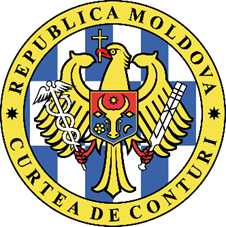 CURTEA DE CONTURI A REPUBLICII MOLDOVARAPORTULauditului conformității asupra procesului bugetar și gestionării patrimoniului public în anii 2018-2020 la unitatea administrativ-teritorială mun. Chișinău(UAT/bugetul de nivelul II) Chișinău, 2022LISTA ACRONIMELORGLOSARBugetul unității administrativ-teritoriale (bugetul local) – totalitate a veniturilor, a cheltuielilor și a surselor de finanțare destinate exercitării funcțiilor care sunt în competența AAPL conform legislației și a funcțiilor delegate de Parlament la propunerea Guvernului.Bunuri imobiliare – terenurile, clădirile, construcțiile, apartamentele și alte încăperi izolate, a căror strămutare este imposibilă fără cauzarea de prejudicii destinației lor.Taxă locală – plată  obligatorie efectuată la bugetul unității administrativ-teritoriale;Transferuri cu destinație specială – mijloace financiare alocate, conform prevederilor legale, în sumă absolută, cu titlu condiționat, de la bugetul de stat și/sau de la alte bugete la bugetele locale, pentru asigurarea exercitării funcțiilor publice sau în alte scopuri speciale.  Drumuri locale de interes raional (municipal) – drumuri care asigură legătura dintre orașele reședință și satele (comunele) din componența raionului (municipiului), precum și legătura dintre sate (comune), inclusiv accesul către acestea dinspre drumurile naționale. Drumurilor respective li se atribuie litera „L” și sunt proprietate publică a unităților administrativ-teritoriale de nivelul al doilea.Reparația capitală a drumurilor și a construcțiilor aferente lor cuprinde un complex de lucrări, în cadrul cărora se efectuează înlocuirea construcțiilor și elementelor uzate sau substituirea lor cu altele mai durabile și mai avantajoase, care îmbunătățesc indicii de transport și de exploatare ai obiectelor reparate, asigură sporirea durabilității sistemelor rutiere, a capacității portante și a gabaritelor lucrărilor de artă. Lucrările de reparații capitale se execută în mod complex la toate construcțiile sau elementele drumului pe toată lungimea sectorului supus reparării. Reparație mijlocie – reparația care se execută în scopul compensării stratului de uzură a îmbrăcămintei rutiere și menținerii calității inițiale de exploatare a drumului și construcțiilor aferente. Lucrările se execută pe sectoare separate (tronsoane) ale drumului. Scopul reparației mijlocii – recuperarea parțială a uzurii, menținerea planeității îmbrăcămintei rutiere, corectarea deteriorărilor terasamentului, sistemului de evacuare a apelor, lucrărilor de artă, construcțiilor de consolidare, de sprijin și de dirijare, clădirilor, accesoriilor drumului, care se află pe sectorul de drum supus reparației. Reparații curente – preîntâmpinarea și remedierea deteriorărilor mici ale drumului și construcțiilor aferente lui, executate pe tot parcursul anului pe toată lungimea drumului. Scopul reparației curente – lichidarea deteriorărilor neesențiale, care apar în procesul exploatării părții carosabile, terasamentului, sistemului de evacuare a apelor, lucrărilor de artă, zidurilor de sprijin, construcțiilor de protejare și de dirijare, podurilor plutitoare, clădirilor civile, dependenței drumului, locurilor de odihnă și accesarea spre locurile remarcabile, acceselor laterale și pasajelor, întreținerea în ordine a elementelor constructive ale drumurilor și construcțiilor aferente lor, precum și executarea lucrărilor de profilaxie în scopul protejării de deteriorare în perioada inundațiilor și pornirii ghețarilor.Investiție (cheltuieli) capitală – cheltuieli efectuate de către investitor în legătură cu procurarea și/sau îmbunătățirea activelor pe termen lung, care nu se atribuie la rezultatele perioadei curente, dar urmează a fi capitalizate (atribuite la majorarea valorii activelor pe termen lung). Raportul de audit este destinat:Parlamentului și Guvernului Republicii Moldova – pentru informare, luare de atitudine și utilizarea informațiilor la adoptarea deciziilor/inițiativelor aferente politicilor statului în domeniul veniturilor și cheltuielilor bugetelor locale și gestionării patrimoniului public; Consiliului municipal Chișinău și Primarului General al mun. Chișinău, pentru informare și utilizarea informațiilor în scopul conformării procesului bugetar și gestionării patrimoniului public la prevederile legale;societății civile, altor părți interesate.SINTEZĂ   Municipiul Chișinău, este centrul administrativ, economic, științific, educațional și cultural al țării, fapt ce determină interesul sporit din partea societății, precum și din partea autorităților centrale asupra activității AAPL a mun. Chișinău. Scopul prezentei misiuni de audit a constat în evaluarea conformității procesului bugetar și gestionării patrimoniului public la UAT mun. Chișinău în anii 2018-2020, în raport cu criteriile reglementate de ordin legal. Raportul de audit furnizează destinatarilor informații relevante asupra conformității gestionării resurselor financiare publice și a patrimoniului public de către entitatea auditată. Generalizând constatările și concluziile formulate în procesul de audit, auditul prezintă rezumatul acestora prin prisma neconformităților identificate. Astfel, Lipsa cadrului normativ care ar reglementa mecanismul de reflectare și raportare de către APL a soldurilor creanțelor și datoriilor, calculelor și achitărilor aferente impozitelor și taxelor locale produce efecte nefaste asupra corectitudinii, transparenței și calității informației și pun AAPL în imposibilitatea de a respecta  principiul evidenței de angajamente. Ministerul Finanțelor ar trebui să-și planifice pe termen scurt/mediu activitatea de elaborare și aprobare a unui asemenea mecanism. (pct.4.1.1.);SFS și DCITL nu asigură o evidență analitică conformă a soldurilor creanțelor și datoriilor, calculelor și achitărilor aferente impozitelor și taxelor locale (pct.4.1.2.);Imperfecțiunea sistemelor informaționale, administrate de către ASP și SFS, privind impozitele/taxele/plățile calculate și încasate la bugetul local creează unele dificultăți în activitatea DCITL a mun. Chișinău, fapt ce influențează monitorizarea calculării și achitării impozitelor și taxelor, administrate de către DCITL, la bugetul municipal, precum și calitatea serviciilor prestate populației/cetățeanului (pct.4.1.3.);Lipsa unei metodologii care ar stabili modalitatea de determinare a gradului de finisare a construcțiilor, inclusiv a bunurilor imobile aflate la etapa de finalizare de 50% și mai mult, rămase nefinisate timp de 3 ani după începutul lucrărilor de construcție, asupra acestora nefiind înregistrat în RBI dreptul de proprietate, și neevaluate în scopul impozitării, contribuie la ratarea veniturilor din impozitul pe proprietate, care urmează a fi încasate în bugetele UAT (pct.4.1.4.);APL a mun. Chișinău nu dispune de informație exhaustivă și veridică ce ține de indicatorii care stau la baza calculării veniturilor din taxele locale stabilite pe teritoriul UAT mun. Chișinău, ceea ce condiționează planificarea neadecvată a acestora. În anul 2020, numai din 3 taxe locale veniturile pasibile încasării au fost subestimate cu circa 11,01 mil. lei. Deși DGF dispune de informații din diferite surse, nu în toate cazurile acestea stau la baza estimării veniturilor din taxele locale, acestea fiind estimate în baza încasărilor din perioadele anterioare (pct.4.1.5.);DGTPCC nu a efectuat monitorizarea și controlul periodic al activităților ce țin de furnizarea serviciului public prestat de către agenții economici pe rutele regulate (cu microbuzele) și în regim de taxi, nu deține informații exhaustive despre numărul, denumirea, etc. ale agenților economici/persoanelor fizice care prestează serviciul de transport în regim de taxi în mun. Chișinău, fapt cauzat de lipsa prevederilor respective în cadrul legal (pct.4.1.6.);DGTPCC nu dispune de informație exhaustivă și veridică despre suprafața ocupată de parcări din mun. Chișinău (pct.4.1.7.);DGF a acceptat ca sursă de acoperire a deficitului bugetar venituri din privatizarea/vânzarea terenurilor fără ca acestea să fie justificate/fundamentate, prin ce nu s-au  respectat prevederile art.13 din Legea nr.397/2003 și nu s-a asigurat balansarea veniturilor și cheltuielilor bugetului municipal (pct.4.1.8.);DGLCA nu deține informații exhaustive despre numărul și suprafața apartamentelor neprivatizate din mun. Chișinău, inclusiv ale celor transmise în chirie, pentru care se încasează o plată simbolică de 0,2 lei per m2 închiriat. Deși Curtea de Conturi a menționat încă în Raportul aprobat prin HCC nr.52 din 05.07.2010 despre faptul că plata pentru chiria apartamentelor neprivatizate a fost aprobată inițial încă în anul 1997 și reaprobată în același cuantum în anul 2007, APL nu a asigurat ajustarea timp de 25 de ani a acestei plăți (pct. 4.1.9.);Nomenclatorul și tarifele pentru serviciile prestate de către instituțiile din subordine sunt aprobate  de CMC, cuantumul acestora nefiind  modificat/ indexat/ ajustat de la data stabilirii inițiale, care variază de la 7 până la 17 ani (pct.4.1.9.); Ministerul Economiei și Infrastructurii nu a executat recomandarea Curții de Conturi, iar excluderea din Anexa nr. 2 la HG nr.1468 din 31.12.2016 a denumirii UAT căreia i-au fost transmise în anul 2017 drumurile publice locale de interes raional creează o neclaritate privind lungimea drumurilor luate în considerație la calcularea transferurilor cu destinație specială pentru infrastructura drumurilor de interes raional pentru toate UAT de nivelul II din țară (pct.4.2.1.);CMC nu a distribuit, în anii 2018-2020, TDS pentru infrastructura drumurilor pe capitole de cheltuieli,  fapt ce contravine prevederilor actelor normative, precum și lasă la discreția autorității executive să decidă asupra obiectivului care necesită a fi reparat, atât capital, cât și curent, creând  riscul utilizării nu după destinație a TDS de la bugetul de stat. Nerespectându-se  prevederile art.1 din Legea nr.720 din 02.02.1996, TDS pentru infrastructura drumurilor publice de interes raional (municipal) au fost utilizate pentru infrastructura drumurilor publice de interes local (pct.4.2.1.);APL a mun. Chișinău, în anii 2018-2020, a utilizat nu după destinație TDS pentru infrastructura drumurilor în sumă totală de 31,78 mil. lei, ceea ce contravine prevederilor cadrului normativ (pct.4.2.1.);Neclaritatea ce ține de competențele și atribuțiile concrete ale instituțiilor din subordinea APL a mun. Chișinău privind ținerea evidenței patrimoniului public și a cheltuielilor pentru reparația acestuia generează planificarea și raportarea eronată a cheltuielilor, precum și evidența neveridică  a patrimoniului public (pct.4.2.2.);	CMC nu a decis asupra lucrărilor de întreținere a infrastructurii căilor de comunicații, serviciu delegat ÎM Regia „ExDrupo”, pe obiect, volum, tipul de lucrări pentru care sunt alocate mijloace financiare, suma alocată pentru fiecare obiectiv și sursa de finanțare (venituri proprii sau TDS), acestea fiind lăsate la discreția autorității executive, fapt ce denotă neîndeplinirea competențelor prevăzute de cadrul normativ. Cu depășirea competențelor, autoritatea executivă a mun. Chișinău, în anii 2018-2020, a dispus executarea și achitarea cheltuielilor ce țin de întreținerea și reparația drumurilor publice de interes local din UAT de nivelul I din suburbii, ceea ce a generat cheltuieli suplimentare în sumă totală de circa 16,77 mil. lei, pe când pentru reparația drumurilor publice de interes raional/municipal au fost executate lucrări în valoare de numai 2,59 mil. lei (pct.4.2.3.);Primarul general al mun. Chișinău a dispus redistribuirea alocațiilor aprobate de către CMC pentru reparația capitală pe obiective concrete (la grupa de conturi 31), pentru cheltuieli curente (la grupa de conturi 222) și de la instituție bugetară la ÎM DCC, ceea ce contravine prevederilor art.26 alin.(1) lit. a) din Legea nr.397 din 16.10.2003 (pct.4.2.4.);CMC, prin preluarea rețelelor de iluminat stradal de la APL de nivelul I din suburbii, suportă cheltuieli suplimentare din bugetul municipal pentru iluminatul public, precum și pentru întreținerea acestora, care numai în perioada anilor 2018-2020 au însumat 50,91 mil. lei și, respectiv, 6,89 mil. lei  (pct.4.2.5.);Lipsa unui control adecvat din partea persoanelor responsabile din cadrul DGTPCC și  DGLCA privind recepționarea serviciilor prestate de către ÎM creează riscul ca din bugetul municipal să fie suportate cheltuieli pentru serviciile de întreținere a obiectivelor de semafoare și de salubrizare la care nu au fost executate careva lucrări (pct.4.2.6.);APL nu a elaborat și nu a propus spre aprobare CMC reglementări ce țin de evaluarea, evidența și utilizarea/realizarea/casarea materialelor obținute în urma: demontării elementelor de construcție a infrastructurii tehnico - edilitare a drumurilor, rețelelor de iluminat stradal și a obiectivelor de semafoare; tăierii și defrișării arborilor și arbuștilor din spațiile verzi ale mun. Chișinău, creând riscul de utilizare a acestora de către angajați pentru obținerea unor beneficii personale. Eliberarea anual per angajat al ÎM AGSV a câte 15 m3 de lemne nu este fundamentată din punct de vedere social-economic, pe motiv că familiilor social-vulnerabile, ale căror locuințe se încălzesc cu lemne, li se eliberează, în baza dispoziției primarului general, ajutor pentru sezonul rece, sub formă de lemne de foc în volum a câte 3m3 per familie (pct.4.2.7.);DGLCA nu dispune de reglementări interne cu privire la modalitatea de procurare, eliberare și casare a materialelor transmise cu titlu gratuit ÎM fondate pentru prestarea serviciilor publice de către acestea, ceea ce creează riscul de fraudă ori de utilizare de către ÎM a materialelor primite cu titlu gratuit și în alte scopuri (pct.4.2.8.);În lipsa unor reglementări clare, care ar explica modalitatea de selectare a obiectivelor privatizate la care urmează a fi executate lucrări de reparație curentă/capitală/renovare, din sursele bugetului municipal; criteriilor de selectare a beneficiarilor; cuantumului maximal al cheltuielilor suportate din bugetul municipal și calificării conforme a cheltuielilor executate (reparații curente, reparații capitale, ajutor social, etc.), DGLCA contractează și achită servicii de reparație curentă și capitală a bunurilor imobile care nu constituie proprietate publică a UAT mun. Chișinău. Numai în anul 2020 aceste cheltuieli au însumat 2,29 mil.lei. La finisarea lucrărilor executate nu sunt întocmite acte de transmitere a lucrărilor executate beneficiarului (proprietarului apartamentului reparat, administratorului blocului de locuit, etc.), astfel necunoscându-se cui i       s-au prestat serviciile menționate și din ce categorie de beneficiari face parte (în cazul persoanelor defavorizate). Totodată, nu sunt clare obligațiunile ÎMGFL-urilor referitor la reparațiile în blocurile locative. Toate acestea creează riscul de utilizare neregulamentară a mijloacelor din bugetul municipal (pct.4.2.9.);APL a mun. Chișinău a suportat cheltuieli în sumă totală de 10,54 mil. lei ca urmare a nerestituirii de către ÎM GFL-uri a împrumuturilor contractate de acestea, garantate de către CMC (pct.4.2.10.); Primăria mun. Chișinău a suportat cheltuieli ineficiente în sumă totală de 5,67 mil. lei (sau 287,40 mii euro), echivalentul comisioanelor achitate pentru nedebursarea în termenul prevăzut în contract a sumei creditelor contractate de la BEI și BERD pentru implementarea Proiectului de eficiență energetică și izolare termică a clădirilor publice și a blocurilor locative din mun. Chișinău,  al cărui beneficiar este DGLCA (pct.4.2.10.);APL nu a asigurat evaluarea volumului efectiv de muncă și revizuirea organigramei/structurii aparatului Primăriei și autorităților/entităților din subordine, pentru optimizarea funcțiilor, excluderea suprapunerii/ dublărilor de competențe (pct. 4.2.11.); CMC a aprobat unele Decizii care nu corespund cadrului legal existent, nu pot fi aplicate și nici nu au fost notificate de către Oficiul teritorial Chișinău al Cancelariei de Stat (pct.4.2.12.);Autoritățile contractante și grupurile de lucru continuă să manifeste o atitudine nepotrivită față de funcționalitatea sistemului de achiziții publice, respectiv, administrarea procesului de achiziții se efectuează contrar cerințelor normative, iar gestiunea fondurilor publice este defectuoasă; nu se respectă normele legale de monitorizare și de asigurare a executării contractelor de achiziții publice în termenele și condițiile prevăzute de acestea; lucrările se execută cu abateri de la proiect, etc.  (pct.4.2.13.; pct.4.2.14. și pct.4.2.15.); Preturile de sector au decis, au contractat și achitat serviciile de instalare a sistemului de supraveghere video în locurile publice din mun. Chișinău (scuaruri, parcuri, pasaje subterane de pietoni, havuzuri, etc.) fără ca aceste acțiuni să fie aprobate/coordonate cu CMC și Primăria municipiului, precum și în lipsa unui acord cu Inspectoratul de Poliție. Pentru aceste cheltuieli nu au fost elaborate și aprobate programe bugetare și planificate alocații, fapt ce contravine prevederilor art.11 din Legea nr.181/2014, achitarea acestora fiind din contul cheltuielilor planificate și raportate pentru Programul „Dezvoltare și amenajare” (gr.0620). Neacordarea accesului la datele stocate, precum și netransmiterea unei copii de rezervă a acestora de către agenții economici creează riscul că serviciile contractate nu se vor materializa în realitate, fiind generate cheltuieli neregulamentare din bugetul municipal (pct.4.2.16.); Evacuarea/demolarea construcțiilor neautorizate din mun. Chișinău se efectuează cu abateri de la prevederile cadrului normativ, ceea ce creează premise pentru contestarea în instanță a acestor acțiuni de către proprietarii bunurilor evacuate/demolate, precum și generează cheltuieli nerecuperabile din bugetul municipal, care în perioada anilor 2018-2020 au însumat circa 6,36 mil. lei, sau 65,75 % din suma cheltuielilor suportate din bugetul municipal. APL nu dispune de proceduri interne aferente procesului de evacuare/demolare/evidență/păstrare/recuperare a bunului și cheltuielilor suportate, precum și nu a stabilit care sunt acțiunile agentului constatator, în cazul depistării construcțiilor neautorizate abandonate (pct.4.2.17.);AAPL nu au repartizate competențele clare pentru instituțiile din subordine, iar fragmentarea responsabilităților pentru unul și același domeniu, precum și lipsa de comunicare între instituțiile din subordine generează iregularități în evidența și la încasarea veniturilor în bugetul municipal, precum și la gestionarea patrimoniului UAT (pct.4.3.2.);CMC nu a stabilit administratorii de venituri aferente gestionării patrimoniului municipal care se încasează în bugetul municipal, prin ce nu se asigură o evidență conformă a calculelor, achitărilor soldurilor inițiale și finale ale creanțelor și datoriilor (pct. 4.3.2.); Procesul de delimitare a proprietății publice municipale și de înregistrare a drepturilor în Registrul bunurilor imobile este în întârziere nejustificată și afectează buna gestiune și evidența bunurilor imobiliare, care se manifestă prin: i) neînregistrarea în Registrul bunurilor imobile și/sau nedelimitarea a 203 imobile din gestiunea subdiviziunilor Primăriei mun. Chișinău, cu suprafața de 105353,99 m2 , în valoare de 381,16 mil. lei; ii) înregistrări neconforme în RBI; iii) ne asigurarea înregistrării dreptului de proprietate municipală asupra bunurilor imobile; iv) gestionarea a 92 de imobile municipale, în valoare de 153,53 mil. lei, cu suprafața de 68626,8 m2 , al căror proprietar este înregistrat neregulamentar – Republica Moldova, precum și situații inverse – când bunurile proprietate publică de stat neregulamentar au fost înregistrate ca proprietate publică locală a mun. Chișinău (pct. 4.3.1.);  Evidența defectuoasă  a bunurilor imobiliare proprietate publică a CMC și a veniturilor aferente gestiunii acestora, cum ar fi: i) lipsa unei evidențe contabile exhaustive aferentă bunurilor imobile date în locațiune/comodat; ii) fondul de locuințe privatizat, în valoare de 4 513,4 mil. lei, până în prezent este reflectat în evidența contabilă a APL; iii) DGAURF nu informează Primăria mun. Chișinău despre necesitatea ajustării evidenței contabile a terenurilor ca urmare a comasării sau divizării lor, precum și a vânzării acestora; iv) Registrul bunurilor imobile proprietate a mun. Chișinău, completat în baza inventarierilor efectuate anual și aprobate prin Decizia CMC, nu este complet și veridic (pct.4.3.2.);Procedura de evidență a tranzacțiilor aferente contractelor de arendă/folosință și de vânzare-cumpărare a patrimoniului public nu asigură controlul eficient asupra încasării depline și în termenele prevăzute de contract a veniturilor bugetare. AAPL ale mun. Chișinău nu au determinat regulamentar Direcțiile cărora le-au acordat atribuțiile de administrator de venituri aferente veniturilor din vânzarea și privatizarea terenurilor, privatizarea fondului de locuințe și a încăperilor nelocuibile, precum și din locațiunea bunurilor imobile, care urmează să asigure plenitudinea și veridicitatea  soldurilor inițiale și finale, calculelor și achitărilor aferente veniturilor respective (pct.4.3.3.);Lipsa de comunicare/coordonare/verificare între subdiviziunile Primăriei mun. Chișinău și Direcțiile Generale ale CMC a datelor ce țin de una și aceeași tranzacție a condiționat: contabilizarea dublă a valorii terenurilor cu suprafața de 0,231 ha, în sumă de 6,71 mil. lei; majorarea neîntemeiată a valorii veniturilor din activele intrate cu titlu gratuit, concomitent fiind majorate și cheltuielile privind ieșirea acestora (pct. 4.3.3);Lipsa evidenței și a controlului riguros din partea APL asupra relațiilor contractuale cu locatarii pasajului subteran de pietoni din intersecția str. Ismail cu bd. Ștefan cel Mare și Sfânt a condiționat neîncasarea în bugetul municipal a veniturilor pasibile încasării, în anii 2018-2020, din locațiunea spațiilor comerciale cu suprafața de numai 82,6 m2 (din totalul de 1447,2 m2), în sumă  de circa 6,57 mil. lei, precum și creează riscul de prejudiciere a bugetului municipal cu suma de circa 7,94 mil. lei. (pct.4.3.4);Procesele de vânzare-cumpărare și de privatizare a terenurilor sunt afectate de neregularități,  care determină riscuri asupra plenitudinii încasării veniturilor în bugetul municipal. CMC a decis transmiterea dreptului de organizare și desfășurare a licitațiilor funciare cu strigare în mun. Chișinău către un SRL, fiind încheiat contractul de prestări servicii nr.36 din 16.10.2018. La organizarea și desfășurarea licitațiilor de vânzare-cumpărare a pământului în mun. Chișinău prin intermediul SRL-ului s-au atestat mai multe neclarități, ce țin de: 1) modalitatea de determinare a prețului inițial al terenului scos la licitație; 2) numărul participanților care au concurat pentru adjudecarea terenului; 3) pașii licitației, care ar demonstra că negocierile în cadrul licitației au avut loc; 4) neclarități privind onorariul prestatorului serviciului de licitație; etc. Toate cele menționate creează riscuri majore de iregularitate a tranzacțiilor de vânzare-cumpărare a terenurilor proprietate publică din mun. Chișinău (pct.4.3.5.);CMC, nerespectând prevederile cadrului normativ, vinde persoanelor interesate terenuri ca adiacente, fără ca pentru vânzarea acestora să fie organizat concurs sau licitație, ceea ce nu oferă condiții egale de procurare tuturor doritorilor. Deși, potrivit prevederilor cadrului normativ, determinarea prețului inițial al terenului ține de competența primarului, terenurile  sunt vândute la prețul stabilit de către evaluator la solicitarea deținătorului de teren adiacent interesat de procurarea acestuia, ceea ce creează riscul ca solicitantul să influențeze prețul de procurare a terenului (pct. 4.3.5.); Aplicarea neconformă de către AAPL a prevederilor Legii nr.1308-XIII din 25.07.1997 cu referire la trecerea în proprietate privată a terenurilor aferente caselor de locuit (pct.4.3.5.);APL și organele cadastrale nu au întreprins măsurile necesare pentru urgentarea procesului de împroprietărire, reglementat prin HG nr.984 din 21.09.1998 (pct.4.3.5.);Ignorarea constatărilor și recomandărilor Curții de Conturi, reflectate în Rapoartele precedente de audit, de către factorii de decizie din cadrul CMC și al PMC, ce țin de gestionarea patrimoniului municipal, eliberarea actelor permisive, etc. duce la pierderea proprietății publice și la neîncasarea veniturilor în bugetul municipal, care au însumat cel puțin 5,3 mil .euro, sau 107,8 mil. lei  (pct.4.3.6.); APL din mun. Chișinău în continuare nu asigură întocmirea contractelor de folosire a terenurilor proprietate municipală. În mod regulamentar, de la proprietarii obiectelor privatizate sau ai întreprinderilor și obiectelor private, în cazul în care nu au cumpărat sau nu au arendat terenuri aferente obiectelor ori întreprinderilor menționate, se va încasa anual plata pentru folosirea terenului (stabilită în mod unilateral de CL) de până la 10% din prețul normativ al pământului. APL nu au dat dovadă de responsabilitate la evaluarea, impunerea și colectarea  tuturor veniturilor proprii provenite din gestionarea terenurilor proprietate publică (pct.4.3.7.);   CMC și DGAURF nu au întreprins măsurile necesare pentru rezilierea sau prelungirea contractelor expirate de arendă a terenurilor, încasarea plăților pentru folosința terenurilor, ceea ce determină neîncasarea veniturilor la bugetul municipal.  Profitând de lacunele existente în cadrul normativ, CMC continuă să dea în arendă terenuri pentru proiectarea și construirea unui obiectiv privat (bloc locativ, centru comercial, benzinării, etc.), cu privatizarea ulterioară a terenului aferent la prețul normativ sau cu trecerea acestuia fără plată în proprietatea condominiului, fără a ține cont de faptul că metoda aceasta de realizare a terenurilor contribuie la ratarea semnificativă a veniturilor pasibile încasării în bugetul municipal. (pct.4.3.8.);   Delegarea gestiunii serviciilor publice de gospodărie comunale s-a efectuat cu neregularități și fără a asigura ca întreprinderile municipale să dispună de capacitatea necesară prestării acestor servicii.  Contractele de delegare a gestiunii serviciilor publice comunale, semnate anual cu ÎM, nu includ denumirea obiectivului, pentru care sunt alocate mijloace bugetare, volumul lucrării care urmează a fi executată/suprafața care urmează a fi reparată, descrierea exhaustivă a lucrărilor necesare de a fi executate în procesul de întreținere a infrastructurii căilor de comunicație, ceea ce condiționează planificarea volumelor exagerate de lucrări (suprafața străzilor) care urmează a fi executate în perioada de gestiune; executarea lucrărilor de reparație a drumurilor publice care nu sunt de competența CMC; executarea lucrărilor de reparație capitală a drumurilor publice din municipiu, raportate ca reparații curente etc., pentru care decide autoritatea executivă a mun. Chișinău, iar DGTPCC nu asigură argumentarea calculelor incluse în devizul anual de cheltuieli pentru exploatarea și reparația infrastructurii, care ar sta la baza planificării alocațiilor bugetare și a lucrărilor/serviciilor delegate. (pct.4.3.9.);  ÎM REI „Lumteh”  deservește rețelele de iluminat public din localitățile suburbane, fără  ca AAPL de nivelul I din suburbii să încheie cu aceasta contracte de gestiune/delegare și de prestări servicii  (pct.4.3.9.);   Deși CMC aprobă anual unele tarife aplicate de ÎM, acestea au aceeași mărime ani de zile și nici nu sunt fundamentate economic. (pct.4.3.9.);   Perceperea neregulamentară de către ÎM DCC a taxei pentru eliberarea permisului de racordare la conducta de gaze naturale a condiționat achitarea dublă de către cetățeni a costului de conectare la rețelele de gaze (pct.4.3.9.);   CMC și Primăria mun. Chișinău, până la moment, nu au soluționat problemele ce țin de: i) contabilizarea conformă a mijloacelor financiare și a mijloacelor fixe procurate/primite cu titlu  gratuit și transmise ÎM ca acțiuni și alte forme de participare în capital în interiorul țării (cod ECO 415); ii) delimitarea între bunurile transmise în gestiune economică (folosință) și bunurile  transmise în proprietate întreprinderilor municipale; iii) declararea, în Contractele de gestiune a serviciilor publice de gospodărie comunale, semnate cu ÎM, a acestora ca autorități contractante, în corespundere cu prevederile Legii nr.131/2015. Toate acestea au determinat faptul că Consiliul Concurenței a emis Decizia nr.ASO-34/21-28 din 31.05.2022, prin care constată acordarea ajutorului de stat, care urmează a fi restituit de către ÎM Regia „Exdrupo”. (pct.4.3.10.);   APL a mun. Chișinău nu a întreprins careva măsuri pentru preluarea la evidență a 526,3 km de rețele de gaze naturale fără proprietar din mun. Chișinău. (pct.4.3.10.);   ÎM DCC a casat neregulamentar, în anul 2018 lucrări nefinalizate în valoare totală de 124,23 mil. lei, (pct.4.3.10.);   CMC și autoritatea executivă a UAT mun. Chișinău nu au asigurat monitorizarea și executarea propriilor decizii, adoptate în perioada anilor 1998 – 2020, ce țin de: 1) reorganizarea ÎM DCC; 2) transmiterea către beneficiari a lucrărilor de investiții și reparație capitală, executate prin intermediul ÎM DCC; 3) majorarea capitalului social al întreprinderilor fondate; 4) patrimoniul  preluat cu titlu gratuit din proprietatea APL de nivelul I din suburbii și agenților economici; etc., ceea ce creează unele riscuri de pierdere a patrimoniului mun. Chișinău, precum și influențează veridicitatea valorii acestuia. (4.3.11.)Mun. Chișinău continuă eliberarea autorizațiilor de construcții cu abateri de la cadrul normativ: i) în lipsa acordului CMC, ca proprietar al terenului, pentru efectuarea construcției; ii) în baza unui certificat de urbanism expirat; iii) fără respectarea prevederilor, stabilite în certificatul de urbanism, privind Procentul de Ocupare a Teritoriului sub construcție; iv) schimbarea zonei urbanistice a terenului, în scopul efectuării construcției blocului locativ multietajat (pct. 4.4.1.);Deși SA ACC a întreprins măsuri pentru a se conforma la recomandările anterioare ale Curții de Conturi, aceasta nu a eliminat toate premisele gestiunii ineficiente a patrimoniului public local aflat în gestiunea sa, datorită neimplementării recomandărilor înaintate APL a mun. Chișinău în  acest domeniu (pct. 4.4.2.). Constatările de audit și concluziile detaliate asupra aspectelor auditate în cadrul misiunii de audit sunt redate în compartimentele respective ale prezentului Raport de audit. Pentru remedierea deficiențelor constatate, au fost înaintate recomandările de rigoare, care au fost comunicate și coordonate cu APL a mun. Chișinău.PREZENTAREA GENERALĂ2.1. Domeniul de activitate al entității auditateUAT mun. Chișinău a fost constituită în conformitate cu Legea privind organizarea administrativ-teritorială a Republicii Moldova și activează conform Legii privind descentralizarea administrativă, Legii privind administrația publică locală și Legii privind statutul municipiului Chișinău.Municipiul Chișinău este o unitate administrativ-teritorială de nivelul II, care din punct de vedere administrativ este compus din orașul Chișinău, împărțit în cinci sectoare – Botanica, Buiucani, Centru, Ciocana, Rîșcani, și 18 UAT de nivelul I: 6 orașe cu trei localități în componență; 8 comune cu 21 de sate în componență; 4 sate. Suprafața municipiului constituie 572 km2 , cu o populație de circa 779,3 mii de locuitori.  Din bugetul UAT mun. Chișinău, în anul 2020, au fost finanțate 74 de instituții, inclusiv: 12 Direcții Generale, 48 de instituții de învățământ preuniversitar și alte 14 instituții.UAT este persoană juridică de drept public, se bucură de autonomie financiară, adoptă bugetul său propriu, care este independent și separat de bugetul de stat, și dispune de un patrimoniu distinct de cel al statului și al altor UAT. Activitatea de elaborare și aprobare a bugetului local este reglementată prin prevederile Legii nr.181 din 25.07.2014, Legii nr.397-XV din 16.10.2003 și de Setul metodologic privind elaborarea, aprobarea și modificarea bugetului. Activitatea de raportare a executării bugetului este reglementată prin Ordinul ministrului finanțelor nr.164 din 30.12.2016.2.2. Responsabilitățile părților implicateSubiecții prin care UAT mun. Chișinău își realizează autonomia locală, conform prevederilor Legii nr.436 din 28.12.2006 și Legii nr.397 din 16.10.2003, responsabili de elaborarea și executarea bugetului UAT mun. Chișinău, precum și de gestiunea patrimoniului public, sunt:Consiliul municipal (autoritatea deliberativă), care aprobă bugetul, modul de utilizare a fondului de rezervă, precum și a fondurilor speciale, împrumuturilor și contului de încheiere a exercițiului bugetar; operează modificări în buget; pune în aplicare și modifică impozitele și taxele locale; administrează, concesionează, dă în arendă ori în locațiune bunurile domeniului public și ale celui privat ale UAT etc.Primarul general (autoritatea executivă), care asigură executarea deciziilor consiliului local, elaborarea proiectului de buget pe următorul an bugetar și a contului de încheiere a exercițiului bugetar, pe care le prezintă, spre aprobare, consiliului local; exercită funcția de ordonator principal de buget; verifică încasarea și cheltuirea mijloacelor bugetare și informează consiliul local despre situația existentă; răspunde de inventarierea și administrarea bunurilor domeniului public și ale celui privat ale UAT; conduce, coordonează și controlează activitatea serviciilor publice locale; conduce și controlează activitatea șefilor de subdiviziuni, de servicii, de întreprinderi municipale din subordine; asigură organizarea și ținerea la zi a contabilității și prezentarea în termen a bilanțurilor, dărilor de seamă contabile și a conturilor de execuție a bugetului etc.Executorii (ordonatorii) secundari de buget (conducătorii instituțiilor), care sunt responsabili de elaborarea proiectului de buget, de oportunitatea și legalitatea angajării și utilizării alocațiilor bugetare în limita și cu destinația aprobate în buget, de integritatea bunurilor aflate în administrare.2.3. Patrimoniul public gestionat de UAT mun. ChișinăuPatrimoniul public al UAT mun. Chișinău este prezentat în tabelul următor.Tabelul nr.1Extras din Bilanțurile contabile la 31.12. 2018, la 31.12.2019 și la 31.12.2020Sursa: Bilanțurile contabile ale APL a mun. Chișinău la 31.12.2018, la 31.12.2019 și la 31.12.2020. 2.4. Sumarul executării bugetului UAT mun. Chișinău pentru anii 2018-2020 Informațiile care atestă situația veniturilor și cheltuielilor APL a mun. Chișinău pentru perioada auditată sunt prezentate în tabelul următor.Tabelul nr.2Extras din Raportul financiar privind executarea bugetului în perioada anilor 2018-2020                                                                                                                                                                                              (mii lei)Sursa: Date extrase din Raportul consolidat al Primăriei mun. Chișinău pentru anii 2018, 2019 și 2020 privind veniturile și cheltuielile (Forma FD-042).III. SFERA ȘI ABORDAREA AUDITULUI 3.1. Mandatul legal și scopul audituluiMisiunea de audit a fost desfășurată în temeiul prevederilor art.31 și art.32 din Legea privind organizarea și funcționarea Curții de Conturi a Republicii Moldova și în conformitate cu Programele activității de audit a Curții de Conturi pentru anii 2021 și 2022, având drept scop evaluarea conformității procesului bugetar și gestionării patrimoniului public la UAT mun. Chișinău în anii 2018-2020, în raport cu criteriile regulamentare de ordin legal.În contextul realizării scopului misiunii de audit, au fost determinate următoarele obiective specifice:Obiectivul I: A identificat, a evaluat și a colectat UAT veniturile bugetare în conformitate cu cadrul legal și regulator aferent?Obiectivul II: A justificat UAT angajarea și gestionarea cheltuielilor potrivit cadrului regulator? Obiectivul III: A înregistrat, a administrat și a gestionat UAT în modul corespunzător patrimoniul public?Obiectivul IV: Evaluarea implementării recomandărilor anterioare ale Curții de Conturi. 3.2. Abordarea audituluiActivitățile de audit au fost ghidate de Standardele Internaționale ale Instituțiilor Supreme de Audit (ISSAI 100, ISSAI 400, precum și ISSAI 4000).Abordarea auditului s-a bazat pe evaluarea mai multor proceduri specifice, implicate în procesul bugetar și în gestionarea patrimoniului public, expuse riscurilor de neconformitate cu impact major, din cadrul UAT mun. Chișinău.Probele de audit au fost colectate la fața locului și la distanță în cadrul Primăriei mun. Chișinău și instituțiilor din subordine, prin observări la fața locului, intervievări, confirmări.  Sfera de cuprindere a auditului, criteriile de audit care au stat la baza constatărilor și procedurilor de audit aplicate se prezintă în Anexele nr.1 și nr.2  la prezentul Raport de audit.  3.3. Responsabilitatea auditorului Responsabilitatea echipei de audit a constat în colectarea unor probe de audit suficiente, pertinente și fiabile, care ar permite susținerea și justificarea constatărilor și concluziilor de audit referitor la conformitatea procesului bugetar și a gestionării patrimoniului public de către UAT mun. Chișinău în perioada anilor 2018 - 2020.	Auditorii au fost independenți față de entitățile în cadrul cărora au colectat probele de audit și și-au îndeplinit responsabilitățile de etică în conformitate cu cerințele Codului etic al Curții de Conturi. Auditorul nu este responsabil de prevenirea faptelor de fraudă și eroare.IV. CONSTATĂRI4.1. Obiectivul I : A identificat, a evaluat și a colectat UAT veniturile bugetare în conformitate cu cadrul legal și regulator aferent?Procesul de planificare a veniturilor bugetului mun. Chișinău este unul fragmentar  și  neracordat la principiul bunei guvernări. Această situație este cauzată de imperfecțiunea cadrului normativ, precum și de preocuparea insuficientă a APL în ce privește deținerea informației exhaustive și veridice ce ține de indicatorii care stau la baza calculării veniturilor din taxele locale stabilite pe teritoriul UAT mun. Chișinău, ceea ce condiționează planificarea neadecvată a acestora si afectează calitatea serviciilor acordate cetățenilor.4.1.1.  Lipsa cadrului normativ care ar reglementa mecanismul de reflectare și raportare  de către APL a soldurilor creanțelor și datoriilor, calculelor și achitărilor, aferente impozitelor și taxelor locale, provoacă efecte nefaste care pun AAPL în imposibilitatea de a respecta  principiul evidenței de angajamente. Ministerul Finanțelor ar trebui să-și planifice pe termen scurt/mediu activitatea de elaborare și aprobare a unui asemenea mecanism. Deși autoritățile executive locale administrează bugetele locale și urmează să asigure corectitudinea și veridicitatea datelor, ale indicilor și ale altor informații în baza cărora a fost elaborat bugetul respectiv, sarcinile de încasare și de administrare a veniturilor, inclusiv a plăților nefiscale, sunt îndeplinite de către SFS. Această situație este justificată prin prevederile cadrului normativ existent, cu excepția a patru tipuri de impozite și taxe, administrate de către Direcția de colectare a impozitelor și taxelor locale din cadrul primăriei. Chiar dacă legislația fiscală prevede că SFS exercită controlul asupra modului în care autoritățile publice locale (APL) execută atribuțiile stabilite, în realitate SFS deține controlul integral asupra administrării acestor taxe. Evidența ținută de SFS nu asigură AAPL cu informația necesară pentru ținerea evidenței conforme a veniturilor calculate, a datoriilor și a plăților efectuate de contribuabili în avans. Informația privind sumele calculate, stinse (achitate) și restante aferente clasificației veniturilor bugetare neînregistrate în evidența contabilă a APL se prezintă în Anexa nr.3 la Raport.4.1.2. SFS și DCITL nu asigură o evidență analitică conformă a soldurilor creanțelor și datoriilor, calculelor și achitărilor aferente impozitelor și taxelor locale. Astfel, SFS nu a asigurat introducerea în sistemul său informațional a calculelor pentru toate tipurile de impozite, taxe și plăți, veniturile de la care s-au încasat în BUAT. Ca urmare, SFS, la sfârșitul anului, anulează soldurile la aceste tipuri de venituri. De asemenea, modul de calculare a soldurilor în SIA „Contul curent al contribuabilului” (Forma CC10CV) nu corespunde principiilor contabile, valoarea soldului final nefiind egală cu cea a soldului inițial, plus calculările și minus achitările. Analiza în contrapunere a datele privind calculele și achitările aferente impozitelor și taxelor locale pentru anul 2020, generate de SIA a SFS (Forma CC10CV), cu cele raportare de către UAT (Forma FD-044) a relevat divergențe în sumă de 33,88 mil. lei și, respectiv, de 0,16 mil. lei. Unele taxe și plăți, deși în Rapoartele financiare ale UAT (Forma FD-044) au fost calculate, nu se regăsesc în informația generată de SFS (Forma CC10CV), iar la altele, deși se regăsesc ca achitate atât în Rapoartele financiare ale UAT (Forma FD-044), cât și în informația generată de SFS (Forma CC10CV), lipsește  în Forma CC10CV calculul impozitului, astfel fiind imposibilă verificarea calculului și creanțelor/datoriilor înregistrate la finele perioadei de gestiune. Informația privind sumele calculate și stinse (achitate) aferente clasificației veniturilor bugetare prezentate în Forma FD-044 și Forma CC10CV se prezintă în Anexa nr.4 la Raportul de audit.4.1.3. Imperfecțiunea sistemelor informaționale, administrate de către ASP și SFS, privind impozitele/taxele/plățile calculate și încasate la bugetul local creează unele dificultăți în activitatea DCITL a mun. Chișinău, fapt care influențează monitorizarea calculării și achitării impozitelor și taxelor, administrate de către DCITL, la bugetul municipal, precum și calitatea serviciilor prestate populației/cetățeanului. SIA „Contul curent al contribuabilului”, administrat de SFS, nu asigură generalizarea Raportului privind impozitele/taxele/plățile calculate și încasate la bugetul mun. Chișinău. Această informație este dispersată pe sectoare și localități, iar totalizarea acesteia se efectuează manual.  SIA „Cadastrul fiscal 2.0” conține mai multe lacune, care condiționează prestarea necalitativă a serviciilor, de pe urma cărora are de suferit, în primul rând, populația/cetățeanul, cum ar fi: 1) Nu sunt actualizate datele despre proprietarii noi înregistrați; 2)  Nu se înscrie achitarea penalităților. Înscrierea se efectuează doar în SIA „Contul curent al contribuabilului”, ceea ce duce la întocmirea ulterioară incorectă a avizelor de plată și la majorarea sumei spre achitare, care include repetat penalitatea achitată anterior. PMC a informat SFS (scrisoarea nr. 3615/22 din 03.06.2022) despre problema respectivă, însă deficiența menționată mai persistă; 3)   Informațiile aferente restanțelor nu sunt reale nici în SIA „Cadastrul fiscal 2.0”, nici în SIA „Contul curent al contribuabilului”. Dacă persoana deține bunuri imobile în mai multe sectoare din mun. Chișinău, în CF-1 „Informația cu privire la obligațiile contribuabililor” pentru fiecare sector se indică valoarea restanțelor aferente tuturor bunurilor imobile deținute. Astfel, unele restanțe se dublează, se triplează etc.; 4) Impozitul nu este calculat ținându-se cont de data apariției dreptului la scutire/facilități, recalculul respectiv urmând a fi efectuat ulterior, manual, de către angajații DCITL;  5)  În cazul existenței mai multor coproprietari ai bunului imobil, impozitul pe bunurile imobiliare aferente terenurilor este repartizat proporțional cotei sau suprafeței bunului imobil deținut, fără ca acest mecanism să fie stabilit și aprobat printr-un regulament intern. Ca urmare, există riscul de repartizare a impozitului contrar folosinței reale a terenului; 6)  DCITL nu are acces la SIA „Contul curent al contribuabilului”, pentru a verifica și a confrunta datele aferente impozitelor din SIA „Cadastrul fiscal 2.0” și SIA „Contul curent al contribuabilului” și, respectiv, pentru a determina modul de corectare a calculului sau achitării greșite, ceea ce creează  inconveniențe cetățenilor, aceștia urmând să se adreseze la SFS, pentru eliminarea erorilor; 7) Lipsesc reglementări cu privire la asigurarea înregistrării în RBI a evacuării persoanelor care au pierdut dreptul de proprietate în urma neexecutării contractului de ipotecă. Ca urmare, avizele de plată continuă să fie emise pe numele respectivelor persoane, iar DCITL nu are acces la SIA „Contul curent al contribuabilului” și la Dările de seamă ale persoanelor juridice, pentru a verifica dacă aceste bunuri au fost incluse spre plată de către ipotecar (beneficiarul ipotecii); 8) Impozitarea terenurilor aferente blocurilor locative se efectuează neuniform. Astfel, SFS nu asigură prezentarea de către persoanele juridice a dărilor de seamă, pentru calcularea impozitului funciar (cod ECO 113161).Pe motiv că DCITL nu a putut genera din SIA „Cadastrul fiscal 2.0” Informația cu privire la achitarea impozitelor pe bunurile imobiliare (raportul CF1) la situația din 31.12.2020, auditul nu a putut analiza datele aferente impozitului pe bunurile imobiliare achitat de către persoanele fizice (cod ECO 113240), în ce privește sumele calculate, achitate și restante. 4.1.4. Lipsa unei metodologii care ar stabili modalitatea de determinare a gradului de finisare a construcțiilor, asupra cărora nu este înregistrat în RBI dreptul de proprietate și care nu sunt evaluate în scopul impozitării, contribuie la ratarea veniturilor din impozitul pe proprietate, ce urmează a fi încasate în bugetele UAT. Potrivit prevederilor cadrului normativ, bunurile imobile aflate la o etapă de finisare a construcției de 50% și mai mult, rămase nefinisate timp de 3 ani după începutul lucrărilor,  constituie obiecte ale impunerii cu impozit pe bunuri imobiliare. Deși Curtea de Conturi, de nenumărate ori, a menționat în Rapoartele sale precedente despre lipsa metodei de evaluare a acestei categorii de bunuri imobile, până la moment situația rămâne neschimbată. DCITL nu deține informații aferente bunurilor imobile cu grad de finisare de 50% și mai mult, rămase nefinisate timp de 3 ani după începutul lucrărilor de construcții, și nici nu a solicitat această informație de la Direcția autorizare și disciplină în construcții a PMC, sau de la DGAURF.4.1.5.  APL a mun. Chișinău nu dispune de informație exhaustivă și veridică ce ține de indicatorii care stau la baza calculării veniturilor din taxele locale stabilite pe teritoriul UAT mun. Chișinău, ceea ce condiționează planificarea neadecvată a acestora. Modalitatea de stabilire a taxelor locale și competențele AAPL sunt prevăzute în Titlul VII din Codul fiscal. În baza prevederilor acestuia, precum și deciziilor Comisiei pentru Situații Excepționale, în anul 2020, subiecților impunerii cu unele taxe locale li s-au acordat unele scutiri, ceea ce a influențat asupra încasărilor din aceste taxe. La finele anului, prin Decizia CMC nr.19/1 din 24.11.2020, veniturile din taxele locale (la care au fost acordate scutiri) au fost ajustate prin diminuarea planurilor aprobate inițial, cu suma totală de 28.421,4 mii lei, în lipsa unui calcul argumentat a diminuării bazei impozabile.  În anul 2020, numai din 3 taxe locale veniturile pasibile încasării au fost subestimate cu circa 11,01 mil. lei. Deși DGF dispune de informații din diferite surse, nu în toate cazurile acestea stau la baza estimării veniturilor din taxele locale, acestea fiind estimate în baza încasărilor din perioadele anterioare. Astfel, în anul 2020, au fost aprobate venituri pasibile încasării din:taxa de piață (cod ECO 114411), în sumă de 9,59 mil. lei (FD-044). Potrivit informației prezentate de către DGCAPPS, calculul estimativ al acestei taxe însumează 11,433 mil. lei, sau cu cel puțin 1,84 mil. lei mai mult. Totodată, se atestă și o diferență a suprafeței ocupate de piețe. Astfel, diferența pentru 6 din 38 de subiecți ai impunerii este cu 22.303,5 m2 mai mult față de informația prezentată de către DGCAPPS, ceea ce condiționează diminuarea veniturilor estimate din taxa de piață cu încă circa 0,89 mil. lei;taxa pentru dispozitivele publicitare (cod ECO 114415), în sumă de 33,90 mil. lei. Potrivit informației prezentate de către DGARFC, referitor la obiectul impunerii, veniturile estimate, pasibile încasării din această taxă, constituie 36,69 mil. lei, sau cu 2,79 mil. lei mai mult;taxa pentru unitățile comerciale și/sau de prestări servicii (cod ECO 114418), în sumă de 145,00 mil. lei. Conform informației prezentate de către DGCAPPS, calculul estimativ al acesteia  însumează 150,49 mil. lei, sau cu 5,49 mil. lei mai mult.4.1.6. DGTPCC nu a efectuat monitorizarea și controlul periodic al activităților ce țin de furnizarea serviciului public prestat de către agenții economici pe rutele regulate (cu microbuzele) și în regim de taxi; nu deține informații exhaustive despre: numărul, denumirea, etc. ale agenților economici/persoanelor fizice care prestează serviciul de transport în regim de taxi în mun. Chișinău; numărul unităților de transport cu care este prestat acest serviciu, etc., ceea ce contribuie la planificarea neadecvată a veniturilor din taxa pentru prestarea serviciilor de transport auto de călători pe teritoriul municipiilor, orașelor și satelor (comunelor) (cod ECO 114413),  la baza căreia stă numai executarea acestor venituri din perioada precedentă. Cadrul normativ în vigoare nu prevede prestarea serviciului public de transport auto de călători în regim de taxi în baza unui act permisiv, dar nici AAPL nu a elaborat și aprobat careva reglementări privind modalitatea de monitorizare/control periodic al prestatorilor serviciului public de transport auto de călători, ceea ce face imposibilă monitorizarea agenților economici care prestează acest tip de serviciu atât de către APL, cât și de către SFS. Toate acestea contribuie la ratarea veniturilor din taxa pentru prestarea serviciilor de transport auto de călători pe teritoriul municipiului Chișinău, pasibile încasării. Deși Curtea de Conturi a atenționat asupra problemelor în cauză în Raportul aprobat prin HCC nr. 11 din 11.04.2018, fiind înaintate recomandările de rigoare către ANTA, SFS, ASP, până la moment situația în cauză nu a fost remediată.                                                     		Analiza selectivă a dărilor de seamă privind taxele locale (TL13), prezentate în perioada anilor 2018-2020 de către agenții economici care prestează serviciul de transport al pasagerilor în regim de taxi, a relevat unele neconformități, cum ar fi: 1) dat fiind faptul că codul activității de bază conform CAEM, indicat în darea de seamă privind taxele locale, este 4932 - transporturi cu taxiuri, unii agenți economici declară taxa numai pentru o singură unitate de transport – suma de 900 lei/trimestru; 2) nu este indicat expres numărul unităților de transport cu care a fost prestat serviciul, fiind declarată numai suma, care poate fi mai mică/mai mare decât taxa aprobată de către APL, aceasta variind între 125 lei/trimestru și 762 lei/trimestru; 3) unii agenți economici au corectat darea de seamă privind taxele locale (TL 13) pentru anul 2019, prezentată inițial în termen, peste 1 an și 4 luni, prin modificarea numărului unităților de transport și diminuarea taxei per unitate de transport – de la 900 lei/trimestru până la 300 lei/trimestru, astfel diminuând suma taxei calculate. 4.1.7. DGTPCC nu dispune de informație exhaustivă și veridică despre suprafața ocupată de parcări din mun. Chișinău, fapt ce condiționează planificarea neadecvată a veniturilor bugetului municipal din taxa pentru parcare (cod ECO 114416). La situația din 30.11.2020, în mun. Chișinău sunt înregistrate 125 de parcări autorizate, cu suprafața totală de circa 343.190 m2. La 50 de parcări (40% din numărul total) autorizațiile de funcționare sunt expirate. Analiza selectivă în contrapunere a informației prezentate de către DGTPCC cu datele preluate din SIA al SFS denotă  următoarele: 1) Dat fiind că autorizațiile unor agenți economici au expirat în anii 2009 - 2020, aceștia, potrivit Dărilor de seamă privind taxele locale (Forma TL 13) pentru anul 2020, calculează taxa pentru parcare, fapt ce indică că aceștia activează în lipsa actului permisiv. Astfel, la situația din 31.12.2020, 23 de parcări, cu suprafața totală de 121.739 m2, au activat neautorizat, situația dată persistând și pe parcursul anului 2021. Deși la 4 parcări, cu suprafața totală de 12.040 m2, autorizațiile au expirat în anul 2020, acestea nu au fost prelungite, iar potrivit datelor din Dările de seamă, agenții economici continuă să calculeze taxa pentru parcare (analiză efectuată la situația din 31.12.2021). Totodată, informația privind suprafața parcărilor din baza de date a SFS diferă  de  cea prezentată de DGTPCC, pentru 12 agenți economici, cu 72.045 m2. Astfel, la SFS, 6 agenți economici declară o suprafață mai mică cu 11.175 m2, iar 6 agenți economici declară și calculează taxa pentru o suprafață mai mare cu 83.220 m2 decât datele prezentate de DGTPCC; 2) Deși autorizațiile a 16 parcări, cu suprafața totală de 46.450 m2, sunt expirate și acestea nu calculează în perioada anilor 2018-2020 taxa pentru parcare, DGTPCC nu a exclus respectiva suprafață, care a stat la baza planificării veniturilor din taxa pentru parcare pentru anul 2020, ceea ce a condiționat supraevaluarea veniturilor cu suma totală de 0,84 mil. lei; 3) Cu toate că CMC nu a acordat careva înlesniri fiscale ÎM și ÎS, acestea nu calculează și nu achită taxa pentru parcare. Astfel, potrivit datelor preluate din SIA al SFS, pentru 6 parcări cu suprafața totală de 17.030 m2, în perioada anilor 2018-2020, nu a fost calculată și achitată taxa pentru parcare în sumă totală de 919,6 mii lei. 4.1.8. CMC a acceptat ca sursă de acoperire a deficitului bugetar veniturile din privatizarea/vânzarea terenurilor, fără ca acestea să fie justificate/fundamentate, prin ce nu s-a asigurat balansarea veniturilor și cheltuielilor bugetului municipal, conform prevederilor art.13 din Legea nr.397/2003 și art.30 din Legea nr.181/2014. Astfel, în perioada anilor 2018, 2019 și 2020, executarea efectivă a veniturilor din vânzarea terenurilor a atins nivelul de, respectiv , 12%, 5% și 45% din veniturile precizate.    mii leiSursa: Raportul financiar privind executarea bugetului FD-044 pentru anii 2018,2019,2020. 4.1.9. DGLCA nu deține o informație exhaustivă și veridică despre numărul și suprafața apartamentelor neprivatizate din mun. Chișinău, inclusiv ale celor transmise în chirie, pentru care se încasează o plată simbolică de 0,2 lei per m2 închiriat. Deși Curtea de Conturi a menționat încă în Raportul aprobat prin HCC nr.52 din 05.07.2010 despre faptul că plata pentru chiria apartamentelor neprivatizate a fost aprobată inițial încă în anul 1997 și reaprobată în același cuantum în anul 2007, APL nu a asigurat ajustarea acestei plăți timp de 25 de ani, ceea ce condiționează ratarea veniturilor în bugetul municipal din plata pentru locațiunea bunurilor patrimoniului public. Plata pentru chiria spațiului locativ neprivatizat se încasează prin intermediul ÎM „Infocom” și ulterior este virată la contul de venituri al DGLCA. Potrivit informațiilor prezentate, în anul 2020 au fost calculate venituri din plata pentru chirie în sumă de 118,12 mii lei, ce constituie plata pentru chiria a circa 49.216,0 m2 de spațiu locativ neprivatizat. De menționat că plata lunară pentru chiria 1 m2 în locuințele sociale în raionul Briceni constituie 6 lei/m2, în raionul Nisporeni – 12 lei/m2.Deși CMC aprobă anual Nomenclatorul și tarifele pentru serviciile prestate de către instituțiile din subordine, cuantumul acestora nu a fost modificat/ indexat/ ajustat de la data stabilirii inițiale (variază de la 7 până la 17 ani), fapt care generează diminuarea veniturilor încasate de la prestarea serviciilor cu plată.  4.1.10.  Pentru anul 2019, veniturile planificate de a fi încasate din arenda/ superficia și folosința terenurilor au fost subestimate cu circa 6759,92 mii lei:Sursa: Raportul financiar privind executarea bugetului FD-044 pentru anii 2018-2020.4.2. Obiectivul II : A  justificat UAT angajarea și gestionarea cheltuielilor potrivit cadrului regulator? Evaluarea managementului financiar al executării cheltuielilor bugetului UAT mun. Chișinău, prin prisma respectării cadrului regulator, denotă că acest domeniu a fost afectat de unele nereguli și abateri de la normele legale, ceea ce a generat utilizarea neconformă a transferurilor cu destinație specială pentru infrastructura drumurilor, suportarea cheltuielilor suplimentare din bugetul municipal, cheltuielilor ineficiente și neregulamentare, precum și gestiunea defectuoasă a fondurilor publice. Cele menționate sunt efectul lipsei activităților de control eficiente instituite în cadrul procesului bugetar. 4.2.1. Neexecutarea recomandării Curții de Conturi, înaintată Ministerului Economiei și Infrastructurii, precum și excluderea din Anexa nr. 2 la HG nr.1468 din 31.12.2016 a denumirii UAT căreia i-au fost transmise, în anul 2017, drumurile publice locale de interes raional,  creează o neclaritate privind lungimea drumurilor luate în considerație la calcularea transferurilor cu destinație specială pentru infrastructura drumurilor de interes raional/municipal pentru toate UAT de nivelul II din țară.În perioada anilor 2018-2020, mun. Chișinău a beneficiat de TDS pentru infrastructura drumurilor publice în sumă totală de 426,88 mil. lei, din care: 203,36 mil. lei – pentru întreținerea drumurilor publice de interes raional (municipal), și 223,52 mil. lei – pentru întreținerea infrastructurii drumurilor de interes local. Analiza  utilizării acestora denotă următoarele: Deși cadrul normativ prevede că APL de nivelul al doilea aprobă modul de distribuire a mijloacelor fondului rutier pe capitole de cheltuieli pentru drumurile de interes raional (municipal), CMC nu a ținut cont de prevederile în cauză și, în perioada anilor 2018-2020, nu a aprobat distribuirea TDS pentru infrastructura drumurilor pe capitole de cheltuieli, deci nu a asigurat utilizarea conform destinației a alocațiilor din TDS de la bugetul de stat. S-a lăsat la discreția autorității executive să decidă asupra obiectivului care necesită a fi reparat, atât capital, cât și curent. Contrar prevederilor art.12 alin.(2) și alin.(3) din Legea nr.397-XV din 16.10.2003, în perioada anilor 2018-2020, APL a mun. Chișinău a utilizat contrar destinației TDS pentru infrastructura drumurilor în sumă totală de 31,78 mil. lei, care a fost direcționată pentru achitarea lucrărilor de reconstrucție a infrastructurii tehnico-edilitare (rețele electrice, rețele de telefonie, rețele de apeduct și de canalizare).Nerespectându-se prevederile art.1 din Legea nr.720-XIII din 02.02.1996, TDS pentru infrastructura drumurilor publice de interes raional (municipal), alocate de la bugetul de stat în  funcție de numărul de kilometri administrați, au fost utilizate pentru infrastructura drumurilor publice de interes local. În perioada auditată, din suma TDS pentru întreținerea infrastructurii drumurilor de interes raional (municipal) au fost utilizate mijloace financiare în sumă de numai 10,35 mil. lei, sau cu 193,01 mil. lei mai puțin decât s-au alocat în acest scop, pe când pentru întreținerea infrastructurii drumurilor publice locale au fost utilizate TDS cu 162,81 mil. lei mai mult decât suma alocată în acest scop. Totodată, în anul 2018, din TDS primite s-a achitat 1,0 mil. lei pentru reparația drumului într-o localitate care nu face parte din municipiul Chișinău.  Analiza detaliată a utilizării TDS pentru infrastructura drumurilor este prezentată în Anexa nr. 5 la Raportul de audit.Cu toate că din bugetul de stat sunt alocate mijloace financiare pentru reparația infrastructurii căilor de comunicații, APL a mun. Chișinău, în perioada anilor 2018-2020, nu a valorificat integral mijloacele financiare alocate de la bugetul de stat ca transferuri cu destinație specială pentru infrastructura drumurilor, suma totală a acestora constituind  29,21 mil. lei. APL a mun. Chișinău nu dispune de o claritate asupra competențelor și atribuțiilor  concrete ale instituțiilor din subordine privind ținerea evidenței patrimoniului public, precum și planifică și raportează neconform cheltuielile  pentru reparația acestuia, ceea ce cauzează denaturarea valorii patrimoniului public al UAT.  Astfel, APL a mun. Chișinău nu califică conform tipul de lucrări de reparație pentru fiecare obiect, ceea ce determină necapitalizarea valorii lucrărilor de reparație cu caracter capital executate și diminuarea valorii juste a obiectului reparat. Potrivit Instrucțiunii din 18.08.1999,  lucrările de reparare și întreținere a drumurilor publice și construcțiilor aferente lor se clasifică în: reparații capitale, reparații mijlocii, reparații curente și întreținere. În perioada anilor 2018-2020, din valoarea totală a lucrărilor de reparație/reabilitare/amenajare a infrastructurii căilor de comunicație și a instalațiilor de transmisie, contractate de la ÎM și alți antreprenori și achitate de către DGTPCC, lucrările de reparație executate pe suprafața de 449.454,3 m2 , în valoare de 200,01 mil lei, și a instalațiilor de transmisie în valoare de 39,96 mil. lei constituie lucrări de reparații mijlocii/capitale, care, potrivit SNC, urmau a fi reflectate la majorarea valorii obiectului reparat, acestea executându-se pe suprafețe mari, fiind înlocuite bordurile și pavate trotuarele, modernizate/renovate sistemul public de iluminat și obiectivele de semafoare, astfel  îmbunătățindu-se caracteristicile inițiale ale acestora și majorându-se beneficiile economice așteptate din utilizarea obiectului reparat.      CMC fragmentează responsabilitățile ce vizează unul și același obiect, prin implicarea mai multor instituții din subordinea APL a mun. Chișinău și neimplicarea instituției responsabile de un domeniu în anumite tranzacții care țin de competența acesteia. Deși, potrivit Regulamentului, DGTPCC îi revine dreptul de beneficiar în domeniul dezvoltării și exploatării transportului public și căilor de comunicație, CMC aprobă alocații pentru reparațiile curente/capitale ale acestora în bugetul altor instituții din subordine, cum ar fi Preturile de sector, care planifică/execută și raportează neconform reparațiile capitale ale obiectivelor care nu se regăsesc în evidența contabilă a acestora, la cheltuieli privind serviciile neatribuite altor alineate (cod ECO 222990). Astfel, valoarea lucrărilor capitale executate nu este transmisă beneficiarului pentru capitalizare. Un exemplu elocvent în acest sens este obiectivul Reconstrucția aleii de pe bulevardul Mircea cel Bătrân. Lucrările privind elaborarea proiectului, a planului topografic, amenajarea pistei pentru bicicliști, de montare a cablurilor și utilajului electric, etc. au fost puse în sarcina Preturii sectorului Ciocana. Pentru lucrările de reconstrucție a aleii s-au utilizat, din bugetul preturii, 4,65 mil. lei, care au fost planificate, executate și raportate ca servicii neatribuite altor alineate (cod ECO 222990). Totodată, din bugetul DGTPCC, în anul 2020, au fost achitate ÎM Regia „ExDrupo”  lucrările de reparație a trotuarelor pe aleea respectivă, în valoare totală de circa 7,12 mil. lei, din contul serviciilor pentru reparații curente (cod ECO 222500), precum și ÎM Regia „Lumteh” – lucrările  de montare a cablurilor și utilajului electric, în valoare totală de 2,03 mil. lei, din contul alocațiilor pentru servicii neatribuite altor alineate (cod ECO 222990). Preturile de sector nu au asigurat recepționarea valorii lucrărilor capitale ale pasajelor subterane de pietoni din mun. Chișinău, executate de către entități terțe (agenții economici - din surse proprii, preturi – din surse bugetare), și transmiterea ulterioară a acesteia către DGTPCC,  pentru capitalizare.  În perioada anilor 2019-2021 au fost reparate 10 PSP, din sursele proprii ale  agenților economici. Lucrările executate au fost calificate ca reparații curente, deși, potrivit normativelor în construcție NCM L 01.03:2015, acestea se încadrează în lucrări de reparație capitală și urmau a fi transmise de către agentul economic beneficiarului, pentru a fi reflectate la majorarea valorii pasajului subteran reparat. Mai mult decât atât, din bugetul municipal, în perioada auditată, au fost utilizate mijloace financiare pentru executarea lucrărilor de proiectare a reparației capitale a 4 pasaje subterane, în sumă totală de 0,39 mil. lei, care sunt reflectate în evidența contabilă a DGTPCC, la contul 312 „Construcții speciale”. Auditul este în imposibilitatea  de a estima valoarea reparațiilor executate, care urma a fi transmisă și capitalizată. De menționat  că în anul 2021 alocațiile pentru reparația a două pasaje subterane de pietoni, în sumă de 3,0 mil. lei, au fost planificate și executate din bugetul Preturii Centru, de la servicii neatribuite altor alineate (cod ECO 222990).4.2.3. CMC nu respectă competențele prevăzute de cadrul normativși nu decide asupra tuturor problemelor de interes local în teritoriul orașului și municipiului Chișinău, iar delegarea competențelor sale sau lăsarea soluționării unor probleme la discreția autorității executive a mun. Chișinău și conducătorilor instituțiilor din subordine generează unele iregularități și cheltuieli suplimentare din bugetul municipal. Astfel, CMC nu a decis asupra lucrărilor de întreținere a infrastructurii căilor de comunicații, serviciu delegat ÎM Regia „ExDrupo”, pe obiect, volum, tipul de lucrări pentru care sunt alocate mijloace financiare, suma alocată pentru fiecare obiectiv și sursa de finanțare (venituri proprii sau TDS). Autoritatea executivă a mun. Chișinău, cu depășirea competențelor, în perioada anilor 2018-2020, a dispus: i) executarea și achitarea cheltuielilor ce țin de întreținerea și reparația drumurilor publice de interes local din UAT de nivelul I din suburbii, ceea ce a generat cheltuieli suplimentare în sumă totală de circa 16,77 mil. lei, pe când pentru reparația drumurilor publice de interes raional/municipal au fost executate lucrări în valoare de numai 2,59 mil. lei; ii) repartizarea către UAT de nivelul I din suburbii a materialului antiderapant cu titlu gratuit în cantitate totală de 1671,45 tone, în valoare de 1,15 mil. lei, precum și a materialelor obținute în urma demontării acestora (asfalt frezat) în cantitate de circa 20.752,2 tone, în valoare de cel puțin 3,73 mil. lei.           În acest context, menționăm următoarele:Programele anuale municipale privind reparația și întreținerea infrastructurii rutiere în mun. Chișinău, precum și modificările acestora pe parcursul anului, cu indicarea denumirii străzii și a suprafeței planificate pentru reparație, sunt aprobate de către viceprimarul responsabil de domeniul dat; alocațiile planificate pentru reparația curentă (la contul 222500) a infrastructurii căilor de comunicații sunt redistribuite la alte obiecte, în baza dispoziției primarului, pentru executarea unor lucrări de reparație capitală a altor străzi; în planurile anuale sunt incluse și executate servicii de reparație a drumurilor publice locale din UAT de nivelul I din suburbii.Cu toate că UAT de nivelul I din suburbii beneficiază de transferuri cu destinație specială pentru infrastructura drumurilor publice de interes local, programele anuale, pe parcursul anului de gestiune, sunt modificate la discreția autorității executive, prin includerea și executarea de lucrări la străzile care țin de competența APL de nivelul I din suburbii, fără ca CMC să decidă asupra acestor lucrări. Astfel, în perioada auditată, au fost suportate cheltuieli pentru reparația drumurilor publice locale din UAT de nivelul I în sumă totală de circa 16,77 mil. lei. Deși CMC aprobă anual, prin deciziile sale, alocații în sumă a câte 25.000,0 mii lei  pentru reparația și întreținerea drumurilor publice de interes raional (căilor de comunicație suburbane), în programele anuale, în acest scop, alocațiile aprobate sunt diminuate semnificativ. Astfel, în perioada anilor 2018-2020, CMC a aprobat alocații în sumă totală de 75,0 mil. lei, dar în programele anuale au fost repartizate 25,74 mil. lei, ce constituie 34% din suma totală alocată. Cheltuielile aferente lucrărilor pentru reparația drumurilor publice de interes raional/municipal constituie în total 2,59 mil. lei, sau 3,5% din suma alocată: mii lei*Date preluate din: Anexa nr.22 la Decizia CMC nr.15/1 din 22.12.2017; Anexa nr.18 la Decizia CMC nr.9/4 din 19.12.2018 și Anexa nr.17 la Decizia CMC nr.6/4 din 26.12.2019;**Informația privind executarea lucrărilor conform programului municipal la reparația și întreținerea infrastructurii rutiere pe anii 2018-2020, întocmită de către DGTCC. În lipsa unei decizii explicite a CMC, autoritatea executivă a mun. Chișinău a dispus, în perioada anilor 2018–2020, repartizarea cu titlu gratuit către UAT de nivelul I din suburbii a materialului antiderapant în cantitate totală de 1671,45 tone, în valoare de 1,15 mil. lei, și a asfaltului frezat – 20.752,16 tone, în valoare de circa 3,73 mil lei.CMC, nerespectând prevederile pct.2 din HG nr.1404 din 30.12.2005, nu a aprobat, prin decizia sa, Regulamentul privind aprobarea numărului-limită al autoturismelor de serviciu și a parcursului-limită anual pentru un autoturism de serviciu ale instituțiilor din subordine.  Conducătorii instituțiilor din subordinea CMC, deși au aprobat, prin ordinele lor, normele de consum al combustibilului, nu au asigurat controlul asupra corectitudinii casării acestuia. Serviciul contabil al instituțiilor auditate a acceptat și a casat combustibil în baza datelor incomplete din foile de parcurs, ceea ce generează riscurile de utilizare în scopuri neclare a automobilelor de serviciu și, respectiv, de casare neîntemeiată a combustibilului, fapt ce duce la suportarea unor cheltuieli ineficiente și neuniforme.Nerespectând prevederile art.26 alin.(1) lit. a) din Legea nr.397-XV din 16.10.2003, primarul general dispune redistribuirea alocațiilor aprobate de către CMC pentru reparația capitală pe obiective concrete (la grupa de conturi 31), pentru cheltuieli curente (la grupa de conturi 222) și de la instituție bugetară la ÎM DCC. Prin deciziile anuale de aprobare a bugetului, CMC autorizează primarul să redistribuie mijloacele financiare cu destinație specială aprobate în cadrul uneia și aceleiași grupe principale de cheltuieli. Această prevedere este neconformă, pe motiv că cadrul normativ în vigoare nu conține noțiunea de „grupă principală de cheltuieli”. Totodată, cadrul normativ prevede că, pe parcursul anului bugetar, redistribuirea alocațiilor se permite cu acordul administratorului de buget între categoriile economice de cheltuieli, fără majorarea cheltuielilor de personal și fără modificarea cheltuielilor pentru reparații capitale, precum și a transferurilor interbugetare. Însă, Primarul general, în baza dispozițiilor sale, dispune diminuarea alocațiilor bugetare, aprobate prin deciziile CMC, pentru reparațiile capitale ale unor străzi concrete (la grupa de conturi 31) și redistribuirea acestora pentru cheltuieli curente (la grupa de conturi 222). Cele relatate creează unele riscuri, cum ar fi: i) majorarea valorii estimate a cheltuielilor de reparație capitală a obiectelor, care sunt aprobate prin decizia CMC; ii) redistribuirea ulterioară a alocațiilor aprobate inițial, prin diminuarea acestora, poate condiționa tergiversarea timpului pentru executarea lucrărilor de reparație capitală, stipulat în contractul de antrepriză, iar diminuarea valorii lucrărilor contractate inițial poate influența asupra calității lucrărilor executate și poate cauza nerecepționarea la timp a acestora; iii) estimarea neconformă a cheltuielilor pentru serviciile de reparație curentă, de transport etc., delegate/contractate de la ÎM, etc. De exemplu: prin Dispoziția primarului general nr.522-d din 24.09.2020, alocațiile pentru reparația străzii Ion Creangă, în sumă de 8,0 mil .lei; alocațiile pentru reparația podului din str. Mihai Viteazul, în sumă de 3,0 mil. lei, și alocațiile pentru reabilitarea utilităților pachet II (str. 31 August 1989, str. Tighina, str. Alexandru cel Bun din mun. Chișinău), în sumă de 9,0 mil. lei, aprobate în acest scop prin Decizia CMC, la contul 312120 „ Reparații capitale ale construcțiilor speciale”, au fost redistribuite prin diminuarea acestora și direcționate la majorarea cheltuielilor aferente contractului privind prestarea serviciilor de transport de călători, semnat cu ÎM RTEC, contul 222400 „Servicii de transport”, cu suma de 21,0 mil. lei. Un alt exemplu ar fi redistribuirea alocațiilor în baza Dispoziției primarului general nr. 328-d din 09.07.2020, prin care s-a dispus redistribuirea prin diminuare a alocațiilor în sumă  de  43,39 mil. lei, aprobate de către CMC pentru reparația capitală a 3 obiective (la contul 312120) și direcționate la majorarea alocațiilor pentru reparația și întreținerea căilor de comunicație din mun. Chișinău, inclusiv a curților blocurilor de locuit și trotuarelor (contul 222500) – suma de 32,50 mil. lei, și la majorarea cheltuielilor aferente contractului privind prestarea serviciilor de transport de călători, semnat cu ÎM RTEC (contul 222400) – suma de 9,29 mil. lei.Cadrul normativ prevede că de domeniile proprii de activitate ale APL de nivelul I ține și construcția, întreținerea și iluminarea străzilor și drumurilor publice locale; APL de nivelul I și nivelul II, în limitele legii, dispun de libertate deplină de acțiune în reglementarea și gestionarea oricărei chestiuni de interes local care nu este exclusă din competența lor și nu este atribuită unei alte autorități. CMC, prin preluarea rețelelor de iluminat stradal de la APL de nivelul I din suburbii, suportă cheltuieli suplimentare din bugetul municipal, pentru iluminatul public, precum și pentru întreținerea acestora, care numai în perioada anilor 2018-2020 au însumat 50,91 mil. lei și, respectiv, 6,89 mii lei. ÎM REI „Lumteh” asigură iluminatul public stradal și în localitățile din suburbii, în lipsa contractelor de delegare a gestiunii acestui serviciu/sau a contractului de antrepriză, încheiat cu UAT de nivelul I din suburbii. Nici contractele de antrepriză, semnate anual de către DGTPCC și ÎM REI „Lumteh”, nu conțin prevederi ce țin de obligativitatea asigurării iluminatului stradal din UAT de nivelul I din suburbii din contul alocațiilor preconizate pentru asigurarea iluminatului public în municipiul Chișinău, nefiind anexată nici lista UAT de nivelul I unde urmează a fi asigurat iluminatul public stradal. Cheltuielile pentru achitarea energiei electrice, pentru asigurarea iluminatului public stradal din localitățile suburbane sunt suportate din bugetul DGTPCC, din contul alocațiilor aprobate de către CMC pentru iluminarea publică a municipiului și alimentarea cu energie electrică a obiectivelor de semafoare. Lipsa unui control adecvat din partea persoanelor responsabile din cadrul DGTPCC și  DGLCA asupra recepționării serviciilor prestate de către ÎM creează riscul ca din bugetul municipal să fie suportate cheltuieli pentru serviciile de întreținere a obiectivelor de semafoare și de salubrizare la care nu au fost executate careva lucrări. Astfel,Analiza proceselor-verbale lunare privind serviciile pentru întreținerea și reparația curentă a sistemului electronic de dirijare a circulației rutiere (semafoare) în mun. Chișinău, prestate de către ÎM REI „Lumteh” în anul 2020, denotă că lunar au fost deservite unele și aceleași obiective de semafoare (numărul atribuit și adresa amplasării), al căror număr a variat între 99 și 109 unități de obiective de semafoare, din 182 existente, fiind suportate cheltuieli în sumă totală de 5,0 mil. lei. Prin urmare, există riscul de nedeservire a circa 73 de semafoare anual, sau de deservire a acestora din contul cheltuielilor suportate și nedeclarate în darea de seamă. Astfel, auditul denotă un control insuficient, iar tariful aprobat cu 9 ani în urmă poate fi supraestimat. Totodată, CMC nu a asigurat aprobarea tarifului pentru întreținerea obiectivelor de semafoare de ultimă generație. În perioada anilor 2018-2020, angajații din cadrul DGTPCC, responsabili de recepționarea serviciilor de salubrizare a străzilor din mun. Chișinău, executate de către ÎM Regia „ExDrupo”, au recepționat aceste lucrări fără a fi indicate informațiile cu privire la locul și suprafața salubrizată,  fiind suportate cheltuieli neargumentate în sumă de 4,49 mil. lei. O situație similară se constată și la DGLCA, cheltuielile aferente serviciilor de salubrizare, prestate de ÎMSL-ri, numai în anul 2020 au constituit 50,49 mil. lei.APL nu a elaborat și nu a propus spre aprobare CMC reglementări ce țin de evaluarea, evidența și utilizarea/realizarea/casarea materialelor obținute în urma: demontării elementelor de construcție a infrastructurii tehnico-edilitare a drumurilor, iluminatului stradal și a obiectivelor de semafoare; tăierii și defrișării arborilor și arbuștilor din spațiile verzi ale mun. Chișinău, creând riscul de utilizare a acestora de către angajați pentru obținerea unor beneficii personale. Astfel,În urma executării lucrărilor de reparație a infrastructurii tehnico-edilitare (drumuri, sistemul de iluminat, obiective de semafoare etc.), se obțin unele materiale, care mai pot fi reutilizate (beton asfalt, piloni, bare, etc.), însă, din cauza lipsei reglementărilor care ar stabili modalitatea de evaluare, contabilizare, utilizare, casare, etc., pentru aceste materiale nu este asigurată o evidență conformă, ceea ce contravine prevederilor art.11 alin.(2) și alin.(3) din Legea nr.287/2017  și ale  SNC, aprobate prin Ordinul MF nr.118 din 06.08.2013. Materialele obținute sunt depozitate și ulterior utilizate/transmise cu titlu gratuit etc., fără a fi evaluate și contabilizate.  Auditul a constatat o diferență semnificativă între cantitatea betonului asfaltic suprimat depozitat și a celui frezat. Astfel, potrivit actelor emise în baza proceselor-verbale de executare a lucrărilor de reparație,  cantitatea asfaltului suprimat constituie 45.274,6 tone, pe când efectiv depozitat  de către ÎM Regia „ExDrupo” au fost 25.464,7 tone, sau cu 19.809,9 tone mai puțin.Potrivit prevederilor cadrului normativ, parcurile, scuarurile, grădinile publice și alte spații verzi ale administrației publice locale și terenurile aferente acestora sunt bunurile domeniului public al UAT; iar art.15 alin.(1) pct.4) lit. g) din Legea nr.136/2016 prevede că o atribuție de bază a primarului general este și de a dispune, în teritoriul orașului Chișinău, asupra tăierii, defrișării arborilor și arbuștilor din spațiile verzi proprietate publică a municipiului. Astfel, materialele obținute în urma executării lucrărilor de defrișare, tăiere a arborilor și arbuștilor (în continuare – masă lemnoasă) din parcurile/scuarurile/grădinile publice, care sunt achitate din bugetul municipal, constituie bunuri materiale ale APL, care urma să decidă asupra modalității de evidență/contabilizare/evaluare/repartizare/realizare (inclusiv asupra prețului per m3, tipului de masă lemnoasă pentru realizare). Probele de audit denotă că ÎM AGSV a stabilit  de sine stătător, în baza Ordinului directorului ÎM nr.7/18 din 11.01.2018, prețul la masa lemnoasă obținută în urma executării lucrărilor în spațiile verzi ale mun. Chișinău, în sumă fixă, fără a efectua calculul costului acestora, fiind menținut neschimbat până în prezent. Prețul de realizare stabilit de către ÎM AGSV la masa lemnoasă, în comparație cu prețurile minimale de realizare (fără TVA), pe tip de lemn de foc (specii tari/specii moi), stabilite de întreprinderile de stat din subordinea Agenției „Moldsilva”, a fost diminuat semnificativ. În anul 2020, în urma lucrărilor executate, s-a obținut un volum de 25.401,25 m3 de masă lemnoasă, fiind înregistrat în evidența contabilă în valoare de 0,97 mil. lei. În lipsa unor reglementări interne/externe, conducerea ÎM AGSV, de comun acord cu reprezentantul Comitetului sindical, au decis eliberarea, pentru angajații ÎM AGSV, de masă lemnoasă în volum de nu mai mult de 15 m3 pe an, la prețul de bilanț al acesteia. Din volumul total de masă lemnoasă de 4.541,75 m3, realizată în anul 2020, volumul eliberat angajaților ÎM a constituit 2,836,1 m3, sau 62,4%. Eliberarea a câte 15 m3 anual de masă lemnoasă per angajat nu este fundamentată din punct de vedere social-economic, pe motiv că familiilor social-vulnerabile, ale căror locuințe se încălzesc cu lemne, li se eliberează, în baza dispoziției primarului general, ajutor pentru sezonul rece, sub formă de lemne de foc în volum a câte 3m3 per familie.4.2.8.  DGLCA nu dispune de reglementări interne cu privire la modalitatea de procurare, eliberare și casare a materialelor transmise cu titlu gratuit ÎM fondate pentru prestarea serviciilor publice de către acestea, ceea ce creează riscul de fraudă ori de utilizare de către ÎM a materialelor primite cu titlu gratuit și în alte scopuri. De exemplu, în anul 2020, DGLCA a achiziționat carburanți în sumă totală de 4,74 mil. lei, care ulterior au fost transmiși cu titlu gratuit către ÎMSL din subordine. Casarea carburanților s-a efectuat în lipsa documentării/confirmării utilizării acestora, fiind întocmite numai dări de seamă lunare cu privire la mișcarea materialelor. ÎM nu includ în procesele-verbale de executare a lucrărilor cantitatea și valoarea materialelor primite cu titlu gratuit utilizate, ceea ce face imposibilă verificarea respectării normelor de consum aprobate.4.2.9.  În lipsa unor reglementări clare, care ar explica modalitatea de selectare a obiectivelor privatizate la care urmează a fi executate lucrări de reparație curentă/capitală/renovare, din sursele bugetului municipal; criteriile de selectare a beneficiarilor; cuantumul maximal al cheltuielilor suportate din bugetul municipal și calificarea conformă a cheltuielilor executate (reparații curente, reparații capitale, ajutor social, etc.), DGLCA contractează și achită servicii de reparație curentă și capitală a bunurilor imobile, care nu constituie proprietate publică sau privată a UAT mun. Chișinău. Numai în anul 2020 aceste cheltuieli au constituit 2,29 mil. lei. La finisarea lucrărilor executate nu sunt întocmite acte de transmitere a lucrărilor executate beneficiarului (proprietarului apartamentului reparat, administratorului blocului de locuit, etc.), astfel necunoscându-se cui i s-au prestat serviciile menționate și din ce categorie de beneficiari face parte (în cazul persoanelor defavorizate). Totodată, nu este clar care sunt obligațiunile ÎMGFL-urilor referitor la reparațiile în blocurile locative. Toate acestea creează riscul de utilizare neregulamentară a surselor din bugetul municipal. Ca exemplu: în anul 2020 au fost contractate și achitate din bugetul municipal lucrări de renovare a unui apartament din str. Miron Costin 19/4, cu suprafața totală de 67,3 m2, în valoare de 0,22 mil. lei. Potrivit înscrierilor din RBI, înregistrarea dreptului de proprietate asupra acestuia nu a fost solicitată (înscriere din 02.02.2011), dar există interdicția executorului judecătoresc (din 09.02.2011) asupra acestuia. DGLCA nu a prezentat auditului informații/decizii privind cauza efectuării acestor cheltuieli, categoria persoanei defavorizate din care face parte și nici criteriile de selectare a beneficiarului, de care s-a condus.   4.2.10. În perioada anilor 2018-2020, UAT mun. Chișinău a contractat de la băncile comerciale din țară împrumuturi bănești în sumă totală de 417,73 mil. lei, din care: i) pe termen scurt – pentru acoperirea decalajului temporar de casă – în sumă totală de 165,70 mil. lei ; ii) în anul 2020 - pe termen lung, pentru cheltuieli capitale în sumă totală de 252,03 mil. lei, pentru implementarea a două proiecte: „Obiective investiționale aprobate pe anul 2021” – în valoare de 135,43 mil. lei, și „Asamblarea troleibuzelor” – în valoare de 116,59 mil. lei. Împrumuturile rambursate în perioada anilor 2018-2020 au însumat 330,33 mil. lei, inclusiv 165,70 mil. lei - contractate în anii 2018-2020. La situația din 31.12.2020, UAT are acordate garanții ale împrumuturilor, în sumă totală de 533,92 mil. lei, contractate de către SA „Apă-Canal” din surse externe (BERD și BEI).Deși Direcția juridică a Primăriei mun. Chișinău a întreprins măsuri pentru recunoașterea creanțelor ÎMGFL-urilor declarate insolvabile în sumă totală de 10,54 mil.lei, acestea nu au fost înregistrate în evidența contabilă. Aceste creanțe s-au format în baza garanției acordate acestora la împrumuturile contractate în anul 2014 din resursele MoREEFF (88,0 mil. lei) pentru înlocuirea ferestrelor din scările blocurilor de locuit din gestiunea acestora. Misiunea anterioară de audit a constatat divergențe privind suprafața ferestrelor instalate în unele blocuri de locuit, existând riscuri de majorare neregulamentară a valorii lucrărilor executate.  În perioada auditată, Primăria mun. Chișinău a suportat cheltuieli ineficiente în sumă totală de 5,67 mil. lei (sau 287,40 mii euro), echivalentul comisioanelor achitate pentru nedebursarea în termenul prevăzut în contract a sumei creditelor contractate de la BEI și BERD pentru implementarea Proiectului de eficiență energetică și izolare termică a clădirilor publice și a blocurilor locative din mun. Chișinău, al cărui beneficiar este DGLCA. Valoarea totală a proiectului constituie 25,00 mil. euro, din care 5,00 mil. euro constituie grantul acordat de BERD. Creditele în sumă totală de 20,00 mil. euro au fost contractate în anul 2017, dar realizarea efectivă a proiectului a început abia în anul 2021. Valoarea totală a contractelor încheiate cu antreprenorii însumează 21,62 milioane euro, iar plățile efectuate pentru lucrările executate constituie 11,58 milioane euro, sau 53,56 % din valoarea contractelor încheiate.  4.2.11.  Curtea de Conturi, în Rapoartele sale anterioare, a înaintat recomandări privind revizuirea organigramei/structurii aparatului Primăriei și autorităților/entităților din subordine, optimizarea funcțiilor și raționalizarea statelor de personal, precum și eliminarea suprapunerii/dublărilor de competențe, fundamentarea, avizarea și înregistrarea statelor de personal conform cadrului legal și în corespundere cu sarcinile stabilite și volumul efectiv de lucru, însă până la moment nu a fost evaluat volumul efectiv de muncă, exclusă suprapunerea/dublările de competențe, și nici asigurată optimizarea funcțiilor. Mai mult decât atât, în perioada anilor 2019-2021, statele de personal ale APL au înregistrat o majorare.Potrivit datelor raportate de către instituțiile din subordine, în anul 2018 statele de personal ale autorităților publice locale (aparatele Direcțiilor din subordine) nu au suportat careva modificări în comparație cu numărul acestora raportat pentru anul 2016. Deși la sfârșitul anului 2018 au fost lichidate trei Direcții (cu 27,5 unități), în anul 2019 statele de personal au fost majorate cu 17,5 unități. Începând cu anul 2019, UAT mun. Chișinău majorează anual statele de personal, la finele anului 2020 constituind cu 149 de unități mai mult față de aceeași perioadă a anului 2018, fără a ține cont de funcțiile vacante, care în ultimii 6 ani sunt într-o continuă creștere. Astfel, la finele anului 2016 erau vacante 202 unități, din care 132  (sau 65%) funcții publice, iar la finele anului 2020 acestea constituiau 357 unități, din care 266 (sau 74,5%) unități - funcționari publici. Din 33 de unități cu care au fost majorate statele de personal în anul 2020, 22 de unități sunt la Preturile de sector. În anul 2021, statele de personal ale Preturilor de sector au fost majorate cu încă 21 de unități. Analiza detaliată în acest sens se prezintă în Anexa nr. 6 la Raportul de audit.         	APL a mun. Chișinău nu asigură eliminarea dublărilor de competențe la aprobarea regulamentelor de activitate ale Direcțiilor din subordine. Astfel, în anul 2020 a fost aprobat Regulamentul de organizare și funcționare a DGECT, una dintre funcțiile de bază ale acesteia fiind „efectuarea monitoring-ului financiar și corporativ al întreprinderilor municipale și societăților comerciale cu cota de participare a CMC în capitalul social, precum și coordonarea și sistematizarea informațiilor privind activitatea consiliilor de administrație ale întreprinderilor municipale și societăților comerciale cu cota de participare a CMC în capitalul social”. Totodată, și Direcția management financiar din cadrul Primăriei, potrivit Regulamentului de activitate, conlucrează cu reprezentanții municipiului în entitățile economice privind rezultatele activității economico-financiare a acestora, precum și sistematizează rapoartele privind activitatea reprezentanților APL în societățile comerciale cu capital integral sau parțial ce aparține CMC. DGECT afirmă că acest aspect ține doar de competența sa. Prin urmare, auditul atestă că Regulamentul de activitate al DMF prevede atribuții în materie de monitorizare a activității ÎM și SC cu cota de participare a CMC în capitalul social, care de facto sunt realizate de DGECT.DGAURF activează în baza Regulamentului aprobat prin decizia CMC nr.54/14 din 03.08.2006, ajustat conform Deciziei CMC nr.4/10 din 30.04.2013. Până în prezent regulamentul Direcției  n-a fost revizuit, cu toate că în mun. Chișinău au avut loc schimbări mari în domeniul construcțiilor. De asemenea, Regulamentul DGAURF nu prevede delimitarea clară a atribuțiilor fiecărei subdiviziuni din cadrul direcțiilor/serviciilor, fapt care admite situații de suprapunere a competențelor, unele și aceleași funcții fiind exercitate de câteva secții. Conform Schemei de încadrare pentru anul 2020, DGAURF este formată din 128 unități de personal.4.2.12. Auditul atestă aprobarea unor Decizii ale CMC care nu corespund cadrului legal existent, nu pot fi aplicate și nici nu au fost notificate de Oficiul teritorial Chișinău al Cancelariei de Stat. Astfel, în anul 2020, CMC a decis stabilirea pentru aleșii locali a indemnizației de participare la ședințele ordinare/extraordinare în cuantum de două salarii minime pentru fiecare zi de ședință, fapt ce contravine prevederilor art.2 alin.(5) din Legea nr.1432-XIV din 28.12.2000, precum că indemnizațiile se stabilesc în mărime neraportată la salariul minim. Nici Oficiul teritorial Chișinău al Cancelariei de Stat nu a identificat abateri de la cadrul legal la aprobarea deciziei respective, urmare cărui fapt acesta nu a exercitat conform controlul asupra legalității deciziilor CMC. Totodată, nu este clar conform cărui salariu minim urmează a fi calculată îndemnizația, deoarece cadrul normativ includea „salariul minim pe țară”, al cărui cuantum  constituia 1000 lei, și „salariul minim garantat în sectorul real”, al cărui  cuantum în anul 2020 a constituit 2775 lei. De menționat că cuantumul indemnizației în cauză, aprobat în anul 2020, nu este plafonat (maximum achitat pentru o lună) și nici nu depinde de timpul efectiv al ședinței, după cum era prevăzut în Decizia CMC nr.1/26 din 14.04.2016. Direcția management financiar (DMF) a Primăriei mun. Chișinău a efectuat calculul indemnizației în cuantum de 3300 lei/per ședință, sau în mărimea a două valori de referință, stabilită prin art.10 alin.(1) din Legea bugetului de stat pentru anul 2020. Dacă în perioada anilor 2016 – 2020 (6 luni) indemnizația pentru participare la ședință era calculată în raport cu orele de ședință și nu depășea plafonul stabilit de 6000 lei/lună, începând cu luna iulie 2020 aceasta este achitată în cuantum de 3300 lei/per ședință, indiferent de orele efective, și a variat de la 3300 lei/lună (în luna septembrie) până la 19800 lei/lună (în luna iulie). Ținând cont de salariul minim utilizat în sectorul bugetar - 1000 lei, DMF a majorat neîntemeiat (contrar prevederilor pct.1 din HG nr.550 din 09.07.2014), cu 1300 lei, cuantumul indemnizației de participare la ședințe, ceea ce a generat în anul 2020 (iunie-decembrie) cheltuieli neregulamentare în sumă totală de circa 1,40 mil. lei. 	 	4.2.13. Autoritățile contractante și grupurile de lucru continuă să manifeste o atitudine nepotrivită față de funcționalitatea sistemului de achiziții publice, respectiv, administrarea procesului de achiziții se efectuează contrar cerințelor normative, iar gestiunea fondurilor publice este defectuoasă. Astfel,Grupurile de lucru, nerespectând  prevederile art.4 alin.(22) și art. 15 alin.(1), lit. a) din Legea nr. 131 din 03.07.2015, nu au asigurat elaborarea planurilor anuale și trimestriale de efectuare a achizițiilor publice în conformitate cu prevederile Regulamentului aprobat prin HG nr.1419 din 28.12.2016.Analizând conținutul planurilor anuale de achiziții publice aprobate de către 40 din 74 de instituții din subordinea Primăriei mun. Chișinău (54%), auditul a constatat că, la elaborarea acestora, în mare parte, nu s-a respectat modelul-tip specificat în Anexa nr.1 la Regulamentul cu privire la modul de planificare a contractelor de achiziții publice, aprobat prin HG nr.1419 din 28.12.2016, nefiind incluse informațiile cu privire la codul CPV (19 instituții), iar sumele estimative planificate ale obiectelor de achiziție au fost calculate și prezentate cu TVA, ceea ce contravine pct. 11 din Regulamentul nominalizat (26 instituții).Planurile anuale de achiziții publice, în perioada anilor 2019-2020, au fost întocmite cu abateri de la prevederile cadrului normativ/formal, nefiind corelate/coordonate cu bugetul entității, ceea ce denotă planificarea neadecvată a cheltuielilor, fiind înregistrate diferențe semnificative între bugetul precizat și planul anual de achiziții de 1.241,75 mil.lei - în anul 2019, și de 1.021,78 mil.lei - în anul 2020 (vezi Anexa nr. 7 la Raportul de audit).  Raportarea achizițiilor care nu depășesc 10,0 mii lei (fără TVA) nu este prevăzută de cadrul normativ.Informații privind achizițiile efectuate de entitățile finanțate din bugetul municipal și entitățile din subordine în anii 2018-2020Potrivit informațiilor prezentate de Primăria mun. Chișinău și entitățile bugetare din subordine, în anul 2020 acestea au efectuat achiziții în sumă totală de 755,81 mil. lei, din care achiziții de valoare mică și până la 10,0 mii lei - în sumă de 201,32 mil. lei, sau 26,6 % din achizițiile totale. Totodată, auditul constată nedeclararea de către instituțiile bugetare a unor procurări/cheltuieli în sumă de 544,68 mil. lei, reieșind din faptul că, potrivit rapoartelor privind executarea bugetului, procurările/cheltuielile de casă raportate au constituit 1300,5 mil.lei. Cele indicate denotă lipsa unei evidențe conforme a procurărilor, clasificarea incorectă a acestora și, respectiv, lipsa transparenței achizițiilor publice.	De asemenea, se relevă că circa 57 % din procurări (746,02 mil.lei, din 1300,5 mil.lei) au fost efectuate fără aplicarea procedurilor reglementate de Legea nr.131/2015, ceea ce indică netransparența și, respectiv, riscul de ineficiență a achizițiilor efectuate. Situația în cauză scoate în evidență o lacună normativă - lipsa unei sancțiuni directe pentru neaplicarea legii menționate. În perioada anului 2020, primăria mun. Chișinău și instituțiile din subordine, contrar prevederilor art.66 alin. (5) din Legea nr.181 din 25.07.2014, au acordat avansuri pentru achiziționarea mărfurilor, serviciilor și lucrărilor, în sumă de 12,22 mil.lei, din care pentru servicii comunale și telecomunicații – 3,68 mil.lei (vezi Tabelul nr.1 și, respectiv, Tabelul nr.2 din Anexa nr.9 la Raportul de audit).4.2.14. Divizarea procedurilor de achiziție este constatată în multiple cazuri, nefiind aplicată o procedură de achiziție publică unică reglementată de Legea nr.131/2015. 	Conform prevederilor art.76 alin.(1) din Legea nr.131/2015 și pct.5 din Regulamentul achizițiilor publice de valoare mică, autoritatea contractantă nu are dreptul să divizeze achiziția prin încheierea de contracte de achiziții publice separate, în scopul aplicării unei alte proceduri de achiziție publică decât procedura care ar fi fost utilizată în conformitate cu legea în cazul în care achiziția nu ar fi fost divizată. Astfel, în perioada auditată, DGLCA a efectuat un șir de achiziții de mărfuri și servicii, încheind mai multe contracte în valoare de 13,95 mil. lei. Situații similare au fost stabilite și la Preturile de sector, care au admis divizarea achizițiilor în valoare de 9,66 mil. lei (Pretura sect. Centru – 3,17 mil. lei; Pretura sect. Ciocana – 3,45 mil. lei; Pretura sect. Botanica – 1,48 mil. lei, și Pretura sect. Buiucani – 1,56 mil. lei).4.2.15. Primăria mun. Chișinău și entitățile din subordine nu au respectat normele legale de monitorizare și de asigurare a executării contractelor de achiziții publice în termenele și condițiile prevăzute de acestea.Achiziția lucrărilor de amenajare și modernizare a aleii din bd. Mircea cel Bătrân (tronsonul str. Alecu Russo - str.Profesor Ion Dumeniuc) s-a efectuat în baza unor proiecte segmentate și necalitative de către mai multe entități responsabile, fără a se ține cont de consecutivitatea normală a lucrărilor care trebuiau executate. De asemenea, proiectul nu prevede construcția trotuarelor cu înclinație pentru scurgerea apei, urmare cărui fapt, în timp, de la ciclurile de îngheț/dezgheț, acestea se vor deteriora mai rapid. Astfel, calitatea și durabilitatea lucrărilor executate nu a fost asigurată (Vezi pozele din Anexa nr.8 la Raportul de audit). 	Lucrările de amenajare și modernizare a aleii din bulevardul Mircea cel Bătrân (pista pentru bicicliști, reparația gardului existent și executarea marcajului rutier), în valoare totală de 1,78 mil. lei (cu TVA), au fost contractate de la SRL CIFFI-ML, la 28.09.2020, și urmau a fi finalizate în termen de 2 luni (28.11.2020). Însă până la 31.12.2020 antreprenorul a executat lucrări în valoare de 1,46 mil. lei, sau 82,28%. GL a decis prelungirea termenului contractului, din cauza „condițiilor meteorologice instabile”, până la 30.04.2021 și ulterior până la 24.09.2021, din cauza lucrărilor de instalare a pilonilor, demarate pe alee, și a altor lucrări efectuate repetat de alți agenți economici contractați de DGLCA și SA „Termoelectrica”.  	Potrivit devizului de cheltuieli, urmau a fi executate lucrări în sumă de 1,78 mil. lei pe 6 poziții, din care pe 3 poziții auditul a stabilit majorarea normativelor din deviz pe unitate de măsură, ceea ce a determinat majorarea volumului lucrărilor cu 113,5 mii lei. Pretura sectorului Ciocana nu a asigurat monitorizarea calității lucrărilor contractate, acestea fiind demarate în lipsa unui responsabil tehnic și executate necalitativ, ceea ce a generat cheltuieli suplimentare, suportate de ÎM Regia „ExDrupo”, pentru remediere, în sumă de 3,90 mil. lei. Potrivit informațiilor din surse media, la 14.10.2020 a fost organizată deschiderea oficială a aleii din bd. Mircea cel Bătrân, ceea ce denotă finisarea lucrărilor de reconstrucție a acesteia, însă doar după două săptămâni de la deschidere, porțiunea de alee reparată s-a umplut de fisuri. Această situație a fost motivată prin executarea de către ÎM Regia „ExDrupo” a altor lucrări pe alee (instalarea sistemului de irigare, iluminat, amenajarea spațiilor verzi), utilizând tehnică grea. 	Pretura sectorului Ciocana a contractat de la 3 agenți economici  lucrări suplimentare, care nu au fost prevăzute în devizul general elaborat de către IMP „Chișinăuproiect”, în valoare de 0,86 mil. lei. Aceste lucrării au fost recepționate cu abateri de la prevederile cadrului normativ , în lipsa verificării calității de către un responsabil tehnic.	Executarea și recepționarea lucrărilor contractate cu nerespectarea prevederilor cadrului normativ influențează negativ calitatea și durabilitatea acestora. Contrar prevederilor cadrului normativ, Pretura sectorului Ciocana nu a asigurat: i) instituirea comisiei de recepție pentru întocmirea procesului-verbal de recepție a lucrărilor de reconstrucție și modernizare de pe aleea din bd. Mircea cel Bătrân; ii) desemnarea persoanei responsabile de monitorizarea lucrărilor; iii) solicitarea expertizei tehnice, și nici nu a contractat un responsabil tehnic . Verificările efectuate în teren (la 11.05.2022) au relevat mai multe neconformități și lucrări degradate. Pretura sect. Ciocana a acceptat livrarea de către Vest-Grup SRL a echipamentului sportiv pentru alee la un preț majorat față de cel contractat, ceea ce a generat suportarea cheltuielilor neregulamentare în sumă de 2,6 mii lei.		Deși au fost contractate lucrări de amenajare și modernizare a terenului de joacă și a terenului de fitness de la doi agenți economici, aceștia au prezentat procese-verbale de executare a lucrărilor cu indicatori identici, dar cu o diferență de preț (pentru utilizarea aceluiași utilaj) de 35,41 mii lei. 4.2.16. Preturile de sector au decis, au contractat și achitat serviciile de instalare a sistemului de supraveghere video în locurile publice din mun. Chișinău (scuaruri, parcuri, pasaje subterane de pietoni, havuzuri, etc.) fără ca aceste acțiuni să fie aprobate/coordonate cu CMC și primăria municipiului, precum și în lipsa unui acord cu Inspectoratul de Poliție. Pentru aceste cheltuieli nu au fost elaborate și aprobate programe bugetare și planificate alocații, fapt ce contravine prevederilor art.11 din Legea nr.181/2014, achitarea acestora fiind din contul cheltuielilor planificate și raportate pentru programa „Dezvoltare și amenajare” (gr.0620). Neacordarea accesului la datele stocate, precum și netransmiterea unei copii de rezervă a acestora de către agenții economici creează riscul că serviciile contractate nu se materializează în realitate, fiind generate cheltuieli neregulamentare din bugetul municipal. Auditul constată unele iregularități și neclarități cu referire la această achiziție, cum ar fi: Deși serviciul este contractat și achitat din mijloace municipale, pretura nu are acces la baza de date, fiind asigurat accesul Inspectoratului de Poliție în lipsa unui acord semnat cu acesta de către CMC sau PMC;Lipsa unei strategii/modalități unice per municipiu de asigurare a supravegherii video a locurilor publice (Preturile sectoarelor Botanica, Rîșcani, Buiucani au contractat servicii de acces la infrastructura IT a furnizorului, proprietar al echipamentelor și infrastructurii IT fiind agentul economic; Pretura sect. Centru a achiziționat sistemul de supraveghere – camere video și serverul, utilizând în acest scop mijloace financiare în sumă de 0,94 mil. lei);Cu nerespectarea prevederilor art.76 alin.(1) din Legea nr.131/2015, serviciul de supraveghere video a fost achiziționat prin încheierea mai multor contracte de valoare mică (Pretura sect. Rîșcani a încheiat 6 contracte la 07.03.2022, în valoare totală de 0,25 mil. lei, pentru supravegherea fiecărui obiect separat); Deși serviciul de supraveghere este contractat de la același agent economic, prețul unitar al serviciului diferă – la Pretura sect. Botanica prețul per unitate de supraveghere (cameră video) în anul 2021 a constituit 246 lei, iar la Pretura sect. Rîșcani – 186 lei;  Nu este clar cine decide asupra numărului de camere video necesare pentru monitorizarea obiectivului, pentru unele acesta variază de la perioadă la perioadă. Ca exemplu: str. Teilor , în lunile august și septembrie 2021 – 15 camere, începând cu luna octombrie - 20 camere; subterana din str. Decebal, perioada septembrie-noiembrie - 16 camere, din decembrie 2021 – 22 camere, etc.; Contractele includ clauze privind aplicarea plăților pecuniare în cazul rezilierii/neprelungirii contractului fără motive, neindicându-se care ar fi acestea. În caz de reziliere a contractului, pretura urmează să achite compensarea cheltuielilor pentru infrastructura și lansarea proiectului, însă nu este indicat dacă ulterior infrastructura va fi transmisă în proprietate preturii. Astfel, pretura este obligată să contracteze anual serviciul de supraveghere dintr-o singură sursă - de la agentul economic în cauză, iar în cazul în care infrastructura va fi transmisă preturii, se creează riscul  că nu va fi posibilă contractarea serviciului de supraveghere de la alt agent economic, pe motivul incompatibilității acesteia.  4.2.17.  Evacuarea/demolarea construcțiilor neautorizate din mun. Chișinău se efectuează cu abateri de la prevederile cadrului normativ, ceea ce creează premise pentru atacarea în instanță a acestor acțiuni de către proprietarii bunurilor evacuate/demolate, precum și generează cheltuieli nerecuperabile din bugetul municipal, care în perioada anilor 2018-2020 au însumat circa 6,36 mil. lei, sau 65,75 % din suma cheltuielilor suportate din bugetul municipal. APL nu dispune de proceduri interne aferente procesului de evacuare/demolare/evidență/păstrare/recuperare a bunului și cheltuielilor suportate, precum și nu a stabilit care sunt acțiunile agentului constatator, în cazul depistării construcțiilor neautorizate abandonate. Astfel,Codul contravențional al Republicii Moldova prevede că pentru evacuarea unei unități de comerț este necesară inițierea procedurii administrative, care presupune un șir de acțiuni: i) înștiințarea participanților referitor la inițierea procedurii administrative; ii) citarea contravenientului; iii) întocmirea procesului-verbal al ședinței administrative; iv) cercetarea la fața locului, etc., însă în mun. Chișinău demolarea construcțiilor neautorizate se efectuează în baza Dispozițiilor pretorilor sectoarelor, fără a se ține cont de acțiunile necesare de a fi întreprinse până la demolare/evacuare, care se transmit spre executare ÎMSL din sector. Auditul constată că, în majoritatea cazurilor, preturile nu întreprind acțiuni de identificare a proprietarului obiectului evacuat/demolat, deși anterior aceste chioșcuri au primit schema de amplasare de la preturi și autorizația de comerț de la Direcția Comerț sau de la Pretură, făcându-se mențiunea „neidentificat”. Acest fapt denotă nerespectarea procedurii prevăzute de Codul contravențional, precum și privează APL de posibilitatea de a recupera cheltuielile suportate pentru evacuarea/demolarea obiectului, creând riscul ca acțiunile întreprinse să fie atacate în instanța de judecată și APL să-i fie impuse unele plăți pecuniare. Pentru evacuarea/demolarea construcțiilor neautorizate, în perioada anilor 2018-2020, din bugetul municipal au fost suportate cheltuieli în sumă de 9,68 mil. lei, dar s-au recuperat numai 0,97 mil. lei, sau 10% din totalul cheltuielilor.       Preturile sectoarelor nu asigură evidența cantitativă a obiectelor evacuate/demolate transmise la păstrare ÎM SL – pe obiect evacuat, adresa amplasării, proprietarul bunului, etc., precum și a cheltuielilor suportate pentru evacuarea/demolarea acestuia, cheltuielilor recuperate, etc., astfel, necunoscându-se numărul obiectelor demolate/evacuate benevol de către proprietar sau de către ÎM, costul per obiect, ceea ce nu oferă posibilitatea verificării corectitudinii cheltuielilor executate. La transmiterea-predarea obiectului evacuat/demolat la păstrare nu se întocmesc careva acte care ar confirma această tranzacție (acte de primire-predare, lista obiectelor transmise la păstrare, etc.) și caracteristicile de identificare a obiectului, ceea ce face imposibilă inventarierea acestora și verificarea integrității lor. Pretura sect. Ciocana, pe parcursul anilor 2018-2020, nu a întocmit procese-verbale privind  contravențiile, stabilite la art. 179 Codul  contravențional (efectuarea construcțiilor neautorizate), ceea ce nu corespunde atribuțiilor prevăzute în pct.3.1 și pct.3.2 din Regulamentul secției. De exemplu, proprietarul terenului de pe str. Igor Vieru 20 a construit o anexă neautorizată pe teren proprietate publică (pozele se anexează în Anexa nr.10 la Raportul de audit), în lipsa autorizațiilor de construcție eliberate regulamentar. Secția arhitectură a Preturii nu dispune de informații privind autorizațiile de construcție și de demolare eliberate de către DGAURF, pentru a se putea verifica respectarea acestora, și nu întreprinde acțiuni pentru verificarea legalității construcțiilor efectuate în sector. 4.3. Obiectivul III : A înregistrat, a administrat și a gestionat UAT în modul corespunzător patrimoniul public?Misiunea de audit a constatat că sistemul de management al gestionării patrimoniului public al APL nu a fost conformat prevederilor legale, astfel fiind afectat de un șir de deficiențe și lacune, exprimate prin lipsa unei evidențe corespunzătoare a patrimoniului public, inclusiv transmis entităților fondate, deposedarea UAT de bunuri proprietate publică, folosirea abuzivă a patrimoniului public. Toate acestea sunt determinate de lipsa în cadrul APL a unei politici exhaustive de reglementare a modului de gestionare a patrimoniului public local, care, în consecință, lipsește bugetul UAT de venituri pasibile încasării, necesare pentru asigurarea îndeplinirii obligațiilor funcționale.Procesul de delimitare a proprietății publice municipale și de înregistrare a drepturilor în Registrul bunurilor imobile este în întârziere nejustificată și afectează buna gestiune și evidența bunurilor imobiliare. Astfel,Auditul atestă nedelimitarea și neînregistrarea în Registrul bunurilor imobile a 203 imobile din gestiunea subdiviziunilor Primăriei mun. Chișinău, cu suprafața de 105353,99 m2 , în valoare de 381,16 mil. lei, prin ce nu se respectă integral Regulamentul de funcționare și organizare a DGECT, pct.10, alin.(14), pct.11, alin.(14). Astfel, se relevă riscul de pierdere a drepturilor patrimoniale asupra bunurilor imobile menționate.Menționăm că DGECT, bazându-se pe prevederile Legii nr.121/2007, art.101, alin.(5), pe parcursul anilor 2019-2021 a întocmit mai multe liste, cu circa 86 de bunuri imobile, și le-a prezentat spre coordonare către APP, care nu le-a coordonat, iar ca urmare, ASP a refuzat înregistrarea acestora. APP a motivat necoordonarea acestor liste prin faptul că APL au inclus în liste încăperi din blocurile locative, care, potrivit Legii condominiului, sunt proprietate comună a  proprietarilor apartamentelor, alte bunuri se aflau pe terenuri neînregistrate, iar pentru alte categorii de bunuri nu existau documente solicitate pentru coordonare sau înregistrare. În acest context, se menționează că unele bunuri imobile, deși sunt declarate ca folosite de APL, de fapt nici nu sunt înregistrate în evidența contabilă a APL și nici nu sunt incluse în Registrul patrimoniului municipal. Din cauza neînregistrării în RBI a drepturilor de proprietate a mun. Chișinău asupra bunurilor imobile, o parte din acestea, prin Hotărâre de Guvern, au fost declarate proprietate de stat (str. Armenească, 94 și 96). Auditul a constatat înregistrări neconforme în RBI. Astfel, imobilul din str. Veronica Micle 10A, cod cadastral 0100205.440.01, din gestiunea Primăriei mun. Chișinău, este înregistrat eronat cu codul cadastral 0100205.216.02;CMC nu a asigurat înregistrarea la ASP a dreptului de proprietate asupra două bunuri imobile, gestionate de ÎM DCC.Primăria mun. Chișinău gestionează 92 de imobile, în valoare de 153,53 mil. lei, cu suprafața de 68626,8 m2 , al căror proprietar este înregistrat – Republica Moldova.Menționăm că, la solicitarea DGECT, ASP a oferit răspunsul nr.01/6957 din 03.09.2021,  conform căruia, înregistrarea dreptului de proprietate după Republica Moldova asupra bunurilor imobile s-a efectuat pentru asigurarea înregistrării drepturilor asupra construcțiilor/încăperilor, cu respectarea normelor art.35 al Legii nr.1543/1998. Ținând cont de faptul că înregistrarea dreptului de proprietate asupra bunurilor imobile s-a efectuat în lipsa actelor de drept, apartenența bunurilor imobile urmează a fi stabilită în procesul delimitării bunurilor proprietate publică. Conform Programului de stat pentru delimitarea bunurilor imobile, inclusiv a terenurilor  proprietate publică, pentru anii 2019-2023, cu finanțare din bugetul de stat, aprobat prin HG nr.80/2019, executarea lucrărilor de delimitare masivă a bunurilor imobile proprietate publică, amplasate pe teritoriul administrativ al mun. Chișinău, este preconizată pe parcursul anului 2022.Auditul atestă și o situație inversă, când bunurile proprietate publică de stat  neregulamentar au fost înregistrate ca proprietate publică locală a mun. Chișinău. Prin urmare, dreptul de proprietate asupra acestora urmează a fi înregistrat după RM. De exemplu: 12  terenuri cu suprafața totală de 5,9386 ha, cu valoarea de 7,67 mil. lei, sunt înregistrate în RBI după mun. Chișinău, precum și în evidența contabilă a Primăriei mun. Chișinău, deși acestea sunt aferente bunurilor imobile proprietate de stat gestionate de instituții bugetare din subordinea MEC și de instituții la autogestiune fondate de MEC și MC, din care 7 terenuri figurează în HG nr.161/2019, Anexa nr.1. Deci, drepturile asupra acestor bunuri imobile urmează a fi înregistrate după RM.În alt caz, imobilul cu codul cadastral 0100413.447.01, cu suprafața de 678,8 m2 și valoarea  cadastrală de 4,11 mil. lei, conform RBI, este înregistrat după APL. Acesta nu se regăsește în „Registrul electronic de evidență a bunurilor imobile cu statut nelocuibil și locuibil din proprietatea mun. Chișinău”/„Raportul privind rezultatele inventarierii bunurilor imobile aflate în proprietatea mun. Chișinău și a SA în care CMC deține cotă-parte integrală sau majoritară, la situația din 01.01.2021”, în evidența contabilă. De facto, acesta este gestionat de Universitatea Tehnică din Moldova și dreptul de proprietate urmează a fi înregistrat după RM.Auditul atestă evidența defectuoasă  a bunurilor imobiliare proprietate publică a CMC și a veniturilor aferente gestiunii acestora. AAPL nu are repartizate competențele clare pentru instituțiile din subordine, iar fragmentarea responsabilităților pentru unul și același domeniu, precum și lipsa de comunicare între instituțiile din subordine generează iregularități în evidența și încasarea veniturilor în bugetul municipal din gestionarea patrimoniului UAT.Primăria mun. Chișinău nu deține o evidență contabilă exhaustivă aferentă bunurilor imobile date în locațiune/comodat. Din 405 contracte de locațiune/comodat încheiate până în anul 2020 (inclusiv), unele dintre care au expirat începând cu anul 2018, imobilele din 153 contracte, cu suprafața totală de 81714,6 m2 , nu se regăsesc la situația din 31.12.2020 în evidența contabilă a instituțiilor bugetare din subordinea UAT mun. Chișinău.Fondul de locuințe privatizat, în valoare de circa 4 513,4 mil. lei, până în prezent este reflectat în evidența contabilă a APL. Nici încăperile locative privatizate în perioada anilor 2018-2020, în valoare de 8,20 mil. lei, nu au fost radiate din evidența mun. Chișinău. Una din cauzele care determină această situație, potrivit explicațiilor DGECT, este faptul că „urmare a încheierii contractelor de privatizare a locuințelor, niciun beneficiar nu returnează niciun exemplar de contract care confirmă înregistrarea dreptului de proprietate în RBI. ASP refuză să transmită în adresa DGECT copiile contractelor înregistrate. Totodată, DGECT, sistematic, în termen de până la 30 de zile după aprobarea Hotărârii Comisiei municipale de privatizare a fonului de locuințe, remite în adresa DGLCA lista apartamentelor din mun. Chișinău pentru care Comisia municipală de privatizare a fondului de locuințe a CMC a emis decizii pozitive privind privatizarea acestora”.O situație similară se atestă și la 2 imobile proprietate privată, cu suprafața de 1792,8 m2, în valoare de 2,87 mil. lei, reflectate în evidența contabilă a DETS Botanica și DETS Buiucani.DGAURF nu informează Primăria mun. Chișinău despre necesitatea ajustării evidenței contabile a terenurilor ca urmare a comasării sau divizării lor, precum și a vânzării acestora. Astfel, în anul 2020 au fost separate 3 terenuri cu suprafața de  0,1563 ha, în valoare de 658,20 mii lei, precum și 2 terenuri cu suprafața de 0,2967 ha, în valoare de 383,27 mii lei, care au fost alipite (în urma executării unei hotărâri de judecată) la un lot de pământ privat. De asemenea, auditul a identificat 181 loturi de pământ cu suprafața totală de 13,0164 ha, în valoare de 19,40 mil. lei, care, prin Deciziile CMC, în anii 2019-2020, au fost transmise în proprietate privată. În  urma acestor tranzacții, Primăria nu a exclus din evidența contabilă terenurile respective.Deși Complexul Memorial „Eternitate” a fost transmis, conform HG nr.1169 din 11.10.2006,  din proprietatea publică a municipiului Chișinău în proprietatea publică a statului, iar conform Deciziei CMC nr. 21/13 din 25.11.2008, lucrările executate de către ÎM DCC urmau a fi transmise beneficiarului, valoarea acestora în sumă de 47,51 mil. lei, până la moment, se regăsește în evidența contabilă a ÎM DCC. Datele raportate în Darea de seamă funciară a mun. Chișinău pentru anii 2018-2020 sunt identice pentru toate perioadele: Total terenuri 12297,22 ha: 1. Proprietatea publică a statului – 2567,61 ha; 2. Terenuri proprietate publică a UAT – 7923,51 ha; 3. Terenuri aflate în proprietate privată – 1806,19 ha, aceste date nefiind ajustate la suprafața terenurilor vândute de 23,12 ha.Auditul a constatat că în „Registrul de evidență a contractelor de locațiune/comodat a bunurilor proprietate publică a mun. Chișinău” nu sunt incluse toate bunurile imobile transmise în comodat IMSP și ÎM. Registrul bunurilor imobile proprietate a mun. Chișinău, completat în baza inventarierilor efectuate anual și aprobate prin Decizia CMC, nu este complet și veridic. De exemplu, conform datelor ÎM „Infocom”, la 31.12.2020 existau 1124 de apartamente neprivatizate, cu suprafața de circa 47998,4 m2 ,   în timp ce în registru sunt indicate apartamente neprivatizate cu suprafața  de circa 94461,39 m2. Procedura de evidență a tranzacțiilor aferente contractelor de arendă/folosință și de vânzare-cumpărare nu asigură controlul eficient asupra încasării depline și în termenele prevăzute de contract a veniturilor bugetare. AAPL ale mun. Chișinău nu au determinat regulamentar Direcțiile cărora le-au acordat atribuțiile de administrator de venituri aferente veniturilor din vânzarea și privatizarea terenurilor, privatizarea fondului de locuințe și a încăperilor nelocuibile, precum și din locațiunea bunurilor imobile, care urmează să asigure plenitudinea și veridicitatea  soldurilor inițiale și finale, calculelor și achitărilor aferente veniturilor.Ținerea evidenței plăților aferente administrării fondului funciar prin intermediul unui program, care pe parcursul anilor a funcționat cu dificultăți, nefiind ajustat/modernizat mai bine de 10 ani, accesul la acesta al tuturor angajaților DGAURF, fără a fi desemnată o persoană responsabilă de verificarea corectitudinii datelor ce țin de calcularea și achitarea pe contractele de arendă/folosință și de vânzare-cumpărare a terenurilor, introduse în SI, creează un risc înalt de neautenticitate a datelor.   	Astfel, AAPL ale mun. Chișinău nu au determinat regulamentar Direcțiile responsabile de ținerea evidenței analitice a tranzacțiilor aferente veniturilor vărsate direct în bugetul municipal, iar neîncadrarea evidenței contabile a operațiunilor de dare în arendă/folosință a terenurilor municipale în evidența contabilă de bază a DGAURF reduce din responsabilitatea factorilor de decizie ai DGAURF de a reflecta cu exactitate suma veniturilor încasate pe conturile trezoreriale în evidența operativă existentă. Conform reglementărilor interne, DGAURF este responsabilă de controlul asupra respectării clauzelor contractuale funciare, inclusiv a celor ce vizează efectuarea în termen a plăților pentru arendă, datoriile și scadențele stipulate în contracte. Direcția în cauză nu și-a onorat pe deplin aceste obligațiuni. Deși la momentul semnării contractului de arendă  locatarii s-au angajat să efectueze plățile stabilite conform termenelor stipulate în contract, auditul atestă o stare perpetuă de sporire a restanțelor pentru arenda funciară. 	Contrar prevederilor Ordinului ministrului finanțelor nr.216/2015, DGAURF nu a asigurat reflectarea în bilanțul contabil la situația din 31.12.2020 a creanțelor și datoriilor aferente tranzacțiilor de arendă/superficie și folosință a terenurilor, care, potrivit evidenței operative, au constituit 74,19 mil. lei (fiind în creștere, cu 13,68 mil. lei, față de suma creanțelor înregistrate la 01.01.2018) și, respectiv, 4,88 mil. lei.  În Rapoartele privind executarea bugetului pentru anii 2018-2020 (Forma FD-044), suma veniturilor efective este identică cu suma veniturilor executate:mii lei		Auditul a constatat divergențe semnificative privind veniturile încasate din arenda/ superficia și folosința terenurilor (cod ECO 141532) între datele raportate de către DGF, datele din Rapoartele privind executarea bugetului pentru anii 2018-2020 (forma FD-044) și datele generate de SI, în care se ține evidența contractelor de arendă/ superficie și folosință de către DGAURF, unde suma achitată este mai mică cu 2,75 mil. lei – la 31.12.2018; cu 9,79 mil. lei – la 31.12.2019,  și cu 5,04 mil. lei – la 31.12.2020, față de cea raportată:mii leiSistemul informațional de evidență a contractelor de vânzare-cumpărare a terenurilor, administrat de către DGAURF,  nu asigură evidența conformă și veridică, generând date eronate și neautentice. Auditul a stabilit diferențe semnificative între datele generate de SI și datele raportate în Raportul privind executarea bugetului (Forma FD-044). mii lei Sursa: Datele SI al DGAURF pentru anii 2018, 2019, 2020.   Deși pe parcursul misiunii de audit s-au corectat erorile, fiind ajustate sumele achitate, reflectate în SI, la datele raportate în Forma FD-044 în anii 2018-2020, SI continuă să genereze  date diferite ale sumei creanțelor înregistrate la finele perioadei (la situația din 31.12.) și cele de la începutul perioadei următoare (01.01.). Mai mult decât atât, auditul a constatat că soldurile finale nu se formează în baza soldului inițial majorat cu calculat și diminuat cu achitat.mii leiConform prevederilor regulamentare, responsabilitatea pentru asigurarea documentară  a tranzacțiilor ce țin de gestionarea patrimoniului public municipal, cum ar fi: privatizarea apartamentelor, privatizarea încăperilor nelocuibile și darea în locațiune a bunurilor patrimoniului public, a fost pusă în sarcina DGECT, însă aceste bunuri imobile sunt reflectate în evidența contabilă și la alte DG ale CMC; contractele cu locatarii sunt încheiate de DGECT, iar veniturile din aceste tranzacții sunt încasate direct în bugetul municipal, ceea ce nu asigură o evidență analitică conformă și veridică a veniturilor din aceste surse. În anii 2018-2020, în bugetul municipal din aceste venituri au fost încasate 65.818,12 mii lei:Sursa: Elaborat de auditor în baza datelor prezentate de DGECT, Forma FD-044.Probele de audit denotă că DGECT:-  nu a asigurat evidența analitică contabilă a calculelor veniturilor din privatizarea locuințelor, auditului fiindu-i prezentată o evidență analitică operațională a încasărilor aferente deciziilor pozitive ale Comisiei de privatizare a fondului de locuințe;  - nu deține o evidență analitică contabilă corespunzătoare a tranzacțiilor aferente privatizării încăperilor nelocuibile, la compartimentul „calculat” fiind incluse și sumele restanțelor din anul  precedent, dar nu și suma indexării plății în cazul eșalonării acestora;- nu a asigurat plenitudinea înregistrării veniturilor din locațiunea bunurilor imobile, atestându-se  o diferență de 13,54 mii lei – în anul 2019, și de 24,6 mii lei – în anul 2020. Evidența veniturilor din locațiunea bunurilor imobile este segmentată pe 7 componente, ținută de 3 Direcții diferite – DGECT, DGTPCC și DGF. Astfel, plata este încasată de către DGF la contul 142251, calculul și înregistrarea plății pentru locațiunea spațiilor comerciale în incinta pasajelor subterane pietonale se efectuează de către DGTPCC, iar în celelalte spații - de către DGECT. În cazul plăților neidentificate, nicio entitate nu le înregistrează în evidența analitică contabilă sau operațională.Lipsa de comunicare/coordonare/verificare între subdiviziunile Primăriei mun. Chișinău și Direcțiile Generale ale CMC a datelor ce țin de una și aceeași tranzacție a condiționat: -  contabilizarea dublă a valorii terenurilor cu suprafața de 0,231 ha, în sumă de 6,71 mil. lei, ceea ce a influențat și majorarea veniturilor din activele intrate cu titlu gratuit (cod ECO 149200) raportate în anul 2019;-  majorarea neîntemeiată, în anul 2020, de către DGF a valorii veniturilor din activele intrate cu titlu gratuit (contul 149200),  cu suma de 46,19 mil. lei, concomitent fiind majorate și cheltuielile privind ieșirea activelor (cont 289100) cu 26,79 mil. lei - diferența între valoarea de realizare și valoarea de bilanț a terenurilor (19405,96 mii lei), fără a se ține cont de faptul că Primăria mun. Chișinău a înregistrat în evidența primară terenurile respective. Nici DGAURF nu a asigurat prezentarea informației cu privire la terenurile vândute, pentru a fi radiate din evidența primară a Primăriei mun. Chișinău. Astfel, deși terenurile nu mai sunt proprietate a UAT, acestea rămân înregistrate în evidența contabilă a acesteia. În anul 2020 s-au organizat 2 licitații cu strigare: nr.1 din 02.12.2020 și nr.2 din 09.12.2020, la care au fost expuse 30 loturi pentru comercializarea băuturilor răcoritoare și fierbinți, produse de patiserie/fast-food, conform comunicatelor informative plasate pe pagina web a Primăriei mun. Chișinău. În cadrul licitațiilor menționate au fost adjudecate agenților economici 17 amplasamente, iar ca urmare s-au încheiat 16 contracte în acest sens, în sumă totală de 16,78 mil. lei - pentru licitația nr.1, și de 15,48 mil. lei - pentru licitația nr.2. Conform informațiilor prezentate de DGECT, în anul 2020 agenții câștigători au achitat la contul special, gestionat de DMF a PMC: Acont anterior licitației - 256,48 mii lei; Prețul licitației efectuate până la încheierea contractului -  14,35 mil. lei, însă în anul 2020 în bugetul mun. Chișinău au fost încasate (conform datelor DGETC) doar 9,12 mil. lei, sau cu 5,48 mil. lei mai puțin. Diferența de sumă a fost reflectată la 01.01.2021 în soldul contului extrabugetar (ECO 518410).Lipsa evidenței și a controlului riguros din partea APL asupra relațiilor contractuale cu locatarii pasajului subteran de pietoni din intersecția str. Ismail cu bd. Ștefan cel Mare și Sfânt a condiționat neîncasarea în bugetul municipal a veniturilor pasibile încasării, în anii 2018-2020, din locațiunea spațiilor comerciale cu suprafața de numai 82,6 m2 (din totalul de 1447,2 m2), în sumă  de circa 6,57 mil. lei, precum și creează riscul de prejudiciere a bugetului municipal cu suma de circa 7,94 mil. lei.În anii 2018-2020, din locațiunea spațiilor comerciale din pasajele subterane din mun. Chișinău, de la 25 locatari au fost încasate, în bugetul municipal, venituri în sumă totală de 3,05 mil. lei, din care 1,96 mil. lei - de către locatarii pasajului subteran din intersecția str. Ismail / bd. Ștefan cel Mare și Sfânt. La situația din 31.12.2020, potrivit informației prezentate de către DGTPCC, creanța locatarilor spațiilor din pasajele subterane constituia 10,98 mil. lei. Direcția Audit Intern a Primăriei mun. Chișinău a efectuat în anul 2020 o misiune de audit, cu tematica „Există posibilități de îmbunătățire a modului de gestionare a pasajelor subterane din municipiul Chișinău”. La recomandarea auditului intern și în baza Dispoziției Primarului general al mun. Chișinău nr.538-d din 13.09.2021, în perioada 15.10.2021 – 19.11.2021,  DGTPCC  a  efectuat inventarierea pasajelor subterane de pietoni, care a constatat că, din 20 de pasaje subterane, la momentul desfășurării inventarierii: 15 sunt eliberate, 5 sunt ocupate de către agenții economici care își desfășoară activitatea economică în bază de contracte de locațiune (unele dintre care sunt valabile până în anul 2024, iar altele - expirate), sau sunt luate în sublocațiune de la agenții economici – locatari, fără acordul CMC. Comisia de inventariere, deși menționează faptul că unii agenți economici desfășoară activitate economică în spații luate în sublocațiune, aceștia nu au fost identificați și menționați în rezultatele inventarierii. Astfel, nu este clar care este suprafața pasajelor subterane transmise în sublocațiune; cine sunt agenții economici care au transmis spații în sublocațiune; care este plata anuală achitată de către sublocatari, etc. Analiza „Notificărilor privind inițierea activității de comerț” (NIAC) și a documentelor depuse în anii 2018-2020 de locatarii/sublocatarii din PSP din intersecția str. Ismail / bd. Ștefan cel Mare și Sfânt conform prevederilor Legii nr. 231/2010 a relevat următoarele: „Registrul de evidență a contractelor de locațiune/comodat a bunurilor proprietate publică a mun. Chișinău”, deținut de DGECT, nu include 22 contracte de locațiune încheiate de către DGTPCC cu agenții economici care își desfășoară activitatea în incinta pasajului menționat, fiind transmisă în locațiune acestora suprafața de  1447,18 m2, ceea ce denotă că APL nu a asigurat o evidență integrală, veridică și exhaustivă a suprafețelor/încăperilor proprietate publică transmise în locațiune, nefiind ajustat în acest sens pct.11, alin.(15) din Regulamentul de organizare și funcționare a DGECT, aprobat prin Decizia CMC nr.13/4 din 04.08.2020;În anii 2018-2020, din 13 agenți economici care au încheiate contracte de locațiune cu DGTPCC aferente spațiilor din pasajul subteran din intersecția str. Ismail cu bd. Ștefan cel Mare și Sfânt, 4 au desfășurat activități de comerț, pe o suprafață de 99,5 m2 , în lipsa NIAC-urilor;Din 8 agenți economici care au încheiat 16 contracte de locațiune cu AAPL, pe o suprafață totală de 473,68 m2, precum și au depus NIAC-uri, doar 3 contracte de locațiune, pe o  suprafață totală de 99,3 m2, sunt valabile. Astfel, s-a admis continuarea desfășurării activității comerciale a 5 agenți economici pe o suprafață totală de 374,38 m2 în lipsa contractelor de locațiune valabile, acestea fiind expirate începând cu anul 2006. DGTPCC, prin scrisori, a informat unii agenți economici că „termenul de valabilitate a contractelor se prelungește până la adoptarea unei decizii privind încăperile din pasajul subteran din bd. Ștefan cel Mare și Sfânt”. Până în prezent, CMC nu a adoptat decizii în vederea soluționării situației menționate; 14 agenți economici (care au depus 19 NIAC-uri) au anexat contracte de sublocațiune a încăperilor cu suprafața totală de 255,2 m2, încheiate cu 3 locatari , care iau în locațiune  de la Primăria mun. Chișinău încăperi din pasajul menționat, cu suprafața de 429 m2. Astfel, în lipsa acordului proprietarului încăperilor (CMC), au fost acceptate NIAC-uri, prin ce s-a tolerat diminuarea veniturilor bugetului mun. Chișinău.Tariful per m2 achitat de către locatarii PSP în bugetul municipal este unul simbolic, comparativ cu tariful per m2 încasat de către aceștia de la transmiterea în sublocațiune a aceleiași suprafețe, ceea ce contribuie la îmbogățirea agentului economic în detrimentul APL .Astfel, tariful anual pentru 1 m2 achitat de către locatarii PSP din str. Ismail / bd. Ștefan cel Mare și Sfânt în bugetul municipal, în anii 2018-2020, a variat între 781,77 lei/m2/an (în anul 2019) și 1.489,52 lei/m2/an (în anul 2020), pe când tariful anual per m2 încasat de către aceștia de la sublocatari în această perioadă a variat între 4.854,19 lei/m2/an (în anul 2019) și 76.458,39 lei/m2/an (în anul 2018). Ca exemplu: veniturile încasate de SRL „Avent” în anii 2018-2020, prin darea a 82,6 m2 în sublocațiune (6,87 mil. lei), sunt de 22,5 ori, sau cu 6,57 mil. lei mai mari decât plata pentru locațiunea aceleiași suprafețe achitată în bugetul municipal (0,30 mil. lei). Analiza detaliată a spațiilor transmise în sublocațiune de către SRL „Avent”, tariful anual achitat de către acesta în bugetul municipal în comparație cu tariful încasat de la sublocatari, veniturile înregistrate în perioada anilor 2018-2020 de către acesta sunt prezentate în Anexa nr.12 la Raportul de audit.Deși Curtea de Conturi, în Raportul aprobat prin Hotărârea nr.7 din 26.12.2021, a menționat că studiul de fezabilitate trebuie să se bazeze pe documentația de proiect elaborată și expertizată conform, iar cheltuielile aferente reparațiilor spațiului comercial nu constituie investiții în folosul partenerului public și, deci, nu trebuie să fie recuperate prin contract de parteneriat public-privat, UAT mun. Chișinău continuă aceeași practică, ceea ce creează riscul ca bugetul municipal să fie deposedat de venituri pasibile de încasat din locațiunea patrimoniului public în următorii 35 de ani, precum și de îmbogățire a agentului economic de pe urma PPP-ului în detrimentul bugetului mun. Chișinău.Ținem să menționăm că, la moment, ca urmare a executării studiului de fezabilitate în vederea stabilirii oportunităților de inițiere/desfășurare a unui parteneriat public-privat în municipiul Chișinău privind reabilitarea pasajului subteran pietonal din intersecția str. Ismail – bd. Ștefan cel Mare și Sfânt, Primăria mun. Chișinău intenționează să inițieze selectarea partenerului privat pentru obiectivul „Reabilitarea pasajului subteran de pietoni de la intersecția bd. Ștefan cel Mare și Sfânt – str. Ismail din contul concesionării spațiului subteran și a infrastructurii tehnico-edilitare al pasajului subteran de pietoni” pe 35 de ani, cu investiția din partea partenerului public-privat în acest scop, conform estimărilor studiului de fezabilitate, a circa 24,4 mil. lei (1,2 mil. euro), cu perioada de recuperare a investiției – 23 de ani. Din investițiile în sumă de 24,4 mil. lei nu este indicat cât constituie investițiile în folosul partenerului public și cât în folosul partenerului privat. Mai mult decât atât, veniturile luate în considerare pentru determinarea redevenței și termenului de PPP constituie doar 16 euro per m2 , deși chiar în studiul de fezabilitate  se indică prețuri mai mari, iar agenții economici achită în medie de 3 ori mai mult pentru locațiunea 1 m2/lună (Anexa nr.12 la Raportul de audit).Ținând cont de prețul pentru 1 m2 încasat de agenții economici care dispun de suprafețe publice în locațiune în incinta PSP de la sublocatari în perioada anilor 2018-2020, care începe de la  10,2 mii lei/an, investitorul poate să-și recupereze investiția (de 24,4 mil. lei) în circa 3 ani. Astfel, bugetul municipiului Chișinău riscă să nu încaseze în următorii 32 de ani venituri din locațiunea patrimoniului public din acest pasaj.                                                                                                 De menționat că, în anul 2021, Pretura sect. Centru a efectuat licitația publică privind reabilitarea/reparația a 2 pasaje subterane pietonale valoarea estimată fără TVA – 5,9 mil. lei, prețul pentru repararea 1 m2 constituind circa 4.695 lei. Astfel, costul reparațiilor (similare cu cele efectuate în alte pasaje subterane) valoarea investiției necesare pentru reabilitarea PSP ar constitui începând cu 15,5 mil. lei. Deși Contractul de locațiune cu SRL „Ianus” a expirat încă în anul 2006, DGTPCC nu a întreprins măsuri credibile de preluare a suprafețelor comerciale transmise în locațiune acesteia. DGECT a recepționat NIAC depuse de SRL „Ianus” la data de 07.11.2019, pentru suprafața de 860 m2. Cu toate că agentul economic a indicat în NIAC că la acestea este anexat actul care confirmă dreptul de proprietate sau de folosință a terenului pe care este amplasată unitatea comercială, DGECT nu a verificat anexarea acestuia. La NIAC fiind anexate 2 contracte de locațiune, prin care suprafața totală a spațiilor luate în locațiune constituie 874 m2. Termenul contractelor a expirat încă în anul 2006, ceea ce denotă că agentul economic, la momentul depunerii NIAC, nu mai putea confirma dreptul de folosință asupra încăperilor, după cum prevede art.14 alin.(5) din Legea nr.231/2010, pentru care a depus NIAC, ceea ce, potrivit prevederilor art.16 alin.(3) lit. b) din Legea nr.231/2010, este un temei de a refuza recepționarea NIAC depuse. DGECT, deși dispune de „Registrul de evidență a contractelor de locațiune/comodat a bunurilor proprietate publică a mun. Chișinău”, nu include în acesta informațiile despre toate contractele de locațiune/comodat ale UAT, fiind unul fragmentat/incomplet, nu oferă posibilitatea de a verifica corectitudinea datelor prezentate sau neprezentate de către agentul economic la depunerea NIAC, după cum prevede art.14 alin.(10) din Legea nr.231/2010 (începând cu anul 2021).Curtea de Conturi a menționat/atenționat în repetate rânduri în rapoartele sale anterioare faptul că SRL „Ianus”, care avea în locațiune spații cu suprafața totală de 849,7 m2 , în pasajul subteran de pietoni din str. Ismail / bd. Ștefan cel Mare și Sfânt, nu achită plata pentru chirie pe parcursul ultimilor 6 ani (începând cu 04.10.2006 până la data raportării în anul 2012). Aflându-se la acel moment în litigiu de judecată cu DGTPCC, Societatea practica acordarea către alți agenți economici a spațiului public luat în locațiune pentru desfășurarea activităților economice la tarife mai mari decât cele pe care urma să le plătească pentru locațiune, însă până la momentul desfășurării misiunii de audit cele constatate nu au fost remediate. Astfel, la situația din 31.12.2020, aceasta înregistra creanțe pentru locațiunea bunurilor proprietate publică, potrivit datelor reflectate în evidența contabilă a DGTPCC, în sumă de 7,94 mil. lei, din care 7,85 mil. lei - creanțe cu termenul de achitare expirat. La moment, SRL „Ianus” este în proces de insolvabilitate, ceea ce creează riscul ca creanța acumulată pentru locațiunea bunurilor proprietate publică a mun. Chișinău să nu fie încasată în bugetul municipal. Descrierea detaliată a litigiului și a acțiunilor întreprinse de către UAT mun. Chișinău, în raport cu SRL „Ianus”, este prezentată în Anexa nr.13 la Raportul de audit. Procesele de vânzare-cumpărare și de privatizare a terenurilor sunt afectate de neregularități,  care determină riscuri asupra plenitudinii încasării veniturilor în bugetul municipal.În rezultatul analizei de către audit a 35 de dosare aferente vânzării-cumpărării terenurilor proprietate publică a mun. Chișinău (detalii vezi Anexa nr.14), s-a constatat că terenurile municipale au fost vândute la licitație ca terenuri adiacente și ca terenuri aferente caselor de locuit particulare. De menționat faptul că, în perioada anilor 2018-2020, sunt 449 tranzacții (plăți) de procurare a terenurilor, în valoare de 83,0 mil. lei. Pentru auditare au fost selectate 46 de dosare din care entitatea a prezentat numai 31 dosare, inclusiv 4 nesolicitate, ceea ce denotă lipsa unei evidențe exhaustive și integrale a tranzacțiilor de vânzare-cumpărare a terenurilor proprietate municipală.CMC a decis  transmiterea dreptului de organizare și desfășurare a licitațiilor funciare cu strigare în mun. Chișinău către SRL „Capitalimobil”, fiind încheiat contractul de prestări servicii nr.36 din 16.10.2018, în baza unui concurs, dar fără ca prestatorul acestui serviciu să fie selectat prin organizarea și desfășurarea uneia din procedurile de achiziție stabilite de cadrul legal. La organizarea și desfășurarea licitațiilor de vânzare-cumpărare a pământului în mun. Chișinău prin intermediul SRL „Capitalimobil” s-au atestat mai multe neclarități, ce țin de: 1) modalitatea de determinare a prețului inițial al terenului scos la licitație, astfel fiind încălcate prevederile cadrului normativ, în ce privește atribuțiile primarului în procesul de vânzare-cumpărare a terenurilor proprietate publică a UAT; 2) numărul participanților care au concurat pentru adjudecarea terenului; 3) pașii licitației, care ar demonstra că negocierile în cadrul licitației au avut loc; 4) onorariul prestatorului serviciului de licitație; etc. Toate cele menționate creează riscuri majore de iregularitate a tranzacțiilor de vânzare-cumpărare a terenurilor proprietate publică din mun. Chișinău.    Potrivit prevederilor contractului indicat, în sarcina SRL „Capitalimobil” au fost puse mai multe obligații, cum ar fi: 1) să pregătească materialele necesare; 2) să perfecteze, să prezinte pentru aprobare și să publice comunicatele informative privind licitațiile;  3) să asigure vânzarea biletelor de intrare; 4) să transfere în bugetul municipal, în termen de 3 zile bancare din momentul achitării de către cumpărători, loturile adjudecate; 5) să prezinte Beneficiarului, în termen de 5 zile, informația și procesele-verbale privind rezultatele licitației; 6) să asigure, la necesitate, activități de evaluare, lucrări cadastrale și alte tipuri de lucrări; etc. Acontul în mărime de 10% din prețul inițial și taxa de participare urmează a fi virate la contul Prestatorului. Acontul urmează a fi returnat în termen de 10 zile - pentru terenurile pierdute la licitație, sau în termen de 30 zile - în buget, în cazul refuzului achitării valorii restante a terenului. În perioada anilor 2018-2020, din bugetul mun. Chișinău nu au fost efectuate careva plăți către acest agent economic. Conform contractului, taxa de participare și biletele de intrare reprezintă proprietatea prestatorului.Potrivit informației prezentate auditului, în anii 2018-2020, CMC a adoptat 41 de decizii,  prin care au fost expuse la licitație funciară prin vânzare-cumpărare terenuri municipale. Componența nominală a Comisiei pentru organizarea și desfășurarea licitațiilor și concursurilor funciare a fost aprobată în baza Deciziei CMC nr.5/17 din 19 decembrie 2019.SRL „Capitalimobil” a virat în bugetul municipal suma totală de 43,84 mil.lei, din care: în anul 2019 - 2,37 mil.lei, pentru 3 terenuri vândute,  și în anul 2020 – 41,47 mil.lei, pentru 14 terenuri vândute. Examinarea a 17 dosare de vânzare-cumpărare a terenurilor municipale expuse la licitație funciară denotă că actele anexate sunt completate formal și incomplet. Astfel, în procesele-verbale privind desfășurarea negocierilor sunt indicate numai prețul inițial și prețul final de vânzare a lotului, fără a fi indicați pașii licitației; nu este anexată lista participanților care au pretins la terenul adjudecat, în procesul-verbal fiind indicat numai câștigătorul. Alte acte care ar demonstra mersul licitației nu sunt anexate. Nerespectând competențele, acordate primarului general prin actele normative, de determinare a prețului inițial al terenurilor, CMC a pus în sarcina Comisiei pentru organizarea și desfășurarea licitațiilor funciare cu strigare stabilirea prețului inițial de adjudecare a lotului de pământ, iar la dosarele respective nu este anexat Borderoul de calcul al acestuia, astfel nefiind clară modalitatea de stabilire a acestuia. Prețul inițial per ha pentru terenurile adjudecate la licitație a variat de la 2,67 mil.lei/ha până la 34,08 mil.lei/ha.  Un exemplu elocvent în acest sens este că pentru terenurile vecine sunt stabilite prețuri inițiale per ha diferite, care variază de la 9.693,05 mii lei/ha până la 16.085,79 mii lei/ha.	În alt caz, terenurile destinate caselor de locuit particulare au fost vândute la prețuri ce nu corespund celor de piață. De exemplu, terenul c/c 0100423047, de 0,0363 ha, din str. Andrei Doga a fost evaluat doar la 120,0 mii lei, sau 33,06 mii lei/ar, în timp ce în regiunea respectivă prețurile ajung până la 1000 mii lei/ar.CMC, nerespectând prevederile cadrului normativ, vinde persoanelor interesate terenuri ca adiacente, fără ca pentru vânzarea acestora să fie organizat concurs sau licitație, ceea ce nu oferă condiții egale de procurare tuturor doritorilor. Deși, potrivit prevederilor cadrului normativ, determinarea prețului inițial al terenului ține de competența primarului, terenurile  sunt vândute la prețul stabilit de către evaluator la solicitarea deținătorului de teren adiacent interesat de procurarea acestuia, ceea ce creează riscul ca solicitantul să influențeze prețul de procurare a terenului. Astfel, auditul a constatat că 9 terenuri din cele verificate au fost privatizate neconform ca terenuri adiacente, în baza deciziilor CMC, în baza „rapoartelor de evaluare” întocmite de diferiți agenți economici din domeniu, la „preț de piață”. Auditul constată că „prețurile de piață” în mun. Chișinău, stabilite de către agenții de evaluare, pentru 1 ha de teren variază de la 3,47 mil. lei (sect. Buiucani, str. Codrilor) până la 36,23 mil. lei (sect. Rîșcani, str. Armenească).	DGAURF nu monitorizează corectitudinea evaluării efectuate de către companiile evaluatoare, ceea ce generează vânzarea terenurilor adiacente cu suprafețe și caracteristici similare la prețuri diferite. Ca exemplu:   Terenul cu nr. cadastral 0100207048, cu suprafața de 0,1820 ha, din sect. Centru, str. C. Negruzzi 2 (în fața Hotelului „Cosmos”), evaluat în baza raportului de evaluare efectuat de SRL „Lvovschi Co” la prețul de piață în sumă de doar 5,89 mil. lei pentru 1 ha;Terenul cu nr. cadastral 0100413.224, cu suprafața de 0,0651 ha, din sect. Rîșcani, str. Matei Basarab, 1/3, evaluat în baza raportului de evaluare nr.59/13 din 13.02.2018, executat de SC Univers Imobil la prețul de piață în valoare de 11,85 mil. lei pentru 1 ha;Terenul cu nr. cadastral 0100413.383, cu suprafața de 0,0650 ha, din sect. Rîșcani, bd. Moscova, 9/5, evaluat în baza raportului de evaluare nr.072/12/2018, executat de SRL „Soclu” la prețul de piață în valoare de 17,89 mil. lei pentru 1 ha;Terenul cu nr. cadastral 0100305.497, cu suprafața de 0,0613 ha, situat în mun. Chișinău, sect. Ciocana, str. Maria Drăgan, 28/3, evaluat în baza raportului de evaluare nr.225 din 10.01.2017, executat de SRL Vlasercom la prețul de piață în valoare de 18,28 mil. lei pentru 1 ha.O altă iregularitate stabilită de auditurile anterioare și care persistă până în prezent este aplicarea neconformă de către AAPL a prevederilor Legii nr.1308 din 25.07.1997 cu referire la terenurile aferente caselor de locuit, aflate în folosință la 01.01.1992.Astfel, potrivit prevederilor art.4 din Legea nr.1308 din 25.07.1997, „Terenul de pe lângă casă atribuit în folosință temporară și terenul cu care lotul de pământ de pe lângă casă depășește norma prevăzută de legislație se vând la prețul normativ conform tarifului indicat la poziția I din Anexa la lege sau se dau în arendă persoanelor în a căror folosință se află. În cazul în care, după parametri și amplasare, pot fi formate ca bunuri imobile de sine stătătoare, terenurile menționate se transmit în proprietate persoanelor în drept, ori se înstrăinează în alt mod conform legislației”. Și art.8 alin.(4) din Legea menționată prevede că „nu sunt supuse vânzării-cumpărării loturile de pământ de pe lângă casă aflate în folosința temporară a cetățenilor, precum și terenurile a căror suprafață depășește norma prevăzută de legislație. Terenurile menționate se vând conform art.4”. Astfel, doar pentru aceste terenuri poate fi aplicat prețul normativ al terenurilor cu destinație agricolă, al loturilor de pământ de pe lângă casă și al loturilor pomicole, specificat în poziția I din Anexa la Legea nr.1308 din 04.09.1997 (621,05 lei), precum și pct.4 din Nota la aceeași Anexă, iar terenurile primite în folosință pentru construcția caselor particulare până la 01.01.1992 trebuiau trecute în proprietatea persoanelor, în limitele atribuite, conform prevederilor art.11 din Codul funciar, fără plată. În cadrul prezentului audit au fost analizate 6 dosare de vânzare-cumpărare a terenurilor municipale aferente caselor de locuit particulare, privatizate în baza deciziilor CMC. Aceste terenuri au fost evaluate de către DGAURF la preț normativ conform Legii nr. 1308 din 25.07.1997. Auditul a constatat că în dosarele menționate lipsesc contractele de dare în folosință a terenurilor pe termen nelimitat sau documentele de atribuire a terenurilor pentru construcția și exploatarea caselor de locuit, precum și documentele de proprietate asupra caselor de locuit, ceea ce nu permite de a determina conformitatea aplicării prevederilor cadrului normativ la privatizarea terenurilor, și anume: 1) transmiterea gratuită a terenurilor conform art. 11 din Codul funciar; 2) Privatizarea terenurilor la prețul normativ de 621,05 lei și cu aplicarea coeficientului de diminuare 0,3; 3) Privatizarea la preț de piață a terenului prin expunerea la licitație.APL și organele cadastrale nu au întreprins măsurile necesare pentru urgentarea procesului de împroprietărire, reglementat prin HG nr.984 din 21.09.1998.Deși Curtea de Conturi a menționat în mai multe rapoarte anterioare despre faptul că, prin neînregistrarea dreptului de proprietate privată asupra terenurilor aferente caselor particulare, obținut până în anul 1992, Primăria mun. Chișinău a încălcat prevederile art.61 din Codul funciar, cerându-se de la CMC reexaminarea deciziilor de înregistrare ca proprietate municipală a terenurilor aferente caselor particulare la 1912 deținători, cu înregistrarea lor condiționată conform prevederilor Codului funciar, această situație până în prezent nu este remediată. De menționat că în RBI, la data de 01.01.2017, în mun. Chișinău (oraș) erau înregistrate circa 5200 de terenuri cu suprafața de 546,13 ha proprietate publică locală sau de stat aferente caselor de locuit particulare, cu valoarea estimată de 2594,4 mil.leiDGAURF nu ține evidența solicitărilor persoanelor fizice și juridice după problema abordată (privatizarea terenurilor aferente; privatizarea terenurilor de pe lângă casele particulare; darea în arendă/superficie a terenurilor; prelungirea arendei/superficiei terenurilor etc.) și după tipul răspunsului acordat (respins/acceptat), ceea ce nu permite gestionarea riscurilor de fraudă existente în activitatea DGAURF, precum și determinarea conformității activității DGAURF. DGAURF a comunicat doar faptul că în anii 2018-2020 au fost aprobate 486 de decizii ale CMC, ce țin de raporturile funciare.Ignorarea constatărilor și recomandărilor Curții de Conturi, reflectate în Rapoartele precedente de audit, de către factorii de decizie din cadrul CMC și al PMC, ce țin de gestionarea patrimoniului municipal, eliberarea actelor permisive, etc. duce la pierderea proprietății publice și la neîncasarea veniturilor în bugetul municipal, care au însumat cel puțin 5,3 mil. euro, sau 107,8 mil. lei.  Nu există o claritate privind drepturile de proprietate asupra a 2 clădiri ale instituțiilor de învățământ din str. Columna 94  (Liceul Teoretic „Mircea Eliade”) și bd. Dacia, 53/2 (grădinița de copii nr.181), APL fiind în litigiu cu agenții economici care au înregistrat drepturile de proprietate asupra acestora în condiții dubioase, folosindu-se de existența unor decizii judecătorești neclare. Descrierea detaliată a litigiilor asupra acestor bunuri se prezintă în Anexa nr.15 la Raportul de audit. UAT mun. Chișinău a fost prejudiciată cu circa 45.112,2 mii lei (sau 2.200,6 mii euro) în urma transmiterii în arendă a terenului cu numărul cadastral 0100415014, amplasat în str. Carierei nr.5, cu suprafața totală de 1,07 ha, care a fost utilizat ca depunere în cadrul unui contract de societate civilă privind construcția unor blocuri locative pentru care arendatorul SRL „Forscont Exim” a primit bunuri imobile cu suprafața totală de 4.956,30 m. Mai mult decât atât, ca urmare a litigiului, inițiat la 21.01.2015 de către Oficiul teritorial Chișinău al Cancelariei de Stat, privind anularea Deciziei CMC nr. 6/30-10 din 02.10.2014 de dare în arendă a terenului respectiv, care, prin hotărârile instanțelor de judecată, au rămas definitive și irevocabile la 23.12.2020, SRL „Forscont Exim” a înstrăinat și cele 10 apartamente cu suprafața totală de 417,9 m2, cu valoarea  de 185,6 mii euro, sau circa 3,8 mil. lei, care trebuiau transmise în proprietatea mun. Chișinău conform deciziei indicate. De menționat că Primăria mun. Chișinău, DGAURF și DGLCA, până în prezent, nu au executat cerința nr. 2.1.7. din HCC nr. 2 din 13.02.2018, potrivit căreia, autoritățile publice locale din mun. Chișinău, în termen de 12 luni, urmau să revizuiască contractele de dare în arendă a terenurilor pentru efectuarea construcțiilor (cu excepția celor acordate în baza licitațiilor publice), examinând posibilitatea subrogării în drepturi și obligațiuni a arendatorului, care a transmis terenul unui investitor în baza contractului de societate civilă. Astfel, după 05.08.2020, APL a mun. Chișinău era obligată să subroge pe SRL „Forscont Exim” în contractul privind constituirea unei societăți civile pentru construcția unui complex imobiliar, încheiat cu SRL „Lagmar Impex”, însă n-a întreprins nicio acțiune în acest sens, prin ce bugetului mun. Chișinău i s-a adus un prejudiciu de cel puțin 2,2 mil. euro, sau 45,11 mil. lei. (Detalii suplimentare la acest subiect sunt expuse în Anexa nr.16 la Raportul de audit.) CMC și PMC nu au asigurat monitorizarea și controlul riguros asupra respectării clauzelor contractuale de către antreprenorii cărora le-au fost transmise terenuri în baza a 18 decizii ale CMC, pentru construcția blocurilor de locuit, cu condiția de a transmite la balanța municipalității un anumit număr de apartamente, asupra respectării de către aceștia a condițiilor expuse în actele permisive, precum și necontabilizarea creanțelor acestora. Cele menționate duc la construcția blocurilor locative cu abateri de la condițiile expuse în actele permisive (fiind ridicate mai multe niveluri), precum și la prejudicierea bugetului în urma pierderii atât a terenurilor, cât și a apartamentelor care urmau a fi transmise municipalității. (Detalii suplimentare la acest subiect sunt expuse în Anexa nr.16 la Raportul de audit.)PMC, prin nerespectarea mai multor prevederi legale, nu a combătut construcția ilegală amplasată pe terenul din domeniul public cu destinația „pentru exploatarea ulterioară a parcării auto”,  nr. cad. 0100311031, cu suprafața de 0,4259 ha, tolerând existența relațiilor funciare cu persoane intermediare în privința terenului în cauză, ceea ce a favorizat însușirea ilegală de către acestea a unor venituri de 100,0 mii euro, prin înscenarea înstrăinării terenului ca propriu, acesta, de fapt, fiind proprietate municipală. Astfel, dacă PMC ar fi vândut din start terenul, prin licitație sau concurs conform legislației în vigoare, ar fi putut încasa venituri în bugetul municipal de circa 425,9 mii euro, sau 8,73 mil lei. APL a mun. Chișinău nu a întreprins nicio acțiune pentru a recupera pagubele provocate de Î.I. „Sîrbu Taivi” și SRL „Basconslux”. Din contra, deși la 09.06.2020 o persoană fizică s-a adresat în instanța de judecată privind anularea Deciziei CMC nr.10/32-5 din 09/12/2014 și a contractului de arendă nr.6612/2015 din 26/01/2015, PMC a solicitat respingerea acestei cereri ca nefondată și depusă tardiv. (Detalii suplimentare la acest subiect sunt expuse în Anexa nr.16 la prezentul Raport de audit.)Auditul precedent  a indicat că pentru proiectarea și construirea unor blocuri locative pe terenul cu nr. cadastral 0100313239, cu suprafața de 0,77 ha, de pe bd. Mircea cel Bătrân au fost eliberate CSM documente permisive în construcție (CUP nr. 93/17 din 16.02.2017 și AC nr.303-c/18 din 14.06.2018) în baza deciziei CMC nr.11/53 din 23.12.2014, pe o perioadă de trei ani. Totuși, contractul de arendă nr.6773/2016 din 29.11.2016  a fost încheiat cu CSM pe un termen de 1 un an, în care nu este indicat nr. cadastral al terenului. Și în RBI nu există nicio mențiune privind înregistrarea dreptului de folosință al CSM asupra acestui teren. Fără a avea careva drepturi de proprietate asupra terenului, CSM, la 16.01.2018, a încheiat un contract de societate civilă (nr.3 din 16.01.2018) cu SRL „Basconslux”, prin care acesta contribuie cu terenul în cauză, iar agentul economic - cu mijloace financiare necesare pentru proiectarea, construirea unui complex rezidențial de locuințe și darea în exploatare a imobilului (40% din locuințe vor fi repartizate CSM, la prețul de 360 euro /m2). Conform informației primite de la DGAURF, auditul menționează că până în prezent CSM nu a achitat plata pentru arendă în sumă totală de 1.241,3 mii lei, pe perioada 23.12.2014-29.11.2017, conform prevederilor contractului.Prezentul audit a constatat că Primăria mun. Chișinău a depus la 13.04.2017 o cerere de chemare în judecată împotriva CSM privind încasarea plăților pentru arendă de 1,24 mil. lei și a penalităților de 25,6 mii lei, însă alte informații privind punerea pe rol a cererii nu a prezentat.  DGAURF a continuat calcularea plăților pentru arendă în perioada anilor 2018-2020, în sumă de 150,5 mii lei anual, iar la 31.12.2020 înregistra o creanță a CSM de 1,84 mil. lei. Dacă PMC ar fi vândut din start terenul, prin licitație sau concurs conform legislației în vigoare, ar fi putut încasa venituri în bugetul municipal de cel puțin 15,4 mil.lei. Nu au fost întreprinse măsuri nici pentru eliminarea deficiențelor constatate în relațiile cu SA ,,Transcon-M” (398,5 mii lei și 3,1 mil.lei), SRL „ECO-SPORT (circa 1,02 mil. euro, sau 20,91 mil. lei),  „Chișinău Real Estate Holding” SRL (circa 1,27 mil. euro, sau 26,08 mil. lei),  SRL „Iralina” (37,3 mii lei). (Pentru detalii vezi Anexa nr.16 la Raportul de audit.) Deși Primăria mun. Chișinău a inițiat mai multe litigii judiciare, care continuă până în prezent, pentru recuperarea drepturilor de proprietate municipală asupra a 20 de terenuri cu suprafață totală de 2,7991 ha înstrăinate în anii 2014-2016 în baza deciziilor de judecată, fără acordul CMC, până la pronunțarea deciziilor definitive, cu terenurile date au fost înfăptuite mai multe tranzacții, ceea ce permite beneficiarilor finali invocarea bunei credințe, deci pierderea de către APL a dreptului de proprietate asupra acestor terenuri. Prejudiciul cauzat poate fi estimat la un preț de piață  de aproximativ 5,5 mil. euro, echivalentul a 117,2 mil.lei. (Detalii suplimentare la acest subiect sunt expuse în Anexa nr.17 la Raportul de audit).APL din mun. Chișinău în continuare nu asigură întocmirea contractelor de folosire a terenurilor proprietate municipală. În mod regulamentar, de la proprietarii obiectelor privatizate sau ai întreprinderilor și obiectelor private, în cazul în care nu au cumpărat sau nu au arendat terenuri aferente obiectelor ori întreprinderilor menționate, se va încasa anual plata pentru folosirea terenului (stabilită în mod unilateral de CL) de până la 10% din prețul normativ al pământului. APL nu au dat dovadă de responsabilitate la evaluarea, impunerea și colectarea  tuturor veniturilor proprii provenite din gestionarea terenurilor proprietate publică.  De exemplu:terenul cu nr.0100415.180, cu suprafața de circa 150,0 m2 se folosește ilegal de către proprietarii terenului din str. Carierei nr. 32 (nr. cad. 0100415.179);terenul cu suprafața de 176 m2 se folosește ilegal de către proprietarii terenului din str. Carierei, cu numărul cadastral 0100415.022 (a căror casă nu este înregistrată la Cadastru și, respectiv, impozitată);terenul de 55,0 m2 se folosește ilegal de către proprietarii terenului din str. Carierei nr.18/A, cu numărul cadastral 0100415.028; terenul cu nr. 0100511196, str. Alba Iulia, 5/2,  supr. 0,9425 ha; terenul cu nr. 0100114142, bd. Dacia, 53/2, supr. 0.9561 ha; terenul cu nr.0100417107, str. Petru Rareș, 39, supr. 0,8035 ha;terenul cu suprafața de circa 200,0 m2 se folosește ilegal de către proprietarii terenului cu nr. cad. 0100423.046;terenul cu suprafața de circa 2459 m2 se folosește ilegal de către proprietarii terenului cu nr. cad. 0100423.014 (SRL Exfactor-Grup);terenul cu nr. cad. 0100415.298, cu suprafața de circa 80,0 m2 se folosește ilegal de către proprietarii terenului cu nr. cad. 0100415.130; pe terenul cu nr. cadastral 0100423.237 și suprafața de 0.314 ha, din sect. Rîșcani, s-au  constatat mai multe construcții neautorizate, pentru care nu s-au întreprins măsuri în vederea demolării sau încheierii contractelor de folosire temporară a terenului municipal respectiv, fiind ratate venituri în perioada auditată de la 24,33 mii lei până la 121,68 mii lei.O situație similară se atestă și la terenurile aferente garajelor, teraselor de vară, vulcanizărilor și gheretelor de comerț ambulant cu suprafața totală de 7,9352 ha, pentru care, potrivit estimărilor auditului, suma veniturilor neîncasate pe anii 2018-2020 constituie cel puțin de la 583,92 mii lei (2%) până la 2,92 mil. lei (10%).CMC și DGAURF nu au întreprins măsurile necesare pentru rezilierea sau prelungirea contractelor expirate de arendă a terenurilor, încasarea plăților pentru folosința terenurilor, ceea ce determină neîncasarea veniturilor la bugetul municipal.Conform datelor DGAURF, în anii 2018-2020, în SI (sistemul informațional) de evidență a contractelor de arendă a terenurilor municipale au fost înregistrate în total, respectiv, 1935  contracte, 1963 contracte, 1975 contracte, încheiate în baza deciziilor CMC, din care cu termenul  de valabilitate expirat – respectiv, 285 contracte, 307 contracte, 345 contracte, însă, în baza acestora, au fost efectuate plăți în bugetul municipal în suma totală de 74,17 mii lei (a.2018), 336,94 mii lei (a.2019), 583,49 mii lei (a.2020). Astfel, agenții economici utilizează în continuare terenul, și doar o parte din ei achită arenda (inclusiv datoriile pentru arendă) în baza contractelor expirate, iar cealaltă parte le folosește gratuit, prin ce se prejudiciază bugetul municipal. 	DGAURF a CMC nu a întreprins măsurile necesare, prevăzute de art.904 și art.906 alin.(1) lit.c) din Codul civil, referitor la rezilierea contractelor expirate sau prelungirea lor, precum și la efectuarea schimbărilor necesare în informația privind evidența contractelor de arendă expirate din cadrul SI.De asemenea, DGAURF nu a asigurat monitorizarea și încasarea integrală a plății pentru folosirea terenurilor, stabilită unilateral de către CMC în baza prevederilor art.101 din Legea nr.1308/1997, creanțele înregistrate din an în an fiind în continuă creștere. La situația din 01.01.2018, suma creanțelor înregistrate constituie 34,29 mil. lei, pe când la situația din 01.01.2021 – creanțele înregistrate constituie 45,80 mil. lei, sau cu 11,51 mil. lei mai mult. Profitând de lacunele existente în cadrul normativ, CMC a continuat să dea în arendă terenuri pentru proiectarea și construirea unui obiectiv privat (bloc locativ, centru comercial, benzinării, etc.), cu privatizarea ulterioară a terenului aferent la prețul normativ sau cu trecerea acestuia fără plată în proprietatea condominiului, fără a ține cont de faptul că metoda aceasta de realizare a terenurilor contribuie la ratarea semnificativă a veniturilor pasibile încasării în bugetul municipal. Vânzarea acestor terenuri, în anul 2020, la prețul normativ ar fi putut aduce în bugetul municipal mijloace financiare în cuantum de circa 19,02 mil. lei, în timp ce prețul de piață al acestor terenuri de 16,36 ha este de peste 300 mil. lei. În viziunea auditului, aceasta reprezintă o metodă intenționat aplicată de diminuare a prețurilor fără a comite o derogare de la norma legală.Delegarea gestiunii serviciilor publice de gospodărie comunale s-a efectuat cu neregularități și fără a asigura ca întreprinderile municipale să dispună de capacitatea necesară prestării acestor servicii.  Contractele de delegare a gestiunii serviciilor publice comunale, semnate anual cu ÎM, nu includ denumirea obiectivului, pentru care sunt alocate mijloace bugetare, volumul lucrării care urmează a fi executată/suprafața care urmează a fi reparată, descrierea exhaustivă a lucrărilor necesare de a fi executate în procesul de întreținere a infrastructurii căilor de comunicație, ceea ce condiționează planificarea volumelor exagerate de lucrări (suprafața străzilor) care urmează a fi executate în perioada de gestiune; executarea lucrărilor de reparație a drumurilor publice care nu sunt de competența CMC; executarea lucrărilor de reparație capitală a drumurilor publice din municipiu, raportate ca reparații curente etc., pentru care decide autoritatea executivă a mun. Chișinău, iar DGTPCC nu asigură argumentarea calculelor incluse în devizul anual de cheltuieli pentru exploatarea și reparația infrastructurii, care ar sta la baza planificării alocațiilor bugetare și a lucrărilor/serviciilor delegate. 	Începând cu anul 2018, CMC a decis delegarea dreptului de gestiune a serviciului public de întreținere și reabilitare a infrastructurii căilor de comunicație din mun. Chișinău către ÎM Regia de exploatare a drumurilor și podurilor „ExDrupo” (în continuare – ÎM Regia „ExDrupo”). La delegarea dreptului de gestiune a serviciului public menționat, CMC nu a ținut cont de: 1) posibilitatea ÎM Regia „ExDrupo” de a presta serviciile/lucrările delegate pentru toată infrastructura drumurilor din mun. Chișinău, ceea ce cauzează prestarea serviciului de reparație a infrastructurii căilor de comunicații la un nivel scăzut. Potrivit planului anual de acțiuni, în anul 2018 au fost aprobate  pentru reparație drumuri publice cu suprafața totală de 823172 m2, dar  s-au executat lucrări de reparație la 227065 m2, sau la 27,6% din suprafața planificată. În anul 2019 s-au realizat lucrări în volum de 38,8% (248941 m2) din cel planificat (641900 m2). Aceeași situație se repetă și în anul 2020. 2) ÎM, nefiind dotată cu tehnică suficientă, contractează servicii de reparație și întreținere a drumurilor publice, precum și de locațiune a unor utilaje și tehnică de la entități terțe. Astfel, în perioada 2018-2020, ÎM Regia „ExDrupo” a contractat servicii de reparație a drumurilor publice în sumă totală de circa 42,14 mil. lei la 9 subantreprenori, precum și  servicii de locațiune a tehnicii  în sumă totală de circa 11,93 mil. lei (inclusiv TVA).   AAPL de nivelul I din suburbii nu au asigurat transmiterea în gestiune/administrare ÎM REI „Lumteh” a rețelelor de iluminat public din localitățile suburbane, acestea fiind deservite în lipsa unor contracte de gestiune ori de prestări servicii. Deși în evidența contabilă a ÎM REI „Lumteh” sunt înregistrate instalațiile de transmisie din 17 UAT de nivelul I din suburbii,  în valoare totală de 4,1 mil. lei, acestea sunt gestionate/administrate în lipsa contractelor de delegare a gestiunii/prestării serviciilor de întreținere a infrastructurii tehnico-edilitare, semnate cu APL de nivelul I, cu anexarea listei acestora. De menționat faptul că valoarea rețelelor electrice de iluminat din UAT din suburbii, contabilizată de către ÎM REI „Lumteh”, este diminuată esențial, fapt determinat de netransmiterea de către Primăria mun. Chișinău a valorii rețelelor preluate în proprietate prin deciziile CMC. De exemplu: în evidența contabilă a ÎM REI „Lumteh” la 31.12.2020, valoarea instalațiilor de transmisie din or. Durlești constituie 226,2 mii lei, iar conform Deciziilor CMC, în anul 2020, CL Durlești urma să predea instalații de transmisie în sumă totală de 6333,4 mii lei;  or. Codru – în evidența contabilă valoarea instalațiilor de transmisie constituie 350,0 mii lei, iar conform Deciziilor CMC, în anul 2019, CL Codru urma să predea instalații de transmisie în sumă totală de 5,23 mil. lei.Deși CMC aprobă anual unele tarife aplicate de ÎM, acestea au aceeași mărime ani de zile și nici nu sunt fundamentate economic. Astfel, cu nerespectarea prevederilor cadrului normativ în vigoare, ÎM nu țin evidența contabilă separată a cheltuielilor pentru fiecare tip de serviciu și localitate de operare, ceea ce nu oferă posibilitatea de a determina dacă tarifele în vigoare acoperă cheltuielile efective pentru serviciul prestat, sau necesită a fi ajustate. Spre exemplu: tarifele pentru deservirea unei unități/lucrări au fost aprobate încă în anul 2013 (pentru obiectivele de semafoare) și în anul 2015 (pentru un punct de iluminat). Perceperea neregulamentară de către ÎM DCC a taxei pentru eliberarea permisului de racordare la conducta de gaze naturale a condiționat achitarea dublă de către cetățeni a costului de conectare la rețelele de gaze. Cu încălcarea prevederilor art. 6 alin. (2), pct.2) lit. a) din Legea nr. 136 din 17.06.2016 și ale Regulamentului privind gazificarea internă a localităților, aprobat prin HG nr.715/16.06.2008, precum și în lipsa deciziei CMC privind perceperea taxei pentru eliberarea de către ÎM DCC a permisului de racordare la rețelele de gaze naturale, aflate în gestiunea acesteia și transmise la deservire SRL Chișinău Gaz. În perioada 2018-2020, ÎM DCC a perceput taxa pentru eliberarea permisului de racordare la conducta de gaze naturale în cuantumul stabilit de aceasta, înregistrând neregulamentar venituri în sumă de 1,28 mil. lei. Astfel, cetățenii au achitat dublu pentru dreptul de a se conecta la rețelele de gaze, prima dată - prin impozitele utilizate la construcția acestor rețele, și a doua oară - prin achitarea plății către ÎM DCC. Mai mult decât atât, contrar prevederilor actelor normative, ÎM DCC nu a virat în bugetul municipal veniturile din aplicarea taxei respective. De menționat faptul că ÎM DCC până în prezent percepe această taxă.Sunt afectate de neconformități evidența și gestiunea patrimoniului transmis în folosința întreprinderilor municipale.CMC și Primăria mun. Chișinău, până la moment, nu au soluționat problemele ce țin de: i) contabilizarea conformă a mijloacelor financiare și a mijloacelor fixe procurate/primite cu titlu  gratuit și transmise ÎM ca acțiuni și alte forme de participare în capital în interiorul țării (cod ECO 415); ii) delimitarea între bunurile transmise în gestiune economică (folosință) și bunurile  transmise în proprietate întreprinderilor municipale; iii) declararea, în Contractele de gestiune a serviciilor publice de gospodărie comunale, semnate cu ÎM, a acestora ca autorități contractante, în corespundere cu prevederile Legii nr.131/2015. Toate acestea au determinat faptul că Consiliul Concurenței a emis Decizia nr.ASO-34/21-28 din 31.05.2022, prin care constată acordarea ajutorului de stat, care urmează a fi restituit de către ÎM Regia „Exdrupo”. Ca urmare a transmiterii de către CMC și PMC la balanța ÎM a patrimoniului public local din domeniul public, care nu aduce plusvaloare economică de la utilizare și care nu poate fi contabilizat de ÎM, acesta nu este inventariat și contabilizat conform. 		Ignorând în totalitate recomandările anterioare ale CCRM, APL nu a evaluat și nu a contabilizat suprafața și valoarea spațiilor verzi din mun. Chișinău, mature (cel puțin 3.121,7 mil.lei ) și tinere (5,31 mil.lei); a infrastructurii tehnico-edilitare aferente sistemului public de alimentare cu apă și canalizare cu lungimea de circa 6095 km (circa 2902,02 mil.lei);  a sistemului  de iluminat și de dirijare a semafoarelor din mun. Chișinău, aflate la balanța ÎM REI „Lumteh” (125,21 mil.lei); a construcțiilor speciale, ce constituie patrimoniu municipal din domeniul public  (2094,67 mil.lei), aflate la balanța ÎM Regia „Exdrupo” (pasaje subterane, drumuri, poduri, rețele pluviale etc.). De asemenea, până în prezent nu a fost asigurată transmiterea către mun. Chișinău a 17 drumuri publice locale de interes raional, prevăzute în Anexa nr.2 la HG nr.1468 din 31.12.2016. Raportarea la cheltuieli a alocațiilor pentru crearea spațiilor verzi denaturează semnificativ suprafața și valoarea acestora. Potrivit Statutului ÎM AGSV, suprafața spațiilor verzi gestionate este de 2475 ha. Auditul denotă că  ÎM AGSV nu cunoaște exact care este suprafața reală a spațiilor verzi din mun. Chișinău gestionată, aceasta prezentând diferite date echipelor de audit. Astfel, în misiunea precedentă a prezentat suprafața de 2933,89 ha, cu 979,53 ha mai mult față de datele prezentate în misiunea de audit actuală (1954,36 ha), divergență asupra căreia ÎM AGSV nu poate da o explicație. Prin urmare, echipa de audit are rezerve față de veridicitatea suprafeței spațiilor verzi proprietate publică a UAT mun. Chișinău. Cu toate că anual din bugetul municipal sunt alocate mijloace pentru întinerirea/plantarea plantațiilor verzi multianuale, acestea sunt trecute direct la cheltuieli fără a fi contabilizate ca plantații multianuale tinere, ceea ce denaturează datele raportate aferente suprafeței și valorii spațiilor verzi din mun. Chișinău. Doar pe parcursul anilor 2018-2020 au fost plantate plante multianuale în valoare de 5,31 mil.lei. Totodată, este necesar de menționat faptul că plantațiile multianuale verzi sunt bunuri publice din domeniul public, se transmit ÎM AGSV doar în gestiune economică pentru prestarea serviciilor aferente, iar evidența acestora urmează a fi ținută de Primăria mun. Chișinău sau de Direcția responsabilă de gestionarea spațiilor verzi (DGLCA). Nerespectând prevederile art. 31 alin.(2) și alin.(3) din Legea nr.591 din 23.09.1999 și ale pct.3.3.34 subpct.3) din Ordinul ministrului finanțelor nr.216/2015, APL nu ține Registrul local al spațiilor verzi, nu efectuează inventarierea acestora și nu înregistrează în evidența contabilă spațiile verzi/plantațiile multianuale pe categorii/specii. APL a mun. Chișinău nu a întreprins careva măsuri pentru preluarea la evidență a 526,3 km de rețele de gaze naturale fără proprietar din mun. Chișinău. Potrivit prevederilor pct.17 din HG nr.683/18.06.2004, rețelele și instalațiile de gaze construite cu contribuția bănească a beneficiarilor de investiții, alții decât unitățile de distribuție ale SA „Moldovagaz”, care actualmente au rămas fără proprietar, se consideră proprietate a autorității publice locale, în baza deciziilor instanțelor judecătorești. Cu nerespectarea prevederilor actelor normative menționate, APL a mun. Chișinău nu a asigurat inventarierea și preluarea la evidență a rețelelor de gaze naturale fără stăpân din mun. Chișinău.  Analiza informației preluate de la SRL „Chișinăugaz” denotă că în mun. Chișinău sunt 526,3 km rețele de gaze naturale fără proprietar, din care 321 km rețele de gaze naturale construite încă în perioada sovietică, pentru care lipsesc actele de construcție.APL nu au întreprins măsuri privind transmiterea la deservire SRL Chișinăugaz a 22 rețele de gaze reconstruite în perioada anilor 2007-2012, în valoare de 7,41 mil. lei.CMC nu a decis finalitatea (casarea/finisarea/etc.) pentru 21 obiective, în valoare totală de 72,73 mil. lei (la situația din 31.12.2020), lucrările cărora au fost inițiate în perioada anilor 1986 – 2017 și ulterior stopate și nefinisate. Totodată, ÎM DCC a casat neregulamentar, în anul 2018, în baza Dispoziției viceprimarului nr.179-d din 22.03.2018, lucrări nefinalizate în valoare totală de 124,23 mil. lei, din care: lucrări demarate până în anul 1996, a căror necesitate a decăzut sau din lipsa mijloacelor financiare – în sumă de 107,04 mil lei (valoarea reevaluată); valoarea lucrărilor de proiectare, topografice/de ridicare/cadastrale etc. la obiectivele lucrările la care nu au fost demarate – 13,99 mil. lei (în baza Deciziei Primăriei mun. Chișinău nr.11/1 din 15.07.1991).  Fundamentarea casării acestora este una superficială, nefiind indicate codurile cadastrale și adresa obiectivului casat. CMC și autoritatea executivă a UAT mun. Chișinău nu au asigurat monitorizarea și executarea propriilor decizii, adoptate în perioada anilor 1998 – 2020, ce țin de: 1) reorganizarea ÎM DCC; 2) transmiterea către beneficiari a lucrărilor de investiții și reparație capitală, executate prin intermediul ÎM DCC; 3) majorarea capitalului social al întreprinderilor fondate; 4) patrimoniul  preluat cu titlu gratuit din proprietatea APL de nivelul I din suburbii și agenților economici; etc., ceea ce creează unele riscuri de pierdere a patrimoniului mun. Chișinău, precum și influențează veridicitatea valorii acestuia. Astfel, CMC a decis încă în anul 2009 transformarea ÎM DCC a Primăriei mun. Chișinău în Direcție generală investiții capitale a CMC, însă până la moment nu sunt întreprinse măsuri pentru demararea procedurii de reorganizare a acesteia. ÎM DCC face parte din domeniul privat al municipiului Chișinău, își desfășoară activitatea în baza patrimoniului public, transmis acesteia în gestiune/folosință, deci acesta poate fi urmărit/sechestrat/vândut,  ceea ce creează riscul pierderii patrimoniului municipal aflat la balanța acestei întreprinderi. Deși ÎM DCC activează în continuare ca întreprindere municipală și nu are statut de instituție publică, CMC și Primarul general autorizează finanțarea directă a acesteia din bugetul municipal. ÎM DCC activează și raportează ca agent economic și, totodată, ca executor de buget (unele date), care se consolidează în rapoartele financiare ale UAT de nivelul II mun. Chișinău. Neimplementarea deciziei CMC în cauză a fost menționată de nenumărate ori în rapoartele CCRM din ultimii 12 ani. De asemenea, deși CCRM a atenționat în Rapoartele precedente despre existența neconcordanței dintre valoarea capitalului social înregistrat în evidența contabilă (216,3 mii lei) și cea  înregistrată la ASP (346,51 mil lei), în valoare de 346,29 mil. lei, până  în prezent situația rămâne neschimbată.  ÎM DCC, cu acordul CMC, participă în capitalul social al unui agent economic (Centrul de Semiconductori „Optron-Lux” SRL (c/f 1003600164575)), cu o cotă-parte de 33,2%, alături de o persoană fizică – cu cota-parte de 51,06%, și SA Centrul de Știință și Inginerie Informinstrument, unde persoana fizică respectivă, la moment, deține funcția de director- cu cota-parte de 15,74%. Potrivit capitolului 3 din Statutul CS „Optron – Lux” SRL, valoarea capitalului social constituie 756,0 mii lei. Respectiv, cota-parte în capitalul social al ÎM DCC constituie 251,0 mii lei . Ca aport în capitalul social, ÎM DCC a depus construcția nefinisată a clădirii grădiniței de copii nr.16 cu 660 locuri din microraionul 8 Budești-1, evaluată, la momentul depunerii, în valoare de 284,0 mii lei, inclusiv TVA - 47,3 mii lei. Deși, conform Deciziei CMC nr.6/14 din 04.10.2018, CMC a abrogat decizia prin care a permis participarea ÎM DCC în capitalul social și retragerea acesteia din componența SRL „Optron-Lux”, până la momentul desfășurării misiunii de audit, această decizie nu a fost executată. APL, în anul 2021, odată cu înregistrarea dreptului de proprietate asupra terenului aferent (cod cadastral 0100313243) cu suprafața de 1,6897 ha, nu a înregistrat și dreptul de proprietate asupra bunului imobil respectiv. Cu nerespectarea SNC, contabilitatea ÎM DCC nu a înregistrat în evidența contabilă valoarea cotei-părți în capitalul social al SRL „Optron –Lux”, în sumă de 251,0 mii lei, în schimb aceasta are înregistrate, la contul 121 „Imobilizări corporale în curs de execuție”, lucrări efectuate la acest obiect în valoare de 4,10 mil. lei, executate în anul 2016, ce constituie 42,9% din valoarea de deviz (9552,6 mii lei). Astfel, se creează riscul pierderii bunului imobil în curs de execuție – grădinița nr.16, din bd. Mircea cel Bătrân. Potrivit datelor preluate din SIA al SFS, în perioada 2018-2020, SRL „Optron-Lux” nu a prezentat Declarația cu privire la impozitul pe venit (Forma VEN12), ceea ce denotă că acest agent economic nu desfășoară activitate. ÎM DCC nu deține informații privind vărsarea cotelor-părți de către ceilalți fondatori. Ca urmare, ghidându-se de prevederile Legii privind societățile cu răspundere limitată nr. 135 din 14.06.2007,  ÎM DCC este în drept să ceară dizolvarea societății și restituirea aportului vărsat în capitalul social.CMC acceptă preluarea cu titlu gratuit a rețelelor publice de iluminat stradal de la agenți economici și APL de nivelul I din suburbii în proprietatea mun. Chișinău, cu transmiterea ulterioară în gestiune economică/administrare ÎM REI „Lumteh”, valoarea cărora numai în perioada anilor 2019-2020 a constituit cel puțin 18,81 mil. lei, însă până în prezent acestea nu au fost recepționate și contabilizate de către UAT. CMC decide asupra transmiterii în capitalul social a bunurilor fără a fi delimitate după domeniu - public sau privat, fără a stabili drepturile reale transmise asupra acestor bunuri (folosință/posesie/dispoziție) și modul de contabilizare și raportare a acestora.  Mai mult decât atât, deciziile adoptate nu sunt monitorizate și executate. De asemenea, se constată că CMC adoptă decizii, contrar cadrului normativ în vigoare, de majorare a capitalului social al SA/ÎM, cu valoarea bunurilor proprietate publică din domeniu public  și cu valoarea lucrărilor de reparație  capitală a acestora (care nu pot fi transmise în capitalul social).  Un exemplu elocvent ar fi: deciziile CMC de transmitere a bunurilor aferente infrastructurii tehnico-edilitare de aprovizionare cu apă și canalizare în proprietatea SA ACC, cu condiția majorării ulterioare a capitalului social, valoarea cărora,  la situația din 31.12.2021, este reflectată ca capital neînregistrat în mărime de 243,6 mil. lei. În alt caz, CMC a adoptat mai multe decizii ce țin de repartizarea profitului net obținut în perioada anilor 2017-2019, în sumă de 9,96 mil. lei, pentru dezvoltarea entităților fondate, cu majorarea capitalului social al acestora. (Vezi Anexa nr.11 la Raportul de audit). Probele de audit denotă că nici UAT și nici entitățile fondate nu au efectuat înregistrările de rigoare ale tranzacției în cauză.  Obiectivul IV: Evaluarea implementării recomandărilor anterioare ale Curții de Conturi 	APL a mun. Chișinău nu a asigurat implementarea integrală a recomandărilor aprobate prin Hotărârile Curții de Conturi anterioare. Astfel,4.4.1. Recomandările aprobate prin HCC nr. 31 din 17.07.2020 cu privire la Raportul auditului conformității eliberării documentelor permisive în construcție nu au fost implementate.	Prin Raportul în cauză, Primăriei mun. Chișinău i-au fost înaintate 5 recomandări. Din numărul total de recomandări înaintate, 2 au fost implementate parțial și 3 recomandări nu au fost implementate. Verificarea impactului implementării parțiale/neimplementării recomandărilor înaintate în Raportul menționat denotă următoarele:	Potrivit prevederilor Legii nr.835 din 17.05.96, planurile urbanistice generale reprezintă documentele de bază, extrem de importante, pentru dezvoltarea armonioasă și uniformă a infrastructurilor localităților. PUG-ul stabilește norme generale, pe baza cărora se elaborează PUZ-urile și apoi PUD-urile. Totodată, în condițiile prevederilor Legii nr.163 din 09.07.2010, autoritățile publice locale eliberează, în baza cerințelor planurilor urbanistice generale, certificatele de urbanism pentru proiectare, precum și autorizațiile de construire. 	În baza Deciziei CMC nr. 9/5 din 6 aprilie 2004 „Cu privire la aprobarea Concepției Planului urbanistic general al municipiului Chișinău”, a fost elaborat PUG al or. Chișinău, aprobat prin Decizia CMC nr.68/1-2 din 22.03.2007, precum și Regulamentul local de urbanism, aprobat prin Decizia CMC nr. 22/40 din 25.12.2008. Conform Deciziei CMC nr.4/30 din 13.05.2014, au parvenit modificări la Decizia CMC nr. 22/40 din 25.12.2008 „Cu privire la aprobarea Regulamentului local de urbanism al orașului Chișinău", prin care Direcția generală arhitectură, urbanism și relații funciare va asigura elaborarea planurilor urbanistice zonale și de detaliu, ținând cont de prevederile Regulamentului, și  le va prezenta spre aprobare CMC în modul stabilit de legislația în vigoare.      Totodată, conform prevederilor acestei decizii, DGAURF va înainta, în termen de 60 de zile calendaristice, propuneri concrete privind operarea de modificări în Regulamentul local de urbanism al orașului Chișinău. Ținem să menționăm că, până la etapa actuală, careva modificări la acest regulament n-au fost efectuate.  	Tergiversarea actualizării PUG al mun. Chișinău presupune unele probleme și riscuri. În primul rând, autoritățile publice locale recurg la aprobarea planurilor urbanistice zonale sau de detaliu sub pretextul de revitalizare a zonelor, sectoarelor, terenurilor etc. Astfel, sunt create condiții favorabile pentru influențe necorespunzătoare asupra funcționarilor publici, care dispun de libertate în procesul eliberării actelor permisive, conform solicitărilor și dorințelor companiilor de construcții (referitor la zonalitate, regim de înălțime, destinație etc.). În al doilea rând, admiterea efectuării construcțiilor pe terenurile problematice, care sunt sub influența factorilor distructivi, precum ape subterane, eroziuni ale solului, alunecări de teren etc. 	Pentru a analiza impactul implementării recomandărilor, auditorii au verificat conformitatea eliberării documentelor permisive pentru 34 de cazuri, care conțin documente permisive în construcție (34 certificate de urbanism pentru proiectare și 34 autorizații de construire), emise pentru diferite destinații. Auditul a constatat mai multe iregularități la eliberarea actelor permisive, cum ar fi: Eliberarea documentelor permisive în lipsa acordului CMC asupra terenului municipal pentru construcție sau în lipsa contractului de arendă. Prin această situație, agenților economici care nu au niciun drept asupra terenului municipal pe care se efectuează construcția, PMC,  încălcând prevederile art.7 și art.12 din Legea nr.163/2010, abuziv le eliberează documentele permisive pentru efectuarea construcției. (Exemple la acest subiect sunt expuse în Anexa nr.18 la Raportul de audit.) Eliberarea autorizației de construire în baza unui certificat de urbanism expirat.            Conform prevederilor art. 5 al Legii nr.163/2010, termenul de valabilitate a certificatului de urbanism pentru proiectare reprezintă durata elaborării documentației de proiect și nu poate depăși 24 de luni de la data emiterii certificatului, inclusiv prelungirea termenului de valabilitate a certificatului de urbanism pentru proiectare o singură dată pe un termen de până la 12 luni, la cererea titularului. (Exemple la acest subiect sunt expuse în Anexa nr.18 la Raportul de audit.) Eliberarea autorizației de construire fără a se ține cont de restricțiile prevăzute în certificatele de urbanism. În unele cazuri, deși în certificatul de urbanism se prevede prezentarea, pentru efectuarea construcției, a avizelor instituțiilor responsabile, DGAURF, neasigurându-se, a eliberat autorizații de construcții în lipsa acestor avize. (Exemple la acest subiect sunt expuse în Anexa nr.18 la Raportul de audit.)În majoritatea cazurilor, autorizațiile de construire continuă să fie emise fără a fi respectate prevederile stabilite în certificatul de urbanism privind Procentul de Ocupare a Teritoriului sub construcție. Astfel, prin nerespectarea prevederilor certificatului de urbanism, care indică că  construcțiile urmau să fie amplasate pe maxim 30% din suprafața terenului, iar terenul rămas urma a fi amenajat pentru odihna maturilor, joaca copiilor și locuri de parcare pentru cel puțin 70% din numărul apartamentelor construite, au fost eliberate mai multe autorizații de construcție. (Exemple la acest subiect sunt expuse în Anexa nr.18 la Raportul de audit).	Analiza privind disponibilitatea infrastructurii orașului de a susține construcțiile noi, efectuată de audit în zona bd. Renașterii Naționale, a relevat că în locul a circa 15 case de locuit particulare au fost construite circa 1011 apartamente și circa 482 locuri de parcare. De asemenea, în aceste blocuri au fost construite spații pentru oficii și comerț. Pentru acoperirea necesarului de locuri de parcare este utilizat terenul proprietate publică în lipsa contractelor de arendă/folosință a terenurilor publice locale, amenajarea unora (0100423.373, 059, 063, 332 etc.) fiind efectuată din contul bugetului municipal în anii 2021-2022:Schimbarea zonei urbanistice a terenului în scopul efectuării construcției blocului locativ multietajat (limitele zonării, destinația terenului, codul zonei, regimul de înălțime). Deși mun. Chișinău deține un Plan Urbanistic General și un Regulament urbanistic local, adoptat încă în anul 2008, APL a mun. Chișinău modifică frecvent codurile zonificării (PUZ), indicii urbanistici pentru intervenții investiționale, fără a efectua analize complexe ale zonelor de intervenție și fără a propune soluții generale de infrastructură în condițiile modificărilor propuse.Din acest motiv, au fost eliberate CUP și AC pentru construcția blocurilor locative multietajate, prin schimbarea zonei urbanistice a terenului, în baza deciziei CMC, fără plan urbanistic zonal și fără a fi respectate prevederile planului urbanistic general. (Exemple la acest subiect sunt expuse în Anexa nr.18 la prezentul Raport de audit.)Unele dosare aferente documentelor permisive în construcție sunt întocmite neconform, cu abateri de la prevederile Legii nr.163/2010, care se manifestă prin conținutul exagerat al documentelor incluse în dosar (100-200 file), aranjarea lor dezordonată în lipsa înregistrării lor în borderou, dosarul nefiind cusut și numerotat, ceea ce nu asigură plenitudinea și integritatea acestora, precum și determină imposibilitatea urmăririi conformității procedurilor de obținere a documentelor permisive în construcție. Informații cu privire la autorizațiile de construcție verificate sunt prezentate în Anexa nr.19 la Raportul de audit.Recomandările aprobate prin HCC nr.16 din 29.04.2020 privind aprobarea Raportului misiunii de follow-up asupra implementării cerințelor și recomandărilor aprobate prin Hotărârea Curții de Conturi nr.43 din 22 septembrie 2017 cu privire la auditul performanței „Eficiența gestiunii economico-financiare și administrării patrimoniului de către întreprinderile care prestează servicii de aprovizionare cu apă a populației”, înaintate SA „Apă Canal Chișinău”, au fost implementate parțial.Deși SA ACC a întreprins măsuri pentru a se conforma la recomandările anterioare ale Curții de Conturi, aceasta nu a eliminat toate premisele gestiunii ineficiente a patrimoniului public local aflat în gestiunea sa. Din 17 recomandări înaintate SA ACC, toate au fost parțial implementate. Astfel, nu a fost asigurată evidența contabilă a costurilor pe etape tehnologice și determinarea valorii pierderilor de apă la diferite etape tehnologice. Nu a fost implementată nici evidența cantitativă a producției livrate – apa. Nu a fost actualizat prețul de livrare a apei brute. Nu au fost revăzute și eliminate relațiile de intermediere între prestatorul de servicii și consumatorii casnici din blocurile locative, ceea ce denaturează valoarea reală a creanțelor și nu asigură recuperarea acestora de la datornicii care au patrimoniu ce poate fi urmărit, în schimb se suportă cheltuieli ineficiențe pentru încasarea creanțelor de la gestionarii fondului locativ care nu dispun de patrimoniu ce poate fi urmărit. În acest context, se indică despre procedurile defectuoase de contractare a prestării serviciilor de livrare a apei cu locatarii apartamentelor din blocurile locative, fiind încheiate preponderent contracte doar pentru prestarea serviciilor de apă potabilă, iar pentru apa caldă menajeră (unde apa este livrată de SA ACC, iar energia termică - de SA Termoelectrica) nu se încheie contracte pentru livrarea apei, fiind suportate cheltuieli duble de facturare a serviciului pentru același apartament (apa rece se facturează de SA ACC, iar apa menajeră - de ÎM „Infocom”), precum și cheltuieli duble suportate la verificarea metrologică și schimbarea contoarelor (la apa rece se suportă de SA ACC, iar la apa menajeră de consumator).Efectuarea inventarierii fragmentare a patrimoniului gestionat de către SA ACC a condiționat neînregistrarea integrală a bunurilor aferente infrastructurii tehnico-edilitare de apă și canalizare.Conform rezultatelor inventarierii, SA Apă Canal Chișinău utilizează circa 6095 km de rețele de apă și de canalizare, inclusiv rețele situate pe teren public fără stăpân, din care 3054 km (50,1 %) sunt înregistrate în evidența contabilă a întreprinderii, având statut și descrierea caracteristicilor tehnice, iar 3041 km (49,9 %) sunt exploatate și întreținute de către operator fără a fi stabilit proprietarul acestora. Cauza de bază a necontabilizării tuturor bunurilor gestionate de către SA ACC este neinventarierea integrală a bunurilor imobile și mobile aferente sistemului de alimentare cu apă și de canalizare, inventarierea fiind efectuată doar fragmentar. În anul 2021, SA Apă Canal Chișinău a efectuat inventarierea bunurilor imobile și mobile ale infrastructurii tehnico-edilitare aferente serviciului public de alimentare cu apă și de canalizare existente în evidența contabilă a întreprinderii (3054 km). Urmare a acesteia, bunurile din domeniul public și cel privat ale municipiului (inclusiv ale UAT suburbane), înregistrate în evidența contabilă la SA ACC, cu valoarea de bilanț de 1.454,11 mil. lei, au fost transmise pe 03.05.2022 cu titlu gratuit din proprietatea SA ACC în proprietatea mun. Chișinău. Concomitent, în baza Deciziei nr. 3/12 din 27.04.2022, pe 23.05.2022, acestea au fost transmise în folosința SA ACC. Urmare a efectuării delimitării bunurilor imobile și mobile aferente infrastructurii tehnico-edilitare a serviciului public de apă și de canalizare, APL a mun. Chișinău urmează să decidă modalitatea de transmitere în gestiune de către acestea a serviciului de alimentare cu apă și de canalizare pe teritoriul UAT. SA Apă Canal Chișinău nu dispune de informație veridică despre numărul de consumatori ai serviciilor de aprovizionare cu apă și de canalizare atât casnici, cât și noncasnici, operatorul nu actualizează datele privind numărul consumatorilor (prin includerea sau radierea din evidență a contractelor care sunt încheiate sau reziliate), ca urmare, unii consumatori se eschivează de la achitarea serviciilor prestate de către operator. Subdiviziunile SA Apă Canal Chișinău, cu atribuții de gestionare a contractelor și de facturare a consumatorilor, dețin date diferite referitor la numărul consumatorilor atât casnici, cât și noncasnici, fiind înregistrată, la situația din 31.12.2021, o diferență de 3,6 mii de consumatori.  Datele privind numărul consumatorilor înregistrați la situația din 31.12.2021 și al celor facturați la această dată (pentru luna decembrie)  Datele din tabel denotă că în luna decembrie 2021 nu au fost eliberate facturi pentru serviciile prestate de aprovizionare cu apă și de canalizare la 3604 de consumatori, dintre care: 439 de consumatori noncasnici și 3165 consumatori casnici, creându-se riscul ca operatorul să rateze venituri din cauza nefacturării tuturor consumatorilor. Deși cadrul normativ prevede încheierea contractelor individuale cu fiecare proprietar/locatar de apartament în parte din blocurile locative, SA ACC, până la momentul desfășurării misiunii de audit, nu s-a conformat în totalmente acestor prevederi. La finele anului 2021, SA AAC are încheiate 108 334 contracte cu consumatorii casnici și noncasnici, cărora le prestează serviciul de alimentare cu apă și de canalizare. Din numărul total de contracte încheiate, 14557 contracte au fost încheiate în anul 2021. Până la momentul desfășurării misiunii de audit, operatorul prestează servicii de alimentare cu apă și de canalizare, în lipsa contractelor, la 1079 de locuințe necontorizate, facturarea serviciilor prestate fiind efectuată prin aplicarea normei de consum aprobată. Potrivit datelor ÎM „Infocom”, numărul apartamentelor pentru care nu sunt prestate servicii de facturare și distribuție a apei consumate este în creștere și constituie la 31.12.2021 – 3398 apartamente – pentru apa potabilă, și 22539 apartamente – pentru apa menajeră, comparativ cu 1494 și, respectiv, 21648 apartamente existente la 31.12.2018. SA ACC nu deține informație veridică despre blocurile locative și apartamentele necontorizate, iar faptul că nu toți consumatorii dispun de contoare pentru apă creează premise pentru a consuma apă în volum mai mare decât se facturează, ceea ce condiționează lipsa unei evidențe veridice a livrărilor efectuate către consumatorii casnici din blocurile locative. Potrivit datelor prezentate de către SA ACC, la situația din 31.12.2021, în mun. Chișinău existau 2 blocuri locative care nu dispuneau de contor la branșamentul blocului (în anul 2022 au fost contorizate); 1079 apartamente necontorizate și 3873 – abonați din sectorul particular. Conform  datelor prezentate de către ÎM „Infocom”, la aceeași dată nu dispuneau de contoare pentru apa potabilă 5 blocuri locative și 8193 apartamente, iar pentru apa menajeră - 4 blocuri locative  și 24.941 apartamente.Faptul că SA ACC încheie contracte cu consumatorii din blocurile locative doar pentru prestarea serviciului de livrare a apei reci, nu și pentru livrarea apei în cadrul serviciului de apă menajeră/caldă (apa - livrată de SA ACC, energia termică – de SA Termoelectrica), pentru același apartament fiind emise două facturi, una de SA ACC, iar alta - de ÎM „Infocom” (care ulterior transferă banii încasați pentru factură la SA ACC),  generează cheltuieli ineficiente pentru serviciile prestate de către ÎM „Infocom”, care la moment lunar însumează 10,4 mii lei. Conform datelor SA ACC la 31.12.2021, numărul apartamentelor cu care au fost încheiate contracte pentru livrarea doar a apei reci constituie 10139 apartamente; pentru apa rece și pentru apă caldă - 11357, doar pentru apă caldă - 59. Potrivit datelor prezentate de către ÎM „Infocom” , în perioada 2020-2021, SA ACC a încheiat contracte directe cu 5.281 apartamente pentru livrarea apei potabile (reci) și doar cu 124 de apartamente - pentru livrarea apei potabile menajere (calde). Potrivit acestor date, SA ACC suportă lunar cheltuieli ineficiente de 10,42mii lei ((5281-124)*2,02 lei per chitanță). În mun. Chișinău, în calitate de intermediar al decontărilor, activează ÎM „Infocom”, care, în numele operatorului sau al gestionarului fondului locativ (în continuare - GFL), asigură, în bază de contract, facturarea și distribuirea pe apartamente a volumelor de servicii comunale furnizate/prestate, emiterea și expedierea bonurilor de plată, perceperea plăților de la consumatori și transferul acestora operatorilor, informarea consumatorilor privind facturarea și obligațiile de achitare a plăților pentru serviciile consumate. Volumul serviciului facturat în baza contractelor și nedistribuit spre plată consumatorilor rămâne pe seama GFL, care, potrivit prevederilor art.25 alin.(6) din Legea nr.1402 din 24.10.2002, este obligat să-l achite operatorului în mărimea și în termenul indicate în factură. Până la moment, nici prevederile contractului încheiat de către operator cu ÎM „Infocom” la 01.08.2008 nu au fost modificate, în continuare nefiind stabilită modalitatea de distribuire a diferenței de apă formată din volumul de apă înregistrat la contorul de la branșament (la intrarea în bloc) și cea consumată de locatari potrivit datelor contoarelor/calculată conform normativului stabilit per persoană.SA ACC și GFL nu asigură o evidența conformă a volumului de apă consumat de către locatari. Datele contorului de la branșamentul blocului, preluate de către SA ACC, nu întotdeauna coincid cu volumul de apă facturat în baza datelor contoarelor din apartamente și cea calculată conform normativului sanitar per persoană, aceasta poate fi sau mai mare sau mai mică, din motivul citirii indicațiilor contoarelor la date diferite, sau consumatorul nu prezintă indicațiile veridice. Similar cu anul 2018, în anul 2021 se constată date contradictorii privind volumul de apă nerepartizat consumatorilor. Astfel, potrivit datelor înregistrate de SA Apă Canal Chișinău, în anul 2021, volumul de apă nerepartizat a constituit 1413,1 mii m3, în valoare de 15,1 mil. lei, iar conform datelor ÎM „Infocom” – volumul de apă nerepartizat este de 1011,9 mii m3  , în valoare de 10,8 mil. lei. Divergențele constatate nu sunt explicate de nicio entitate.Operatorul nu cunoaște volumul efectiv al apei potabile și al celei menajere, livrate în blocurile locative necontorizate. Volumul de apă livrat este determinat prin sumarea apei consumate, conform datelor contoarelor individuale, și volumului consumat, conform normativului per persoană stabilit pentru consumatorii necontorizați.De menționat că datoriile înregistrate de către consumatorii casnici ai serviciului de aprovizionare cu apă și de canalizare nu sunt înregistrate în evidența contabilă nici la operator, nici la ÎM „Infocom” și nici la ÎMGFL. Auditul a constatat divergențe dintre soldul creanțelor înregistrate de către consumatorii casnici la finele lunii și soldul înregistrat la începutul lunii următoare, ceea ce reduce credibilitatea ÎM „Infocom”, precum și a SA Apă Canal Chișinău în relația cu consumatorul. Astfel,  creanțele consumatorilor casnici, care, conform datelor ÎM „Infocom”, la 31.12.2021, constituiau 68,79 mil. lei, reprezintă o valoare aproximativă, și nu exactă, deoarece datoria reflectată de către ÎM „Infocom” este cu 156,31 mii lei mai mică decât ar fi trebuit să fie. Nici SA ACC nu deține o informație veridică ce ține de valoarea creanțelor consumatorilor casnici. Conform datelor SA ACC la 31.12.2021, datoria populației pentru serviciul de apă și canalizare constituie 206,29 mil. lei și mai înregistrează plăți în avans în sumă de 0,68 mil. lei. Menționăm că informația prezentată de ÎM „Infocom” cu privire la creanțele populației pentru serviciul de apă și canalizare diferă de informația prezentată de SA ACC. Din 488 de abonați (GFL) prezentați de IM „Infocom”, cu creanțe pentru serviciul de apă, nici la un abonat nu a coincis suma creanței prezentate de către SA ACC, astfel creanțele înregistrate de SA ACC pentru unii gestionari sunt mai mari decât creanțele locatarilor apartamentelor respective cu 146,98 mil. lei, în timp ce pentru alți gestionari - sunt mai mici cu 3,44 mil. lei. Potrivit explicației persoanelor responsabile, cauza ar fi  diferența  de apă de la indicii contorului de la branșament, care nu se repartizează pe locatari. Dar sunt cazuri când suma creanței la ÎM „Infocom” este cu mult mai mare decât la SA ACC. De exemplu, pentru ACC - 55/249 suma creanței prezentată de ÎM „Infocom” la situația din  31.12.2021 este de 251,91 mii lei, iar din datele prezentate de SA ACC pentru acest abonat este de 33,77 mii lei, atestându-se o diferență de 218,14 mii lei. Din totalul creanțelor aferente populației, cele mai mari creanțe sunt reflectate după ÎM GFL, care, potrivit datelor ÎM „Infocom”, constituie 45,39 mil. lei, iar la SA ACC – 146,34 mil. lei, sau cu 100,95 mil. lei mai mult.Conform prevederilor Legii nr.1402 din 24.10.2002, contractarea și suportarea serviciilor prestate de ÎM „Infocom” urmau a fi asumate de către GFL, dar nu de către SA AC Chișinău. Cu toate acestea, la 01.08.2008, SA AC Chișinău a contractat ÎM „Infocom” pentru prestarea serviciilor de prelucrare a datelor cu privire la consumul și achitarea serviciilor prestate de către SA, în contract nefiind stabilită modalitatea de distribuire a apei consumate între locatari. Facturarea serviciului furnizat consumatorilor din sectorul comunal se efectuează în baza datelor înregistrate de contoarele individuale, instalate în apartamente/conform normativului de consum aprobat și volumului diferenței înregistrat la contorul comun de la branșamentul blocului locativ, repartizat integral consumatorilor, proporțional volumului înregistrat de către aceștia. Lipsa procedurilor de control intern suficiente și nivelul necorespunzător al disciplinei financiare au contribuit la formarea datoriilor debitoare cu termenul de prescripție expirat. La situația din 01.01.2022, SA ACC înregistrează creanțe în sumă de 400,3 mil. lei, din care 302,1 mil.  lei constituie creanțe cu termenul de achitare expirat, inclusiv 50,2 mil. lei - cu termenul de prescripție expirat. Contrar prevederilor pct.3 și pct.72 din Regulamentul MF privind inventarierea, SA ACC nu asigură semnarea actelor de confirmare a soldurilor efective pentru toate creanțele înregistrate la finele anului. 	Din suma totală a creanțelor înregistrate, 395,8 mil. lei constituie creanțe comerciale, din care:   creanțele populației constituie 71,0 % (284,3 mil.lei), ale agenților economici - 28,3% (113,4 mil.lei), și ale instituțiilor bugetare - 0,65% (2,6 mil.lei). 	Din totalul creanțelor pentru prestarea serviciului de apă și canalizare, creanțele cele mai mari sunt ale populației - 271,56 mil. lei, sau 74 %, ale agenților economici – 92,71 mil. lei, sau 25%, și ale instituțiilor bugetare - suma de 1,56 mil. lei, sau 0,43 %.De menționat că, pentru creanțele mai mari de 1 an, întreprinderea, în anul 2021, a format provizioane de 50,2 mil. lei, soldul la 31.12.2021 constituind 348,2 mil.lei. Marea majoritate a provizioanelor formate reprezintă diferența dintre indicațiile contorului comun de la bloc și indicațiile contoarelor individuale din apartamente, nedistribuită între locatari și expusă spre plată gestionarilor fondului locativ. Prin urmare, SA AC Chișinău conștientizează că aceste creanțe nu au sursă de acoperire și nu vor fi achitate de consumatori, dar a continuat și în anul 2021 practica de facturare a acestor diferențe pentru GFL. Cu toate că SA AC Chișinău a elaborat o procedură de recuperare a creanțelor, suma creanțelor nerecuperate nu se diminuează semnificativ.Cu toate că SA ACC întreprinde unele măsuri pentru recuperarea creanțelor, situația rămâne neschimbată.          Expedierea reclamațiilor. Deși în anul 2021 au fost expediate 8635 reclamații, în sumă de  318,35 mil lei, în instanța de judecată au fost înaintate doar 298 de dosare de încasare a datoriilor, depuse în anul curent, în sumă de 59,03 mil.lei. De menționat că suma creanțelor pentru care au fost înaintate reclamații nu este veridică, deoarece acestea se dublează în cazul expedierii reclamației repetate la același consumator. Adresarea în instanțele de drept. La situația din 31.12.2021, pe rol în instanța de judecată în curs de examinare erau 265 de dosare (253 dosare apă și canalizare +12 energie termică) privind încasarea datoriilor în sumă totală de 143,82 mil. lei, din anii precedenți. În anul 2021 au fost pronunțate 199 hotărâri de încasare a datoriilor, dintre care 198 în favoarea SA ACC, în sumă de 66,20 mil. lei, și 1 hotărâre în defavoarea SA ACC ,în sumă de 0,86 mil. lei. La situația din 31.12.2021, valoarea dosarelor cu privire la creanțele comerciale în proceduri de insolvabilitate  au constituit 180,7 mil. lei, dintre care cele mai mari sunt înregistrate de către ÎMGFL – 88,71 mil. lei; APLP și agenții economici.  În anul 2020 în instanța de judecată au fost înaintate doar 147 cereri de chemare în judecată privind încasarea datoriilor în sumă de 38,05 mil. lei (inclusiv S.A. ”Termoelectrica” și ÎMGFL-uri în procedură de insolvabilitate), fiind emise 93 de hotărâri judecătorești în sumă de 6,17 mil. lei.La 31.12.2021 erau în procedură de executare 312 titluri, în sumă de 30,03 mil. lei. Conform situației la 31.12.2021, s-au constatat creanțe cu termenul de prescripție extinctiv expirat de 302,1 mil.lei și s-a propus crearea provizioanelor. Pe parcursul anului 2021 au fost decontate din contul provizioanelor creanțe de 1,2 mil.lei, în special ale ÎMGFL. Totodată, SA AC Chișinău  suportă cheltuieli pentru taxa de stat și cheltuieli de executare, care în anul 2021 au constituit  227,8 mii lei. Contractarea companiilor de colectori. În scopul recuperării creanțelor compromise, termenul de prescripție a cărora este expirat, SA ACC, pe parcursul anului 2020, a încheiat contracte cu companiile de colectare a datoriilor.  Recomandările înaintate prin  HCC nr. 22 din 24.06.2020 „Cu privire la Raportul auditului conformității asupra executării bugetului și gestionării patrimoniului public de către DGLCA pe anii 2018-2019” .Din numărul total de recomandări înaintate, 2 recomandări au fost implementate parțial și 4 recomandări nu au fost implementate. (Vezi Anexa nr.20 la Raportul de audit.)Implementarea recomandărilor aferente HCC nr.7 din 26 februarie 2021 „Cu privire la Raportul auditului conformității asupra organizării, realizării și supravegherii parteneriatelor public-private încheiate de Ministerul Educației, Culturii și Cercetării, Academia de Științe a Moldovei, UAT mun. Chișinău și entitățile din subordine .Din numărul total de recomandări înaintate UAT mun. Chișinău, 2 recomandări au fost implementate, o recomandare a fost implementată parțial și 5 recomandări nu au fost implementate. (Vezi Anexa nr.21 la Raportul de audit.)Implementarea recomandărilor aferente HCC nr. 30 din 26.07.2016 „Privind Raportul auditului conformității gestionării patrimoniului public în cadrul entităților publice din mun. Chișinău pe anii 2014-2015”. Din 25 de cerințe/recomandări înaintate UAT mun. Chișinău, 16 recomandări au fost implementate parțial și 9 recomandări nu au fost implementate. (Vezi Anexa nr.22 la Raportul de audit.)V. CONCLUZIA GENERALĂ Misiunea de audit atestă un deficit de reguli și proceduri aferente procesului de gestionare a mijloacelor bugetare și a patrimoniului public ale UAT mun. Chișinău, astfel managementul instituțional și cel financiar nefiind racordate la principiile bunei guvernări. Managementul gestionării patrimoniului UAT mun. Chișinău nu întrunește rigorile cadrului legal, acesta fiind afectat de nereguli și deficiențe, care se exprimă prin gestiunea și evidența necorespunzătoare a cheltuielilor și patrimoniului public,  inclusiv la întreprinderile fondate de municipiu. Toate acestea, în viziunea auditorilor, au fost condiționate de lipsa activităților de control eficiente aferente procesului de gestionare a mijloacelor bugetare și a patrimoniului public precum și de responsabilitatea insuficientă a factorilor de decizie la exercitarea atribuțiilor funcționale.De menționat că constatările de audit au fost aduse la cunoștința conducerii UAT mun. Chișinău, acestea, în mare măsură, fiind acceptate. În scopul ameliorării situațiilor atestate și având în vedere neexecutarea integrală a Hotărârilor Curții de Conturi precedente, auditul public extern oferă recomandările de rigoare, pentru o remediere punctuală a deficiențelor și, respectiv, pentru diminuarea riscurilor evidente.VI.   RECOMANDĂRIPrimarului general al mun. Chișinău și Consiliului municipal Chișinău:eliminarea deficiențelor indicate în prezentul Raport de audit, cu aprobarea unui plan de măsuri de implementare;elaborarea unor proceduri în scopul asigurării implementării recomandărilor de audit (extern și intern), inclusiv prin completarea Dispoziției Primarului general al mun. Chișinău nr. 156-d din 09.04.2021;descrierea și implementarea proceselor operaționale ce țin de elaborarea și fundamentarea prognozei bugetare pe toate tipurile de venituri și cheltuieli, cu indicarea corespunzătoare a responsabilităților (pct.4.1.); identificarea tuturor bunurilor imobiliare (inclusiv a terenurilor și construcțiilor nefinisate), neevaluate în scopuri fiscale, cu informarea SFS și ASP, pentru evaluarea acestora, inclusiv a celor transmise în arendă/locațiune/folosință/gestiune economică, asigurând înregistrarea conformă a contractelor respective (pct.4.1.4.);elaborarea unui mecanism funcțional în vederea evaluării exhaustive a bazei impozabile la planificarea taxelor locale  (pct.4.1.5.); elaborarea reglementărilor interne pentru asigurarea modalității de evidență/ monitorizare/ control periodic al prestatorilor serviciului public de transport auto de călători (pct.4.1.6.); asigurarea inventarierii și evidenței veridice a suprafeței ocupate de parcări, garaje, terase de vară, vulcanizări, chioșcuri și gherete de comerț ambulant, a actelor permisive aferente activității în cauză, actualizării registrelor respective, cu asigurarea stabilirii și încasării plăților aferente pentru folosirea proprietății publice (pct.4.1.7. și pct.4.3.);instituirea măsurilor de control intern, în vederea asigurării utilizării conform destinației a transferurilor cu destinație specială, în special pentru infrastructura drumului (pct.4.2.1.); planificarea și executarea conformă a lucrărilor de reparație capitală a infrastructurii publice locale (drumuri, străzi, scuaruri, trotuare, etc.), cu excluderea practicii planificării și reflectării acestora ca cheltuieli curente (pct.4.2.2.); asigurarea autorizării, recepției și documentării regulamentare și exhaustive a investițiilor efectuate în bunurile proprietate publică efectuate/transmise de persoane terțe (pct.4.2.2.); elaborarea și aprobarea unui regulament aferent ajutoarelor acordate din bugetul municipal pentru reparația proprietății private sau din condominiu, precum și a criteriilor de selectare a beneficiarilor respectivi (pct.4.2.9.); revizuirea și/sau aprobarea, conform cadrului normativ în vigoare, a Regulamentului privind constituirea și funcționarea Consiliului municipal Chișinău, a Primăriei mun. Chișinău, a subdiviziunilor administrației publice municipale și preturilor de sector, în vederea stabilirii exhaustive și delimitării clare a competențelor și responsabilităților acestora, în scopul excluderii dublării atribuțiilor (pct.4.2.11.);  revizuirea organigramei, statelor de personal și schemelor de încadrare ale PMC și entităților din subordine în strictă conformitate cu competențele și responsabilitățile acordate acestora de cadrul legal și actele normative interne, volumul de muncă existent și normele de muncă aprobate conform (art.167 din Codul muncii) (pct.4.2.11.); suspendarea aplicării, până la revizuirea și corelarea cu cadrul legal existent, a Deciziei CMC nr. 8/32 din 19.06.2020 privind modul de calculare a indemnizațiilor de participare la ședințe a consilierilor locali (pct. 4.2.12.); instituirea măsurilor de control intern, care vor asigura plenitudinea planificării, transparența, legalitatea și regularitatea în procesul achizițiilor publice, inclusiv la: planificarea achizițiilor (întocmirea planurilor anuale/trimestriale), achizițiile publice de valoare mică, raportarea achizițiilor, monitorizarea îndeplinirii prevederilor contractuale etc. (pct.4.2.13.);  întreprinderea măsurilor de rigoare privind înregistrarea integrală în RBI a drepturilor patrimoniale ale UAT asupra bunurilor imobile proprietate publică (pct.4.3.1 și pct. 4.3.2.); revizuirea modului de întocmire și aprobare a registrului patrimoniului municipal (inclusiv a celui dat în locațiune/folosință/arendă/superficie), asigurând plenitudinea și veridicitatea datelor incluse în acesta, reconcilierea datelor acestuia cu datele evidenței contabile, desemnând în acest sens subdiviziunile responsabile (pct.4.3.1. și pct. 4.3.2.); identificarea tuturor terenurilor proprietate publică a UAT mun. Chișinău aferente obiectivelor private, cu ulterioara stabilire de către CMC, calculare și încasare, conform prevederilor legale, a plății pentru folosirea terenurilor proprietate publică aferente obiectivelor private (pct.4.3.3.); indicarea expresă a subdiviziunilor structurale care vor îndeplini funcțiile administratorilor de venituri aferente plăților de folosire a terenurilor, bunurilor imobile, redevenței în cadrul PPP, vânzării-procurării terenurilor și bunurilor imobile, și care vor fi responsabile de evidența conformă a calculelor, achitărilor, datoriilor și creanțelor aferente acestor plăți  (pct.4.3.3. și pct. 4.3.5.);inventarierea tuturor notificărilor și obiectelor de comerț, asigurând evidența unităților comerciale pe tipuri de activitate și condiții speciale de autorizare, cu întocmirea/ajustarea unei baze de date care ar conține informații necesare aferente urmăririi și achitării taxei locale respective (pct.4.3.4);întocmirea unui plan individual de acțiuni juridice (inclusiv solicitarea explicării unor decizii judecătorești neclare), pentru fiecare bun imobil aflat în litigiu, cu desemnarea persoanelor responsabile de realizarea acestora și de recuperarea prejudiciilor aduse patrimoniului municipal (pct. 4.3.6.); întocmirea unui plan individual de acțiuni juridice necesare recuperării creanțelor pentru folosința și vânzarea patrimoniului municipal, aferente recuperării mijloacelor achitate în contul garanțiilor emise de CMC, precum și desemnarea entităților/persoanelor responsabile de realizarea acestora (pct.4.3.8.); indicarea expresă în Politica de contabilitate unică a Direcțiilor responsabile de evidența  patrimoniului municipal din domeniul public (terenuri, bunuri imobile) transmise în gestiune IMSP și ÎM și a celor prin care se vor face alocările bugetare pentru modernizarea acestor entități (pct.4.3.10.); finalizarea reorganizării ÎM DCC și preluarea la balanța APL a patrimoniului municipal din domeniul public aflat în evidența ÎM (pct. 4.3.11.);modificarea Regulamentului de organizare și funcționare a serviciului public de alimentare cu apă și  de canalizare, aprobat prin Decizia CMC nr. 14/11 din 11.08.2020, în scopul asigurării contractării directe a serviciilor de apă și de canalizare de către locatarii din blocurile locative pentru ambele tipuri de apă livrată (apă rece și apă menajeră), precum și pentru eliminarea facturării ineficiente a volumelor de apă aferente diferenței de volum între datele contorului la apă pe bloc și datele contoarelor individuale din apartamente (pct.4.4.2.). Recomandările reiterate, aprobate prin HCC nr.94 din 17.12.2018 „Cu privire la Raportul auditului asupra raportului financiar al municipiului Chișinău pe anul 2017” și neimplementate:Primarului general al municipiului Chișinău:să respecte cadrul legal existent în vederea excluderii acordării neregulamentare a ajutoarelor de stat;să asigure evidența separată a cheltuielilor după tipul activităților prestate, în special în cadrul instituțiilor de învățământ școlar din mun. Chișinău, în vederea reflectării corecte a cheltuielilor aferente procesului educațional și determinării exacte a cheltuielilor pentru alte activități, în special alimentarea elevilor.Notă: Prezentul Raport de audit a fost întocmit în baza probelor acumulate de către echipa de audit, în următoarea componență: șefa de Direcție în cadrul DGA V – Nadejda IONIȚĂ; auditorii publici principali – Aurelia USATÎI, Igor CĂLUGĂREANU, Alla LEAȘOC, Tatiana UNGUREANU, Alexandru LÎSÎI; auditorii publici superiori - Sergiu MÎȚĂ, Ecaterina CHIRTOACĂ; auditorul public- Anatolie PETREANU.SEMNĂTURILE ECHIPEI DE AUDITResponsabil de întocmirea Raportului de audit:  auditoare publică principală,                                                                                        Aurelia USATÎIșefa echipei de audit, șefa Direcției de audit I a DGA VNadejda IONIȚĂResponsabil de monitorizarea și asigurarea calității auditului:șeful Direcției generale de audit V,                                                                       Sergiu ȘTIRBUAnexa nr.1Sfera și abordarea audituluiMandatul legal și scopul audituluiMisiunea de audit a fost desfășurată în temeiul prevederilor art.3 alin.(1), art.5 alin.(1) lit. a) și art.31 alin.(1) lit. b) din Legea nr.260 din 07.12.2017 și Programele activității de audit a Curții de Conturi pentru anii 2021 și 2022, în scopul evaluării conformității procesului bugetar și gestionării patrimoniului public al UAT mun. Chișinău în anii 2018-2020. În contextul realizării scopului misiunii de audit, au fost determinate următoarele obiective specifice: Obiectivul I: A identificat, a evaluat și a colectat UAT veniturile bugetare în conformitate cu cadrul legal și regulator aferent?Obiectivul II: A justificat UAT angajarea și gestionarea cheltuielilor potrivit cadrului regulator? Obiectivul III: A înregistrat, a administrat și a gestionat UAT în modul corespunzător patrimoniul public?Obiectivul IV: Evaluarea implementării recomandărilor anterioare ale Curții de Conturi. Abordarea audituluiActivitățile de audit au fost realizate în conformitate cu Standardele Internaționale de Audit aplicate de CCRM, în special ISSAI 100, ISSAI 400, precum și ISSAI 4000. Abordarea auditului s-a bazat pe evaluarea concentrată a mai multor proceduri  specifice, implicate în procesul bugetar și de gestionare a patrimoniului public, expuse riscurilor de neconformitate cu impact major, din cadrul UAT mun. Chișinău.Metodologia de audit a constat din acțiuni de colectare a probelor de audit în cadrul Primăriei mun. Chișinău și instituțiilor din subordine atât la distanță, cât și la fața locului. Auditul la distanță a fost condiționat de restricțiile impuse de situația de urgență epidemiologică stabilită.Tehnicile specifice și procedurile de audit utilizate în scopul obținerii probelor de audit sunt: a) examinarea rapoartelor financiare, documentelor primare și extraselor din înregistrările în sistemele informaționale ale entității, b) observarea/inspecția fizică a activităților desfășurate; c) confirmarea; d) recalcularea; e) analiza comparativă a informațiilor prezentate. Anexa nr.2Sursa și criteriile de audit aferente domeniului auditatAnexa nr.3Informația privind sumele calculate, stinse (achitate) și restante aferente clasificației veniturilor bugetare, mii leiAnexa nr.4Informația privind sumele calculate și stinse (achitate) aferente clasificației veniturilor bugetare prezentate în Forma FD-044 și Forma CC10CV, leiAnexa nr.5Anexa nr.7Anexa nr.8Imagini ce confirmă lipsa înclinației pentru scurgerea apei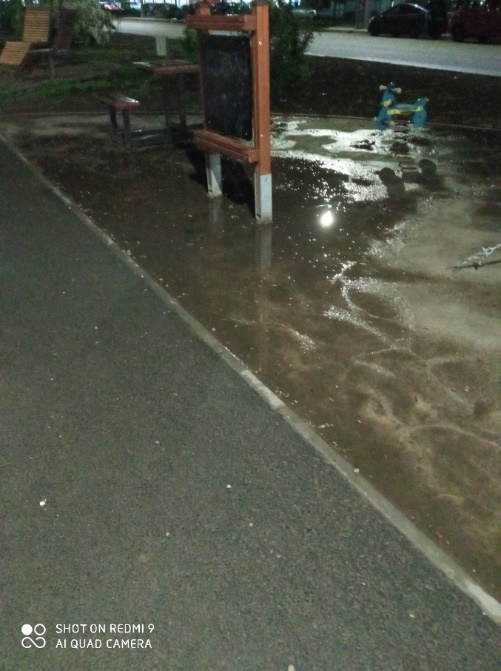 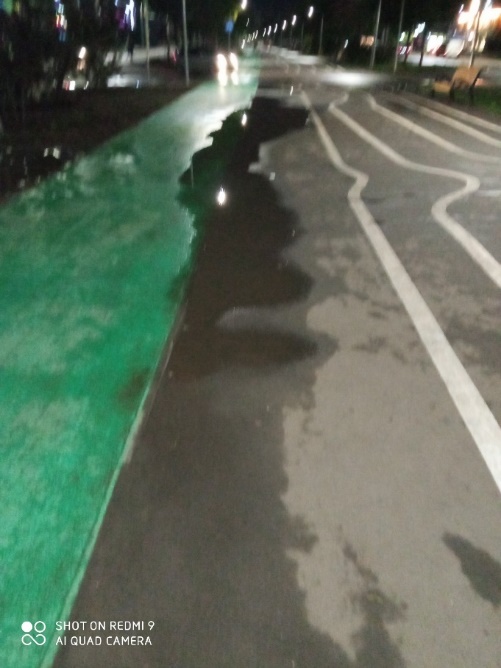 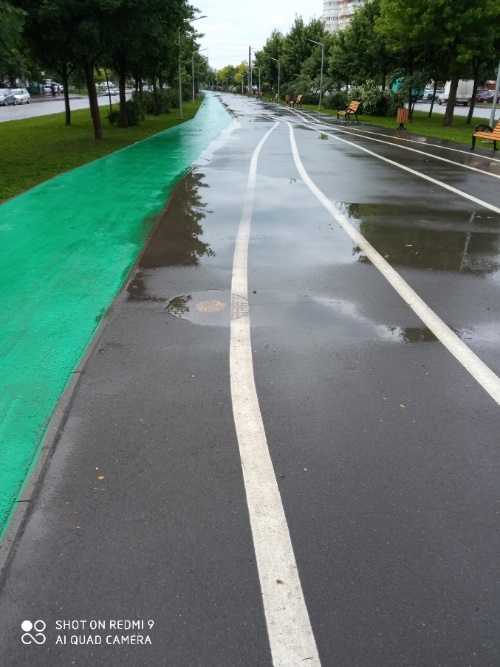 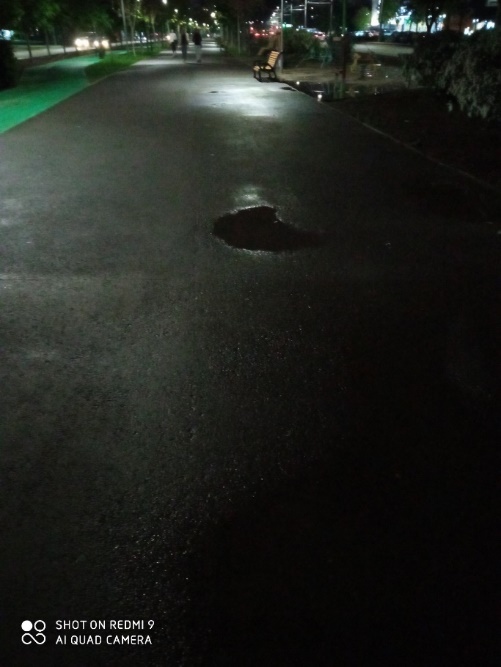 Imagini ce confirmă efectuarea necalitativă a lucrărilor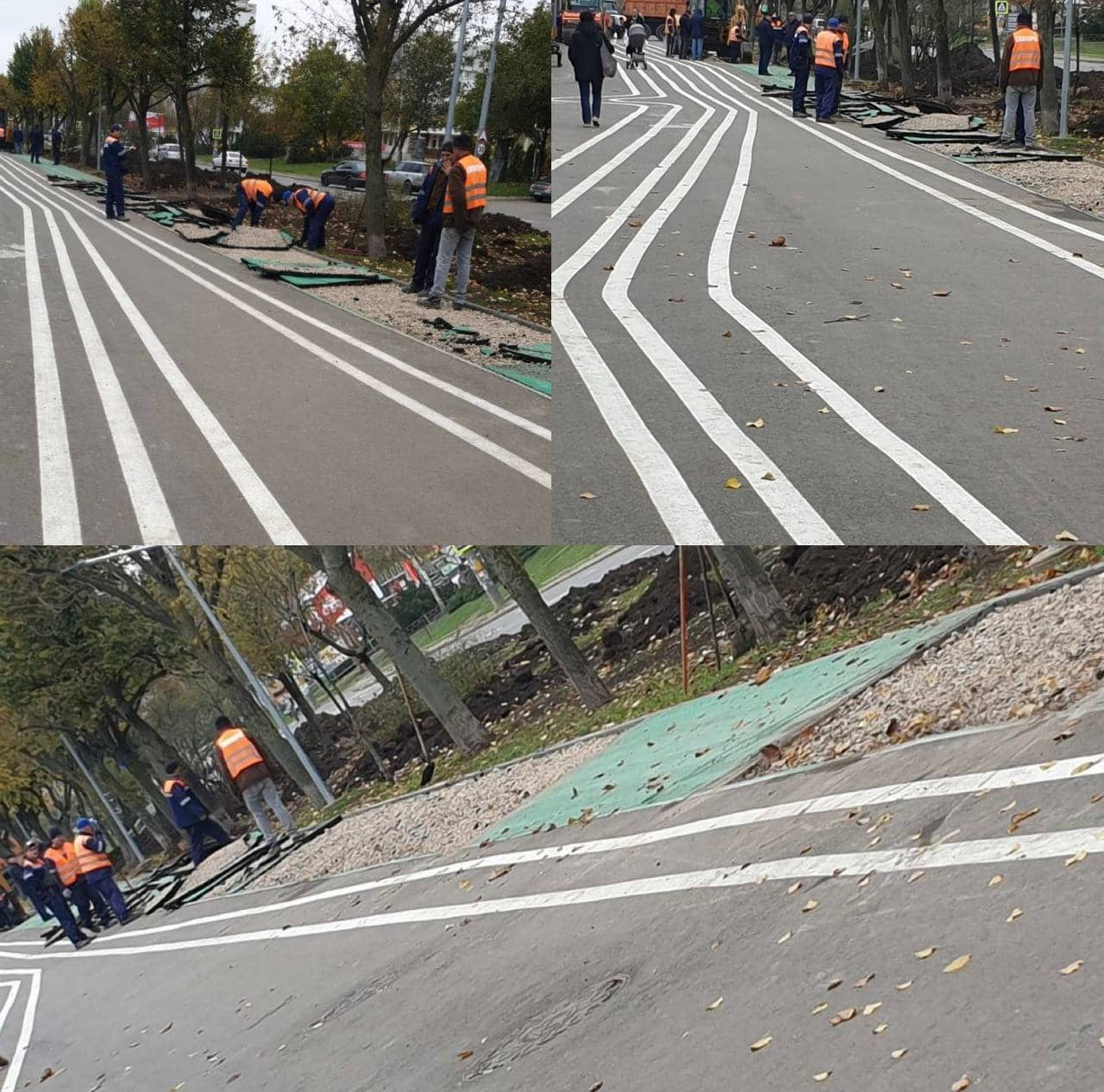 Imagini ce confirmă efectuarea necalitativă a lucrărilor la balustrade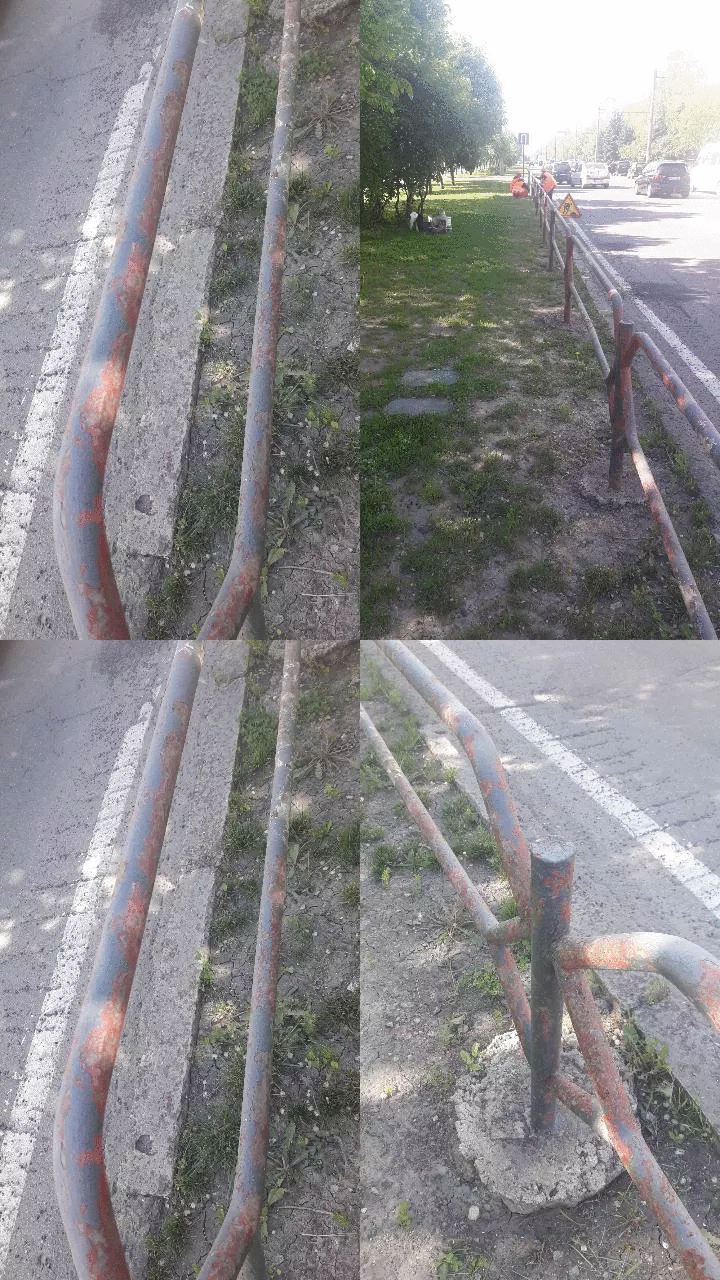 Imagini ce confirmă efectuarea necalitativă a marcajului pe aleea de pe bd. Mircea cel BătrânAnexa nr.9Tabelul nr.1. Informație cu privire la avansurile acordate de către Primăria mun. Chișinău și instituțiile din subordine la situația din 31.12.2020Tabelul nr.2. Avansuri acordate de către Primăria mun. Chișinău și instituțiile din subordine pentru servicii comunale și telecomunicații la situația din 31.12.2020Anexa nr.10Construcție neautorizată din sectorul Ciocana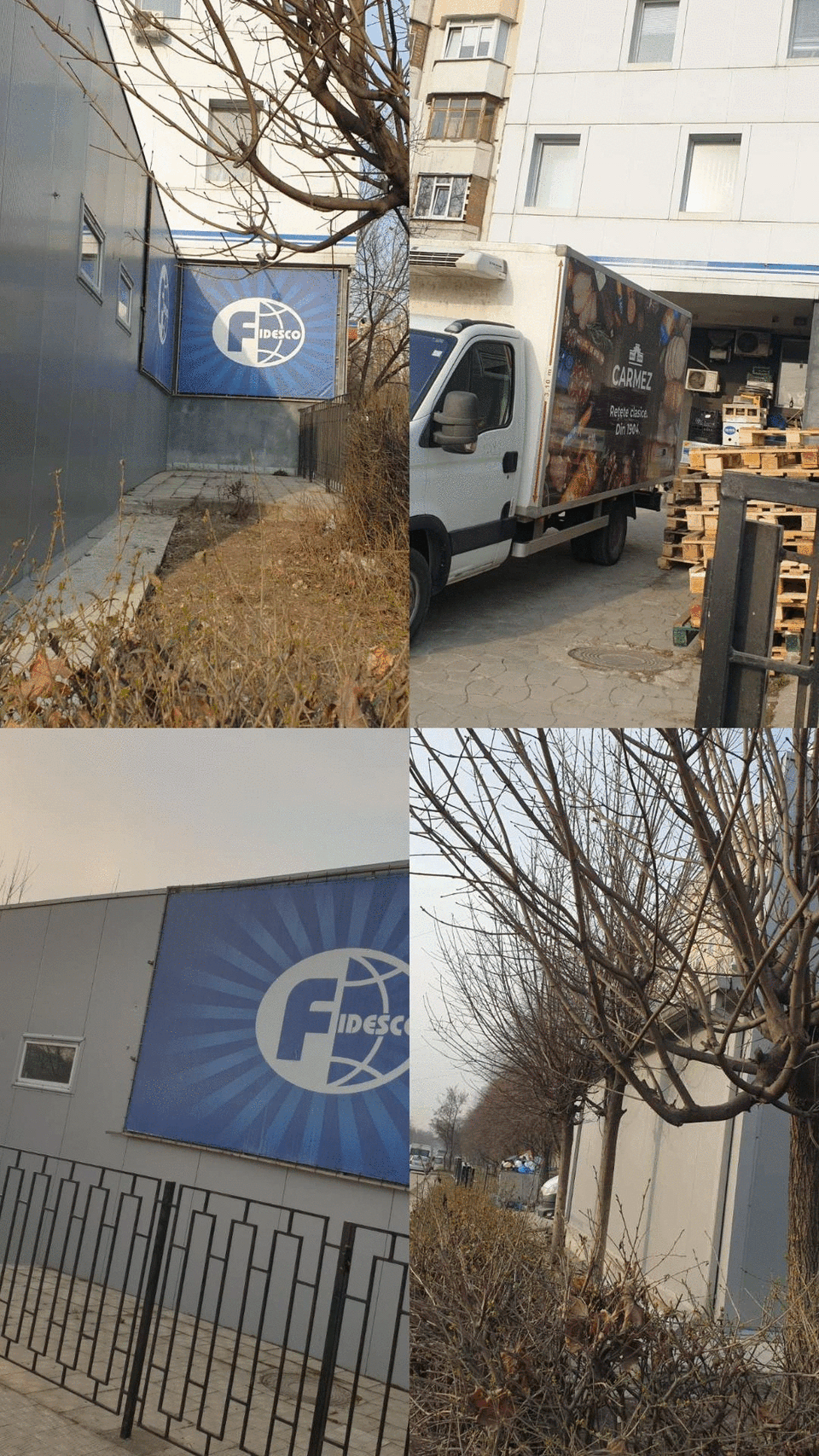 Anexa nr.11Anexa nr.12Prețul per m2 achitat de către locatari în bugetul municipal și cel perceput de la sublocatariSRL „Avent” ia în locațiune încăperi, în pasajul subteran din intersecția str. Ismail cu bd. Ștefan cel Mare și Sfânt, prin contracte încheiate cu AAPL ale mun. Chișinău, cu suprafața totală de 346,6 m2.Plata anuală achitată în bugetul municipal  pentru 346,6 m2 a constituit 1283,5 mii lei: în anul 2018 – suma de 407,66 mii lei (sau 1176,17 lei/an per m2); în anul 2019 – suma de 472,41 mii lei (sau 1362,97 lei/an per m2); în anul 2020 – suma de 403,43 mii lei (sau 1163,96 lei/an per m2). În același timp, pentru sublocațiunea încăperilor cu suprafața totală de 82,6 m2 (23,8% din suprafața totală a încăperilor luate în locațiune), transmisă la 4 agenți economici, în perioada anilor 2018-2020, veniturile acesteia au constituit 6873,70 mii lei, inclusiv: în anul 2018 – circa 3270,33 mii lei (fără TVA); în anul 2019 – circa 2738,76 mii lei (fără TVA); în anul 2020 – circa 864,61 mii lei (fără TVA).Cele relatate denotă că veniturile încasate de SRL„ Avent” în anii 2018-2020, prin darea celor 82,6 m2 în sublocațiune (6873,70 mii lei), sunt de 22,5 ori, sau cu 6567,83 mii lei mai mari decât plata pentru locațiunea aceleiași suprafețe, achitată în bugetul municipal (305,88 mii lei).Ținând cont de faptul că SRL „Avent” transmite, potrivit contractelor încheiate, în sublocațiune încăperi cu suprafața totală de 218,5 m2,  pentru diferența de suprafață de 135,9 m2 (218,5 m2 - 82,6 m2), dați în sublocațiune către 7 agenți economici, pentru care în SIA al SFS lipsește informația, auditul a calculat, prin metoda extrapolării, aplicând tariful anual mediu per m2 , veniturile SRL „Avent”. Astfel, în perioada anilor 2018-2020, se prezumă că agentul economic a mai încasat venituri din sublocațiune în sumă totală de circa 9663,26 mii lei, din care: în anul 2018 –4141,64 mii lei; în anul 2019 –3643,05 mii lei; în anul 2020 –1878,56 mii lei.Cele menționate se confirmă prin datele din declarația VEN12, depusă de către SRL „Avent”, unde veniturile totale ale agentului economic pentru perioada anilor 2018-2020 constituie 48,86 mil. lei și profitul - 22,23 mil. lei.Cele descrise în exemplul de mai sus denotă că, urmare gestionării ineficiente a patrimoniului public, AAPL, în perioada anilor 2018-2020, bugetul municipal nu a încasat, numai din locațiunea încăperilor cu suprafața de 218,5 m2 din pasajul subteran de la intersecția str. Ismail cu bd. Ștefan cel Mare și Sfânt, mijloace în valoare totală de circa 16231,06 mii lei (6567,83 mii lei + 9663,26 mii lei).Anexa nr.13Litigiul și acțiunile întreprinse de către UAT mun. Chișinău în raport cu SRL „Ianus”Analiza achitărilor plății pentru locațiunea bunurilor patrimoniului public (contul 142251 „Plata pentru locațiunea bunurilor patrimoniului public încasată în bugetul local de nivelul II”) denotă că, în perioada anilor 2018-2020, SRL „Ianus” nu a achitat nimic în bugetul municipal pentru locațiunea spațiilor comerciale, pe când analiza selectivă a livrărilor declarate de către SRL „Ianus”, în contrapunere cu procurările declarate de unii sublocatari ai acestuia, relevă că, în perioada auditată, SRL „Ianus” a prestat servicii (conform livrărilor pe facturi fiscale) de sublocațiune la cel puțin 5 agenți economici, încasând venituri în sumă totală de 838,39 mii lei (fără TVA), din care: 326,78 mii lei - în anul 2018; 293,02 mii lei - în anul 2019, și 218,60 mii lei - în anul 2020.  Unele constatări ulterioare au  fost preluate din Raportul întocmit de către Direcția Audit Intern a Primăriei mun. Chișinău, fiind considerate de către echipa de audit credibile și elocvente, pentru anii 2015-2019. Echipa de audit a analizat subiectul abordat, pentru perioada anilor 2020 - 2022 (4 luni).Astfel, auditul intern a constatat că: 1) DGTPCC nu a recalculat plata pentru locațiune în perioada anilor 2015-2019, în conformitate cu prevederile actelor normative, pentru SRL „Ianus”, aceasta însumând, pentru perioada menționată, 5640,8 mii lei. Aceeași situație se menține și pe parcursul perioadei 2020 – 2022 (4 luni), plata diminuată pentru locațiune constituind 2341,7 mii lei; 2) Calculul prețului pentru chirie pe anul 2019 s-a efectuat pentru o suprafață mai mică față de cea indicată în contractele de locațiune. Cauza invocată de responsabili - lipsa temeiului de recalculare a plăților pentru chirie în condițiile inexistenței acordului locatarului de modificare a prețului contractului, este neplauzibilă, or, cuantumul chiriei modificat urmează a fi aplicat prin efectul legii, cu informarea în sensul dat a părților. Totodată, deficiențele admise au fost generate de faptul că responsabilii din cadrul DGTPCC, fără a efectua verificarea veridicității datelor și contrapunerea acestora cu prevederile contractelor de locațiune, acceptă, pentru includerea în calcul, doar suprafețele raportate de către locatari. Faptul că plata pentru chirie în perioada 2020 – 2022 (4 luni) este identică cu cea din anul 2019 dovedește că constatarea auditului intern se menține până în prezent.  Potrivit calculului prezentat de DGTPCC, auditul constată că plata pentru locațiune în perioada 2013 – 2019 a constituit 1159,2 mii lei/an, fiind calculată pentru suprafața de 870,6 m2, cu utilizarea coeficientului K4 = 2,5.  Din anul 2020 până în 2022 (4 luni) calculul este efectuat pentru suprafața de 837 m2, cu aplicarea tarifului aprobat în Anexa nr.9 la Legea bugetului de stat pentru anul 2020 (se menține și pentru anii 2021 și 2022), cu păstrarea coeficienților aplicați pentru perioada anterioară, plata anuală constituind 1003,5 mii lei/an;3) La situația din 01.01.2020, creanța înregistrată de către SRL „Ianus” este de 13098,6 mii lei, datorie acumulată pe parcursul a 11 ani. În această perioadă, în care SRL „Ianus” a închiriat spații comerciale în incinta pasajului subteran pietonal din str. Ismail – bd. Ștefan cel Mare și Sfânt, acesta a achitat în bugetul municipal doar 186,1 mii lei, ce constituie puțin peste 1% din suma totală  calculată. Probele de audit denotă că, în anul 2020, DGTPCC a corectat, prin diminuare cu 6164,3 mii lei, creanța înregistrată de către SRL „Ianus”, aceasta fiind corelată cu Hotărârea finală a instanței de judecată, prin care a fost recunoscută creanța în sumă de 2869,7 mii lei (din 9034,0 mii lei – creanța înregistrată la situația din 30.04.2016 la data depunerii cererii de chemare în judecată). Potrivit datelor reflectate în evidența contabilă a DGTPCC la situația din 30.04.2022, creanța SRL „Ianus”  constituie 9275,9 mii lei. Auditul atestă că în hotărârile instanței de judecată nu a fost argumentată necesitatea privind aplicarea coeficienților de piață K4 pe perioada de când contractele de locațiune a spațiilor publice erau expirate – perioada de la 01.07.2006 până la 30.04.2016. Astfel, din cauza existenței unei hotărâri a Curții Supreme de Justiție finale și irevocabile, diferența creanței în sumă de 6164,3 mii lei, neacceptată de instanța de judecată, nu va mai putea fi recuperată. Pentru perioada de la 01.05.2016 până la 31.12.2020, DGTPCC a calculat plata pentru folosința neautorizată a spațiilor proprietate publică (în lipsa acordului proprietarului CMC), potrivit datelor reflectate în evidența contabilă, în sumă totală de 5254,3 mii lei. De menționat că DGTPCC a continuat și în perioadele ulterioare, anul 2021 – 2022 (4 luni), calcularea plății pentru arendă în cuantum de 83,6 mii lei/lună, sau în sumă totală de 1338,0 mii lei.Anexa nr.14Vânzarea-cumpărarea terenurilorAnexa nr.15Litigiile aferente bunurilor imobile proprietate privată cu suprafața de 2879,09 m2În RBI, dreptul de proprietate asupra bunului imobil din str. Columna 94, cod cadastral 0100419.460.01, este înregistrat după SRL „Ratmir”. De facto, acesta este în folosința Liceului Teoretic „Mircea Eliade”. La data de 30.03.2022, DGETS a înaintat sesizarea nr.0118/978 către Procuratura mun. Chișinău, prin care a solicitat intervenirea în soluționarea executării hotărârilor judecătorești. Totodată, conform informațiilor indicate în extrasul din RBI, DGETS a depus o cerere prealabilă privind contestarea Deciziei registratorului nr.11/07/390/2022 din 28.06.2022.Hotărârea CA Chișinău nr.3-3351/06 din 25.12.2006, menținută de decizia CSJ nr.3r-487/2007 din 07.03.2007; Hotărârea CA Chișinău nr.3-2716/08 din 22.11.2008; Încheierea CA Chișinău nr.3-2716/08 din 20.02.2012 prevăd următoarele:Se obligă CMC să transmită dreptul de proprietate asupra unor bunuri imobile către:Institutul Internațional de Management IMI-NOVA – imobilul din str. Hristo Botev, 9 (0100103.163.01, 2505,6 m2);Liceul de Limbi Moderne și Management – imobilul din str. Petru Rareș, 39 (0100417.107.01, 1750,1 m2);Liceul Elitex – imobilul din bd. Dacia, 53/2 (0100114.142.01, 1944,2 m2);Liceul Columna – imobilul din str. Alba Iulia, 5/2 (0100511.196.01, 2795,6 m2).Se încasează de la reclamanți, în beneficiul CMC:Institutul Internațional de Management IMI-NOVA – 5261,1 mii lei;Liceul de Limbi Moderne și Management – 6905,8 mii lei;Liceul Elitex – 1549,6 mii lei;Liceul Columna – 5299,0 mii lei.Se stabilește termenul de 6 luni pentru efectuarea de către reclamanți (instituțiile de învățământ privat) a transferurilor mijloacelor bănești pe conturile CMC, de la data când a devenit   irevocabilă încheierea instanței de judecată;Se obligă OCT Chișinău să efectueze înregistrarea drepturilor de proprietate a reclamanților asupra imobilelor.Prin urmare, pentru executarea hotărârilor/încheierii instanțelor de judecată, la data de 07.09.2012 a fost emisă Dispoziția primarului nr.908-d, prin care s-a dispus:DGERRP (actualmente - DGECT) va perfecta și va elibera instituțiilor de învățământ privat contracte de vânzare-cumpărare a bunurilor imobile deținute în locațiune, după cum urmează:Institutul Internațional de Management IMI-NOVA – imobilul din str. Hristo Botev,9 (0100103.163.01);Liceul de Limbi Moderne și Management – imobilul din str. Petru Rareș,39 (0100417.107.01);Liceul Elitex – imobilul din bd. Dacia, 53/2 (0100114.142.01);Liceul Columna – imobilul din str. Alba Iulia, 5/2 (0100511.196.01).DGERRP va recalcula suma datoriilor acumulate la plata pentru chirie de către instituțiile de învățământ privat până la data autentificării notariale a contractelor de vânzare-cumpărare a bunurilor imobile în proprietate privată și va întreprinde acțiunile necesare pentru încasarea acestora.Astfel, la 12.10.2012, între CMC și Institutul Internațional de Management IMI-NOVA se încheie contractul de vânzare-cumpărare a bunului imobil 0100103.163.01, cu suprafața totală de 2495,4 m2 , în valoare de 5261,1 mii lei;Liceul Elitex urma să achite în beneficiul CMC suma de 1549,6 mii lei, în termen de 6 luni de la data când a devenit irevocabilă încheierea judecătorească a CA nr.3-3726/08 din 20.02.2012. Până în prezent, acesta a achitat parțial la 02.10.2012 și 03.10.2012 suma de 362,0 mii lei, suma de 1187,6 mii lei fiind restantă. Astfel, Liceul Elitex nu a respectat termenul-limită de achitare, stabilit de către instanță, acesta fiind expirat la data de 06.09.2012. Totodată, auditul menționează că,  potrivit extrasului din Registrul bunurilor imobile, în subcapitolul II, dreptul de proprietate asupra bunului imobil 0100114.142.01 este înregistrat după Liceul Elitex la data de 07.04.2015, precum și în subcapitolul III. Grevarea drepturilor patrimoniale, Partea II. Notări, imobilul 0100114.142.01 este grevat după Liceul Elitex, tipul grevării – achitare în rate, înregistrat la 07.04.2015. Prin urmare, auditul atestă înregistrarea dreptului asupra bunului imobil 0100114.142.01, cu suprafața de 1944,2 m2 , de către ASP fără a se asigura că Liceul Elitex și-a onorat obligațiunile financiare în raport cu CMC, iar ca urmare a acțiunilor/inacțiunilor AAPL, se atestă riscul de nerecuperare a creanțelor în sumă de 1187,6 mii lei de către AAPL. De asemenea, menționăm că contractul de locațiune nr.1/10/122 din 05.03.2011, încheiat cu Liceul Elitex, deținut de DGECT, este pentru darea în locațiune a încăperilor cu suprafața de 761,9 m2 din bd. Dacia, 53/2 (etajele 1 și 2), codul cadastral al imobilului – 0100114.142.01. În același timp, conform extrasului din RBI, Liceul Elitex a înregistrat dreptul de proprietate asupra întregii suprafețe a imobilului (1944,2 m2) în temeiul încheierii CA nr.3-2716/08 din 20.02.2012. În așa mod, instituția de învățământ privat, luând în locațiune doar o parte din suprafața totală (761,9 m2), a devenit proprietar al întregului imobil. Menționăm că în acest imobil își desfășoară activitatea grădinița nr.181, care este activă și funcționează. Prin urmare, Liceul Elitex, fără temei juridic, și-a înregistrat dreptul de proprietate asupra a 1182,3 m2 din bunul imobil 0100114.142.01;Liceul de Limbi Moderne și Management (în continuare – LLMM) urma să achite în beneficiul CMC suma de 6905,8 mii lei. Ulterior, prin încheierea CA din 25.02.2013, a fost dispusă modificarea sumei încasate din contul LLMM, și anume - 1876,32 mii lei – achitată la 29.05.2013;Liceul Columna urma să achite în beneficiul CMC suma de 5299,0 mii lei, în termen de 6 luni de la data când a devenit irevocabilă încheierea judecătorească a CA nr.3-3726/08 din 20.02.2012. Până în prezent, acesta a achitat integral suma stabilită, deși nu a respectat termenul- limită de achitare, stabilit de către instanță. Totodată, auditul menționează că, potrivit extrasului din Registrul bunurilor imobile, în subcapitolul II, dreptul de proprietate asupra bunului imobil 0100511.196.01 este înregistrat după Liceul Columna la data de 21.11.2016. Prin urmare, auditul atestă înregistrarea dreptului asupra bunului imobil 0100511.196.01, cu suprafața de 2795,6 m2,  de către ASP fără a se asigura că Liceul Columna și-a onorat obligațiunile financiare în raport cu CMC la data înregistrării. De asemenea, Primăria mun. Chișinău nu a perceput penalități pentru întârzierea onorării obligațiunilor pecuniare stabilite prin încheierea CA nr.3-3726/08 din 20.02.2012, prin ce bugetul municipal nu a încasat suma de 9998,94 mii lei.Ulterior, în baza Deciziei CMC nr.1/20-36 din 01.04.2016, se încheie contractul de locațiune a terenului 0100103.163, cu suprafața de 1,11 ha, aferent clădirii privatizate de către Institutul Internațional de Management IMI-NOVA, plata – 2% din prețul normativ. Totodată, Liceul Elitex, LLMM și Liceul Columna, până la 31.12.2020, nu au încheiat contracte de locațiune a terenurilor aferente celor 3 bunuri imobile privatizate. Folosind formula de calcul al tarifului de locațiune a terenului aferent construcției privatizate de către Institutul IMI-NOVA, auditul a calculat veniturile ratate din plata pentru locațiunea „terenurilor aferente construcțiilor privatizate” de către Liceul Elitex, LLMM și Liceul Columna, cu suprafața totală de 2,7021 ha , pentru anii 2018-2020 – de la 209,43 mii lei până la 1047,15 mii lei.Anexa nr.16Detalii suplimentare la subiectele expuse în RaportTerenul cu nr. cadastral 0100415014, amplasat în str. Carierei nr.5, cu suprafața totală de 1,07 ha și valoarea estimativă de 45.112,20 mii lei (sau 2.200,60 mii euro), prin Decizia CMC nr. 6/30-10 din 02.10.2014, a fost transmis pentru proiectarea și construirea unui complex de blocuri locative cu obiecte de menire socială și parcare auto, din contul demolării imobilelor proprietate privată ale SRL „Forscont Exim”. SRL „Forscont Exim”, nefiind proprietar al terenului, a încheiat cu un dezvoltator imobiliar („Lagmar Impex” SRL) acte juridice privind constituirea unei societăți civile, prin care a transmis terenul cu nr. cadastral 0100415014 de pe adresa str. Carierei nr.5, pentru proiectarea și construcția unui complex locativ, precum și construcțiile existente, pentru desființarea acestora. În schimb, dezvoltatorul imobiliar a transmis în proprietatea acestuia diferite bunuri imobile viitoare, cu suprafața totală de 4.956,30 m2 și valoarea de piață începând de la suma de 2.200,60 mii euro, sau 45112,20 mii lei, și se obliga să transmită în proprietatea CMC 10 apartamente cu suprafața totală de 417,90 m2, cu valoarea de 185,60 mii euro, sau circa 3803,7 mii lei, precum și să achite arenda funciară în perioada efectuării construcției.La data de 21.01.2015, Oficiul teritorial Chișinău, în calitate de reclamant, a depus cerere de chemare în judecată împotriva CMC, PMC, Uniunii conducătorilor auto din Republica Moldova, SC „Forscont Exim” SRL, cu terții Igor Neznaico, Irina Lejniova și SC „Lagmar Impex” SRL, privind  anularea actului administrativ Decizia CMC nr. 6/30-10 din 02.10.2014. Prin Hotărârea din 12.12.2019, Judecătoria Chișinău (sediul Rîșcani) a admis integral cererea de chemare în judecată depusă de Oficiul teritorial Chișinău și a decis anularea Deciziei CMC nr. 6/30-10 din 02.10.2014, motivând că aceasta este ilegală. La data de 19.02.2020, CMC a depus o Cerere de apel motivată asupra Hotărârii Judecătoriei Chișinău din 12.12.2019, care, însă, prin Decizia Curții de Apel Chișinău din 05.08.2020, a fost respinsă. La data de 19.08.2020, CMC a depus o cerere de recurs la Curtea Supremă de Justiție, care, prin Încheierea Curții Supreme de Justiție din 23.12.2020, a fost declarată inadmisibilă. În prezent, drepturile de proprietate asupra celor 10 apartamente amplasate în blocul locativ din str. Carierei 5, care urmau a fi transmise gratuit în proprietate municipală, sunt înregistrate după unele persoane fizice, în temeiul unor contracte de vânzare-cumpărare semnate pe parcursul anilor 2020-2022, prin ce bugetului mun. Chișinău i-a fost adus un prejudiciu de cel puțin 185,60 mii euro, sau circa 3.803,7 mii lei.Analiza drepturilor patrimoniale ale apartamentelor din str. Carierei 5,care urmau a fi transmise în proprietate municipalăTotodată, este necesar de menționat că Primăria mun. Chișinău, DGAURF și DGLCA, până în prezent, nu au executat cerința nr. 2.1.7. din HCC nr. 2 din 13.02.2018, potrivit căreia, autoritățile publice locale din mun. Chișinău, în termen de 12 luni, urmau să revizuiască contractele de dare în arendă a terenurilor pentru efectuarea construcțiilor (cu excepția celor acordate în baza licitațiilor publice), examinând posibilitatea subrogării în drepturi și obligațiuni a arendatorului, care a transmis terenul unui investitor în baza contractului de societate civilă. Astfel, după 05.08.2020, APL a mun. Chișinău era obligată să subroge pe SRL „Forscont Exim” în contractul privind constituirea unei societăți civile pentru construcția unui complex imobiliar, încheiat cu SRL „Lagmar Impex”, însă n-a întreprins nicio acțiune în acest sens, prin ce bugetului mun. Chișinău i-a fost adus un prejudiciu de cel puțin 2.200,60 mii euro, sau 45.112,20 mii lei.În privința terenului municipal cu nr. cad. 0100311031, cu suprafața de 0,4259 ha, se denotă că, în baza Deciziei CMC nr.10/32-5 din 09.12.2014, au fost restabilite relațiile funciare de arendă pe un termen de 5 ani cu Î.I. „Sîrbu Taivi”, destinația lotului fiind „pentru exploatarea parcării auto, conform planului-anexă”. Ca rezultat, a fost încheiat Contractul de arendă funciară nr.6612/2015 din 26.01.2015, mărimea arendei fiind stabilită în sumă de 115,3 mii lei/an. Conform datelor DGAURF, până la sfârșitul anului 2017, achitările în baza contractului în cauză au însumat 356,0 mii lei. 	Totodată, auditul denotă că, la data de 11.05.2015, a fost încheiat Contractul de societate civilă nr.3/d între Î.I. „Sîrbu Taivi”, pe de o parte, și Compania de construcții „Basconslux”, pe de altă parte, fără coordonarea cu CMC, care este proprietarul terenului. Conform pct. 1.1 din contract, „Părțile se angajează să verse contribuțiile lor și să lucreze împreună, fără a fi o persoană juridică, împărțind între ele pierderile și câștigurile în scopul construcției unui complex locativ pe adresa mun. Chișinău, str. N. Milescu-Spătaru”, iar conform pct.1.2 „Î.I. „Sîrbu Taivi”  pune la dispoziția C.C. „Basconslux” terenul cu suprafața de 0,4259 ha, cu nr. cad. 0100311031”. La rândul său, C.C. „Basconslux” se obligă să efectueze proiectarea, construcția unui Complex locativ pe terenul municipal și darea lui în exploatare”. 	Conform pct.2.3 din Contract, asociații au convenit că cotele-părți din patrimoniul social vor constitui: - Î.I. „Sîrbu Taivi” – 1%; - C.C. „Basconslux” – 99%. Potrivit pct.4.1 și pct.4.2 din Contract, C.C. „Basconslux” obține în urma dării în exploatare a complexului locativ dreptul de proprietate asupra întregului complex, iar Î.I. „Sîrbu Taivi” obține dreptul de proprietate, identificând spațiile după aprobarea proiectului construcției, în sumă de 100,0 mii euro. De asemenea, conform pct.3.2 din Contract, după darea în exploatare a blocurilor de locuințe, Î.I. „Sîrbu Taivi” se obliga să transmită dreptul de folosință asupra terenului municipal condominiului format, dar cu păstrarea dreptului de proprietate asupra lui, pe când, de fapt, Î.I. avea doar relații funciare cu acest teren, proprietar fiind CMC.	Conform Regulamentului local de urbanism al orașului Chișinău, aprobat prin Decizia CMC nr.22/40 din 25.12.2008, acest teren este amplasat în zona cu codul „C7”, destinată prestării serviciilor, fiind incompatibilă cu zona locativă, ceea ce nu permite construcția blocurilor de locuințe. În lipsa deciziei CMC privind schimbarea destinației terenului arendat și privind schimbarea funcționalității urbane, la 04.08.2015, PMC, contrar cadrului legal, eliberează Certificatul de urbanism nr.428/15, prin care se certifică elaborarea documentației de proiect pentru „construirea unui ansamblu rezidențial, cu parcare auto subterană, cu regimul pe verticală: S+P+14E”, iar la 22.12.2016 - și Autorizația de construcție nr.380-c/16. 	De menționat că, după darea în exploatare a bunurilor imobile construite din str. N. Milescu- Spătaru și vânzarea locuințelor, Î.I. „Sîrbu Taivi”, sau C.C. „Basconslux”, nu vor fi obligate să prelungească contractul de arendă a terenului, iar CMC va fi proprietar al unui teren care nu va mai corespunde stării inițiale, acesta fiind drastic limitat în acțiuni pentru a gestiona terenul. De menționat că, în perioada 21.02.2017-03.03.2017, bunurile imobile au fost transmise în condominiu ca „Bun viitor”, deci, ulterior, CMC va fi obligat să transmită terenul aferent - ACC, conform prevederilor din Legea condominiului în fondul locativ.	Ulterior, auditul  (raportat la 17.07.2020) a constatat că, prin Prescripția AST nr. 001918 din 14.08.2019, s-a solicitat PMC retragerea A/C nr. 616-c din 02.11.2018, eliberată SRL „Basconslux”, privind construirea unui ansamblu rezidențial din str. N. Milescu-Spătaru nr. 11A, pentru proiectarea blocurilor locative pe un teren care nu este compatibil cu zona de locuințe. Totodată, AST a întocmit 3 procese-verbale de contravenție, cu aplicarea amenzilor pentru persoanele responsabile (diriginte de șantier, responsabil tehnic și proiectant). Cu toate că această autorizație a fost emisă cu abateri de la legislație, totuși, nicio persoană responsabilă din cadrul PMC nu a fost sancționată de către AST.În rezultatul celor menționate, PMC a suspendat valabilitatea A/C nr. 616-c din 02.11.2018 (Dispoziția Primarului general nr. 714-d din 08.10.2019), care, însă, nu a avut niciun efect juridic,  deoarece blocurile au fost înregistrate în RBI și date în exploatare.Prezentul audit a constatat că APL a mun. Chișinău nu a întreprins nicio acțiune pentru a recupera pagubele pricinuite de Î.I. „Sîrbu Taivi” și C.C. „Basconslux”. Din contra, deși la 09/06/2020, o persoană fizică s-a adresat în instanța de judecată privind anularea Deciziei CMC nr.10/32-5 din 09/12/2014 și anularea contractului de arendă nr.6612/2015 din 26/01/2015, PMC a solicitat respingerea acestei cereri ca nefondată și depusă tardiv.Nu au fost întreprinse măsuri nici pentru eliminarea deficiențelor constatate în relațiile cu SA ,,Transcon-M”. Prin Decizia CMC , s-a decis privatizarea de către SA ,,Transcon-M” a terenului aferent cu nr. cad. 0100119250, suprafața de 1,0087 ha, la prețul normativ pentru construcții. Drept urmare, a fost încheiat contractul de vânzare-cumpărare nr.2699 din 18.09.2013, în care se indica prețul de vânzare-cumpărare a terenului aferent de 926,7 mii lei. La calcularea prețului de vânzare-cumpărare a terenului a fost aplicat tariful pentru o unitate grad-hectar de 13.897,44 lei, în loc de cel reglementat - de 19.873,34 lei/grad-ha. Ca rezultat, bugetul municipal a fost prejudiciat în sumă totală de 398,5 mii lei. Anterior CCRM a constatat un caz similar, cu implicarea aceluiași agent economic, acțiunile lui prejudiciind bugetul municipal cu 3,1 mil.lei. Terenul cu numărul cadastral 0100101393 proprietate a mun. Chișinău a fost arendat în perioada 25.07.2003 - 25.07.2008 de SRL „ECO-SPORT”, alte contracte de arendă în RBI nefiind înregistrate, iar în prezent pe acest teren sunt înregistrate 9 imobile, care aparțin persoanelor private, construite în baza autorizației nr. 545/05 din 12.07.2005. Conform evidenței DGAURF, în 2016 au fost întocmite 7 contracte de arendă, cu un preț anual de 18,4 mii lei, iar datoriile acestora la 31.12.2020 constituie 25,8 mii lei. Deoarece terenul cu numărul cadastral 0100101393 nu va putea fi folosit conform destinației inițiale, bugetul municipal va fi lipsit de venituri estimate la circa 1.020,0 mii euro, sau 20.910,0 mii lei, ca urmare a neexpunerii acestuia la licitație.Nu achită plata pentru arendă nici proprietarii bunurilor private amplasate pe terenurile publice cu numerele cadastrale 01001011041 (0,1031 ha) și 01001011042 (0,2505 ha), cu care au fost întocmite 6 contracte de 7,8 mii lei și, respectiv, 8 contracte de 19,8 mii lei, care au acumulat datorii de 22,3 mii lei și, respectiv, de 49,4 mii lei. Terenul cu numărul cadastral 0100101780 (0,0705 ha) a fost dat în arendă funciară firmei „Chișinău Real Estate Holding” SRL, cu plata pentru  arendă de 7,3 mii lei. Toate aceste terenuri anterior au fost date în arendă pentru „proiectarea și construcția unui centru de agrement și distracții pentru copii, adiacent teritoriului parcului „Valea Trandafirilor”. De fapt, pe terenul dat în arendă nu există niciun centru de agrement și distracție pentru copii, acesta fiind împărțit în mai multe loturi. Trei din aceste terenuri, cu  suprafața  totală de 0,4241 ha, se consideră proprietate municipală, dar ca rezultat al construcției clădirilor capitale, acestea și-au pierdut calitatea inițială și pe viitor nu vor putea fi utilizate conform destinației stabilite. Astfel, auditul constată lipsirea bugetului municipal de venituri estimate la circa 1.272,3 mii euro, sau 26.082,2 mii lei. În cazul terenurilor arendate cu numărul cadastral 0100207302, cu suprafața de 0,11 ha, și cu numărul cadastral 0100207303, cu suprafața de 0,0453 ha, din bd. Ștefan cel Mare și Sfânt nr.3, mun. Chișinău, transmise SRL „Iralina”, a avut loc atribuirea acestora în arendă funciară în mod netransparent, fără a fi expus la licitație un teren. Terenul respectiv a fost parte a terenului vecin, folosit pentru parcare auto. La 31.12.2020, agentul economic nu a achitat plata pentru  arendă pe ultimii 2 ani, acumulând o datorie de 37,3 mii lei.Prezentul audit a stabilit că, potrivit datelor din Registrul bunurilor imobile, DGLCA deține dreptul de proprietate asupra a 4 încăperi izolate (apartamente), cu suprafața totală de 320,85 m2, inclusiv 2 bunuri viitoare, cu suprafața de 162,95 m2 , situate în blocul locativ din str. Dumitru Rîșcanu 29/2 din mun. Chișinău.Analizând cauzele neînregistrării în evidența contabilă a DGLCA a imobilelor, drepturile de proprietate asupra cărora aparțin DGLCA, auditul a constatat următoarele: Dreptul de proprietate al DGLCA asupra apartamentului nr. 201 din str. Maria Drăgan 30/1  a fost înregistrat în temeiul Deciziei CMC nr. 11/11 din 31.10.2017 și  Contractului de schimb nr. 0100/21/1762 din 11.01.2021, potrivit cărora, DGLCA a transmis, în proprietatea unei familii, apartamentul cu nr. 63 din str. Mihail Sadoveanu 9/1 (93,40 m2) în schimbul apartamentului nr. 201 din str. Maria Drăgan 30/1 (64,60 m2), evaluat la 136,51 mii lei, și a plății achitate adăugător în sumă de 145,15 mii lei.  Auditul denotă că, la moment, în evidența contabilă a DGLCA este înregistrat doar apartamentul nr. 63 din str. Mihail Sadoveanu 9/1, cu suprafața de 93,40 m2 și valoarea de intrare în sumă de 1.063,34 mii lei, dreptul de proprietate asupra căruia aparține familiei indicate, iar apartamentul nr.201 din str. Maria Drăgan 30/1, dreptul de proprietate asupra căruia aparține DGLCA, nu se regăsește în evidența contabilă a instituției publice. Dreptul de proprietate asupra bunurilor viitoare din str. D. Rîșcanu 29/2 (apartamentele nr.70 și nr.73) a fost înregistrat în temeiul Contractului de investiție nr.4R/12 din 31.07.2012, semnat între DGLCA, în calitate de gestionar al fondului locativ, și SRL „ARHIMANAGEMENT” (c/f 1008600035375), în calitate de investitor. Analizând prevederile contractului de investiție nr. 4R/12 din 31.07.2012, auditul a constatat că, potrivit pct. 4.2.2. din Contract, în urma lucrărilor de reabilitare și supraetajare a blocului de locuit amplasat în str. Dumitru Rîșcanu 29/2 din sectorul Rîșcani, 5 % din spațiul locativ construit urma a fi acordat Primăriei mun. Chișinău, pentru destinație socială. De menționat că, potrivit pct. 4.2.6 din Contract, investitorului i-a fost delegat dreptul de a organiza și a finanța lucrările de proiectare, precum și de a alege, a aproba și a încheia un contract cu un antreprenor general, pentru executarea lucrărilor de reabilitare a blocului de locuit. Folosindu-se de drepturile delegate, SRL „ARHIMANAGEMENT” a încheiat cu SRL „KIRSAN COM” SRL (c/f 1003600025092) Contractul de societate civilă din 16.06.2015, prin care s-a stabilit că, în urma atingerii scopului contractului, dreptul de proprietate asupra complexului urma a fi repartizat în modul următor:SRL „ARHIMANAGEMENT” va obține cu titlu de proprietate apartamentele cu nr: 14, 15, 16, 22, 23, 25, 31, 36, 70, 73 – cu suprafața totală de 626.05 m2 , iar după finisarea complexului, apartamentele nr. 70 și nr.73 vor fi transmise, cu titlu gratuit, către Primăria mun. Chișinău;SRL „ KIRSAN COM” SRL (c/f 1003600025092) va obține cu titlu de proprietate restul suprafeței totale a complexului, cu excepția anexelor locative construite pentru locatari (de la nivelul spațiului locativ et. 1- et.2). 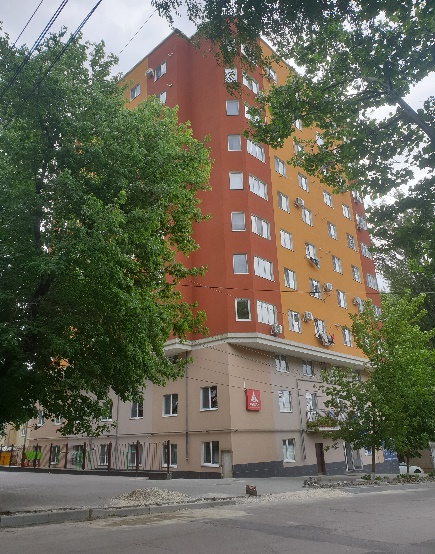 Potrivit autorizației de construire nr. 272-C/14 din 30.12.2014 și Certificatului de urbanism pentru proiectare nr. 347/14 din 10.06.2014,  blocul de locuit renovat urma să nu depășească 10 etaje (S+P+8E). În realitate, s-au construit 11 etaje (S+P+9E), fiind modificată și numerotarea apartamentelor, fără a fi informată Primăria mun. Chișinău despre modificările parvenite. În acest context, Primăria mun. Chișinău a solicitat de la ASP precizarea numărului apartamentelor din str. D. Rîșcanu 29/2, care urmează să fie înregistrate în proprietatea Primăriei. Potrivit Scrisorii ASP nr. 11-03/4749/2018 din 03.03.2018, modificările în proiect au fost efectuate în baza Acordului adițional f/n din 08.02.2016 la Contractul de societate civilă nr. 5229 din 16.06.2015, prin care părțile au solicitat radierea din Registrul bunurilor imobile a unui șir de apartamente înregistrate ca bunuri viitoare (de la nr. 66 până la nr. 75). Potrivit listei apartamentelor și proiectului anexat la Acordul adițional respectiv, Primăriei mun. Chișinău îi revin apartamentele nr. 58, nr.64 și nr.65. Totodată, ASP a menționat că, la data de 01.08.2016, SRL „ARHIMANAGEMENT” a încheiat cu SRL „MOBILATA” (c/f 1009600013505) Contractul de cesiune nr. 159, unde obiectul contractului l-au constituit apartamentele nr. 58 și nr.64, situate în blocul locativ din str. D. Rîșcanu 29/2. Ulterior, în urma executării lucrărilor cadastrale la nivel de clădiri, în scopul recepției (inventarierea blocului locativ) bunului imobil nominalizat, ASP a constatat că etajul 9 este compus din 8 apartamente, dintre care fac parte și apartamentele nr. 70 (suprafața de 34,3 m2) și nr. 73 (suprafața 64.90 m2). Procesul-verbal de recepție finală a lucrărilor a fost înregistrat în RBI la data de 24.05.2017 (0100/17/101534). Analizând datele din Registrul bunurilor imobile, auditul a constatat următoarele: Proprietarul apartamentului nr. 58 (bun viitor) cu suprafața de 50,58 m2, începând cu 02.04.2015, este SRL „MOBILATA”, iar titularul grevării este DGLCA (înregistrată la 09.02.2016). Totodată, prin Încheierea executorului judecătoresc Cațer Victor nr.100-R1518/2018, începând cu 04.06.2018, este aplicată interdicția de înstrăinare a bunului nominalizat; Proprietarul apartamentului nr. 64 (locativ), cu suprafața de 52,90 m2, începând cu 05.02.2018, este o persoană fizică, anterior proprietarii apartamentului fiind: SRL „MOBILATA” (dreptul de proprietate înregistrat la 05.08.2016), și persoane fizice (dreptul de proprietate înregistrat la 20.12.2017);Proprietarii apartamentului nr. 65 (locativ), cu suprafața de 65,70 m2, începând cu 12.01.2018, sunt două persoane fizice, temeiul înscrierii dreptului de proprietate fiind Contractul privind investițiile în construcții nr. 3270 din 28.04.2016. Anterior, proprietari ai apartamentului au fost: SRL „ KIRSAN COM” (dreptul de proprietate înregistrat la 04.08.2015) și SRL „ARHIMANAGEMENT” (dreptul de proprietate înregistrat la 02.04.2015);Proprietarul apartamentului nr. 70 (bun viitor) cu suprafața de 60,00 m2 este DGLCA, dreptul de proprietate fiind înregistrat la 02.04.2015;Proprietarul apartamentului nr. 73 (bun viitor) cu suprafața de 102,95 m2 este DGLCA, dreptul de proprietate fiind înregistrat la 02.04.2015.La data de 17.05.2018, SRL „ARHIMANAGEMENT” a intrat în proces de insolvabilitate, iar la data de 13.07.2018, DGLCA a inițiat și a depus în instanța de insolvabilitate cererea cu privire la repunerea în termen și recunoașterea DGLCA a CMC în calitate de creditor în procedura de insolvabilitate a SRL „ARHIMANAGEMENT”, cu creanța în mărime de 5 % din spațiul locativ construit, conform contractului de investiții nr. 4R/12 din 31.07.2012 și Contractului de societate civilă nr. 5229 din 16.06.2015. Administratorul pentru insolvabilitate a SRL „ARHIMANAGEMENT” (dl Mitev Vitalie) a inclus DGLCA a CMC în tabelul definitiv al creanțelor cu creanța „0” (zero), motivând decizia sa prin faptul că, potrivit răspunsului nr. 11-06/3/7777 din 10.04.2018, eliberat de către IP ASP, Departamentul Cadastru, la ziua intentării procesului de insolvabilitate față de SRL „ARHIMANAGEMENT”, apartamentele cu nr. 58, 64, 65, 70 și 73 din str. Dumitru Rîșcanu 29/2 au fost vândute (transmise), drepturile reale ale SRL „ARHIMANAGEMENT” asupra acestor apartamente fiind stinse, iar ca urmare aceste apartamente nu fac parte din masa debitoare. Totodată, administratorul pentru insolvabilitate a menționat, în motivația sa, că părțile contractante nu au convenit asupra sumei care ar constitui noile apartamente, în astfel de cazuri. La data de 08.10.2018, DGLCA a depus un demers la Centrul Național Anticorupție, iar la  04.12.2018 a fost pornită cauza penală nr. 2018970767, conform elementelor constitutive ale componenței de infracțiune, prevăzute de art. 190 alin. (5) Cod penal. Prin Scrisoarea DGLCA nr. 212-i din 10.03.2020, emisă către Inspectoratul de Poliție Centru, DGLCA a depus o cerere privind recunoașterea DGLCA în calitate de parte vătămată pe marginea cauzei penale nr. 2018970767, suma pagubei materiale constituind 1.465,00 mii lei, conform evaluării estimative efectuate de către Bursa imobiliară „Lara”. Totodată, auditul denotă că, prin Hotărârea Judecătoriei Chișinău sediul Rîșcani din 03.08.2021, a fost admisă parțial cererea de chemare în judecată depusă de către SRL „MOBILATA” împotriva IP ASP terți DGLCA și acțiunea intentată de către SRL „KIRSAN COM” împotriva IP ASP terți DGLCA, obligând IP ASP să înregistreze dreptul de proprietate asupra apartamentului nr. 58 din str. D. Rîșcanu 29/2 după SRL „MOBILATA” și, respectiv, dreptul de proprietate asupra apartamentelor nr. 70 și nr. 73 din str. D. Rîșcanu 29/2 după SRL „KIRSAN COM”. Decizia Hotărârii Judecătoriei Chișinău sediul Rîșcani din 03.08.2021 a fost contestată de către DGLCA la Curtea de Apel Chișinău, cererea de apel nemotivată fiind înregistrată cu nr.22726 din 02.09.2021, iar cererea de apel motivată – cu nr.32583 din 21.12.2021. Anexa nr.17 Privind înstrăinarea terenurilor fără participarea Consiliului municipal Chişinău, organ decisiv în administrarea fondului funciar În octombrie 2013, un judecător de la Judecătoria sect. Rîşcani, mun. Chişinău, a emis o încheiere, prin care CMC era obligat să organizeze licitații publice privind darea în arendă a terenurilor publice, în locațiune funciară sau în proprietate. Ulterior, în decembrie 2013, a emis și o încheiere explicativă, prin care a descris modul cum va fi executată încheierea dacă autoritățile locale vor refuza organizarea licitațiilor. Atunci judecătorul a stabilit că, dacă autoritățile nu organizează licitații, încheierea sa poate fi executată de un executor judecătoresc, iar terenurile care urmau a fi licitate puteau fi alese de creditor, adică de persoana care ceruse autorităților publice acordarea de terenuri. În 2014, s-au organizat două licitații de către un executor judecătoresc, terenurile publice trecând în proprietate privată. La finele a.2016, judecătorii au suspendat încheierea judecătorului de la Judecătoria sect. Rîşcani, doar că, între timp, în august 2016, Curtea de Apel Chișinău a decis că nimeni nu mai poate pretinde la acele terenuri, pentru că proprietarii ar fi de bună-credință. Deși CNA și Procuratura Anticorupție au deschis dosare penale pe marginea cazului, schema a continuat să funcționeze. Judecătoarea de la Judecătoria sect. Centru, prin adoptarea Hotărârii din 26.08.2016, a legalizat desfășurarea unei licitații dubioase, organizată de un executor judecătoresc. PMC a depus cererea de revizuire a hotărârii indicate mai sus, prin care s-a solicitat aplicarea sechestrului pe terenurile înstrăinate către trei agenți economici. Ședințele de judecată se amânau din diverse motive, unul din care a fost și ridicarea dosarului aflat pe rol, de către procuror. Instanța a decis să fie aplicat sechestrul abia pe 20.01.2017, însă ÎS „Cadastru” l-a aplicat pe 23.01.2017. În acest interval de timp s-a reușit înstrăinarea de câteva ori a terenurilor, schimbul proprietarilor și înregistrarea drepturilor acestora în RBI. Deși litigiul privind modalitatea de înstrăinare a terenurilor încă este pe rol de judecare, tranzacțiile cu terenurile date sunt deja înfăptuite, situație care permite beneficiarilor finali invocarea bunei-credințe. Astfel, 20 terenuri municipale cu suprafața totală de 2,7991 ha au deja proprietari noi: „HEROIC GLOBAL LP” S.C. (c/f 44254013) – 1,3804 ha, FUERTE GROUP (c/f 44191017) – 1,3181 ha, şi SRL MMM (c/f 1002600048847) – 0,1006 ha, doar un teren nu a fost vândut. Prejudiciul cauzat, estimat la prețul de piață (reieșind din amplasarea bunului imobil) constituie circa 5,5 mil. euro, echivalentul a 117,2 mil.lei.Deposedarea municipiului de proprietatea sa s-a efectuat prin hotărâri judecătorești, în pofida recomandărilor emise de către CSJ cu privire la aplicarea normelor de drept referitoare la domeniul funciar, cu implicarea executorilor judecătorești și ÎS „Cadastru”, folosindu-se de lacunele din legislație și de nefuncţionalitatea CMC, asigurând excluderea totală a acestuia de la luarea deciziilor și de la implicarea în exercitarea drepturilor și obligațiilor sale.Anexa nr.18Exemple ale deficiențelor constatate la eliberarea actelor permisive1.Eliberarea documentelor permisive în lipsa acordului CMC asupra terenului municipal pentru construcție  sau în lipsa contractului de arendă- De către DGAURF a fost eliberată A/C 89-c/21 din 07.04.2021, pers. fizice, bd. Mircea cel Bătrân, pe terenul proprietate privată cu S-0,068 ha, pentru construcția centrului comercial, însă pentru amenajarea  parcării auto aferentă centrului comercial urmează a fi utilizat terenul  municipal cu nr. cad. 0100312448, pentru care lipsesc relații contractuale de arendă a terenului;- A/C 361-c/21 din 13.09.2021, conform proiectului de execuție, pe terenul privat cu nr. cad. 0100107001 din strada Sarmisegetusa, se prevede construcția unui obiectiv comercial cu nivelul de înălțime P. Deși construcția se va efectua pe suprafața terenului privat,  pe terenul adiacent cu nr. cad. 0100107445-teren municipal, va fi amenajată o parcare auto pentru clienții centrului comercial, fără a fi încheiat contract de arendă funciară a terenului municipal;-  A/C 05-c/21 din 05.01.2021, str. Albișoara, colț cu Mihai Viteazul 20/3, pentru amenajarea terenului adiacent 0100417806 cu parcare auto pentru utilitate publică, fără a avea careva relații contractuale  de arendă a terenului municipal.2.Eliberarea autorizației de construire în baza unui certificat de urbanism expirat- În baza CUP 643/19 din 27.11.2019, a fost eliberată A/C 05-c/21 din 05.01.2021, SRL „Lexcolet Consulting”;- În baza CUP 538/19 din 12.09.2019, au fost eliberate 2 A/C, SRL „Megaparc”(611-c/19 din 08.11.2019 și 35-c/21 din 05.02.2021);-  În baza CUP 112/19 din 14.03.2019, a fost eliberată A/C 515-c/21 din 31.12.2021, SRL „Exfactor -Grup”.3.Eliberarea autorizației de construire fără a se ține cont de restricțiile prevăzute în certificatele de urbanism A/C 302-c/21 din 12.08.2021, eliberată Preturii sect. Ciocana, pentru amenajarea/ renovarea aleii pietonale din strada Mihail Sadoveanu, neținându-se cont de condițiile prevăzute de CUP 408/21 din 11.06.2021 și Legea nr.163/2010 privind prezența avizului Î.M. „Spații verzi” și al Direcției generale educație, tineret și sport.4.În majoritatea cazurilor, autorizațiile de construcție continuă să fie emise fără a fi respectate prevederile stabilite în certificatul de urbanism privind Procentul de Ocupare a Teritoriului pentru  construcție - A/C 475-c/19 din 02.09.2019, SRL „Varincom”, str. Pietrăriei, 11, pentru construirea blocului de locuințe cu regim de înălțime S+P+9E+PH, cu parcare auto subterană, pe terenul cu nr. cadastral 0100423529;     - A/C  256-c/20 din 26.08.2020, SRL „Rodaris-Pro”, str. Circului, nr.5, pentru construirea unui ansamblu rezidențial cu spații comerciale și parcări auto subterane cu regimul de înălțime S+2D+P+9E;    -  A/C 451-c/21 din 03.11.2021, SRL„ Icam”, mun. Chișinău, str. Burebista 114/2, pentru finalizarea ansamblului rezidențial, cu parcare auto subterană (nr. cad. 0100114038.01), cu regimul de înălțime 2S+P+E+ET+15E;    - A/C 373-c/18 din 07.07.2018, SRL „Gradalex Cons”, mun. Chișinău, str. Andrei Doga,26, pentru construirea unui ansamblu rezidențial cu încăperi comerciale, prestări servicii și parcare auto subterană, cu regimul de înălțime maximal S+P+10E, în limitele terenului cu nr. cadastral 0100423305 ;A/C  112-c/19 din 06.03.3019 și A/C 01-c/21 din 05.01.2021, SRL „Pirser-Com”, mun. Chișinău, str. Ceucari, pentru construirea unui bloc de locuințe de menire comercială/prestări servicii, cu regimul pe verticală D+P+9E+M, în limitele terenului arendat cu nr. cad. 0100404041.Schimbarea zonei urbanistice a terenului în scopul efectuării construcției blocului locativ multietajatA/C 373-c/18 din 04.07.2018, SRL „Gradarex Cons”, str. Andrei Doga,26, suprafața de 0,4238 ha, pentru construirea unui ansamblu rezidențial cu încăperi comerciale, prestări servicii și parcare auto subterană, cu regimul de înălțime maximal S+P+10E, conform Planului urbanistic general al or. Chișinău, aprobat prin Decizia CMC nr. 68/1-2 din 22.03.2007,  imobilul este amplasat în zona ”S”(zona specială). În baza deciziei CMC nr.15/39 din 22.12.2017, au fost operate modificări la Regulamentul local de urbanism nr.22/40 din 25.12.2008, prin substituirea codului urbanistic pentru terenul cu nr. cad. 010042305, din zona „S” în zona „R7”- sunt permise toate tipurile de locuințe; A/C 171-c/21 din 14.06.2021, SRL „Exfactor-Grup”, str. Vasile Lupu, 28, pentru construirea ansamblului rezidențial cu parcare auto subterană, încăperi comerciale, prestări servicii și unei grădinițe de copii, cu regim pe verticală 3S+P+11E și 3S+p+14E. Conform Deciziei CMC nr.2/9 din 05.02.2019, a fost aprobat Planul urbanistic zonal privind valorificarea terenului cu nr. cad. 0100515519 și operate modificări în Regulamentul local de urbanism, în vederea schimbării codului de reglementare urbanistică  din „Re”(zona de revitalizare) în codul „R7”(zona rezidențială cu densitate medie) și parțial codul „S”(cu funcțiuni speciale) - construirea unei grădinițe; A/C 328-c/21 din 19.08.2021, SRL „Volare-Tur”, suprafața de 0,2167 h, pentru construirea unui bloc de locuințe cu încăperi comerciale și parcare auto subterană, cu regimul de înălțime S+2D+P+11E și S+2D+P+14E, prin comasarea a două terenuri proprietate a solicitantului, cu nr. cad. 011423519, str. bd. Renașterii Naționale, 19, și nr. cad. 0100423534, str. Pietrăriei, 15, a fost eliberată autorizația de construire a blocului locativ pe terenul cu nr. cad. 0100423536.  Potrivit PUZ aprobat, terenurile private sunt amplasate parțial în zona „C”(comercială, birouri, construcții cu nivel mic) și parțial în zona „R7”(construcții rezidențiale cu densitate medie, locuințe cu nivel înalte). Fără a ține cont de cele menționate, APL a eliberat A/C pentru construirea blocului locativ  P+11E și P+14E, fără a efectua analize complexe ale zonelor de intervenție și fără a propune soluții generale de infrastructură în condițiile modificărilor propuse;A/C 272-c din 04.08.2021, SRL „Gonvaro-Con”, str. Vovințeni-Gheorghe Codreanu”, suprafața de 0,4437 ha, pentru construirea unui ansamblu rezidențial S+P+6E+M pe terenurile cu nr. cad. 0100522485; 0100522572; 0100522625; 0100522484 (după comasare nr. cad. 0100522768). Conform Planului urbanistic general, aprobat prin decizia CMC nr.68/1-2 din 22.03.2007, si Regulamentului local de urbanism, aprobat prin Decizia CMC nr. 22/40 din 25.12.2008, imobilul este situat în zona rezidențială cu codul de urbanistică „Re”(zona de revitalizare) și R3 (rezidențială, dar cu densitate redusă). Astfel, conform Deciziei CMC nr.11/20 din 18.12.2014, au fost operate modificări la Regulamentul local de urbanism, din zonele „Re” și „R3” în zona cu codul „R6”(rezidențială, cu densitate medie), de la P+4E până la P+9E;A/C 213-c/21 din 12.07.2021, SRL „Blue Sky”, str. Burebista 110/1 și bd. Dacia 49/6, pentru construirea a 4 blocuri locative, cu obiective comerciale,  grădinița de copii, pe terenurile cu nr. cad. 0100114119; 0100114238. Conform Deciziei CMC nr. 2/27 din 02.04.2021 „Cu privire la aprobarea Planului urbanistic zonal pentru terenurile cuprinse în perimetrul străzilor Burebista-Sarmisegetuza-Grădina Botanica”, au fost operate modificări la Regulamentul local de urbanism mun. Chișinău, aprobat prin Decizia CMC nr. 22/40 din 25. 12.2008, la terenurile care sunt amplasate în zona cu cod „C4” (comercială, cu restricții de construcție mare) în zona „R7” (rezidențială).Anexa nr.19Autorizațiile de construcție verificateAnexa nr.20Analiza măsurilor întreprinse în vederea implementării recomandările auditului precedent al Curții de Conturi(HCC nr. 22 din 24.06.2020 „Cu privire la Raportul auditului conformității asupra executării bugetului și gestionării patrimoniului public de către DGLCA pe anii 2018-2019”)Anexa nr.22Implementarea recomandărilor HCC nr. 30 din 26.07.2016 „Privind Raportul auditului conformității gestionării patrimoniului public în cadrul entităților publice din mun. Chișinău pe anii 2014-2015”.MD-2001, mun. Chișinău, bd. Ștefan cel Mare și Sfânt nr.69, tel. (+373 22) 26 60 02, fax: (+373 22) 26 61 00, web: www.ccrm.md, e-mail: ccrm@ccrm.mdAAPLAutoritățile administrației publice localeAPLAutoritate publică localăASPAgenția Servicii PubliceBUATBugetul unității administrativ-teritoriale CCRMCurtea de Conturi a Republicii MoldovaCMCConsiliul municipal ChișinăuDCITLDirecția de colectare a impozitelor și taxelor localeDGAURFDirecția Generală Arhitectură, Urbanism și Relații FunciareDGECTDirecția Generală Economie, Comerț și TurismDGFDirecția Generală FinanțeDGLCADirecția Generală Locativ-Comunală și AmenajareDMFDirecția Management FinanciarDGTPCCDirecția Generală Transport Public și Căi de ComunicațieHGHotărârea GuvernuluiHCCHotărârea Curții de ConturiIMSPInstituție medico-sanitară publicăÎM AGSVÎntreprinderea municipală Asociația de Gospodărire a Spațiilor VerziÎMSLÎntreprinderea municipală pentru servicii locativeÎMGFLÎntreprinderea municipală pentru gestionarea fondului locativÎMÎntreprinderea municipalăÎM DCCÎntreprinderea municipală „Direcția Construcții Capitale”NIACNotificare de inițiere a activității de comerțPMCPrimăria municipiului ChișinăuPGMCPrimarul general al municipiului ChișinăuPPPParteneriat public-privatPSPPasaj subteran pietonalRBIRegistrul bunurilor imobileSASocietatea pe acțiuniSA ACCSocietatea pe acțiuni „Apă Canal Chișinău”SIA Sistemul Informațional AutomatizatSFSServiciul Fiscal de StatSNCStandardele Naționale de ContabilitateTDSTransferuri cu destinație specialăUATUnitatea administrativ-teritorialăValoarea la finele anului (mii lei)Valoarea la finele anului (mii lei)Valoarea la finele anului (mii lei)201820192020ACTIV7.493.928,018.242.852,018.688.412,0Total, active nefinanciare5.672.628,2     16.398.072,816.513.920,7Total, active financiare1.821.299,81.844.779,22.174.491,3PASIV7.493.928,018.242.852,018.688.412,0Total, datorii216.622,0313.517,3217.159,7Total, rezultate7.277.306,017.929.334,718.471.252,3CONTURI EXTRABILANȚIERE1.600.836,93.556.895,84.240.975,1Creanțele față de bugetul de stat ale bugetelor locale da nivelul II pentru împrumuturile recreditate din surse externe182.661,7Creanțele față de bugetul de stat ale contribuabililor31.664,825.655,1Datoria bugetului de stat privind împrumuturile acordate de instituții financiare3.417,1252.032,1Datoria bugetului de stat privind alte împrumuturi41,941,941,9Datoria bugetului de stat privind împrumuturile de stat externe acordate de organizații financiare internaționale291.833,0238.136,9230.491,4Datoria privind împrumuturile recreditate din surse externe180.664,2188.224,9Datoria bugetului de stat privind alte surse interne367,1Angajamente ale bugetelor locale de nivelul II7.019,8Active luate în locațiune/arendă246.650,8232.647,8244.607,9Valori în mărfuri și materiale primite în custodie1.107,9160,7226,0Formulare de valori57,837,039,8Restanțele anulate ale debitorilor insolvabili400,810.266,010.269,9Alte datorii și restanțe extrabilanțiere985,3Creanțe privind lipsurile și delapidările de mijloace bănești și valori materiale aflate în organele de anchetă1.160.41.080,5Alte conturi extrabilanțiere867.646,12.862.116,13.286.953,2Cod IndicatorulAnul 2018Anul 2019Anul 2020Venituri 3 881 270,414 779 959,34 657 418,1110Impozite și taxe1 665 626,21 648 240,11 678 779,5130Granturi primite229,899,30140Alte venituri271 556,310 744 893,1502 214,0190Transferuri primite în cadrul bugetului public1 943 858,12 386 726,82 476 424,6Cheltuieli 3 689 503,14 227 720,64 337 632,1210Cheltuieli de personal1 475 120,21 810 493,52 027 477,5220 Bunuri și servicii1 224 863,51 395 123,91 309 428,1230Cheltuieli privind deprecierea activelor191 454,7231 870,1234 339,6240 Dobânzi 19 732,619 017,219 304,4250Subsidii 272 205,4249 257,7219 443,1270Prestații sociale227 716,5228 653,9227 524,3280Alte cheltuieli158 780,6193 199,1192 728,7290Transferuri acordate în cadrul bugetului public național119 629,7100 105,3107 386,3Rezultatul din anul curent191 767,110 552 238,7319 786,1AnulCod ECO 371210Cod ECO 371210Cod ECO 371210Cod ECO 149100% îndepliniriiAnulAprobatPrecizatExecutatEfectiv% îndeplinirii2018-203 694,7-203 694,7-24 171,4724 171,4711,92019-257 010,5-257 010,5-12 631,7812 631,784,92020-254 486,1-103 570,0-46 195,4246 195,4244,6                                                        ContulPerioadaAprobat, mii leiPrecizat, mii leiExecutat, mii leiVenituri efective, mii leiDevieri, executat față de precizat141532    201827500,0027500,0025237,1725237,17-2262.83141532    201925000,0025000,0031759,9231759,926759,92141532    202027000,0027000,0026580,9526580,95-419.05Nr. d/oPerioadaAlocații aprobate inițial, conform anexelor la deciziile CMC * Alocații conform programului municipal, aprobat de către viceprimarul de ramură**    TOTAL executat **inclusiv:inclusiv:Nr. d/oPerioadaAlocații aprobate inițial, conform anexelor la deciziile CMC * Alocații conform programului municipal, aprobat de către viceprimarul de ramură**    TOTAL executat **Reparația drumurilor publice de interes raional    Reparația drumurilor publice locale1201825000,0011000,0010350,4886,99463,52201925000,008000,007187,31708,95478,43202025000,006740,000,000,001828,8TOTAL75000,0025740,0017537,72595,816770,7Indicatori202020202020Indicatorinr.mil.lei%Total, achiziții6.009755,81100Total, contracte atribuite (fără valoare mică)1090554,4873,36NFP3411,511,52LP192342,5545,32COP25389,8311,88Alte proceduri (dintr-o singură sursă)572104,5213,86Valoare mică2495183,7324,30Achiziții de până la 10,0 mii lei242417,592,32COFP (cererea ofertei fără publicare)395,830,77Valoarea procurărilor reieșind din datele din Raportul FD 44 1300,50din care, fără servicii comunale1130,34Procurări netransparente746,02Procurări nedeclarate544,68Anii Nr. contracteSuprafațaSoldSold inițial descifratSold inițial descifratCalculatAchitatSoldSold final descifratSold final descifratdtctDtCtArendăArendăArendăArendăArendăArendăArendăArendăArendăArendăArendă201819353579,2822489,1525281,392792,2421507,6719905,9024090,9126663,112572,202019196324213,4127569,313355,9019472,9219781,8523904,4827234,803330,322020197523904,4827610,803706,3217959,8318356,4223507,8927303,483795,59Total58940,4258044,17FolosințăFolosințăFolosințăFolosințăFolosințăFolosințăFolosințăFolosințăFolosințăFolosințăFolosință2018326279,3634293,8535223,59929,746187,402579,4237901,8338886,41984,582019291291,5937901,8338886,58984,755276,492185,9740992,3642120,001127,642020629508,2340992,3642120,001127,647996,823187,4945801,6846882,591080,91Total19460,717952,88În total56783,0060504,983721,9878401,1365997,0569309,5774186,074876,50Contul ECOPerioadaRaport FD-44Executat/ EfectivÎncasarea veniturilor, prezentată de DGAURFInformația din SI de evidență a DGAURFInformația din SI de evidență a DGAURFDiferența FD-044  și încasarea veniturilorDiferența dintreFD-044 și SIContul ECOPerioadaRaport FD-44Executat/ EfectivÎncasarea veniturilor, prezentată de DGAURFCalculat AchitatDiferența FD-044  și încasarea veniturilorDiferența dintreFD-044 și SI141532201825237,1725443,1127695,0722485,32-205,942751,83141532201931759,9231781,5524749,4121967,82-22,359792,09141532202026580,0926605,0525956,6521543,91-24,965036,18AnulNr.ContractelorSuprafațaCreanțe,sold inițialCalculatAchitatCreanțe, sold finalAchitat,FD-044Diferența2018 2239311,985733,292384,682076,126041,8524171,4722095,342019 2270314,506041,857833,968165,065711,1012631,754466,6920202513332,905711,1037517,198294,8434933,4546195,4237900,58AniiCreanțe sold inițial Calculat AchităriCreanțe sold finalAchitat FD-044DiferențăachitatDiferență soldSold final calculat de audit2018 1085,5123826,1224148,11763,5224171,47-23,36-321,992019 1451,5611262,9712630,3484,1912631,75-1,41688,04-1367,3720201523,3945558,1046195,42886,0246195,421439,20-637,32Tipul de venitCodul ECOExecutat conform FD-044 (mii lei)Executat conform FD-044 (mii lei)Executat conform FD-044 (mii lei)Tipul de venitCodul ECO201820192020Venituri din privatizarea încăperilor nelocuibile 3112102.364,563.572,351.003,93Venituri din vânzarea apartamentelor către cetățeni 4152404.366,301.873,431.961,19Venituri din locațiunea bunurilor patrimoniului public, încasate la bugetul local de nivelul II 14225118.189,4513.028,2418.967,40Venituri din locațiunea bunurilor patrimoniului public 142320128,39177,07185,80TOTAL25.048,7018.637,5522.118,32Cod cadastralSuprafața (ha)Prețul inițial la licitație, mii leiPrețul inițial la 1 ha, mii lei01003029540,1865300016085,7901003029530,08118009864,3601003029520,06196009693,05 Codul cadastralNumărul apartamentelor construite/proiectateNumărul locurilor de parcare construite/proiectate% acoperii cu locuri de parcare pe terenul construit0100423.53316611669,90100423.529672131,30100423.5241956633,80100423.53619613769,90100423.004731419,20100423.155450,00100423.5352199141,60100423.265503774,0Total 101148247,7Date prezentate de către Serviciulgestionării contractelor( SGC)Date prezentate de către Serviciulgestionării contractelor( SGC)Date prezentate de către Serviciulgestionării contractelor( SGC)Datele din evidența contabilă,facturile eliberateDatele din evidența contabilă,facturile eliberateDatele din evidența contabilă,facturile eliberateDiferența dintre datele prezentate de cătreSGC și Serviciul contabilDiferența dintre datele prezentate de cătreSGC și Serviciul contabilDiferența dintre datele prezentate de cătreSGC și Serviciul contabilTOTAL contracte, inclusiv:Consumatori casniciConsumatori noncasniciTOTAL contracte, inclusiv:Consumatori casniciConsumatori noncasniciTOTAL contracte, inclusiv:Consumatori casniciConsumatori noncasnici1083349739110943104730942261050436043165439Nr. d/oSursa de criteriuCriteriile de auditSubiectul auditat1.Legea privind finanțele publice locale nr.397 din 16.10.2003 Legea finanțelor publice și responsabilității bugetar-fiscale nr.181 din 25.07.2014 Codul fiscal, adoptat prin Legea nr.1163 din 24.04.1997Hotărârea Guvernului nr.998 din 20.08.2003„Privind activitatea serviciului de colectare a impozitelor și taxelor locale din cadrul primăriei”Art. 13 prevede că bugetele locale nu pot fi aprobate și executate cu deficit bugetar; cu excepția cazurilor implicării, la finanțarea cheltuielilor, a încasărilor mijloacelor din vânzarea și privatizarea bunurilor proprietate publică ale unităților administrativ-teritoriale și a soldurilor în conturile bugetelor locale, constituite în urma executării bugetului în anul precedent. Autoritățile administrației publice locale sunt obligate să întreprindă toate măsurile necesare pentru menținerea echilibrului bugetar. În cazul în care nu se încasează venituri în mărimea sumei aprobate, autoritatea reprezentativă și deliberativă este obligată să reducă cheltuielile ce includ obligațiile și plățile stabilite prin modificarea bugetului local.  Art. 20 alin.(2) stabilește că proiectul bugetului local cuprinde indicatorii realizați în ultimii doi ani bugetari, rezultatele estimate pentru anul bugetar curent, propunerile de buget pentru anul viitor și estimările pentru doi ani ulteriori.Art. 33 lit.d) stipulează că în domeniul finanțelor publice locale, autoritățile executive exercită funcția de administrator al bugetului local și au competența și responsabilitatea de a asigura corectitudinea și veridicitatea datelor, ale indicilor și ale altor informații în baza cărora a fost elaborat bugetul respectiv.Art.31 alin. (4) prevede că bugetele locale se administrează de către autoritățile executive locale.Art.278 alin.(1) stabilește că obiecte ale impunerii cu impozit imobiliar sunt  bunurile imobiliare, inclusiv terenurile din intravilan sau din extravilan, clădirile, construcțiile, casele de locuit individuale, apartamentele și alte încăperi izolate, inclusiv bunurile imobiliare aflate la o etapă de finisare a construcției de 50% și mai mult, rămase nefinisate timp de 3 ani după începutul lucrărilor de construcție. Gradul de finalizare a construcției în scopul impozitării se determină de către experții tehnici în construcții sau de către agenții economici cu activități în domeniul expertizei tehnice, sau de către autoritatea administrației publice locale, în baza metodei stabilite de organul central de specialitate al administrației publice în domeniul construcțiilor.Art.298 alin.(3) prevede că Serviciul Fiscal de Stat exercită controlul asupra modului în care autoritățile administrației publice locale execută prezentul titlu, cu excepția prevederilor art.297 alin.(8) şi (9).Reglementează activitatea SCITL; care sunt impozitele și taxele administrate de către acesta, etc.1. A identificat, a evaluat și a colectat UAT veniturile bugetare în conformitate cu cadrul legal și regulator aferent?2.Legea fondului rutiernr.720-XIII din 02.02.1996  Legea privind finanțele publice locale nr.397 din 16.10.2003 Atr.1 stabilește că fondul rutier are o destinație specială, și se utilizează pentru finanțarea: a) întreținerii, reparației și reconstrucției drumurilor publice naționale și locale; b) proiectării de drumuri; c) dezvoltării bazei de producție a unităților care efectuează lucrări de întreținere a drumurilor, procurării tehnicii și utilajului pentru acestea; d) producerii de materiale de construcție rutieră; f) lucrărilor de cercetare științifică, de proiectare și construcție în domeniu; g) administrării gospodăriei drumurilor.Mijloacele fondului pentru drumurile publice naționale și locale se distribuie în funcție de numărul de kilometri echivalenți administrați. Modul de distribuire a mijloacelor fondului pe capitole de cheltuieli pentru drumurile publice locale se aprobă anual de autoritățile publice locale de nivelul al doilea.Art.12 stabilește că transferurile cu destinație specială de la bugetul de stat se alocă bugetelor locale pentru finanțarea infrastructurii drumurilor publice locale.  Pentru bugetele locale de nivelul al doilea, transferurile cu destinație specială pentru finanțarea infrastructurii drumurilor publice locale sunt calculate și distribuite în funcție de numărul de kilometri echivalenți administrați, conform legislației privind fondul rutier. Transferurile cu destinație specială stipulate la alin. (1) lit. b) din prezentul articol pentru bugetele locale de nivelul întâi, inclusiv pentru bugetele municipale Bălți și Chișinău, sunt calculate și distribuite proporțional numărului populației din teritoriul unității administrativ-teritoriale respective, în baza datelor oficiale existente la momentul calculării acestora, în cuantumul de 50% din volumul total al taxei pentru folosirea drumurilor de către autovehiculele înmatriculate în Republica Moldova, aprobat în legea anuală a bugetului de stat, și se vor utiliza exclusiv pentru infrastructura drumurilor comunale și a străzilor. Iar Transferurile cu destinație specială, stipulate la alin.(1) din prezentul articol, utilizate contrar destinației se virează, până la sfârșitul anului bugetar, în mărimea sumei respective în bugetul de la care au fost primite. În cazul în care suma corespunzătoare nu este virată de bugetul respectiv, Ministerul Finanțelor, în baza dării de seamă anuale, este în drept să restabilească forțat la bugetul de stat sumele transferurilor utilizate contrar destinației prin intermediul relațiilor interbugetare.2.1. Transferurile cu destinație specială pentru infrastructura drumurilor publice locale3.Legea privind statutul municipiului Chișinău nr. 136 din 17.06.2016 Hotărârea Guvernului nr.1404 din 30.12.2005 „Privind reglementarea utilizării autoturismelor de serviciu de către autoritățile administrației publice”Prin Art.6 sunt prevăzute competențele consiliului municipal în toate problemele de interes local în teritoriul orașului Chișinău și în cele de interes municipal – în teritoriul municipiului, cu excepția problemelor ce țin de competența altor autorități publice. Pct.2 stabilește că întru asigurarea îndeplinirii atribuțiilor de serviciu autoritatea administrației publice locale de nivelul întâi și al doilea aprobă prin decizia consiliului local Regulamentul privind aprobarea numărului-limită al autoturismelor de serviciu și a parcursului- limită anual pentru un autoturism.   2.2. Competențele Consiliului municipal Chișinău4.Legea privind finanțele publice locale nr.397 din 16.10.2003 Art.26 alin.(1) prevede că pe parcursul anului bugetar, fără afectarea indicatorilor aprobați prin decizia bugetară anuală, redistribuirea alocațiilor bugetare se permite:
    a) cu acordul administratorului de buget – între categoriile economice de cheltuieli, fără majorarea cheltuielilor de personal și fără modificarea cheltuielilor pentru investiții capitale și a transferurilor interbugetare;2.3. Redistribuirea alocațiilor bugetare pe parcursul anului bugetar5.Legea privind descentralizarea administrativă nr.435 din 28.12.2006 Art.4 prevede că de domeniile proprii de activitate ale APL de nivelul I ține și construcția, întreținerea și iluminarea străzilor și drumurilor publice locale; APL de nivelul I și II, în limitele legii, dispun de libertate deplină de acțiune în reglementarea și gestionarea oricărei chestiuni de interes local care nu este exclusă din competența lor și nu este atribuită unei alte autorități.2.4.Domeniile de activitate ale autorităților publice locale de nivelul I6.Legea contabilității și raportării financiare nr.287 din 15.12.2017 Standardul național de contabilitate „Stocuri”, aprobat prin Ordinul MF nr.118 din 06.08.2013 „Privind aprobarea Standardelor Naționale  de Contabilitate”Legea privind delimitarea proprietății publice nr.29 din 05.04.2018Legea privind statutul municipiului Chișinău nr. 136 din 17.06.2016 Art.11 stipulează că se interzise deținerea de către entitate a activelor cu orice titlu, înregistrarea surselor de proveniență a acestora și a faptelor economice fără documentarea și reflectarea acestora în contabilitate. Documentele primare se întocmesc în timpul efectuării (producerii) faptelor economice, iar dacă acest lucru este imposibil – nemijlocit după efectuarea (producerea) faptelor respective. pct.24 prevede că stocurile obținute în urma ieșirii/reparației activelor imobilizante și obiectelor de mică valoare și scurtă durată, precum și deșeurile recuperabile se evaluează la valoarea justă și se contabilizează ca majorare a stocurilor și diminuare a imobilizărilor corporale, stocurilor, costurilor activităților de bază și/sau auxiliare, majorare a veniturilor curente, etc.Art.11 parcurile, scuarurile, grădinile publice și alte spații verzi, ale administrației publice locale și terenurile aferente acestora, sunt bunurile domeniului public al UATArt.15 prevede că de atribuțiile de bază ale primarului general ține și de a dispune, în teritoriul orașului Chișinău, asupra tăierii, defrișării arborilor și arbuștilor din spațiile verzi proprietate publică a municipiului.2.5. Evaluarea și evidența materialelor obținute în urma demontării/defrișării, care mai pot fi utilizate7.Legea privind achizițiile publice nr. 131 din 03.07.2015 Hotărârea Guvernului nr.667 din 26.05.2016 „Pentru aprobarea Regulamentului cu privire la activitatea grupului de lucru pentru achiziții”Hotărârea Guvernului nr.1419 din 28.12.2016 „Pentru aprobarea Regulamentului cu privire la modul de planificare a contractelor de achiziții publice”Reglementează modalitatea de organizare și desfășurare a procedurilor de achiziții publice.Stabilește funcțiile, obligațiile și drepturile grupului de lucru pentru achiziții; modul de creare și activitate a acestuia. Grupul de lucru reprezintă un grup de specialiști în cadrul autorității contractante care inițiază și desfășoară proceduri de achiziție publică pentru satisfacerea necesităților autorității contractante sau asociației de autorități contractante.Stabilește modul de planificare a contractelor de achiziții publice. Pentru satisfacerea necesităților de bunuri, lucrări și servicii, autoritatea contractantă este obligată să planifice contracte de achiziții publice, care urmează a fi încheiate ca rezultat al desfășurării procedurilor de achiziție publică, cu respectarea principiilor asigurării concurenței, eficienței, transparenței, tratamentului egal, nediscriminării și nedivizării acestora.       Planificare a contractelor de achiziții publice reprezintă identificare a contractelor de achiziții publice destinate satisfacerii necesităților de bunuri, lucrări sau servicii pentru întreg anul bugetar, reflectate în planul de achiziții al autorității contractante.  2.9.Reglementarea achizițiilor publice8.Legea finanțelor publice și responsabilității bugetar-fiscale nr.181 din 25.07.2014 Art.11 prevede că resursele bugetare se alocă și se utilizează în mod econom, eficient și eficace, în concordanță cu principiile bunei guvernări. Bugetele se elaborează și se raportează pe programe fundamentate pe performanță.2.10. Planificarea și executarea cheltuielilor pentru sistemele de supraveghere video în locurile publice9.Legea nr.218 din 24.10.2008 „Codul contravențional al Republicii Moldova”Prevede competențele APL, precum și stipulează modalitatea de  evacuare a unei unități de comerț, pentru care este necesar inițierea procedurii administrative și un șir de acțiuni: i) înștiințarea participanților referitor la inițierea procedurii administrative; ii) citarea contravientului; iii) întocmirea procesului verbal al ședinței administrative; iv) cercetarea la fața locului, etc.2.11. Evacuarea/demolarea construcțiilor neautorizate10.Legea privind administrarea și deetatizarea proprietății publice nr.121 din 04.05.2007 Legea cu privire la comerțul interior nr.231/2010 Legea privind prețul normativ și modul de vânzare-cumpărare a pământuluinr.1308 din 02.04.2013 Legea  privind administrația publică localănr. 436 din 28.12.2006 Hotărârea Guvernului  nr.683 din 18.06.2004 „Despre aprobarea Regulamentului privind modul de transmitere a rețelelor de gaze întreprinderilor de gaze ale Societății pe acțiuni „Moldovagaz” la deservire tehnică”Legea cadastrului bunurilor imobile nr.1543 din 25.02.1998 Reglementează raporturile ce țin de administrarea și deetatizarea proprietății publice; atribuțiile autorităților administrației   publice locale în administrarea și deetatizarea proprietății publice; regimul juridic al bunurilor proprietate publică, etc.Art.14 și atr.16 reglementează modalitatea de acceptare a notificărilor privind inițierea activității de comerț, depuse de către agenții economici și cazurile de refuz a recepționării NIAC.Art.3 alin.(2) și art.4 alin. (2) și alin.(5) lit. b) prevede că vânzarea-cumpărarea pământului se efectuează prin contractul de vânzare-cumpărare la preț normativ, prin concurs sau la licitație; vânzarea-cumpărarea terenurilor din domeniul privat al unităților administrativ-teritoriale se efectuează de către autoritățile administrației publice locale la decizia consiliului respectiv. Vânzătorul soluționează toate problemele referitoare la construcțiile, instalațiile inginerești, plantațiile multianuale și la alte bunuri imobile amplasate pe aceste terenuri; vânzarea-cumpărarea terenurilor proprietate publică se efectuează astfel: a) cumpărătorul (persoană fizică sau persoană juridică) depune la primăria municipiului, orașului, satului (comunei) o cerere de cumpărare a terenului; b) primarul municipiului, orașului, satului (comunei), în baza deciziei consiliului aprobă planul geometric al terenului, elaborat în modul stabilit de legislație, în baza schemei terenului, de către serviciul specializat al autorității administrației publice locale sau, după necesitate, de întreprinderea licențiată în domeniul urbanismului, determină prețul terenului (sectorului de teren), încheie contractul de vânzare-cumpărare și stabilește termenul de achitare a plății.Art. 77, alin. (2) stipulează că bunurile domeniului public al unității administrativ-teritoriale pot fi date în administrare întreprinderilor municipale și instituțiilor publice, concesionate, date în arendă ori în locațiune, după caz, în temeiul deciziei consiliului local sau raional, în condițiile legii.Pct.17 prevede că rețelele și instalațiile de gaze construite cu contribuția bănească a beneficiarilor de investiții, alții decât unitățile de distribuție a SA Moldova-Gaz, care actualmente au rămas fără proprietar se consideră proprietate a autorității publice locale, în baza deciziilor instanțelor judecătorești.Art.35 reglementează modalitatea efectuării înscrierii în registrul bunurilor imobile a dreptului de proprietate3. A înregistrat, a administrat și a gestionat UAT în modul corespunzător patrimoniul public?11. Legea privind principiile urbanismului și amenajării teritoriului nr.835 din 17.05.1996 Legea privind autorizarea lucrărilor de construcție nr.163 din 09.07.2010 Reglementează activitățile de amenajare și de urbanism în localități; documentația aferentă; gestionarea teritoriului și a localității; controlul în domeniul urbanismului și amenajării teritoriului, etcReglementează modul de autorizare, avizare și verificare a lucrărilor de proiectare, executare sau desființare a construcțiilor și amenajărilor în conformitate cu documentația de urbanism și de amenajare a teritoriului prin aplicarea sistemului de documente normative în construcții. Prevederile prezentei legi sunt obligatorii pentru autorizarea executării construcțiilor de orice gen, categorie, destinație și tip de proprietate.4.1. Eliberarea documentelor permisive în construcție12.Legea privind serviciul public de alimentare cu apă și de canalizare nr. 303/2013 Art. 29 alin. (3) prevede că în blocurile locative în care furnizarea/prestarea serviciului public de alimentare cu apă și de canalizare se efectuează în baza contractelor încheiate de către operator cu fiecare proprietar/locatar de apartament în parte, facturarea serviciului se efectuează în baza datelor contoarelor individuale instalate în apartamente și a tarifelor aprobate.4.2. Furnizarea serviciului public de alimentare cu apă și de canalizare Clas. economicăDenumirea clasificației economice de venituriSold inițialSold inițialSumele calculateAlte tranzacțiiSumele achitateSold finalSold finalClas. economicăDenumirea clasificației economice de veniturirestanțaplăți în plustotaltotaltotalrestanțaplăți în plus124569121617111110Impozit pe venitul reținut din salariu (11101)-6.093,4935.853,04361.146,6650,82363.475,85-8.390,3940.458,76111110-5.385,3831.524,7316.849,06343,46324.002,46-5.162,8239.701,14111110-8.004.9627.998,43276.610,05358,64277.542,27-10.822,5129.517,61111110-2.086,8818.999,16189.164,09323,14186.676,31-4.827,1719.203,67111121Impozit pe venitul persoanelor fizice spre plata/achitat (11109)-12.822,4719.056,2323.251,854.229,9221.183,15-20.390,3718.896,09111121-2.833,6612.816,4311.977,612.379,9912.017,22-3.892,5611.174,94111121-830,418.685,426.331,33566,498.098,71-1.243,678.638,28111121-9.080,699.829,6814.154,862.602,7710.283,45-15.495,3710.270,44111124Impozit pe venitul persoanelor fizice ce desfășoară activități independente în domeniul comerțului-40,14257,42357,872,27337,61-52,72272,82111124-10,2435,3676,47-2,266,99-24,8240,06111124-16,1127,6597,810,03121,41-7,6645,81111124-1,0682,43149,732,88148,9-17,7184,38111125Impozit pe venitul persoanelor fizice în domeniul transportului rutier de  persoane în regim de taxi-86,489,644.036,060.004.012,21-125,4993,94111125-5,460.00104,170.0093,04-35,760,22111125-54,7217,98304,940.00259,18-106,5623,13111125-25,010,72738,200.00669,66-61,432,92111130Impozit pe venitul aferent operațiunilor de predare în posesie și/sau folosință a proprietății imobiliare (11105)0.000.0077,030,032.787,440.000.001111300.000.006,46-0,483.500,250.000.001111300.000.0030,850,892.397,00.000.001111300.000.000,99-0,061.572,040.000.00113161Impozitul funciar al persoanelor juridice și fizice înregistrate în calitate de întreprinzător0.000.001.335,03324,531.339,99-382,37820,281131610.000.00582,50874,50443,02-322,99148,691131610.000.00286,01249,58436,74-233,89229,091131610.000.001.131,7942,84724,82-168,84197,84113171Impozitul funciar al persoanelor fizice – cetățeni0.000.000,530,433,59-0,982,741131710.000.000,004-0,050,25-0,010,341131710.000.000,330,331,26-2,911,381131710.000.000,040,018,89-0,088,94113210Impozitul pe bunurile imobiliare ale persoanelor juridice (11410)-509,813.547,675.546,2935,445.387,69-969,823.726,32113210-634,59699,63.373,94275,492.447,19-1.365,83998,81113210-628,44438,021.302,16-12,741.651,77-590,56442,16113210-109,67508,893.030,99-29,473.223,89-354,01757,07113220Impozitul pe bunurile imobiliare ale persoanelor fizice (11411)-0,260,170,51-0,7329,63-3,1732,83113220-0,0010,150,440,0072,66-6,167,89113220-2,830.030,18-1,697,28-1,2510,16113220-0,030,034,490,1244,9-43,9866,88113230Impozitul pe bunurile imobiliare achitat de către persoanele juridice și fizice înregistrate în calitate de întreprinzător din valoarea estimată (de piață) a bunurilor imobiliare (11412)-5.682,33.520,5641.691,76132,9242.041,61-8.496,314.148,85113230-801,422.491,7829.114,22-25,931.381,86-1.721,674.249,98113230-762,881.849,7718.066,38412,9717.947,39-1.000,672.006,87113230-1.350,871.466,6320.412,6-52,5818.998,44-2.771,631.435,71113240Impozitul pe bunurile imobiliare achitat de către persoanele fizice – cetățeni din valoarea estimată (de piață) a bunurilor imobiliare (11414)0.000.0037.143,759.891,6836.625,75-12.925,732.570,171132400.000.0023.636,817.185,1924.049,64-8.291,861.518,381132400.000.0019.620,685.235,3319.388,32-6.595,61.152,851132400.000.0020.984,225.356,8120.707,49-6.710,791.126,67113312Impozit privat încasat în bugetul local de nivelul II (11504/32)0.000.000.000.00343,790.000.001133120.000.000.000.0077,730.000.001133120.000.000.000.0048,430.000.001133120.000.000.000.0014,870.000.00114411Taxa de piață (12227)-18,00266,071.625,52-0,251.728,83-13,66397,65114411-35,29551,634.316,1549,524.289,71-50,78509,391144110.00151,47834,08-0,09801,72-0.00119,13114411-6,99748,891.339,580,081.453,09-0,89161,12114412Taxa pentru amenajarea teritoriului (12228)-2.252,802.133,49.688,670,259.677,51-2.431,882.318,94114412-2.044,981.213,225.856,12145,115.599,74-1.871,11.200,28114412-1.332,51905,374.841,4728,954.880,18-1.342,89893,73114412-1.082,941.078,265.301,4152,995.139,12-1.250,371.103,14114413Taxa pentru prestarea serviciilor de transport auto de călători pe teritoriul municipiilor. orașelor și satelor (comunelor) (11539)-383,75989,706.141,8370,085.764,04-307,22763,26114413-102,64389,861.263,74-2,03883,18-244,1646,79114413-238,07355,831.139,54134,79750,67-482,9551,1114413-200,080,091.969,87-32,121.243,44-892,0846,19114414Taxa de plasare (amplasare) a publicității (reclamei) (11541)-78,7425,8587,92-0,83128,85-79,4327,02114414-75,4240,4475,38-10,7534,08-87,2215,67114414-3,4244,51443,240,003374,45-44,7816,99114414-40,98120,26450,490,02311,64-44,3952,33114415Taxa pentru dispozitivele publicitare (12269)-36,76405,165.988,706,366.645,85-62,72309,93114415-4,37958,678.123,48-1,978.570,55-63,81813,99114415-1.084,72750,745.823,39-1,595.319,48-1.069,41215,69114415-47,89364,564.841,15-90,764.595,98-66,99176,07114416Taxa pentru parcare (12234)-12,01304,501.831,93,621.830,06-15,13312,25114416-41,64107,01.259,852,521.278,55-53,40102,58114416-100,66117,71611,250.00581,47-132,35115,13114416-146,9366,31935,110,04915,49-154,2354,02114417Taxa pentru parcaj (12266)0.000.000.000.000.000.000.001144170.000,110.000.00-0,110.000.00114418Taxa pentru unitățile comerciale și/sau de prestări servicii (12230)-4.611,176.596,6250.775,2470,4850.361,62-5.787,246.527,6114418-2.654,423.272,927.225,46105,4626.429,73-3.119,133.123,15114418-1.720,433.241,2731.852,567,0432.709,09-2.073,344.152,88114418-2.224,113.213,1832.648,35451,3532.254,91-2.818,593.188,01114421Taxa pentru cazare (12229)-4,76378,041.144,5759,54749,64-54,5791,43114421-16,81222,804.670,67-205,74.536,28-84,80163,38114421-462,3734,95794,140,02792,96-478,2241,87114421-9,8657,24441,320.00432,78-1,0539,68114422Taxa balneară (11542)-0,10,031,540.000.00-1,640,03114422-0,0960.000,0070.000.00-0,090.00114422-0,0130.000.000.000.00-0,010.00114423Taxa pentru aplicarea simbolicii locale (12232)-12,4520,03673,1-2,68654,56-20,2916,98114423-3,934,409,720.0019,63-0,4514,24114423-0,332,7062,840.0061,87-0,031,73114423-3,583,050,0040.000,24-1,611,32114426Taxa pentru salubrizare (12268)0.000.000,090,770,02-0,870,021144260.000.000,0990,720,03-0,820,031144260.000.000,040,320.00-0,370.001144260.000.000,020,140,06-0,150,06114522Taxa pentru patenta de întreprinzător (12137)0.000.000.000,0013.518,810.000.001145220.000.000.000.003.624,790.000.001145220.000.000.000.001.492,950.000.001145220.000.000.000.001.338,590.000.00114611Taxa pentru apă (11551)-67,18148,96139,99-2,57141,11-67,45140,97114611-188,2255,8234,5833,7422,83-148,0625,09114611-53,6841,9246,09-18,2442,39-51,2017,53114611-30,2218,6899,24-1,2099,61-30,9219,04114612Taxa pentru extragerea mineralelor utile (11554)-445,6429,3855,110.00-28,01-500,752,49114612-0,0023,2254,780.0051,720.000.00114612-4,151,380.000,340.00-4,151,04114612-0,325,33-0,080.00-0,72-0,024,61114613Taxa pentru lemnul eliberat pe picior (11553)-0,0060,360.000.000.00-0,0060,34114613-0,610.00-0.000.00-0.000.000.00114621Taxa pentru efectuarea prospecțiunilor geologice (12246)0.000,150.000.000.000.000,15114622Taxa pentru efectuarea explorărilor geologice (12247)0.000.0024,120.0062,830.0038,64114623Taxa pentru folosirea spațiilor subterane în scopul construcției obiectivelor subterane. altele decât cele destinate extracției mineralelor utile (12248)-0,0080,640.000.000.00-0,0090,64114623-0,031,930,0030.000,03-0.001,93114624Taxa pentru exploatarea  construcțiilor subterane în scopul desfășurării activității de întreprinzător. altele decât cele destinate extracției mineralelor utile (12249)-0,0070.001,105,716,820.000,001114624-23,990.0027,750.000.00-51,740.00141222Dividende primite de la cota- parte a proprietății publice în societățile pe acțiuni în bugetul local de nivelul II (12102/32)-154,450.000.00-0.000.00-154,450.001412220.000,372,710.002,710.000.001412220.000,0080.00-0,008178,830.00178,831412220.0035,423.518,64-0,343.518,640.0035,08141231Defalcări de la profitul net al întreprinderilor de stat (municipale) în bugetul de stat (12103/20)0.001,660.000.000.000.001,66141232Defalcări de la profitul net al întreprinderilor de stat (municipale) în bugetul local de nivelul II (12103/32)-0,00976,581.598,90.002.296,45-0,00959,831412320.0038,0583,090.0083,15-0.0038,11412320.00154,37148,24-1.218,31-237,12-0.00154,371412320.0028,3726,640.0026,39-0,2528,37141532Arenda terenurilor cu altă destinație decât cea agricolă încasată în bugetul local de nivelul II (12133/32)0.000.000.000.0010.254,660.000.001415320.000.000.000.004.508,890.000.001415320.000.000.000.007.439,690.000.001415320.000.000.000.004.377,70.000.00142211Taxa de organizare a licitațiilor și loteriilor pe teritoriul unității administrativ-teritoriale (11556)-7,6635,22313,400,05459,44-9,68239,24142211-4,0311,251,450,430,83-4,107,73142211-0,33102,520,7454,18162,84-0,47208,58142211-6,11113,750,310,42-107,94-5,497,27142214Plata pentru certificatele de urbanism și autorizările de construire sau desființare încasată în bugetul local de nivelul II (11557/32)0.000.000.000.000,050.000.001422140.000.000.000.00108,280.000.00142216Taxa de la posesorii de câini (12241)0.000.000.000,720,12-0,720,121422160.000.000.000,360,12-0,240.001422160.000.000.000,240.00-0,240.001422160.000.000.007,201,08-6,240,12142251Plata pentru locațiunea patrimoniului public încasată în bugetul local de nivelul II (12135/32)0.000.000.000.006.472,60.000.001422510.000.000.000.003.987,090.000.001422510.000.000.000.007.224,330.000.001422510.000.000.000.001.283,370.000.00143120Amenzi și sancțiuni contravenționale încasate în bugetul local de nivelul II (12301/32)0.000.000.000.00877,760.000.001431200.000.000.000.00426,620.000.001431200.000.000.000.00173,320.000.001431200.000.000.000.00221,450.000.00145111Alte venituri încasate în bugetul de stat (12240/20)0.004,800.000.000.000.004,81451110.003,000.000.000.000.003,0145141Alte venituri încasate în bugetele locale de nivelul II (12240/32)-26,341.397,850,77-29,855,64-26,861.363,91145141-27,71638,910,31-37,0918,91-11,26388,11145141-14,41553,900,45-338,3546,93-14,69247,50145141-17,98457,690,87-4,716,88-18,84454,02145142Alte venituri încasate în bugetele locale de nivelul I (12240/31)0.0059,160.005,290.000.0062,611451420.005,670.000,050.000.006,331451420.005,230,002-0,010.00-0,1957,091451420.006,670.001,00.000.008,98145161Impozit unic perceput de la rezidenții parcurilor pentru tehnologia informației-1,3010,43432,01,31429,47-2,457,51145161-1,574,60539,98-30,77527,41-2,1920,96145161-0,484,04295,0130,93326,69-0,886,01145161-0,161,95158,560,26159,49-1,412,85311210Realizarea clădirilor (21106)0.000.000.00-0,150.000.000.00TOTAL-80.032,82212.293,641.665.426,0941.125,661.734.061,63-149.938,32235.115,39Denumirea indicatoruluiECO k1-k6Executat în perioada de gestiune  FD-044Venituri / cheltuieli efective FD-044Suma achitata CC10CVCasă FD-044/achitată CC10CVSuma calculată CC10CVEfectiv FD-044/calculat CC10CV123456=3-578=4-7TOTALXXX1,608.43X33,879,894.48Impozit pe venitul reținut din salariu1111101,151,717,936.541,151,717,936.541,151,696,894.6621,041.881,143,769,795.117,948,141.43Impozitul pe venitul persoanelor fizice spre plata/achitat11112151,555,842.3751,555,842.3751,582,530.46-26,688.0955,715,641.41-4,159,799.04Impozitul pe venitul persoanelor fizice ce desfășoară activități independente in domeniul comerțului111124674,920.76674,920.76674,920.760.00681,888.42-6,967.66Impozit pe venitul persoanelor fizice in domeniul transportului rutier de persoane in regim de taxi1111255,034,092.045,034,092.045,034,092.91-0.875,183,377.04-149,285.00Impozit pe venitul aferent operațiunilor de predare in posesie si/sau folosință a proprietății imobiliare11113010,256,378.0710,256,378.0710,256,730.04-351.97115,326.8510,141,051.22Impozitul funciar al persoanelor juridice si fizice, înregistrate in calitate de întreprinzător1131612,944,644.302,944,644.302,944,583.5160.793,335,332.46-390,688.16Impozitul funciar al persoanelor fizice-cetățeni11317114,056.6814,056.6814,000.7055.98903.7113,152.97Impozitul pe bunurile imobiliare ale persoanelor juridice11321012,713,985.5412,713,985.5412,710,550.173,435.3713,253,391.29-539,405.75Impozitul pe bunurile imobiliare ale persoanelor fizice11322084,713.3484,713.3484,464.39248.955,627.9579,085.39Impozitul pe bunurile imobiliare achitat de către persoanele juridice si fizice înregistrate in calitate de întreprinzător din valoarea estimata (de piață) a bunurilor imobiliare113230110,365,816.54110,365,816.54110,369,299.26-3,482.72109,284,965.141,080,851.40Impozitul pe bunurile imobiliare achitat de către persoanele fizice cetățeni din valoarea estimata (de piață) a bunurilor imobiliare113240100,770,786.70100,770,786.70100,771,209.38-422.68101,385,456.05-614,669.35Impozit privat încasat în bugetul local de nivelul II113312484,817.43484,817.43484,817.430.000484,817.43Taxa de piață1144118,273,351.768,273,351.768,273,353.01-1.258,115,331.65158,020.11Taxa pentru amenajarea teritoriului11441225,294,198.3425,294,198.3425,296,548.52-2,350.1825,687,606.68-393,408.34Taxa pentru prestarea serviciilor de transport auto de calatori pe teritoriul municipiilor, orașelor si satelor (comunelor)1144138,641,288.728,641,288.728,641,332.06-43.3410,514,987.82-1,873,699.10Taxa de plasare (amplasare) a publicității (reclamei)114414849,016.94849,016.94849,016.940.001,057,034.56-208,017.62Taxa pentru dispozitivele publicitare11441525,129,636.2025,129,636.2025,131,856.39-2,220.1924,776,728.75352,907.45Taxa pentru parcare1144164,605,567.714,605,567.714,605,567.710.004,638,105.06-32,537.35Taxa pentru parcaj114417-111-111-1110.000-111.00Taxa pentru unitățile comerciale si/sau de prestări servicii114418141,746,727.82141,746,727.82141,755,358.68-8,630.86142,501,574.06-754,846.24Taxa pentru cazare1144216,511,658.996,511,658.996,511,658.990.007,050,685.74-539,026.75Taxa balneară1144220.000.000.000.001543,61-1,543.61Taxa pentru aplicarea simbolicii locale114423736,309.69736,309.69736,309.690.00745,661.73-9,352.04Taxa pentru salubrizare11442686.1586.15110.15-24.00256.07-169.92Taxa pentru patenta de întreprinzător1145229,975,131.009,975,131.009,975,131.000.0009,975,131.00Taxa pentru apa114611305,924.56305,924.56305,938.32-13.76319,907.02-13,982.46Taxa pentru extragerea mineralelor utile11461222,983.7122,983.7122,983.710.00109,807.76-86,824.05Taxa pentru lemnul eliberat pe picior114613-0.77-0.77-0.770.00-0.37-0.40Taxa pentru efectuarea explorărilor geologice11462262,830.9662,830.9662,830.960.0024,187.0638,643.90Taxa pentru folosirea spatiilor subterane in scopul construcției obiectivelor subterane, altele decât cele destinate extracției mineralelor utile11462333.5833.5833.580.004.2829.30Taxa pentru exploatarea  construcțiilor subterane in scopul desfășurării activității de întreprinzător, altele decât cele destinate extracției mineralelor utile1146246,907.716,907.716,824.8982.8228,853.19-21,945.48Dobânzi încasate la soldurile mijloacelor bănești la conturile bancare ale proiectelor finanțate din surse externe conform prevederilor acordurilor141117222.29222.290222.290222.29Dividende primite de la cota parte a proprietății publice in societățile pe acțiuni in bugetul local de nivelul II1412223,700,181.493,700,181.493,700,181.490.003,521,348.09178,833.40Defalcări de la profitul net al întreprinderilor de stat (municipale) in bugetul local de nivelul 21412322,168,871.782,168,871.782,168,871.780.001,856,883.03311,988.75Arenda terenurilor cu alta destinație decât cea agricola încasată în  bugetul local de nivelul II14153226,580,947.2826,580,947.2826,580,947.280.000Taxa de organizare a licitațiilor si loteriilor pe teritoriul unității administrativ-teritoriale142211515,177.16515,177.16515,177.160.00315,912.17199,264.99Plata pentru certificatele de urbanism si autorizările de construire sau desființare in bugetul local de nivelul II142214108,327.00108,327.00108,327.000.000108,327.00Taxa de la posesorii de câini1422161,320.001,320.001,320.000.0001,320.00Taxa la cumpărarea valutei străine de către persoanele fizice in casele de schimb valutar14224510,791,096.9610,791,096.96010,791,096.96Plata pentru locațiunea bunurilor patrimoniului public încasată în bugetul local de nivelul II14225118,967,404.2418,967,404.2418,967,404.240.000Încasări de la prestarea serviciilor cu plata14231042,367,351.4941,285,467.58Plata pentru locațiunea bunurilor patrimoniului public1423209,199,489.149,278,942.74Amenzi si sancțiuni contravenționale încasate in bugetul local de nivelul II1431201,699,145.641,699,145.641,699,145.640.0001,699,145.64Alte venituri încasate in bugetele locale de nivelul II14514178,358.5678,358.5678,358.560.002,400.4375,958.13Alte venituri încasate in bugetele locale de nivelul I1451420.000.000.000.002.50-2.50Impozitul  unic perceput de la rezidenții parcurilor pentru tehnologa informației1451611,463,746.301,463,746.301,443,056.0420,690.261,425,558.7638,187.54Analiza transferurilor cu destinație specială pentru infrastructura drumurilor, Analiza transferurilor cu destinație specială pentru infrastructura drumurilor, Analiza transferurilor cu destinație specială pentru infrastructura drumurilor, Analiza transferurilor cu destinație specială pentru infrastructura drumurilor, Analiza transferurilor cu destinație specială pentru infrastructura drumurilor, Analiza transferurilor cu destinație specială pentru infrastructura drumurilor, Analiza transferurilor cu destinație specială pentru infrastructura drumurilor, Analiza transferurilor cu destinație specială pentru infrastructura drumurilor, Analiza transferurilor cu destinație specială pentru infrastructura drumurilor, Analiza transferurilor cu destinație specială pentru infrastructura drumurilor, Analiza transferurilor cu destinație specială pentru infrastructura drumurilor, Analiza transferurilor cu destinație specială pentru infrastructura drumurilor, Analiza transferurilor cu destinație specială pentru infrastructura drumurilor, Analiza transferurilor cu destinație specială pentru infrastructura drumurilor, Analiza transferurilor cu destinație specială pentru infrastructura drumurilor, Analiza transferurilor cu destinație specială pentru infrastructura drumurilor, Analiza transferurilor cu destinație specială pentru infrastructura drumurilor, Analiza transferurilor cu destinație specială pentru infrastructura drumurilor, Analiza transferurilor cu destinație specială pentru infrastructura drumurilor, Analiza transferurilor cu destinație specială pentru infrastructura drumurilor, Analiza transferurilor cu destinație specială pentru infrastructura drumurilor, alocate Primăriei mun. Chișinău de la bugetul de stat în anii 2018 -2020,  și utilizarea acestoraalocate Primăriei mun. Chișinău de la bugetul de stat în anii 2018 -2020,  și utilizarea acestoraalocate Primăriei mun. Chișinău de la bugetul de stat în anii 2018 -2020,  și utilizarea acestoraalocate Primăriei mun. Chișinău de la bugetul de stat în anii 2018 -2020,  și utilizarea acestoraalocate Primăriei mun. Chișinău de la bugetul de stat în anii 2018 -2020,  și utilizarea acestoraalocate Primăriei mun. Chișinău de la bugetul de stat în anii 2018 -2020,  și utilizarea acestoraalocate Primăriei mun. Chișinău de la bugetul de stat în anii 2018 -2020,  și utilizarea acestoraalocate Primăriei mun. Chișinău de la bugetul de stat în anii 2018 -2020,  și utilizarea acestoraalocate Primăriei mun. Chișinău de la bugetul de stat în anii 2018 -2020,  și utilizarea acestoraalocate Primăriei mun. Chișinău de la bugetul de stat în anii 2018 -2020,  și utilizarea acestoraalocate Primăriei mun. Chișinău de la bugetul de stat în anii 2018 -2020,  și utilizarea acestoraalocate Primăriei mun. Chișinău de la bugetul de stat în anii 2018 -2020,  și utilizarea acestoraalocate Primăriei mun. Chișinău de la bugetul de stat în anii 2018 -2020,  și utilizarea acestoraalocate Primăriei mun. Chișinău de la bugetul de stat în anii 2018 -2020,  și utilizarea acestoraalocate Primăriei mun. Chișinău de la bugetul de stat în anii 2018 -2020,  și utilizarea acestoraalocate Primăriei mun. Chișinău de la bugetul de stat în anii 2018 -2020,  și utilizarea acestoraalocate Primăriei mun. Chișinău de la bugetul de stat în anii 2018 -2020,  și utilizarea acestoraalocate Primăriei mun. Chișinău de la bugetul de stat în anii 2018 -2020,  și utilizarea acestoraalocate Primăriei mun. Chișinău de la bugetul de stat în anii 2018 -2020,  și utilizarea acestoraalocate Primăriei mun. Chișinău de la bugetul de stat în anii 2018 -2020,  și utilizarea acestoraalocate Primăriei mun. Chișinău de la bugetul de stat în anii 2018 -2020,  și utilizarea acestora(mii lei)(mii lei)(mii lei)PerioadaTransferuri curente pentru infrastructura drumurilor aprobate în LBS*Transferuri curente pentru infrastructura drumurilor aprobate în LBS*Transferuri curente pentru infrastructura drumurilor aprobate în LBS*Executat (potrivit datelor raportate în FD-044)**DiferențaUtilizat*** pentru:Utilizat*** pentru:Utilizat*** pentru:Utilizat*** pentru:Utilizat*** pentru:Utilizat*** pentru:Utilizat*** pentru:Utilizat*** pentru:Utilizat*** pentru:Utilizat*** pentru:DiferențaDiferențaDiferențaDiferențaDiferențaPerioadaTOTALinclusiv:inclusiv:PerioadaTOTALîn funcție de nr. km administrațiîn cuantum de 50% din volumul total al TFDTOTALTOTALdrumuri locale (străzile din municipiu)drumuri locale (străzile din municipiu)drumuri locale de interes raional (drumul de acces până în suburbie)drumuri locale de interes raional (drumul de acces până în suburbie)alte drumuri (care nu țin de competența CMC)alte drumuri (care nu țin de competența CMC)în funcție de nr. km administrațiîn funcție de nr. km administrațiîn funcție de nr. km administrațiîn funcție de nr. km administrațiîn cuantum de 50% din volumul total al TFDîn cuantum de 50% din volumul total al TFDîn cuantum de 50% din volumul total al TFD12=3+43456=5-27=8+9+107=8+9+108899101011111111121212Anul 2018126.707,0053.224,7073.482,30116.053,90-10.653,10114.672,90114.672,90103.322,50103.322,5010.350,4010.350,401.000,001.000,0029.840,2029.840,2029.840,2029.840,20-42.874,30-42.874,30-42.874,30Anul 2019130.921,2056.066,8074.854,40125.874,10-5.047,10127.255,10127.255,10127.255,10127.255,1052.400,7052.400,7052.400,7052.400,70-56.066,80-56.066,80-56.066,80Anul 2020169.250,8094.071,1075.179,70155.744,40-13.506,40155.744,40155.744,40155.744,40155.744,4080.564,7080.564,7080.564,7080.564,70-94.071,10-94.071,10-94.071,10TOTAL426.879,00203.362,60223.516,40397.672,40-29.206,60397.672,40397.672,40386.322,00386.322,0010.350,4010.350,401.000,001.000,00162.805,60162.805,60162.805,60162.805,60-193.012,20-193.012,20-193.012,20* date preluate din Anexa nr.7 la Legea bugetului de stat pentru anii 2018, 2019 și 2020.* date preluate din Anexa nr.7 la Legea bugetului de stat pentru anii 2018, 2019 și 2020.* date preluate din Anexa nr.7 la Legea bugetului de stat pentru anii 2018, 2019 și 2020.* date preluate din Anexa nr.7 la Legea bugetului de stat pentru anii 2018, 2019 și 2020.* date preluate din Anexa nr.7 la Legea bugetului de stat pentru anii 2018, 2019 și 2020.* date preluate din Anexa nr.7 la Legea bugetului de stat pentru anii 2018, 2019 și 2020.* date preluate din Anexa nr.7 la Legea bugetului de stat pentru anii 2018, 2019 și 2020.** date preluate din Raportul privind executarea bugetului (FD-044)  Primăriei municipiului Chișinău (instituția 1001) pentru anii 2018,2019 și 2020.** date preluate din Raportul privind executarea bugetului (FD-044)  Primăriei municipiului Chișinău (instituția 1001) pentru anii 2018,2019 și 2020.** date preluate din Raportul privind executarea bugetului (FD-044)  Primăriei municipiului Chișinău (instituția 1001) pentru anii 2018,2019 și 2020.** date preluate din Raportul privind executarea bugetului (FD-044)  Primăriei municipiului Chișinău (instituția 1001) pentru anii 2018,2019 și 2020.** date preluate din Raportul privind executarea bugetului (FD-044)  Primăriei municipiului Chișinău (instituția 1001) pentru anii 2018,2019 și 2020.** date preluate din Raportul privind executarea bugetului (FD-044)  Primăriei municipiului Chișinău (instituția 1001) pentru anii 2018,2019 și 2020.** date preluate din Raportul privind executarea bugetului (FD-044)  Primăriei municipiului Chișinău (instituția 1001) pentru anii 2018,2019 și 2020.** date preluate din Raportul privind executarea bugetului (FD-044)  Primăriei municipiului Chișinău (instituția 1001) pentru anii 2018,2019 și 2020.** date preluate din Raportul privind executarea bugetului (FD-044)  Primăriei municipiului Chișinău (instituția 1001) pentru anii 2018,2019 și 2020.** date preluate din Raportul privind executarea bugetului (FD-044)  Primăriei municipiului Chișinău (instituția 1001) pentru anii 2018,2019 și 2020.** date preluate din Raportul privind executarea bugetului (FD-044)  Primăriei municipiului Chișinău (instituția 1001) pentru anii 2018,2019 și 2020.** date preluate din Raportul privind executarea bugetului (FD-044)  Primăriei municipiului Chișinău (instituția 1001) pentru anii 2018,2019 și 2020.** date preluate din Raportul privind executarea bugetului (FD-044)  Primăriei municipiului Chișinău (instituția 1001) pentru anii 2018,2019 și 2020.** date preluate din Raportul privind executarea bugetului (FD-044)  Primăriei municipiului Chișinău (instituția 1001) pentru anii 2018,2019 și 2020.** date preluate din Raportul privind executarea bugetului (FD-044)  Primăriei municipiului Chișinău (instituția 1001) pentru anii 2018,2019 și 2020.** date preluate din Raportul privind executarea bugetului (FD-044)  Primăriei municipiului Chișinău (instituția 1001) pentru anii 2018,2019 și 2020.** date preluate din Raportul privind executarea bugetului (FD-044)  Primăriei municipiului Chișinău (instituția 1001) pentru anii 2018,2019 și 2020.***date preluate din Informația privind utilizarea mijloacelor financiare primite de la bugetul de stat ca transferuri cu destinație specială pentru infrastructura drumurilor, în perioada 2018-2020, prezentată de către DGTCC.                       Anexa nr.6***date preluate din Informația privind utilizarea mijloacelor financiare primite de la bugetul de stat ca transferuri cu destinație specială pentru infrastructura drumurilor, în perioada 2018-2020, prezentată de către DGTCC.                       Anexa nr.6***date preluate din Informația privind utilizarea mijloacelor financiare primite de la bugetul de stat ca transferuri cu destinație specială pentru infrastructura drumurilor, în perioada 2018-2020, prezentată de către DGTCC.                       Anexa nr.6***date preluate din Informația privind utilizarea mijloacelor financiare primite de la bugetul de stat ca transferuri cu destinație specială pentru infrastructura drumurilor, în perioada 2018-2020, prezentată de către DGTCC.                       Anexa nr.6***date preluate din Informația privind utilizarea mijloacelor financiare primite de la bugetul de stat ca transferuri cu destinație specială pentru infrastructura drumurilor, în perioada 2018-2020, prezentată de către DGTCC.                       Anexa nr.6***date preluate din Informația privind utilizarea mijloacelor financiare primite de la bugetul de stat ca transferuri cu destinație specială pentru infrastructura drumurilor, în perioada 2018-2020, prezentată de către DGTCC.                       Anexa nr.6***date preluate din Informația privind utilizarea mijloacelor financiare primite de la bugetul de stat ca transferuri cu destinație specială pentru infrastructura drumurilor, în perioada 2018-2020, prezentată de către DGTCC.                       Anexa nr.6***date preluate din Informația privind utilizarea mijloacelor financiare primite de la bugetul de stat ca transferuri cu destinație specială pentru infrastructura drumurilor, în perioada 2018-2020, prezentată de către DGTCC.                       Anexa nr.6***date preluate din Informația privind utilizarea mijloacelor financiare primite de la bugetul de stat ca transferuri cu destinație specială pentru infrastructura drumurilor, în perioada 2018-2020, prezentată de către DGTCC.                       Anexa nr.6***date preluate din Informația privind utilizarea mijloacelor financiare primite de la bugetul de stat ca transferuri cu destinație specială pentru infrastructura drumurilor, în perioada 2018-2020, prezentată de către DGTCC.                       Anexa nr.6***date preluate din Informația privind utilizarea mijloacelor financiare primite de la bugetul de stat ca transferuri cu destinație specială pentru infrastructura drumurilor, în perioada 2018-2020, prezentată de către DGTCC.                       Anexa nr.6***date preluate din Informația privind utilizarea mijloacelor financiare primite de la bugetul de stat ca transferuri cu destinație specială pentru infrastructura drumurilor, în perioada 2018-2020, prezentată de către DGTCC.                       Anexa nr.6***date preluate din Informația privind utilizarea mijloacelor financiare primite de la bugetul de stat ca transferuri cu destinație specială pentru infrastructura drumurilor, în perioada 2018-2020, prezentată de către DGTCC.                       Anexa nr.6***date preluate din Informația privind utilizarea mijloacelor financiare primite de la bugetul de stat ca transferuri cu destinație specială pentru infrastructura drumurilor, în perioada 2018-2020, prezentată de către DGTCC.                       Anexa nr.6***date preluate din Informația privind utilizarea mijloacelor financiare primite de la bugetul de stat ca transferuri cu destinație specială pentru infrastructura drumurilor, în perioada 2018-2020, prezentată de către DGTCC.                       Anexa nr.6***date preluate din Informația privind utilizarea mijloacelor financiare primite de la bugetul de stat ca transferuri cu destinație specială pentru infrastructura drumurilor, în perioada 2018-2020, prezentată de către DGTCC.                       Anexa nr.6***date preluate din Informația privind utilizarea mijloacelor financiare primite de la bugetul de stat ca transferuri cu destinație specială pentru infrastructura drumurilor, în perioada 2018-2020, prezentată de către DGTCC.                       Anexa nr.6***date preluate din Informația privind utilizarea mijloacelor financiare primite de la bugetul de stat ca transferuri cu destinație specială pentru infrastructura drumurilor, în perioada 2018-2020, prezentată de către DGTCC.                       Anexa nr.6***date preluate din Informația privind utilizarea mijloacelor financiare primite de la bugetul de stat ca transferuri cu destinație specială pentru infrastructura drumurilor, în perioada 2018-2020, prezentată de către DGTCC.                       Anexa nr.6***date preluate din Informația privind utilizarea mijloacelor financiare primite de la bugetul de stat ca transferuri cu destinație specială pentru infrastructura drumurilor, în perioada 2018-2020, prezentată de către DGTCC.                       Anexa nr.6***date preluate din Informația privind utilizarea mijloacelor financiare primite de la bugetul de stat ca transferuri cu destinație specială pentru infrastructura drumurilor, în perioada 2018-2020, prezentată de către DGTCC.                       Anexa nr.6Analiza modului de corelare a Planurilor de achiziții publice cu bugetul instituțiilor din subordinea Primăriei mun. ChișinăuAnaliza modului de corelare a Planurilor de achiziții publice cu bugetul instituțiilor din subordinea Primăriei mun. ChișinăuAnaliza modului de corelare a Planurilor de achiziții publice cu bugetul instituțiilor din subordinea Primăriei mun. ChișinăuAnaliza modului de corelare a Planurilor de achiziții publice cu bugetul instituțiilor din subordinea Primăriei mun. ChișinăuAnaliza modului de corelare a Planurilor de achiziții publice cu bugetul instituțiilor din subordinea Primăriei mun. ChișinăuAnaliza modului de corelare a Planurilor de achiziții publice cu bugetul instituțiilor din subordinea Primăriei mun. ChișinăuAnaliza modului de corelare a Planurilor de achiziții publice cu bugetul instituțiilor din subordinea Primăriei mun. ChișinăuAnaliza modului de corelare a Planurilor de achiziții publice cu bugetul instituțiilor din subordinea Primăriei mun. ChișinăuAnaliza modului de corelare a Planurilor de achiziții publice cu bugetul instituțiilor din subordinea Primăriei mun. ChișinăuAnaliza modului de corelare a Planurilor de achiziții publice cu bugetul instituțiilor din subordinea Primăriei mun. ChișinăuAnaliza modului de corelare a Planurilor de achiziții publice cu bugetul instituțiilor din subordinea Primăriei mun. ChișinăuAnaliza modului de corelare a Planurilor de achiziții publice cu bugetul instituțiilor din subordinea Primăriei mun. ChișinăuAnaliza modului de corelare a Planurilor de achiziții publice cu bugetul instituțiilor din subordinea Primăriei mun. ChișinăuAnaliza modului de corelare a Planurilor de achiziții publice cu bugetul instituțiilor din subordinea Primăriei mun. ChișinăuAnaliza modului de corelare a Planurilor de achiziții publice cu bugetul instituțiilor din subordinea Primăriei mun. ChișinăuNr. d/oEntitatea Codul instituțieiPerioadaPerioadaPlanul de achiziții, mii leiPlanul de achiziții, mii leiFD-044 precizat, mii leiFD-044 precizat, mii leiAbateri, mii lei (precizat față de plan)Abateri, mii lei (precizat față de plan)Corespunderea cu Anexa nr.1 la Regulamentul  aprobat prin HG nr.1419 din 28.12.2016Corespunderea cu Anexa nr.1 la Regulamentul  aprobat prin HG nr.1419 din 28.12.2016Corespunderea cu Anexa nr.1 la Regulamentul  aprobat prin HG nr.1419 din 28.12.2016Corespunderea cu Anexa nr.1 la Regulamentul  aprobat prin HG nr.1419 din 28.12.2016Nr. d/oEntitatea Codul instituțieiPerioadaPerioadaPlanul de achiziții, mii leiPlanul de achiziții, mii leiFD-044 precizat, mii leiFD-044 precizat, mii leiAbateri, mii lei (precizat față de plan)Abateri, mii lei (precizat față de plan)codul CPVcodul CPVvaloare fără TVAvaloare fără TVA1Pretura sect. Botanica1001 - 07290201920191.437,501.437,508.953,938.953,937.516,437.516,43nunununu1Pretura sect. Botanica1001 - 07290202020201.553,701.553,7010.278,9810.278,988.725,288.725,28nu nu  nu nu2Pretura sect. Ciocana1001 - 07459201920191.886,001.886,002.904,362.904,361.018,361.018,36nunudada2Pretura sect. Ciocana1001 - 07459202020206.614,006.614,008.542,618.542,611.928,611.928,61nunudada3Pretura sect. Rîșcani1001 - 07355201920196.182,916.182,917.021,487.021,48838,57838,57dadanunu3Pretura sect. Rîșcani1001 - 07355202020206.678,396.678,3911.947,7911.947,795.269,405.269,40dadanunu4Direcția generală locativ-comunală și amenajare1001 - 0728420192019111.337,42111.337,42276.938,72276.938,72165.601,30165.601,30dadadada4Direcția generală locativ-comunală și amenajare1001 - 0728420202020240.075,69240.075,69320.544,10320.544,1080.468,4180.468,41dadadada5Pretura sect. Buiucani1001 - 07413201920192.002,902.002,909.225,589.225,587.222,687.222,68nunununu5Pretura sect. Buiucani1001 - 07413202020206.955,006.955,0013.412,6313.412,636.457,636.457,63nunununu6Pretura sect. Centru1001 - 07498201920191.482,701.482,7014.126,9814.126,9812.644,2812.644,28nunununu6Pretura sect. Centru1001 - 07498202020207.135,007.135,0010.850,4010.850,403.715,403.715,40nunununu7LT „Gheorghe Asachi”1001 - 15290201920195.423,305.423,305.845,905.845,90422,60422,60dadanunu7LT „Gheorghe Asachi”1001 - 15290202020204.416,804.416,804.597,404.597,40180,60180,60dadanunu8LT „Petru Rareș”1001 - 1424320192019857,16857,164.476,104.476,103.618,943.618,94nunununu8LT „Petru Rareș”1001 - 14243202020202.155,002.155,005.393,905.393,903.238,903.238,90nunununu9Gimnaziul „D. Matcovschi”1001 - 14253201920191.376,561.376,561.486,891.486,89110,33110,33dadanunu9Gimnaziul „D. Matcovschi”1001 - 14253202020201.812,041.812,042.005,302.005,30193,26193,26dadanunu10LT „D. Cantemir”1001 - 15978201920198.359,878.359,874.245,364.245,36-4.114,51-4.114,51nunununu10LT „D. Cantemir”1001 - 15978202020203.118,603.118,603.131,603.131,6013,0013,00nunununu11LT „Hyperion”1001 - 14259201920192.496,802.496,804.243,704.243,701.746,901.746,90nunununu11LT „Hyperion”1001 - 14259202020204.207,804.207,804.377,804.377,80170,00170,00nunununu12LT „Constantin Negruzzi”1001 - 14252201920192.807,642.807,642.563,652.563,65-243,99-243,99parțialparțialdada12LT „Constantin Negruzzi”1001 - 14252202020203.827,283.827,283.361,103.361,10-466,18-466,18parțialparțialdada13LT „Petru Movilă”1001 - 14212201920194.392,204.392,202.778,712.778,71-1.613,49-1.613,49nunununu13LT „Petru Movilă”1001 - 14212202020204.109,664.109,662.237,592.237,59-1.872,07-1.872,07nunununu14Școala primară nr. 101 din com. Băcioi1001 - 1598220192019149,70149,701.583,201.583,201.433,501.433,50dadanunu14Școala primară nr. 101 din com. Băcioi1001 - 15982202020201.393,301.393,301.664,501.664,50271,20271,20dadanunu15LT „Nicolae Bălcescu”1001 - 1426220192019189,80189,802.515,722.515,722.325,922.325,92nunununu15LT „Nicolae Bălcescu”1001 - 1426220202020114,00114,002.563,512.563,512.449,512.449,51nunununu16LT „Ginta Latină”1001 - 14248201920194.765,084.765,083.996,903.996,90-768,18-768,18dadadada16LT „Ginta Latină”1001 - 14248202020206.293,766.293,765.236,905.236,90-1.056,86-1.056,86dadadada17LT „Alexandru cel Bun”, or. Sângera1001 - 1426020192019690,00690,003.945,403.945,403.255,403.255,40nunununu17LT „Alexandru cel Bun”, or. Sângera1001 - 1426020202020850,00850,003.173,903.173,902.323,902.323,90nunununu18Direcția generală educație, tineret și sport1001 - 20322019201954.430,5554.430,55116.497,61116.497,6162.067,0662.067,06dadanunu18Direcția generală educație, tineret și sport1001 - 20322020202026.256,9626.256,9693.387,4693.387,4667.130,5067.130,50dadadada19DETS Centru1001 - 20392019201945.490,3045.490,3083.127,7183.127,7137.637,4137.637,41dadanunu19DETS Centru1001 - 20392020202046.049,6446.049,6470.428,9670.428,9624.379,3224.379,32dadanunu20Direcția generală arhitectură, urbanism și relații funciare1001 - 07221201920196.446,066.446,069.161,009.161,002.714,942.714,94dadadada20Direcția generală arhitectură, urbanism și relații funciare1001 - 07221202020206.448,806.448,807.748,907.748,901.300,101.300,10dadadada21DETS Rîșcani1001 - 203620192019108.047,11108.047,11128.929,63128.929,6320.882,5220.882,52dadanunu21DETS Rîșcani1001 - 203620202020104.089,39104.089,39102.475,91102.475,91-1.613,48-1.613,48dadanunu22LT „Toader Bubuiog”, com. Bubuieci1001 - 14261201920192.443,692.443,693.494,603.494,601.050,911.050,91dadanunu22LT „Toader Bubuiog”, com. Bubuieci1001 - 14261202020204.203,504.203,504.761,004.761,00557,50557,50dadanunu23LT „Mihai Viteazu”1001 - 14255201920196.516,006.516,007.993,507.993,501.477,501.477,50dadanunu23LT „Mihai Viteazu”1001 - 14255202020206.039,806.039,807.644,407.644,401.604,601.604,60dadanunu24Direcția generală asistență socială și sănătate1001 - 20292019201924.122,9524.122,9519.664,8419.664,84-4.458,11-4.458,11dadadada24Direcția generală asistență socială și sănătate1001 - 20292020202025.343,7925.343,7940.653,1040.653,1015.309,3115.309,31dadadada25LT „Minerva”1001 - 14254201920191.731,481.731,482.593,122.593,12861,64861,64dadadada25LT „Minerva”1001 - 1425420202020876,48876,481.741,441.741,44864,96864,96dadadada26Școala primară-grădiniță „Ilie Fulga”1001 - 1426520192019830,00830,003.980,803.980,803.150,803.150,80nunununu26Școala primară-grădiniță „Ilie Fulga”1001 - 1426520202020686,00686,003.205,903.205,902.519,902.519,90nunununu27LT „Liviu Deleanu”1001 - 142462019201921.629,8821.629,886.312,906.312,90-15.316,98-15.316,98nunununu27LT „Liviu Deleanu”1001 - 14246202020207.378,087.378,087.529,907.529,90151,82151,82dadadada28LT „Spiru Haret”1001 - 14207201920196.701,906.701,906.433,236.433,23-268,67-268,67nunununu28LT „Spiru Haret”1001 - 14207202020203.936,103.936,106.420,596.420,592.484,492.484,49nunununu29LT „Olimp”1001 - 14251201920192.752,302.752,302.317,802.317,80-434,50-434,50nunununu29LT „Olimp”1001 - 14251202020201.006,601.006,602.697,002.697,001.690,401.690,40nunununu30Direcția generală transport public și căi de comunicație1001 - 097462019201960.015,7060.015,70961.592,17961.592,17901.576,47901.576,47nunununu30Direcția generală transport public și căi de comunicație1001 - 097462020202014.099,3814.099,38788.827,90788.827,90774.728,52774.728,52parțialparțialdada31Direcția generală comerț, alimentație publică și prestări servicii1001 - 14271201920191.470,001.470,001.805,101.805,10335,10335,10dadadada31Direcția generală comerț, alimentație publică și prestări servicii1001 - 14271202020201.912,921.912,92590,68590,68-1.322,24-1.322,24dadadada32Directia generală economie, reforme și relații patrimoniale1001 - 07223201920191.467,201.467,201.539,601.539,6072,4072,40dadadada32Directia generală economie, reforme și relații patrimoniale1001 - 07223202020201.733,331.733,33431,53431,53-1.301,80-1.301,80dadadada33Direcția generală economie, comerț și turism1001 - 16123201920190,000,00----33Direcția generală economie, comerț și turism1001 - 16123202020202.264,132.264,133.247,193.247,19983,06983,06dadadada34DETS Ciocana1001 - 20382019201983.968,8083.968,8092.158,9992.158,998.190,198.190,19nunununu34DETS Ciocana1001 - 20382020202077.618,1577.618,1578.798,3078.798,301.180,151.180,15nunununu35LT „Ion și Doina Aldea-Teodorovici”1001 - 15289201920194.000,574.000,574.554,304.554,30553,73553,73nunudada35LT „Ion și Doina Aldea-Teodorovici”1001 - 15289202020205.873,795.873,795.200,065.200,06-673,73-673,73nunudada36LT „Gaudeamus”1001 - 15979201920194.003,404.003,405.204,275.204,271.200,871.200,87dadanunu36LT „Gaudeamus”1001 - 15979202020201.643,041.643,045.363,405.363,403.720,363.720,36dadadada37LT „A. Pușkin”1001 - 14205201920193.231,603.231,604.644,004.644,001.412,401.412,40dadanunu37LT „A. Pușkin”1001 - 14205202020202.992,602.992,604.336,004.336,001.343,401.343,40dadanunu38Liceul Tehnologic ORT „B.Z.Herțli”1001 - 15984201920191.059,581.059,581.059,581.059,58----38Liceul Tehnologic ORT „B.Z.Herțli”1001 - 15984202020201.837,301.837,301.366,851.366,85-470,45-470,45nunununu39Direcţia municipală protecţia drepturilor copilului1001 - 2028201920193.931,263.931,2613.162,7913.162,799.231,539.231,53nunununu39Direcţia municipală protecţia drepturilor copilului1001 - 2028202020206.031,836.031,8313.319,1013.319,107.287,277.287,27nunununu40Direcţia cultură1001 - 20332019201919.282,2819.282,2827.018,3327.018,337.736,057.736,05dadadada40Direcţia cultură1001 - 20332020202026.093,0026.093,0034.011,6834.011,687.918,687.918,68nunununuTOTAL TOTAL TOTAL TOTAL 20192019618.350,57618.350,571.860.098,451.860.098,451.241.747,881.241.747,88TOTAL TOTAL TOTAL TOTAL 20202020675.724,63675.724,631.697.507,261.697.507,261.021.782,631.021.782,63DenumireaNr. de instituțiiECOSuma, leiServicii, cu excepția: Deplasări de serviciu în interiorul țării; Deplasări de serviciu peste hotare; Delegări ale angajaților la misiunile diplomatice si oficiile consulare572225,402,870.41Cheltuieli curente neatribuite la alte categorii12819001,222.28Cheltuieli capitale pentru lucrări topografogeodezice, de cartografie și cadastru12821001,586.35Clădiri231146,591.86Constructii speciale131233365.46Mașini și utilaje331465,713.31Unelte si scule, inventar de producere și gospodăresc3316414,400.50Alte mijloace fixe33181,152,220.80Combustibil, carburanți și lubrifianți183311,995,310.10Piese de schimb3332921,356.05Produse alimentare233379,217.33Materiale pentru scopuri didactice, științifice și alte scopuri23351,409.70Materiale de uz gospodăresc și rechizite de birou14336531,526.50Materiale de construcție8337719,991.76Accesorii de pat, îmbrăcăminte, încălțăminte433849,032.83Alte materiale9339802,811.59TOTAL AVANSURI ACORDATEXX12,218,626.83Nr. d/oInstituțiaCodul instituțieiEnergie electricăGazeEnergie termicăApă si canalizareAlte servicii comunaleServicii de telecomunicațiiTOTALNr. d/oInstituțiaCodul instituției222110222120222130222140222190222220TOTAL0ConsolidatC_1001959,881.97330,192.641,590,011.62647,534.82114,850.9539,686.963,682,158.961DGLCA1001 - 072847,417.794,348.106,496.8418,262.732Pretura sectorului Botanica1001 - 07290217.00217.003Pretura sectorului Rîșcani1001 - 073556,237.146,237.144Pretura sectorului Buiucani1001 - 0741311.5811.585Pretura sectorului Centru1001 - 0749826,648.75572.0027,220.756Liceul Teoretic „Mircea Eliade”1001 - 1420434,078.45135,033.5918,754.73187,866.777Liceul Teoretic „Alexandr Puşkin”1001 - 1420511,592.976,683.224.9018,281.098Liceul Teoretic „Spiru Haret”1001 - 14207632.88632.889Şcoala-grădiniță nr.152 „Pas cu pas”1001 - 14208117,579.4624,349.571,186.184,461.35147,576.5610Liceul Teoretic „Liviu Rebreanu”1001 - 14209128.6532.74122.00398.06681.4511Liceul Teoretic „Tudor Vladimirescu”1001 - 1421012,432.9747,323.384.6059,760.9512Liceul Teoretic „Traian”1001 - 142113,517.746,042.374,191.0344.2613,795.4013Liceul Teoretic „Petru Movilă”1001 - 1421226,130.3323,682.585,456.56686.0055,955.4714Liceul Teoretic „Ștefan cel Mare”1001 - 142134,064.3224,390.79110.3128,565.4215LT „Onisifor Ghibu”1001 - 1424218,224.619,115.92565.8627,906.3916LT „Petru Rareș”1001 - 14243247.09247.0917LT „Ginta Latină”1001 - 1424878,396.1929,983.20108,379.3918LT „Constantin Negruzzi”1001 - 1425217,685.90121,159.774,189.07427.44143,462.1819LT „Minerva”1001 - 1425431.5531.5520LT „Alexandru Ioan Cuza”1001 - 142564,723.97705.785,429.7521LT „Universul”1001 - 14257264.39298.49299.47862.3522LT „Hyperion”, or. Durlești1001 - 1425916,316.43145,462.8133,647.78247.09195,674.1123LT „Alexandru cel Bun”, or. Sîngera1001 - 1426038,210.1947,136.1511,144.00970.1297,460.4624LT„Toader Bubuiog”, com. Bubuieci1001 - 142611,271.141,271.1425Liceul Teoretic „Nicolae Bălcescu”1001 - 142621,647.227,279.028,926.2426LT „Budești”, com. Budești1001 - 1426311,600.0037,833.363,559.5452,992.9027LT „Grigore Vieru”, com. Băcioi1001 - 142642,273.8118,779.583,423.0024,476.3928Şcoala sportivă de polo pe apă „Delfin”1001 - 142869,329.73228.709,558.4329Liceul Teoretic „Georghe Asachi”1001 - 1529050,000.0059,616.932,860.00112,476.9330Liceul Teoretic „Mihail Berezovschi”1001 - 1529113,942.201,560.0015,502.2031Liceul Teoretic „Milescu Spătaru”1001 - 1529411,622.968,806.9542.0020,471.9132Liceul Teoretic „Vasile Vasilache”1001 - 1578912,342.9111,596.281,479.761,011.1926,430.1433LT „Alexei Mateevici”,o. Cricova1001 - 159774,630.894,630.8934Liceul Teoretic „Dimitrie Cantemir”1001 - 159789,284.969,026.544,212.5422,524.0435Liceul Teoretic „Gaudeamus”1001 - 159794,646.004,646.0036Liceul Teoretic „Academia Copiilor”1001 - 1598126,609.4413,854.0040,463.4437Școala primară nr.101, com. Băcioi1001 - 1598214,091.4912,492.8913,454.673,480.00219.8643,738.9138Liceul Tehnologic Resurse Educaționale „Beniamin Zeev Herțli”1001 - 1598417,235.061,018.9818,254.0439Scoala primară nr.12 „Anatol Popovici”1001 - 1598715,449.449,480.700.0424,930.1840LT ”Mihail Kogălniceanu”1001 - 160106,956.224,276.3569.4411,302.0141DGECT1001 - 16123876.691,814.842,691.5342Direcția municipală protecția drepturilor copilului1001 - 202822,659.5518,587.93320.00450.0042,017.4843DGASS1001 - 20293,556.66532.2814,148.5018,237.4444DGETS1001 - 2032107,379.013,115.41110,494.4245Direcția cultură a CMC1001 - 20336,531.466,531.4646DETS Botanica1001 - 2035318,870.7627,096.321,001,887.7753,699.314,286.081,405,840.2447DETS Centru1001 - 203979,867.8726,849.18371,968.9423,961.596,584.56509,232.14Repartizarea profitului net pentru dezvoltarea entității Repartizarea profitului net pentru dezvoltarea entității Repartizarea profitului net pentru dezvoltarea entității Repartizarea profitului net pentru dezvoltarea entității Repartizarea profitului net pentru dezvoltarea entității Repartizarea profitului net pentru dezvoltarea entității Nr. d/oDenumirea entitățiiCod fiscalDeciziile CMCRepartizarea profitului net obținut din anii:Intrări decizii, lei1ÎM "Lumteh"1003600127505decizia CMC nr.10/9-14 din 09.07.20202019189.502,001ÎM "Lumteh"1003600127505decizia CMC nr.10/9-13 din 09.07.202020182.434.292,002ÎM Specializată "LIFTSERVICE"1003600126117decizia CMC nr.10/9-30 din 09.07.2020201837.230,002ÎM Specializată "LIFTSERVICE"1003600126117decizia CMC nr.10/9-31 din 09.07.20202019306.628,003ÎM ,,Direcția parcurilor, cultură și odihnă''1003600090809decizia CMC nr.10/9-11 din 09.07.2020201880.628,104ÎM AP ,,Dieta-Vitas''1003600052946decizia CMC nr.10/9-15 din 09.07.20202018101.225,004ÎM AP ,,Dieta-Vitas''1003600052946decizia CMC nr.10/9-16 din 09.07.2020201979.763,605ÎM ,,Primtrans''1003600038201decizia CMC nr.10/9-19 din 09.07.2020201746.026,006ÎM ,, Parcul Dendrariu''1003600113104decizia CMC nr.10/9-28 din 09.07.20202017111.251,006ÎM ,, Parcul Dendrariu''1003600113104decizia CMC nr.10/9-29 din 09.07.20202018105.743,406ÎM ,, Parcul Dendrariu''1003600113104decizia CMC nr.11/5-2 din 14.07.2020201976.787,907ÎM "Asociaţia de gospodărire a spaţiilor verzi"1002600047677decizia CMC nr.10/9-21 din 09.07.202020171.176.213,507ÎM "Asociaţia de gospodărire a spaţiilor verzi"1002600047677decizia CMC nr.10/9-22 din 09.07.202020193.869.658,908Institutul "Chişinăuproiect"1003600098931decizia CMC nr.10/9-26 din 09.07.20202017194.870,138Institutul "Chişinăuproiect"1003600098931decizia CMC nr.10/9-27 din 09.07.20202018197.547,709ÎM ,, Infocom''1003600031291decizia CMC nr.10/9-32 din 09.07.2020201730.084,009ÎM ,, Infocom''1003600031291decizia CMC nr.10/9-33 din 09.07.2020201889.601,759ÎM ,, Infocom''1003600031291decizia CMC nr.10/9-34 din 09.07.20202019122.931,9010ÎMSL Botanica1005600030922decizia CMC nr.10/9-3 din 09.07.2020201816.089,0011ÎMSL Ciocana1005600030885decizia CMC nr.10/9-5 din 09.07.2020201966.164,0012ÎMAP,,Liceist"1004600066481decizia CMC nr.10/9-17 din 09.07.202020189.234,2712ÎMAP,,Liceist"1004600066481decizia CMC nr.10/9-18 din 09.07.2020201920.951,0013ÎM GFL "Nr.7" din Chişinău1002600000744decizia CMC nr.10/9-23 din 09.07.2020201881.958,0014ÎM Centru Stomatologic municipal Chișinău1015600014860decizia CMC nr.10/9-7 din 09.07.20202019522.511,20TOTAL9.966.892,35Nr. d/oNr. deciziei CMCData deciziei CMCCumpărătorulTeren aferent/adiacent/licitațieCod cadastralPrețul de vânzare-cumpărare (mii lei)Suprafața (ha)AdresaPrețul de vânzare pentru 1 haPrețul inițial la licitațiePreț inițial la licitație la 1 ha19/2016.01.2019SRL„Exfactor- Grup”Adiacent01002070481 072,640,1820mun. Chișinău, str. C Negruzzi 25893,627/19-218.10.2018SRL„Olmosdin”Adiacent01003020191 240,000,2644mun. Chișinău, str. Varnița,84689,937/19-118.10.2018SRL CSM UniformAdiacent01003054971 120,900,0613mun. Chișinău, str. Maria Drăgan 28/318285,547/19-1618.10.2018SRL HorusAdiacent0100413224771,640,0651mun. Chișinău, str. Matei Basarab, 1/311853,259/20-616.01.2019SRL„ABC Gurmandis”Adiacent01004133831 163,040,0650mun. Chișinău, bd. Moscova 9/517892,9615/1622.12.2017SRL„Regata Imobiliare”Adiacent01004161144 4020,2060mun. Chișinău, str. Kiev, 721368,378/3727.11.2018SRL„Exfactor-Grup”Adiacent0100510241531,400,1531mun. Chișinău. Str. Codrilor3471,083/1318.06.2018SRL„Constar Invest”Adiacent01002054011 029,000,0284mun. Chișinău, str. Armenească,44/336232,498/3827.11.2018SRL„Gal Transervice”Aferent0100301609995,380,6342mun. Chișinău, str. Calea Basarabiei, 261569,5107/19-1518.10.2018SRL„47 TH Parallel”Aferent0100416295707,690,1012mun. Chișinău, str. Nadejda Russo,176993,0112/27-222.02.2019Pers. fizice Aferent (0,2248 ha) Adiacent (0,0956 ha)    01002022902 514,820,3204mun. Chișinău, str. Timiș, 507849,0127/13-4210.06.2020Pers. fizică Aferent (casei de locuit particulare)01001022200,410,0582mun. Chișinău, str. Dimitrie Moruzi,167,0139/40-1316.01.2019Pers. fizică Aferent (casei de locuit particulare)01002014030,660,06mun. Chișinău, str. Dragomirna 10 11,7147/13-808.10.2018Pers. fizică Aferent (casei de locuit particulare)01002032010,680,0579mun. Chișinău,str. Universității,411,71512/12-1715.07.2008Pers. fizică Aferent (casei de locuit particulare)0100209081120,000,0380mun. Chișinău, str. Mircea Eliade, 34„G”3157,9165/18-611.05.2017Pers. fizică Aferent (casei de locuit particulare)01004052090,820,07mun. Chișinău, str. Iazului 2011,81716/9-2224.09.2020Pers. fizică Aferent (casei de locuit particulare)01004061260,340,0287mun. Chișinău, str. Pitulicii 19/111,7185/18-411.05.2017Pers. fizică Aferent (casei de locuit particulare)01004102650,660,0563mun. Chișinău, str. Constructorilor,15311,71911/6-414.07.2020Pers. fizică Licitație0100120731300,000,0342mun. Chișinău, str. Vitalie Tulnic8771,92507309,942011/6-714.07.2020SRL Genevis-InvestLicitație0100120735930,000,0599mun. Chișinău, str. Băcioii Noi15525,93005008,352110/2-1202.07.2020SRL„Fercer-Lux”Licitație01003029523 200,000,0619mun. Chișinău, str. Varnița51696,36009693,052210/2-1102.07.2020SRL„Fercer-Lux”Licitație01003029533 400,000,0811mun. Chișinău, str. Varnița41923,68009864,362311/6-814.07.2020SRL„Olmosdon”Licitație01003029544 200,000,1865mun. Chișinău, str. Varnița22520,1300016085,792410/2-902.07.2020SRL„Carpeni Imobiliare”Licitație010030910142 400,000,3367mun. Chișinău, str. Uzinelor7128,015004455,002514/14-911.08.2020SRL„Memilit”Licitație01003091775 900,001,16mun. Chișinău. Str. Academician Ilie Untilă, 135089,731002674,262614/14-1111.08.2020Pers. fizică Licitație0100310028770,000,0294mun. Chișinău, str. Nicolae Milescu Spătaru26190,570023809,522711/1928.09.2010Pers. fizică Licitație0100310465120,000,0328mun. Chișuinău, str. Haiducul Bujor3658,51003048,78284/2230.04.2013Pers. fizică Licitație0100402560460,000,0387mun. Chișinău, str. Calea Ieșilor, 63/111886,340010335,922913/14-204.08.2020SRL„Ave-Pro”Licitație01004025723 300,000,1150mun. Chișinău, str. Pietricani28695,7150013043,483013/14-204.08.2020SRL„Ave-Pro”Licitație01004025744 250,000,1739mun. Chișinău, str. Pietricani24439,3250014376,083114/14-1011.08.2020Pers. Fizică Licitație01004026252 500,000,0875mun. Chișinău, str. Mircești28571,4100011428,57322/827.02.2018SRL„Practic -Construct”Licitație01004153361 750,000,4370mun. Chișinău, str. Calea Moșilor, 38  4004,613002974,83334/3213.05.2014Pers. fizică Licitație0100423047160,000,0363mun. Chișuinău, str. Andrei Doga 13/64407,71203305,793410/2-602.07.2020SRL Regiunea EximLicitație01005051603 900,001,071mun. Chișinău, str. Constructorilor,3641,530002801,123510/2-1302.07.2020SRL „Gonvaro Com”Licitație01005226255 300,000,1115mun. Chișinău, str. Vovințeni47533,6380034080,72Nr. d/oNumărul cadastralAdresaSuprafața (m2)Temeiul înscrierii dreptului de proprietate10100415.014.06.071Str. Carierei 5/D, ap. 7140.80Contract de donație nr.4906 din 12.09.201920100415.014.06.139Str. Carierei 5/D, ap. 13944.30Contract de v/c nr. 1-1147 din 13.07.202130100415.014.07.002  Str. Carierei 5/E, ap. 233.70Contract de v/c nr. 1-3323 din 20.05.202240100415.014.07.069  Str. Carierei 5/E, ap. 6942.00 Contract de v/c nr. 1-24 din 25.06.202150100415.014.07.074  Str. Carierei 5/E, ap. 7460.40Contract de v/c nr. 1-1779 din 19.07.202160100415.014.07.075  Str. Carierei 5/E, ap. 7534.10 Contract de v/c nr. 1-4965 din 11.06.202170100415.014.07.149Str. Carierei 5/E, ap. 14943.40Contract de v/c nr. 1-1895 din 29.07.202180100415.014.07.151Str. Carierei 5/E, ap. 15137.70Contract de v/c nr. 1-5417 din 23.06.202190100415.014.07.154Str. Carierei 5/E, ap. 15442.20Contract de v/c nr. 1-6499 din 05.08.2021100100415.014.07.155Str. Carierei 5/E, ap. 15543.50 Contract de v/c nr. 1-699 din 02.07.2021Analiza bunurilor imobile, drepturile de proprietate asupra cărora aparțin DGLCAAnaliza bunurilor imobile, drepturile de proprietate asupra cărora aparțin DGLCAAnaliza bunurilor imobile, drepturile de proprietate asupra cărora aparțin DGLCAAnaliza bunurilor imobile, drepturile de proprietate asupra cărora aparțin DGLCAAnaliza bunurilor imobile, drepturile de proprietate asupra cărora aparțin DGLCAAnaliza bunurilor imobile, drepturile de proprietate asupra cărora aparțin DGLCAAnaliza bunurilor imobile, drepturile de proprietate asupra cărora aparțin DGLCANr. d/oTipul bunului(modul de folosință)Nr. cadastralAdresa juridicăSuprafața (m.p.)Valoarea din evidența contabilă a DGLCA(mii lei)1Încăpere (locativă)0100306.108.01.201Chișinău, str. Maria Drăgan 30/1, ap. 20164,60Nu este înregistrat2Încăpere (locativă)0100313.224.04.056Chișinău, str. Mihail Sadoveanu 9/1, ap. 5693,301062.21 mii lei3Încăpere (bun viitor)0100424.266.01.070Chișinău, str. Dumitru Rîșcanu 29/2, ap. 7060,00Nu este înregistrat4Încăpere (bun viitor)0100424.266.01.073Chișinău, str. Dumitru Rîșcanu 29/2, ap. 73102,95Nu este înregistratTOTALTOTALTOTALTOTAL320,85Sursa: Datele din Registrul bunurilor imobile și evidența contabilă a DGLCA.Sursa: Datele din Registrul bunurilor imobile și evidența contabilă a DGLCA.Sursa: Datele din Registrul bunurilor imobile și evidența contabilă a DGLCA.Sursa: Datele din Registrul bunurilor imobile și evidența contabilă a DGLCA.Sursa: Datele din Registrul bunurilor imobile și evidența contabilă a DGLCA.Sursa: Datele din Registrul bunurilor imobile și evidența contabilă a DGLCA.Sursa: Datele din Registrul bunurilor imobile și evidența contabilă a DGLCA.Nr. dosarACACAdresa Nr. cadastralSuprafața, haConstrucțiile efectuate pe teren proprietate publică în lipsa acordului CMC, inclusiv lipsa contract. de arendăAutorizații eliberate în baza CUP expiratSchimbarea zonei urbanistice terenului în scopul efectuării construcției blocului locativ multietajatNumărul apartamentelor conform proiectuluiNerespectarea POT (procentajul conform autorizației)Numărul de locuri de parcare conform proiectuluiNr. dosarNr. înregistrării ACData înregistrării ACAdresa Nr. cadastralSuprafața, haConstrucțiile efectuate pe teren proprietate publică în lipsa acordului CMC, inclusiv lipsa contract. de arendăAutorizații eliberate în baza CUP expiratSchimbarea zonei urbanistice terenului în scopul efectuării construcției blocului locativ multietajatNumărul apartamentelor conform proiectuluiNerespectarea POT (procentajul conform autorizației)Numărul de locuri de parcare conform proiectului1234567891011122176475-c/1902.09.2019mun. Chișinău, strada Pietrăriei nr.11.1004235290,1308 61 apartamente conform documentelor de proiect70% din teritoriu locuri de parcare (pentru 70% din numărul apartamentelor) și amenajarea teritoriului20 locuri de parcare conform documentelor de proiect162i/14384-c/1623.12.2016mun. Chișinău, str. Pietrăriei, 9, stradela Circului, 2.comasate 0100423162, 0100423269, și 010042330330,10+0,25+0,0670% din teritoriu locuri de parcare (pentru 70% din numărul apartamentelor) și amenajarea teritoriului256i/20256-c/2026.08.2020mun. Chișinău, str. Circului nr.5.100423533 (comasare 0100423016, 0100423176, 0100423290)0,2334165 apartamente  conform documentelor de proiect116(parcări subterane)432-c/21432-c/2121.10.2021mun. Chișinău, str. Ginta Latină 19/60100311351 teren municipal., 0100311351.01 construcția pe teren municipal0,4172nu sunt indicate în documentele de proiect70% din teritoriu locuri de parcare (pentru 70% din numărul apartamentelor) și amenajarea teritoriuluiNu sunt indicate în documentele de proiect451-c/21451-c/21 03.11.2021mun. Chișinău, str. Burebista 114/20100114038, teren municipal0,4238639 apartamente conf datelor din cadastru. În docum de proiectare nu sunt indicate numărul de apartamente și numărul de parcări.70% din teritoriu locuri de parcare (pentru 70% din numărul apartamentelor) și amenajarea teritoriului4729/5373-c/1804.07.2018mun. Chișinău, str. Andrei Doga 261004233050,65Conform plan Urbanistic general al or. Chișinău, aprobat prin decizia CMC nr 68/1-2 din 22.03.2007,  imobilul este amplasat în zona ”S”(zona specială). În baza deciziei CMC nr.15/39 din 22.12.2017, au fost operate modificări la regulamentul local de urbanism nr.22/40 din 25.12.2008, prin substituirea codului urbanistic pentru terenul cu nr. cad. 010042305, din zona „S” în zona „R7”- sunt permise toate tipurile de locuințe. Nerespectarea din parte agentului economic a cerințelor Regulamentului local de urbanism, ce prevede pentru zona R„7” procentul pentru ocuparea terenului a construcției 20-30%, parcare auto pentru locatari în proporție de 70% 5209/2653-c/1819.11.2018mun. Chișinău, sect. Rîșcani, str. Pietrăriei 19.1004230040,0638Nu sunt indicate în proiect numărul apartamentelor.  Conform datelor cadastrale sunt înregistrate 90 apartamente.             Conf. proiect Supr. tot. Construită - 6274.67 m.p., totală locativă - 3999.39 m.p., parcări auto demisol - 191.07 m.p., spații depozitare 57.64 m.p., spații comune - 457.90 m.p..Conform plan Urbanistic general al or. Chișinău, aprobat prin decizia CMC nr 68/1-2 din 22.03.2007,  imobilul este amplasat în zona cu codul „Re~ . Conform deciziei CMC nr.10/42 din 09.12.2014 imobilul este amplasat în zona cu codul „R7”.  Conform dispoziției nr.480-d din 29.05.2014, pentru această zonă  procentul de ocupare a terenului a construcției, 20-30%, parcaj obligatoriu pentru locuitori 70% din numărul de locuințe.Nu sunt indicate numărul de parcări în proiectul 114-c/21114-c/2105.05.2021mun. Chișinău, str. N. Zelinschi, 5/5100108140terenul - 0.076 h.,      construcția încăperea nelocativă - 329,7 m.p.   Terenul cu nr. cad. 0100108140. conf datelor cadastrale proprietar municipiul Chișinău, a fost construit bloc locativ cu nr. cadastral 0100108140.01,  cu 65 apartamente, propriet. R.M., contract de arendă a terenului lipsește, încăperea nelocativă cu nr. cad.0100108140.01.041 propriet. SRL„Siderolit”. 74-c/2174-c/21 19.03.2021mun. Chișinău , str. Alecu Russo0,058 h89-c/2189-c/2107.04.2021mun. Chișinău, sect. Ciocana, bd Mircea cel Bătrîn0,068 h terenul                  612,2 m.p. construcția nefinalizatăConform datelor și planului cadastral folosirea terenul municipal cu nr. cad. 0100312448 pentru parcarea auto a centrului comercial, în lipsa relațiilor contractuale de arendă a terenului.Conf. Plan Urbanistic general al mun. Chișinău aprobat prin decizia CMC nr.68/1-2 din 22.03.2007, imobilul este situat într-o zonă cu densitate medie, comercială, prestări servicii . Conf. Regulam local a mun. Chișinău din 25.12.2008 nr. 22/40, este într-o zonă cu codul„C2”, este necesar de prevăzut % pentru construcție și % pentru locurile de parcare. În proiectul de execuție nu sunt indicate numărul locurilor de parcare.05-c/2105-c/2105.01.2021mun. Chișinău, Albișoara, colț cu str. Mihai Viteazul 20/3Amenajarea terenului adiacent cu parcare auto pentru utilitate publică, fără a avea careva relații contractuale  de arendă a terenului municipal.Terenul cu supr. de 6,7486 h(nr. cad. 0100417806, situat în intravilanul mun. Chișinău fiind proprietate mun. Chișinău, delimitat în baza deciziei CMC nr.2/18-2 din 27.02.2014., pavilionul comercial cu suprafața totală de 40,5 m.p. proprietatea solicitantului. Zona amenajată pentru parcare auto pe terenul municipal pentru utilitate publică.35-c/21611-c/19          35-c/2108.11.2019              05.02.2021mun. Chișinău, sect Rîșcani, bd. Moscova, 20terenul(nr. cad. 0100414435) proprietatea mun. Chișinău.,                     încăperile nelocative (nr. cad. 0100414117.01.254) proprietatea solicitantului.teren municipal 0100414435 - 17,49 ha.                            Teren municipal 0100414117 - 0,208 ha.171-c/21171-c/2114.06.2021mun. Chișinău, sect Buiucani, str. Vasile Lupu 28Terenul cu nr. cadastral 0100515519 - proprietatea solicitantului în baza contr. de vânzare- cumpărare nr.1-353 din 18.11.2020, conform datelor RBI.1,5 haConform deciziei CMC 2/9 din 05.02.2019 a fost aprobat Planul urbanistic Zonal privind valorificarea terenului cu nr. cad. 0100515519, și operate modificări în regulamentul local de urbanism, în vederea schimbării codului de reglement. Urbanistică  din „Re”(zona de revitalizare) în codul „R7„(zona rezidențială cu densitate medie) și parțial codul „S”(cu funcțiuni speciale) construirea unei grădinițe.  Procentul de ocupare a construcției 32,15% și asigurarea parcajelor auto pentru locatari la 70%.În proiect nu sunt indicate numărul apartamentelor și  parcărilor auto. Conform datelor RBI  4 blocuri de locuit cu  327 apartamente-226 locuri parcare; 367 apartamente-151 locuri parcare; 158 apartamente-47 locuri parcare; 259 apartamente-72 locuri parcare.109-c/21109-c/2129.04.2021mun. Chișinău, sect Buiucani, str. 31 august 78Teren cu nr. cad. 0100520206, cu supr de 0,587 ha proprietate de stat (RM).0,587 hTerenul cu nr. cad.0100520206 cu supr de 0,587 h, proprietar RM, a fost transmis în folosință la 19.05.2015 instituției publice UTM, cu construcțiile în gestiune economică tot RM, nr. cad.0100520206.01 și 02., cu supr. de 1002,8 m.p. și 1258,4 m.p.,  confirmat prin informația din RBI. Procentul de ocupare a terenului 80%.Cu privire la executarea proiectului a fost dat avizul expertizei arheologice și fișa de avizare al ședinței Consiliului Național al monumentelor istorice.361-c/21361-c/2113.09.2021mun. Chișinău, sect. botanica, str. SarmisegetusaTeren cu nr. cad. 0100107001 , teren proprietate privată a solicitantului din 25.02.2020 în baza contr. de vânzare-cumpărare nr. 380 din 24.02.2020. 0,014 hConform proiectului de execuție executat de SRL „Cazacu”, pe ternul privat cu nr. cad. 0100107001 , situat în mun. Chișinău, strada Sarmisegetusa, se prevede construcția uni obiectiv comercial cu nivelul de înălțime P,. Construcția se va efectua pe suprafața terenului privat, iar pe terenul adiacent cu nr. cad. 0100107445-teren municipal, va fi amenajată o parcare auto pentru clienții centrului comercial, dar fără a fi încheiat un careva contract de arendă funciară a terenului municipal.351-c/21351-c/2101.09.2021mun. Chișinău, sect. Rîșcani, str. Cojocarilor 20teren cu nr. cad 0100420465 teren municipal0,358 hImobilul este amplasat în zona codul„C5”, (comercială, regimul de înălțime mică). Trebuie de prevăzut obligatoriu parcaje auto pentru locatari în proprorție de 70%din numărul de locuințe și de amenajare a teritoriului cu teren de joacă de odihnă pentru maturi.328-c/21328-c/2119.08.2021mun. Chișinău, sect. Rîșcani, bd. renașterii Naționle nr.10terenul cu nr. cad. 0100423536  teren proprietate privată a solicitantului0,2167 hPrin comasarea a două terenuri proprietatea solicitantului, cu nr. cad. 011423519, mun. Chișinău str. Bd Renașteri  Naționale, 19, și nr. cad. 0100423534, mun. Chișinău. Str. Pietrăriei, 15, a fost eliberată autorizația de construire a blocului locativ pe terenul cu nr. cad. 0100423536.  Potrivit PUZ aprobat, terenurile private sunt amplasate parțial în zona „C”(comercială, birouri, construcții cu nivel mic) și parțial în zona „R7”(construcții rezidențiale cu densitate medie, locuințe cu nivel înalte). Fără a ține cont de cele menționate CMC a eliberat A/C pentru construirea blocului locativ  P+11E și P+14E.pe aceste terenuri private. Totodată trebuie de ținut cont de procentul de ocupare a construcției 30-35% și procentul pentru parcarea și amenajarea teritoriului în cuantum de 70% din suprafața terenului. Conform proiectului sunt prevăzute 193 apartamenteConform proiectului sunt prevăzute 3 niveluri de parcare în jos cu 137 locuri de parcare302-c/21302-c/2112.08.2021mun. Chișinău, sect Ciocana, porțiunea str. Mihai Sadoveanu pînă la str. Igor Vieruterenul cu nr. cad. 0100312419 - teren municipal dat în folosință Direcției generale educație, tineret și sport.,       0100312439 - proprietate municipală.2,077 h                   16,23 h294-c/21294-c/2109.08.2021mun. Chișinău, str. Dimo nr.6terenul municipal cu nr. cad. 0100424637 - propriet. municipală2,088 ha299-c/21299-c/2110.08.2021mun. Chișinău, sect. Buiucani, str, Calea Ieșilor 14 terenul cu nr. cad 0100518210 propriet. Solicitantului., 0100518210.02 - propriet solicitantului.supr. terenului - 1,015 ha.,409-c/21409-c30.09.2021mun. Chișinău, sect Rîșcani, STR. Cornești 11 aterenul cu nr. cad. 0100423265 și 0100423265.01 propriet. solicitantului în baza contr. de vânzare-cump. din 07.03.2019. pentru eliberarea A/C a fost avizul  contract supr de autor, avizul de construcție de la „Arhitect Faur”. Terenul se află în zona de reglementare urbanistică „R7” ( subzona locuințelor sociale înalte), trebuie de respectat procentul de ocupare a construcției 35%, 70% parcare auto cu amenajarea teritoriului).supr terenului 0,0683 hTerenurile adiacente cu nr. cad. 0100423181 cu supr. de 0,055 ha, sit str. Cornești 15 - proprietate mun. Chișinău, pe care sunt construite 3 construcții  proprietate pers fizice Braganiuc Alexei și Braganiuc Ala , în baza contr. de vânzare- cumpărare din 29.12.2021 și 0100423266, supr. 0,07 ha, str. Cornești 17  proprietate mun. Chișinău, și 3 construcții proprietar Braganiuc Alexei și Braganiuc Ala, în baza contr. de vânzare-cumpărare din 29.12.2021.  În ambele cazuri pentru folosirea terenurilor municipale pers. fizice careva drept sau relații contractuale de arendă asupra terenurilor municipale  nu sunt.49 apartamente43 locuri de parcare276c276c05.08.2021mun. Chișinău. Str. Testemițanu 3Terenul cu nr. cad. 01001011222 cu supr de 3,8441 proprietatea solicitantului în baza contr. de vânzare-cumpărare din 20.11.2018.supr. terenului 3,8441277c277c06.08.2021mun. Chișinău. Str. Testemițanu 3Terenul cu nr. cad. 01001011222 cu supr de 3,8441 proprietatea solicitantului în baza contr. de vânzare-cumpărare din 20.11.2018.272c272-c04.08.2021mun. Chișinău, str. Vovințeni-Gheorghe CodreanuTerenurile menționate sunt proprietatea solicitantului SRL„Gonvaro-Con”conform datelor RBI .supr. terenului 0,4437 haConform planului urbanistic general aprobat prin decizia CMC nr.68/1-2 din 22.03.2007, si regulamentul local de urbanism aprobat prin decizia CMC nr. 22/40 din 25.12.2008 imobilul este situat în zona rezidențială cu codul de urbanistică „Re”(zona de revitalizare) și R3(rezidențială,, liniștită dar cu densitate redusă. Astfel, conform deciziei CMC nr,11/20 din 18.12.2014 au fost operate modificări la regulamentul local de urbanism, din zona „Re„ și „R3” în zona cu codul „R6”(rezidențială, cu densitate medie), de la P+4E până la P+9E. Construcția trebuie să fie 30-40% din suprafață, loc de parcare cu amenajarea terenului - 70%. conform proiectului și datelor cadastrale sunt 65 apartamente la un bloc și 63 apartamente alt bloclocuri de parcare nu sunt indicate în proiect , nici în cadastru.  În proiect se menționează doar nr. locuri de staționare auto 42 și 35.478c478-c/2126.11.2021mun. Chișinău str. Andrei Doga 24Terenul cu nr. cad. 0100423182 și cu încăperea reconstruită,  proprietatea solicitantului .Pentru efectuarea reconstrucției au fost avizate de DGAURF, Avizul Apă Canal; Avizul Agenției de Mediu; Avizul Direcției transport „ExDrupo”Teren supr. de 0,689 ha; 14467-c/2115.03.2021mun, Chișinău, sect Botanica, intersecția bd. Traian și bd. DecebalTerenul cu nr. cad. 0100105330 teren municipal. Dreptul asupra construcției nu este înregistrat în RBI. Conf CUP trebuie de avizat doar de DGAURF(este). 515-c/21515-c/2130.12.2021mun. Chișinău, Buiucani, Alexei Mateevici 109/2Terenul cu nr. cad. 010020523 proprietatea solicitantului. Avizul DGAURF(este); Avizul MECC procesul verbal al ședinței Consiliului Național al Monumentelor(este); Avizele Termocom și Union Fenosa - lipsesc.Supr. de 0,235 haConform proiectului, 33 apartamente., în RBI nu sunt înregistrate.42 locuri conform proiectului239-c/21239-c/2121.07.2021mun. Chișinău. Sect. Buiucani, str. Serghei Lazo 19.Terenul cu nr. cad. 0100520198, cu supr. de 0,274 ha și construcția cu nr. cad. 0100520198.01, cu supr. de 1561,7 m.p. - proprietatea solicitantului, conform datelor RBI. Conform regulam local imobilul este amplasat în zona cu codul „R4”, în nucleul istoric al Chișinău. P/u eliberarea A/C  conf CUR e necesar : avizul DGAURF(este); avizul MECC, procesul verbal al ședinței consiliului Monumentelor(este), contractul supravegherea de autor(este).teren - 0,274 ha; construcția - 1561,7 m.p.242-c/21242-c/2121.07.2021mun. Chișinău, sect Buiucani, str, Mitropolit Dosoftei 95Terenul cu nr. cad. 0100519172, cu supr. de 360 m.p., ha și construcția cu nr. cad. 0100519172.01, cu supr. de 1561,7 m.p. - proprietatea în devălmăsie a pers. fizice Urechean Vitale și Urechean Jana, conform datelor RBI. Conform Contractului de societate civilă din 31.03,2021 proprietarii menționați și SRL„NG-Invest” au creat o societate civilă Conform regulam local imobilul este amplasat în zona cu codul „R4”, în nucleul istoric al Chișinău. P/u eliberarea A/C  conf CUP e necesar : avizul DGAURF(este); avizul MECC, procesul verbal al ședinței consiliului Monumentelor(este), contractul supravegherea de autor(este).249-c/21249-c/2126.07.2021mun. Chișinău, str. Mitropolit Varlaam 63.Terenul cu nr. cad. 0100206112, cu supr. de 3,5255 ha, teren municipal dat în arendă, în baza contractului de arendă nr. 6248/2013 din 22.07.2013, plata de arendă 298625 lei(achitat pînă la etapa actuală). Conf CUP pentru modernizare este necesar : aviz DGAURF(este); aviz MECC, procesul verbal al Consiliului monumentelor(este); avizul Centrului de Sănătate Publică a mun. Chișinău(este).232-c232-c/2119.07.2021mun. Chișinău, sect. Rîșcani, str. IazuluiTerenul cu nr. cad. 0100404509, supr de 0,2915 ha, și construcția sunt proprietatea solicitantului. în baza contr. de vânzare-cumpărare din 17.03.2021, conf datelor RBI.Conform proiectului 143 apartamenteTerenul cu construcția la data de 17.08.2021 au ft date în condominiu. Terenul este amplasat în zona cod„R6” ce sunt stabiliți indicii cu regimul de înălțime S+4E+P+9E; 60-65% locuri de parcare pentru locatari; 76 locuri de parcare conform  RBI213-c/21213-c/2112.07.2021mun. Chișinău, str. Burebista, 110/1 și bd Dacia 49/6.Terenurile cu nr. cad. 0100114119 cu supr. de 4,2 ha; 0100114238 cu supr. de 3,517 ha; 0100114008, cu supr. de 0,033 ha cu construcțiile proprietatea solicitantului, conform datelor RBI.Conform deciziei CMC nr. 2/27 din 02.04.2021 „Cu privire la aprobarea Planului urbanistic zonal pentru terenurile cuprinse în perimetrul străzilor Burebista-Sarmisegetusa-grădina Botanica, și operate modificări la Regulamentul local de urbanism mun. Chișinău, aprobat prin decizia CMC nr. 22/40 din 25. 12.2008, la terenurile ce sunt amplasate în zona cu cod „C4” (comercială , cu restricții de construcție mare) în  zona „R7” (rezidențială). Procentul de ocupare a terenului   construcției 30-35%, parcare auto pentru locatari - 70%.Conform proiectului 549 apartamenteConform proiectului, 400 locuri pentru locatari01-c/21 112-c/19                                       01-c/21 06.03.2019                     05.01.2021mun. Chișinău, sect. Rîșcani, str. CeucariTerenul cu nr. cad.0100404041, cu supr de 0,285 ha, teren municipal, arendat de solicitant în baza contr. De arendă  nr.5215/2010  din 21.01.2010-21.01.2020, cu valoarea de arendă în sumă de 61205,00 lei. Până în perioada anului 2020 datorii la arendă nu sunt. Ambele A?C au fost eliberate în baza unui  CUP expirat.În cadrul proiectului de execuție nr. apartamentelor nu sunt indicate.  Conform datelor RBI pe terenul municipal sunt construite 4 blocuri de locuințe cu; 42 apartamente; 70 apartamente; 110 apartamente; 65 apartamente.În cadrul proiectului de execuția și conform datelor RBI nr. locuri de parcare pentru locatari nu sunt indicate159-c/21159-c/2111.06.2021mun. Chișinău,  sect Rîșcaniș str. Calea OrheiuluiTerenul cu nr. cad 0100415016, supr. de 1,45 ha, proprietatea solicitantului, conform datelor RBI. La cererea investitorului SRL„Ghercom-Prim”, conform deciziei CMC nr. 14/26 din 13.08.2020 a fost aprobat planul urbanistic zonal privind valorificarea terenului din perimetrul străzii Calea Orheiului-Tudor Vladimirescu-bd. Renașterii naționale, str-la Pietrăriei-Carierei, fiind operate modificări la Regulamentul local de urbanism, al mun. Chișinău. Terenul privat l este amplasat în zona cu codul„R7”, și parțial în zona „C2”. Conform proiectului de execuția și datelor RBI, pe terenul public sunt amplasate 5 blocuri de locuințe cu  807 apartamenteConform datelor RBI 635 locuri de parcareTextul recomandăriiRăspunsul autoritățiiComentariile auditorului1. De comun cu Direcția Generală Finanțe a mun. Chișinău să planifice și să execute bugetul DGLCA în strictă conformitate cu prevederile clasificației economice a cheltuielilor bugetare, asigurând alocarea mijloacelor bugetare pentru investiții capitale în Întreprinderile municipale (procurarea, reconstrucția, reparația capitală a mijloacelor fixe) prin intermediul Primăriei municipiului Chișinău (Direcției management financiar)Scris. Primăriei Chișinău nr.02-118/4226/20 din 21.01.2021: 1. Este efectuată monitorizarea permanenta privind respectarea clasificației economice a cheltuielilor conform prevederilor Ordinului Ministerului Finanțelor al Republicii Moldova nr.191 din 31.12.2014.2. Permanent, pe parcursul anului a fost efectuata verificarea executării Bugetului municipal Chișinău, conform destinației și clasificației economice. Pentru fiecare luna a anului a fost întocmită informația privind executarea bugetului aprobat pentru anul 2020. 3. în bugetul municipal pe anul 2021 alocațiile bugetare aferente DGLCA pentru investiții capitale in întreprinderile municipale (procurarea, reconstrucția, reparația capitala a mijloacelor fixe) au fost clasificate in stricta conformitate cu prevederile clasificației bugetare-Eco- 314,315,316,318- (Implementat).4. S-a asigurat permanent acordarea suportului metodologic în ținerea evidentei contabile.5. A fost încheiat contractul nr. 18/20 din 20.10.2020 intre DGF și CTIF cu privire la prezentarea serviciilor de suport instituțional in vederea tinerii evidenței contabile și anume elaborarea Politicii de contabilitate unificate. La propunerea CTIF conform scrisorii nr. 29/3014 din 15.12.2020 este in proces reîncheierea contractului în anul 2021, în legătură cu situația provocată de pandemia COVID-19 si din lipsa cadrelor. Parțial implementată2. Să asigure inventarierea regulamentară a spațiilor locative și nelocative (inclusiv a executării deciziilor CMC privind transmiterea în proprietatea municipiului a spațiilor locative și nelocative în contul terenurilor alocate), precum și a patrimoniului investit în entitățile fondate, determinând domeniului de proprietate din care fac parte, cu înregistrarea ulterioară a acestora în evidența contabilăScris. Primăriei Chișinău nr.02-118/4226/20 din 21.01.2021:1. Inventarierea spatiilor locative va continua să fie efectuată în baza ordinului nr. 19-d din 10.02.2020 Cu privire la imobilele ce urmează a fi excluse din evidența contabilă a DGLCA. Inventarierea unor spații nelocative a fost efectuata în baza dispoziției nr.574-d din 15.08.2019. Despre instituirea comisiei pentru inventarierea unor bunuri imobile proprietate publica a municipiului Chișinău, aflate în gestiunea DGLCA. 2. În cazul a 4 decizii ale CMC, obligațiile companiilor de construcții au fost îndeplinite integral, ceea ce denota ca în aceste cazuri nu exista creanțe, și anume:-în baza deciziei nr.11/53-26 din 17.06.2004 au fost repartizate apartamentele nr. 154/ 101, 96, și 52 din str. M. cel Bătrân nr 48;-în baza deciziei nr. 5/14-12 din 18.05.2010 - apartamentele nr. 178, 184, 190, 89, 101, 199, 83, 102, 167 din str. M. cel Bătrân nr. 42;-în baza deciziei nr. 6/8-2; din 25.05.2010 - apartamentele nr. 63, 56 și 49, din str. M. Sadoveanu, nr. 9/1; -în baza deciziei nr. 6/18 din 25.10.2010 - apartamentele nr. 155, 160, 238, 35 din str. Trandafirilor, nr. 6/1.În cazul deciziei CMC nr. 6/30-10 din 02.10.2014 cu privire la reperfectarea relațiilor funciare de arenda a lotului de pământ din str. Carierei, 5 cu Uniunea conducătorilor auto din Moldova, dl Igor Neznaico și dna Irina Lejniova, aceasta a fost anulata de instanța de judecata, încheierea unui contract cu compania respectiva nu are temei juridic iar situația urmează sa fie clarificata după finalizarea litigiului și identificărilor masurilor care urmează sa fie întreprinse de autoritățile municipale, cazul dat fiind în gestiunea Direcției asistență juridica a PMC.La 4 decizii CMC, obligațiile companiilor de construcție au fost îndeplinite integral, ceea ce denota ca in aceste cazuri  nu exista creanțe. Informația a fost prezentata la raportarea din luna septembrie. Desfășurarea acțiunii de executare a prevederilor deciziei CMC nr. 3/77 din 19.05.2015 „Cu privire la reperfectarea relațiilor funciare de arendă a lotului de pământ din Calea Ieșilor, 5, cu dl Ion Vizir”, se monitorizează permanent Contractul cu compania de construcții privind transmiterea a 5% din fondul locativ al blocului locativ în proprietatea municipală administrată de CMC, urmează a fi încheiat concomitent cu recepția finala a blocului locativ respectiv. La moment, lucrările de construcție sunt în proces de derulare.Neimplementată3. Să asigure restabilirea în evidența contabilă a DGLCA a investițiilor efectuate în perioadele anterioare în ÎM, cu transmiterea conformă a acestora Primăriei municipiului Chișinău (Direcției management financiar) pentru majorarea investițiilor municipiului Chișinău în ÎM fondateScris. Primăriei Chișinău nr.02-118/4226/20 din 21.01.2021:Au fost identificate și corectate în evidența contabilă a DGLCA investițiile efectuate în perioadele 2018-2019 la întreprinderile municipale cu respectarea clasificației economice a cheltuielilor. La moment este în curs de elaborare proiectul de decizie cu privire la transmiterea mijloacelor fixe formate în rezultatul investițiilor la balanța PMC.Neimplementată4. Să determine persoanele responsabile de deficiențele identificate, asigurând eliminarea deficiențelor și tragerea persoanelor responsabile la răspundere conform cadrului legal existent.Scris. Primăriei Chișinău nr.02-118/4226/20 din 21.01.2021: În luna iulie 2020 pentru deficiențele admise în executarea obligațiunilor de serviciu au fost sancționați trei specialiști din cadrul DGLCA. Ce ține de Serviciul achiziții publice - persoanele care au deținut funcția de șef (respectiv interimatul) al SAP și specialiști ai serviciului - au demisionat. Au fost aplicate sancțiuni la 3 angajați.Parțial implementată5. inițierea/revizuirea descrierii narative și grafice a proceselor operaționale aferente gestionării veniturilor și cheltuielilor bugetare (în special, în domeniul achizițiilor publice, amenajării și salubrizării teritoriului mun. Chișinău), în vederea identificării și evaluării riscurilor aferente proceselor respective, impunerii unor activități de control mai stricte pentru neadmiterea abaterilor de la prevederile cadrului normativ în vigoareScris. Primăriei Chișinău nr.02-118/4226/20 din 21.01.2021:La momentul auditului extern, DGLCA avea descrise 35 de procese de bază, din activitatea celor 17 subdiviziuni ale entității, conform organigramei aprobate prin decizia CMC nr.5/13 din 24.07.2018. Dosarul cu descrierile narative a fost prezentat echipei de audit, inclusiv Procesul de achiziții publice, descris grafic în anii precedenți, dar revizuit/aprobat de conducătorul DGLCA în timpul desfășurării misiunii de audit a Curții de Conturi. Diagrama PAP a fost expediată la data de 05.03.2020. Registrul consolidat al riscurilor DGLCA asociate sarcinilor planificate de subdiviziuni, este elaborat în fiecare an și prezentat PG, conform dispoziției nr.1114-d din 13.12.2017.Parțial Implementată6. Revizuirea cadrului normativ intern aferent salarizării personalului DGLCA, în vederea reglementării clare și concise a noțiunii de „jubileu”, dar și a modului de calculare a plăților aferente ,,premiilor cu prilejul jubileelor”.Scris. Primăriei Chișinău nr.02-118/4226/20 din 21.01.2021:În temeiul art.30(1), art.31(3), art.137(1) din Codul muncii al RM nr.154/2003 și în conformitate cu prevederile Convenției colective (nivel de ramură), pentru anii 2017-2021 s-a elaborat și aprobat Contractul colectiv de muncă al DGLCA pentru anii 2019-2021, în care s-a stabilit plata stimulară la data jubiliară în mărime de până la un salariu tarifar și la data rotundă în mărime de 0,5 de la salariul tarifar.Parțial implementatăAnexa nr.21Implementarea recomandărilor aferente HCC nr.7 din 26 februarie 2021 cu privire la Raportul auditului conformității asupra organizării, realizării și supravegherii parteneriatelor public-private încheiate de Ministerul Educației, Culturii și Cercetării, Academia de Științe a Moldovei, UAT mun. Chișinău și entitățile din subordineAnexa nr.21Implementarea recomandărilor aferente HCC nr.7 din 26 februarie 2021 cu privire la Raportul auditului conformității asupra organizării, realizării și supravegherii parteneriatelor public-private încheiate de Ministerul Educației, Culturii și Cercetării, Academia de Științe a Moldovei, UAT mun. Chișinău și entitățile din subordineAnexa nr.21Implementarea recomandărilor aferente HCC nr.7 din 26 februarie 2021 cu privire la Raportul auditului conformității asupra organizării, realizării și supravegherii parteneriatelor public-private încheiate de Ministerul Educației, Culturii și Cercetării, Academia de Științe a Moldovei, UAT mun. Chișinău și entitățile din subordineRecomandareaStatutul recomandăriiInformațiile prezentate de APL a mun. Chișinău2.7. Pentru informare, examinarea în ședințe a rezultatelor auditului, remedierea deficiențelor constatate și implementarea recomandărilor din Raportul de auditParțial implementatPrin decizia CMC nr. 6/8 din 22.07.2021 „Cu privire la rezultatele Raportului Curții de Conturi a Republicii Moldova asupra conformității organizării, realizării si supravegherii parteneriatelor public-private încheiate de UAT municipiul Chișinău” s-a pus în sarcina autorităților implicate remedierea deficiențelor constatate, dar care practic nu au fost implementate.1. Eliminarea deficiențelor indicate în raportul de audit și determinarea persoanelor care poartă răspundere pentru admiterea lor, cu tragerea la răspundere a acestora conform cadrului legal existentNeimplementatIn cadrul ședinței Comisiei municipale de monitorizare a contractelor de PPP, semnate cu partenerii privați din 31.05.2021, au fost formulate si aprobate acțiuni concrete, pe fiecare recomandare a Curții de Conturi si remise pentru executare instituțiilor structurale ale administrației publice municipale. La 21/09/2021 Primăria mun. Chișinău a depus Cererea de chemare în judecată împotriva SRL Guzun VE, SRL Green Construct Com, ÎI Liceul DaVinci și privind înregistrarea dreptului de proprietate municipală asupra bunurilor imobile construite pe terenul municipal dat în PPP.5. Revizuirea Deciziei nr.5/3 din 10.12.2019 de aprobare a valorii investițiilor în cadrul PPP „Reabilitarea și reluarea activității complexului școlar din mun. Chișinău, str. Constantin Stamati 10”, cu asigurarea corespunderii prevederilor acesteia situației reale, documentelor justificative deținute, precum și intereselor patrimoniale ale UAT mun. ChișinăuNeimplementatDirecția generala educație, tineret si sport a inițiat activitățile necesare in vederea obținerii documentelor justificative (facturilor fiscale) privind volumul real al investițiilor realizate in cadrul PPP „Reabilitarea si reluarea complexului școlar din mun. Chișinău, str. Constantin Stamati, 10”. De asemenea, a fost sesizat Centrul National Anticorupție referitor la înregistrarea la Agenda Servicii Publice a dreptului patrimonial asupra unor clădiri aferente Contractului de PPP în cauza.   
Proiectul Deciziei CMC privind revizuirea Deciziei nr. 5/3 din 10.12.2019 va fi elaborat de către DGETS în comun cu Direcția asistență juridică a PMC după obținerea facturilor fiscale respective de la partenerul privat.6. Asigurarea evaluării de către Comisia de monitorizare a prevederilor contractelor de PPP încheiate (cu revizuirea celor care contravin cadrului legal existent și celor care dăunează intereselor patrimoniale ale PPublic), a volumului, valorii și calității lucrărilor real executate la implementarea  PPPNeimplementatUrmare a ședinței din 31.05.2021 a Comisiei municipale de monitorizare a contractelor PPP, au fost prezentate în adresa subdiviziunilor mun. Chișinău (DGETS, Direcția asistenta juridica a PMC, Direcția audit intern a PMC) extrasul din Procesul Verbal cu solicitarea aprobării (1) Grupului de lucru de monitorizare a Contractului nr. 3/4 din 11.04.2017 de parteneriat public-privat „Reabilitarea si reluarea activității complexului școlar din mun. Chișinău, str. Constantin Stamati, 10”, semnat dintre Primăria municipiului Chișinău si SRL „Guzun VE”, si (2) a Grupului de lucru de monitorizare a Contractului de parteneriat public-privat „Reamenajarea si exploatarea terenului sportiv al Liceului Internat Municipal cu Profil Sportiv din mun. Chișinău, str. Alba Iulia, 200/2”, semnat dintre Primăria municipiului Chișinău si SRL „Pro Soccer Group”. Grupurile de lucru urmează sa asigure evaluarea contractelor de PPP încheiate (cu revizuirea celor care contravin cadrului legal existent si celor care dăunează intereselor patrimoniale a PPublic), a volumului, valorii si calității lucrărilor efectiv executate in cadrul implementării PPP, cu informarea Comisiei si a factorilor de decizii din PMC si CMC despre acțiunile realizate.7. Stabilirea subdiviziunii responsabile de analiza și evaluarea etapelor de implementare a parteneriatelor public-private, inclusiv prin asigurarea descrierii și aprobării proceselor de bazăImplementatDirecția generala economie, comerț si turism a fost desemnată responsabilă de analiza si evaluarea etapelor de implementare a parteneriatelor public-private, inclusiv pregătirea materialelor pentru organizarea ședințelor Grupului de lucru pentru examinarea oportunității expunerii bunurilor imobile si serviciilor în calitate de obiect al PPP, precum si a ședințelor Comisiei municipale de monitorizare a contractelor de parteneriat public-privat. In cadrul DGETS este elaborată „Descrierea narativa a procesului de inițiere a procedurii de parteneriat public-privat”.8. Asigurarea încheierii Acordului de colaborare între LIMPS și PPrivat, prin care Părțile urmează să stabilească condițiile de colaborare și modul de gestiune a terenului aferent PPP „Reamenajarea și exploatarea terenului sportiv al Liceului Internat Municipal cu Profil Sportiv din str. Alba Iulia 200/2”ImplementatÎn scopul realizării prevederilor Contractului de parteneriat public-privat „Reamenajarea și exploatarea terenului sportiv al Liceului Internat Municipal cu Profil Sportiv din mun. Chișinău, str. Alba Iulia, 200/2”, la 24.03.2021, Liceul Teoretic „Anton P. Cehov”, Liceul Internat Municipal cu Profil Sportiv si SRL „Pro Soccer Group” au semnat Acordul de Colaborare, cu stabilirea condițiilor de colaborare si modul de gestiune a terenului aferent PPP.
9. Contabilizarea conformă a investițiilor și redevențelor aferente în cadrul realizării contractelor de PPPNeimplementatÎn scopul implementării recomandării nominalizate, DGETS a realizat următoarele acțiuni:
- Emiterea ordinului Direcției generale educație, tineret si sport a Consiliului Municipal Chișinău nr. 134 din 18.02.2021 „Cu privire la constituirea comisiei de predare-primire”;
- Înaintarea demersului nr. 0118/643 din 25.02.2021 de către Direcția generala educație, tineret si sport, prin care a fost solicitată de la partenerul privat SRL „Guzun V.E.” prezentarea facturii fiscale a investițiilor efectuate pentru reconstrucția Instituției de educație timpurie nr.166.
- Înaintarea repetata a demersului DGETS, nr. 0118/1237 din 12.04.2021, în adresa partenerului privat SRL „Guzun V.E.”, prin care a fost solicitată prezentarea facturii fiscale a investițiilor efectuate pentru reconstrucția Instituției de educație timpurie nr.166;
- Înregistrarea in evidența contabilă a covoarelor cu gazon artificial, amplasate pe terenurile de fotbal ale LIMPS.12. Revizuirea necesității menținerii în listele aprobate de către autoritățile responsabile a obiectivelor propuse pentru implementare prin PPP, cu asigurarea fundamentării acestei modalități alese, precum și a beneficiilor și pierderilor PPublicNeimplementatRealizarea recomandării respective ține de activitatea Grupului de lucru pentru examinarea oportunității expunerii bunurilor imobile si servicii in calitate de obiect al PPP, aprobat prin Decizia CMC nr. 8/11 din 18.06.2021.
Grupul de lucru asigură permanent:
- Examinarea oportunității expunerii în calitate de obiect de PPP a bunurilor imobile și servicii proprietate publică locală pasibile pentru atragerea investițiilor;
- Examinarea, evaluarea si oportunitatea propunerilor de investiții parvenite de la investitori;
- Propunerea obiectelor PPP pentru examinare si aprobare Consiliului municipal Chișinău;
La următoarea ședința a Grupului de lucru se va examina oportunitatea includerii în Lista obiectelor PPP a unor proiecte parvenite de la partenerii privați, alte instituții, precum și se va pune în discuție alte subiecte ce țin inclusiv și de oportunitatea menținerii unor obiecte propuse spre implementare prin PPP în anii precedenți.Cerința/recomandarea CMC și Primăriei mun. ChișinăuStatut implementare2.1. asigurarea implementării recomandărilor auditului indicate în Raportul de audit, cu determinarea acțiunilor concrete în vederea înlăturării deficiențelor constatate, precum și cu stabilirea termenelor și a persoanelor responsabile de implementarea recomandărilor pe baza principiilor managementului financiar și control; parțial implementat2.2. dispunerea unor măsuri prompte aferente implementării fără echivoc a Legii nr.229 din 23.09.2010 privind controlul financiar public intern;parțial implementat1. Secretarul CMC, să asigure coordonarea/avizarea proiectelor de decizii de către toate autoritățile de resort care au competențe aferente problemelor ce se examinează în ședințele CMC.  neimplementat2.1. să examineze și să ajusteze regulamentele subdiviziunilor cu înlăturarea dublării funcțiilor și sporirea responsabilității pentru executarea punctuală a competențelor;parțial implementat2.2. să elaboreze și să aprobe cadrul metodologic intern, cu stabilirea unor obiective bine determinate și proceduri relevante pentru verificarea/reconcilierea în cadrul inventarierii patrimoniului proprietate publică locală a situațiilor contabile, cadastrale și tehnice aferente bunurilor imobile, a modului de administrare a acestora, precum și realizarea rezultatelor inventarierii prin înregistrarea/ajustarea datelor cadastrale și contabile; neimplementat2.3. să determine modalitatea și să stabilească proceduri relevante privind instituirea evidenței contabile și raportarea regulamentară a activelor patrimoniale și tranzacțiilor economice aferente administrării acestora (inclusiv a creanțelor) cu desemnarea responsabililor și stabilirea termenelor de rigoare.neimplementat3.1. să asigure ținerea regulamentară a registrului patrimoniului municipal (prin reconcilierea datelor acestuia cu datele evidenței contabile) în scopul raportării veridice și identice/exhaustive a situațiilor patrimoniale;neimplementat3.2. să inițieze inventarierea/verificarea datelor cu privire la valoarea capitalului social al întreprinderilor municipale înregistrat la CÎS, cu întreprinderea măsurilor de rigoare pentru înlăturarea diferențelor și asigurarea raportării veridice a situațiilor financiare și patrimoniale.parțial implementat4. să întreprindă măsurile de rigoare privind înregistrarea integrală a drepturilor patrimoniale ale UAT asupra bunurilor imobile proprietate publică.parțial implementat8.1. în scopul reducerii semnificative a numărului proiectelor neexaminate, să asigure convocarea unor ședințe (extra)ordinare pentru examinarea proiectelor de decizii tangențiale cadrului instituțional regulator și a actelor juridice cu privire la gestionarea patrimoniului public;parțial implementat8.2. să revizuiască funcționalitatea și relevanța sistemelor informaționale automatizate pentru ținerea evidenței contractelor și a încasărilor din arenda/locațiunea bunurilor publice și să întreprindă măsuri de rigoare pentru înlăturarea deficiențelor constatate de audit;neimplementat8.3. să respecte prevederile cadrului legal-normativ privind atribuirea bunurilor proprietate publică locală în arendă/locațiune și/sau cu asigurarea privatizării acestora în baza licitațiilor/concursurilor, sporirii transparenței în administrarea patrimoniului public și generării veniturilor aferente pasibile;parțial implementat8.4. să asigure planificarea veniturilor din arenda terenurilor și locațiunea bunurilor conform cadrului legal/normativ din domeniu;parțial implementat8.5. să realizeze măsuri neîntârziate și punctuale pentru încasarea restanțelor arendașilor/locatarilor pasibile colectării;parțial implementat8.6. să întreprindă măsuri prompte pentru arhivarea corespunzătoare a dosarelor întocmite în cadrul direcțiilor din subordinea CMC și a primăriei în vederea asigurării integrității acestora în conformitate cu normele din domeniu.parțial implementat9.1. să asigure întocmirea regulamentară și publicarea listelor bunurilor (ne)pasibile de privatizare și listelor bunurilor propuse pentru locațiune în vederea asigurării transparenței și predictibilității procesului de gestionare a bunurilor proprietate publică locală;parțial implementat9.2. să revizuiască modul existent de gestionare a patrimoniului public de diferite instituții și entități economice din subordinea CMC, pentru posibilă integrare în cadrul unei autorități a atribuțiilor de evidență și administrare a patrimoniului ca un complex întreg, inclusiv prin asistență juridică a procesului de gestionare a bunurilor publice;  neimplementat9.3. să ia atitudine față de rezultatele activității Direcției asistență juridică, cu întreprinderea măsurilor de rigoare pentru remedierea cauzelor deficienților constatate în cadrul auditului pentru  excluderea acestora pe viitor. neimplementat10. Șeful DGAURF, să asigure funcționarea integrală a serviciul electronic/platforma E-urbanism. neimplementat11. să examineze cazurile de nerespectare a cadrului legal-normativ constatate de audit, cu întreprinderea măsurilor de rigoare pentru prevenirea acestora pe viitor, inclusiv prin responsabilizarea persoanelor cu funcții de răspundere în domeniul patrimonial.parțial implementat12.1. să examineze cauzele de neimplementare a recomandărilor anterioare de audit cu aprobarea unui plan de măsuri, bazat pe sistemul de management financiar și control, pentru realizarea recomandărilor de audit fără echivoc;parțial implementat12.2. să ia atitudinea față de persoanele vinovate de comiterea încălcărilor constatate de audit;neimplementat12.3. să realizeze măsuri prompte și eficiente pentru acumularea veniturilor ratate în urma gestionării defectuoase și/sau neautorizate a bunurilor proprietate publică locală;parțial implementat12.4. să inițieze consultații cu autoritățile publice centrale pentru soluționarea problemei de edificare masivă a construcțiilor neautorizate pe terenurile publice ocupate abuziv, în scopul prevenirii fenomenului de neglijență a cadrului legislativ pe viitor.parțial implementat13. în comun cu Inspectoratul Ecologic de Stat și Inspecția de Stat în Construcții, să întreprindă măsuri de instituire a mecanismului de interacțiune rapidă pentru sancționarea contravențiilor în domeniul regimului funciar și revendicarea terenurilor ocupate abuziv.parțial implementat